关于印发2024年河南省第二批重点建设项目名单的通知各省辖市人民政府，济源示范区、航空港区管委会，省直和中央驻豫有关单位：经省重点项目建设领导小组同意，现将2024年第二批省重点建设项目名单印发给你们。2024年第二批省重点建设项目764个，总投资约1.8万亿元，年度计划投资约5566亿元。各地各有关单位要按照省委、省政府部署，牢固树立“项目为王”理念，把重点项目建设作为锚定“两个确保”、深入实施“十大战略”的重要抓手，作为加快培育和形成新质生产力的有效载体，从项目切入、以项目推动、用项目支撑，完善重点项目协调推进机制，在审批服务、要素保障、进展调度、问题协调等方面靠前发力、持续用力，切实营造良好建设环境，保障每一个省重点项目顺利实施，为圆满完成全年目标任务提供强力项目支撑。各省辖市和济源示范区、航空港区及省行业主管单位，要强化责任意识，对标项目年度建设目标抓好建设责任细化分解和督促落实；要强力推动省领导牵头推进重点项目“双百工程”，确保每一个省重点项目都有一名领导同志负责牵头推进；要完善协调推进机制，坚持问题导向，及时帮助项目单位化解项目建设中的矛盾和问题，着力保障不间断施工，为项目顺利实施营造良好外部环境。各级行政审批服务部门，要把最大程度满足项目单位建设需求作为工作标准，按照深化“放管服效”改革和优化投资项目审批要求，在省重点项目建设领域大胆尝试，积极推行“容缺办理”“多评合一”“一网通办”等措施，不断优化流程、压缩时限、提升效率，全力为项目加快实施创造条件。各级发展改革、财政、自然资源、生态环境、住房城乡建设、金融等要素资源保障单位，要按照“有限资源保重点”的理念，主动对接项目需求，强化服务指导，出台优惠政策，努力把有限的土地、资金、环境容量、用能等要素资源，向省重点项目倾斜、集聚，为项目加快建设提供有力保障。各重点项目建设单位，要切实承担起项目建设主体责任，严格遵守法律法规，依法履行建设手续，自觉接受行政监督，科学加强项目管理，积极筹措建设资金，着力抓好工程质量和安全生产，严格落实污染防控要求，推动项目尽早复工开工、加快建设、如期建成，早日见效，确保年度建设目标任务圆满完成。按照有关规定，每月25日前，要通过河南省重点项目“四库”（储备库、拟开库、在建库、竣工库）平台系统，及时准确填报项目建设信息，客观真实反映项目进度和存在问题，为省政府和各级党委、政府协调调度提供有效参考。各级重点项目办、项目建设推进（服务）中心，要充分发挥统筹调度和协调服务职能，强化现场协调，实行专人服务，向项目单位公布服务人员、联系方式和服务事项，做好相关方面协调调度，及时发现、反映、解决好项目建设过程中的困难和问题，要对所辖重点项目建设情况了如指掌，认真做好项目建设情况汇总、分析，督促指导重点项目单位圆满完成项目建设目标任务。附件：2024年河南省第二批重点建设项目名单2024年2月29日附  件2024年河南省第二批重点建设项目名单抄送：省委办公厅、省人大常委会办公厅、省政府办公厅、省政协办公      厅，省政府重点项目建设领导小组成员单位，各省辖市发展改革委，      济源示范区发改统计局、航空港区发改统计局，重点项目办（重      点项目建设服务中心），有关金融单位，各重点项目建设单位。河南省重点项目建设领导小组              2024年2月29日印发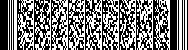 序号序号项目名称项目名称主要建设内容及规模主要建设内容及规模主要建设内容及规模所在省辖市、县区所在省辖市、县区所在省辖市、县区一、创新驱动能力提升项目（42）一、创新驱动能力提升项目（42）一、创新驱动能力提升项目（42）一、创新驱动能力提升项目（42）一、创新驱动能力提升项目（42）一、创新驱动能力提升项目（42）（一）实验室体系建设（1）（一）实验室体系建设（1）（一）实验室体系建设（1）（一）实验室体系建设（1）（一）实验室体系建设（1）（一）实验室体系建设（1）续建项目（1）续建项目（1）11驻马店市平舆县坝道工程医院黄河实验室建设二期项目驻马店市平舆县坝道工程医院黄河实验室建设二期项目总建筑面积11万平方米，主要建设建筑地基基础试验场、建筑防水试验场、污染土地基处理试验场、隧道地铁试验场、综合管廊试验场、顶管及地下管道模拟试验场、高铁轨道翻浆冒泥、高温胀板、道路试验场及污染土试验场等总建筑面积11万平方米，主要建设建筑地基基础试验场、建筑防水试验场、污染土地基处理试验场、隧道地铁试验场、综合管廊试验场、顶管及地下管道模拟试验场、高铁轨道翻浆冒泥、高温胀板、道路试验场及污染土试验场等总建筑面积11万平方米，主要建设建筑地基基础试验场、建筑防水试验场、污染土地基处理试验场、隧道地铁试验场、综合管廊试验场、顶管及地下管道模拟试验场、高铁轨道翻浆冒泥、高温胀板、道路试验场及污染土试验场等驻马店市平舆县驻马店市平舆县驻马店市平舆县（二）研发平台（14）（二）研发平台（14）竣工项目（2）竣工项目（2）11开封清研新材料科技发展有限公司科技产业化基地项目开封清研新材料科技发展有限公司科技产业化基地项目总建筑面积6.7万平方米，主要建设中试研发实验室、标准化甲类厂房、仓库、控制楼、公辅中心、产品展厅等设施总建筑面积6.7万平方米，主要建设中试研发实验室、标准化甲类厂房、仓库、控制楼、公辅中心、产品展厅等设施总建筑面积6.7万平方米，主要建设中试研发实验室、标准化甲类厂房、仓库、控制楼、公辅中心、产品展厅等设施开封市禹王台区开封市禹王台区开封市禹王台区22北京大学分子工程研究院中试基地项（河南未名精细化工新材料中试生产基地）北京大学分子工程研究院中试基地项（河南未名精细化工新材料中试生产基地）总建筑面积4.3万平方米，主要建设综合楼、实验室、生产辅助楼、车间、公用工程楼及配套设施等总建筑面积4.3万平方米，主要建设综合楼、实验室、生产辅助楼、车间、公用工程楼及配套设施等总建筑面积4.3万平方米，主要建设综合楼、实验室、生产辅助楼、车间、公用工程楼及配套设施等平顶山市叶县平顶山市叶县平顶山市叶县续建项目（3）续建项目（3）11郑州天健湖智联网产业园（原郑州天健湖大数据产业园）郑州天健湖智联网产业园（原郑州天健湖大数据产业园）总建筑面积46.5万平方米，主要建设大数据存储中心、大数据应用科研中心及配套用房等（不含商品住宅开发）总建筑面积46.5万平方米，主要建设大数据存储中心、大数据应用科研中心及配套用房等（不含商品住宅开发）总建筑面积46.5万平方米，主要建设大数据存储中心、大数据应用科研中心及配套用房等（不含商品住宅开发）郑州高新技术产业开发区郑州高新技术产业开发区郑州高新技术产业开发区22中核集团智能科技创新基地项目中核集团智能科技创新基地项目总建筑面积17.2万平方米，主要建设能源技术智慧院所科研设计设施，二期建设核工艺系统与辐射安全技术研究实验室、智能感知控制与数字孪生体研究实验室、核材料管制和核安全监管技术研究实验室以及岩土实验室，形成核材料及核燃料元件工程基础技术研究平台总建筑面积17.2万平方米，主要建设能源技术智慧院所科研设计设施，二期建设核工艺系统与辐射安全技术研究实验室、智能感知控制与数字孪生体研究实验室、核材料管制和核安全监管技术研究实验室以及岩土实验室，形成核材料及核燃料元件工程基础技术研究平台总建筑面积17.2万平方米，主要建设能源技术智慧院所科研设计设施，二期建设核工艺系统与辐射安全技术研究实验室、智能感知控制与数字孪生体研究实验室、核材料管制和核安全监管技术研究实验室以及岩土实验室，形成核材料及核燃料元件工程基础技术研究平台郑州市中牟县郑州市中牟县郑州市中牟县33郑州高新区数算产业园项目郑州高新区数算产业园项目总建筑面积35.6万平方米，主要建设创新发展中心、智联网应用综合楼、智联网产业链基地等（不含商品住宅开发）总建筑面积35.6万平方米，主要建设创新发展中心、智联网应用综合楼、智联网产业链基地等（不含商品住宅开发）总建筑面积35.6万平方米，主要建设创新发展中心、智联网应用综合楼、智联网产业链基地等（不含商品住宅开发）郑州高新技术产业开发区郑州高新技术产业开发区郑州高新技术产业开发区开工项目（9）开工项目（9）11河南省元宇宙科创产业园项目河南省元宇宙科创产业园项目总建筑面积85.5万平方米，主要建设元宇宙产业展示中心、创新总部基地、科创孵化园、元宇宙云服务中心、人机交互中心、大数据研究院、创智研发中心、人工智能研发中心等总建筑面积85.5万平方米，主要建设元宇宙产业展示中心、创新总部基地、科创孵化园、元宇宙云服务中心、人机交互中心、大数据研究院、创智研发中心、人工智能研发中心等总建筑面积85.5万平方米，主要建设元宇宙产业展示中心、创新总部基地、科创孵化园、元宇宙云服务中心、人机交互中心、大数据研究院、创智研发中心、人工智能研发中心等郑州市郑东新区郑州市郑东新区郑州市郑东新区22中原科技城量子科技产业园建设项目中原科技城量子科技产业园建设项目总建筑面积约21.3万平方米，主要建设研发、小试、中试生产用的高标准产业载体、产业服务用房、智能算力中心及配套办公及生活服务用房等总建筑面积约21.3万平方米，主要建设研发、小试、中试生产用的高标准产业载体、产业服务用房、智能算力中心及配套办公及生活服务用房等总建筑面积约21.3万平方米，主要建设研发、小试、中试生产用的高标准产业载体、产业服务用房、智能算力中心及配套办公及生活服务用房等郑州市郑东新区郑州市郑东新区郑州市郑东新区33河南金科人工智能生态产业园项目河南金科人工智能生态产业园项目总建筑面积约16万平方米，主要建设人工智能产业加速中心、人工智能产业研究院、人工智能应用示范区、企业总部和研发中心、国际技术转移与孵化区、金融创新中心总建筑面积约16万平方米，主要建设人工智能产业加速中心、人工智能产业研究院、人工智能应用示范区、企业总部和研发中心、国际技术转移与孵化区、金融创新中心总建筑面积约16万平方米，主要建设人工智能产业加速中心、人工智能产业研究院、人工智能应用示范区、企业总部和研发中心、国际技术转移与孵化区、金融创新中心郑州市金水区郑州市金水区郑州市金水区44郑东新区连霍以北片区示范项目郑东新区连霍以北片区示范项目总建筑面积约5万平方米，主要建设科研教学试验实习示范基地、科研孵化中心、智慧试验田、科研成果展示中心、科技温室基地、绿色双碳示范区及环境整治、配套基础设施等总建筑面积约5万平方米，主要建设科研教学试验实习示范基地、科研孵化中心、智慧试验田、科研成果展示中心、科技温室基地、绿色双碳示范区及环境整治、配套基础设施等总建筑面积约5万平方米，主要建设科研教学试验实习示范基地、科研孵化中心、智慧试验田、科研成果展示中心、科技温室基地、绿色双碳示范区及环境整治、配套基础设施等郑州市郑东新区郑州市郑东新区郑州市郑东新区55郑州机械研究所绿色数字化铸造技术研发及成果转化基地项目郑州机械研究所绿色数字化铸造技术研发及成果转化基地项目总建筑面积4万平方米，主要建设科研办公楼、研发中心、实验工厂、生产厂房等，建成为绿色数字化铸锻技术研发中心及产业化基地总建筑面积4万平方米，主要建设科研办公楼、研发中心、实验工厂、生产厂房等，建成为绿色数字化铸锻技术研发中心及产业化基地总建筑面积4万平方米，主要建设科研办公楼、研发中心、实验工厂、生产厂房等，建成为绿色数字化铸锻技术研发中心及产业化基地新乡市辉县市新乡市辉县市新乡市辉县市66河南骏通汽车技术研究中心建设项目河南骏通汽车技术研究中心建设项目总建筑面积1.5万平方米，一期主要建设多轮驱动、起重举升、专用汽车等三大技术研究中心；二期建设物流信息平台及电商服务中心、仓储中心、实验楼等基础设施总建筑面积1.5万平方米，一期主要建设多轮驱动、起重举升、专用汽车等三大技术研究中心；二期建设物流信息平台及电商服务中心、仓储中心、实验楼等基础设施总建筑面积1.5万平方米，一期主要建设多轮驱动、起重举升、专用汽车等三大技术研究中心；二期建设物流信息平台及电商服务中心、仓储中心、实验楼等基础设施三门峡市陕州区三门峡市陕州区三门峡市陕州区77许昌市建安区中原种业创新示范园项目许昌市建安区中原种业创新示范园项目主要开展生物育种，培育小麦、玉米及蔬菜等种子繁育，建设160个水肥一体化智能种棚，300亩陆地蔬菜培育基地，880亩小麦、玉米抗病育种基地，及种子繁育、中试基地、智能化监测平台、智慧化管理系统等主要开展生物育种，培育小麦、玉米及蔬菜等种子繁育，建设160个水肥一体化智能种棚，300亩陆地蔬菜培育基地，880亩小麦、玉米抗病育种基地，及种子繁育、中试基地、智能化监测平台、智慧化管理系统等主要开展生物育种，培育小麦、玉米及蔬菜等种子繁育，建设160个水肥一体化智能种棚，300亩陆地蔬菜培育基地，880亩小麦、玉米抗病育种基地，及种子繁育、中试基地、智能化监测平台、智慧化管理系统等许昌市建安区许昌市建安区许昌市建安区88灵宝深地岩土力学试验室项目灵宝深地岩土力学试验室项目总建筑面积1万平方米，主要建设深地岩土力学边坡试验场和隧道试验场、三门峡分中心实验楼及配套基础设施总建筑面积1万平方米，主要建设深地岩土力学边坡试验场和隧道试验场、三门峡分中心实验楼及配套基础设施总建筑面积1万平方米，主要建设深地岩土力学边坡试验场和隧道试验场、三门峡分中心实验楼及配套基础设施三门峡市灵宝市三门峡市灵宝市三门峡市灵宝市99郸城县生物医药检验检测产业园建设项目郸城县生物医药检验检测产业园建设项目总建筑面积5.5万平方米，主要建设生物医药研发大楼、检验检测大楼及其他配套基础设施等总建筑面积5.5万平方米，主要建设生物医药研发大楼、检验检测大楼及其他配套基础设施等总建筑面积5.5万平方米，主要建设生物医药研发大楼、检验检测大楼及其他配套基础设施等周口市郸城县周口市郸城县周口市郸城县（三）双创平台（27）（三）双创平台（27）（三）双创平台（27）（三）双创平台（27）（三）双创平台（27）（三）双创平台（27）（三）双创平台（27）竣工项目（7）竣工项目（7）11濮阳颐高数字经济产业园项目濮阳颐高数字经济产业园项目总建筑面积54万平方米，主要建设数字电商企业区域总部、国家级科技企业孵化器、创业服务中心、产业培育基地、新零售商配套设施等总建筑面积54万平方米，主要建设数字电商企业区域总部、国家级科技企业孵化器、创业服务中心、产业培育基地、新零售商配套设施等总建筑面积54万平方米，主要建设数字电商企业区域总部、国家级科技企业孵化器、创业服务中心、产业培育基地、新零售商配套设施等濮阳市南乐县濮阳市南乐县濮阳市南乐县22中原科技城（郑州）人才创业园项目中原科技城（郑州）人才创业园项目总建筑面积28.5万平方米，主要建设全球人才创新创业园、科技企业服务中心及公共配套服务设施总建筑面积28.5万平方米，主要建设全球人才创新创业园、科技企业服务中心及公共配套服务设施总建筑面积28.5万平方米，主要建设全球人才创新创业园、科技企业服务中心及公共配套服务设施郑州市郑东新区郑州市郑东新区郑州市郑东新区33洛阳市宜阳县福通公司智能制造产业园项目洛阳市宜阳县福通公司智能制造产业园项目总建筑面积6万平方米，主要建设研发设计中心、展览展示中心、创新创业平台、标准化厂房及其配套设施，入驻新材料、航空航天企业10家总建筑面积6万平方米，主要建设研发设计中心、展览展示中心、创新创业平台、标准化厂房及其配套设施，入驻新材料、航空航天企业10家总建筑面积6万平方米，主要建设研发设计中心、展览展示中心、创新创业平台、标准化厂房及其配套设施，入驻新材料、航空航天企业10家洛阳市宜阳县洛阳市宜阳县洛阳市宜阳县44三门峡市湖滨区工业创新创业园区建设项目三门峡市湖滨区工业创新创业园区建设项目总建筑面积约40万平方米，主要建设5个地块的标准化厂房及配套公共设施，包含各地块厂房、科研楼、入驻企业办公用房以及配套设施等总建筑面积约40万平方米，主要建设5个地块的标准化厂房及配套公共设施，包含各地块厂房、科研楼、入驻企业办公用房以及配套设施等总建筑面积约40万平方米，主要建设5个地块的标准化厂房及配套公共设施，包含各地块厂房、科研楼、入驻企业办公用房以及配套设施等三门峡市湖滨区三门峡市湖滨区三门峡市湖滨区55南阳鸭河工区回创经济产业园项目南阳鸭河工区回创经济产业园项目总建筑面积48.9万平方米，主要建设综合楼、电商产业园、服装电子园、中医药保健园、机械制造园、绿色食品园及其他配套附属设施等总建筑面积48.9万平方米，主要建设综合楼、电商产业园、服装电子园、中医药保健园、机械制造园、绿色食品园及其他配套附属设施等总建筑面积48.9万平方米，主要建设综合楼、电商产业园、服装电子园、中医药保健园、机械制造园、绿色食品园及其他配套附属设施等南阳市鸭河工区南阳市鸭河工区南阳市鸭河工区66平顶山学院创业创新园项目平顶山学院创业创新园项目总建筑面积15万平方米，总体规划分7个区，包括大学科技园、幼教实训楼、旅游与规划学院实训楼、工科综合实训楼、文科综合实训楼以及学生公寓楼等主体建筑和配套设施总建筑面积15万平方米，总体规划分7个区，包括大学科技园、幼教实训楼、旅游与规划学院实训楼、工科综合实训楼、文科综合实训楼以及学生公寓楼等主体建筑和配套设施总建筑面积15万平方米，总体规划分7个区，包括大学科技园、幼教实训楼、旅游与规划学院实训楼、工科综合实训楼、文科综合实训楼以及学生公寓楼等主体建筑和配套设施平顶山市新城区平顶山市新城区平顶山市新城区77三门峡经济开发区双创示范基地项目三门峡经济开发区双创示范基地项目总建筑面积6.2万平方米，主要依托石英砂产业，建设高纯石英管、石英棒、特种硅基材料等上下游配套项目孵化基地总建筑面积6.2万平方米，主要依托石英砂产业，建设高纯石英管、石英棒、特种硅基材料等上下游配套项目孵化基地总建筑面积6.2万平方米，主要依托石英砂产业，建设高纯石英管、石英棒、特种硅基材料等上下游配套项目孵化基地三门峡经济开发区三门峡经济开发区三门峡经济开发区续建项目（11）续建项目（11）11郑州二砂文化创意园项目郑州二砂文化创意园项目总建筑面积101.8万平方米，主要建设文创产业区、艺术休闲混合区、文创商务办公区、文创配套服务区等（不含商品住宅开发）总建筑面积101.8万平方米，主要建设文创产业区、艺术休闲混合区、文创商务办公区、文创配套服务区等（不含商品住宅开发）总建筑面积101.8万平方米，主要建设文创产业区、艺术休闲混合区、文创商务办公区、文创配套服务区等（不含商品住宅开发）郑州市中原区郑州市中原区郑州市中原区22洛阳市洛龙区天安智创产业社区项目洛阳市洛龙区天安智创产业社区项目总建筑面积25万平方米，主要建设产研大楼、AI智创中心、总部大厦、国际会议中心、政务服务中心、路演中心及其配套设施，入驻人工智能类型企业13家（不含商品住宅开发）总建筑面积25万平方米，主要建设产研大楼、AI智创中心、总部大厦、国际会议中心、政务服务中心、路演中心及其配套设施，入驻人工智能类型企业13家（不含商品住宅开发）总建筑面积25万平方米，主要建设产研大楼、AI智创中心、总部大厦、国际会议中心、政务服务中心、路演中心及其配套设施，入驻人工智能类型企业13家（不含商品住宅开发）洛阳市洛龙区洛阳市洛龙区洛阳市洛龙区33郑州芝麻街实业有限公司芝麻街1958双创园项目郑州芝麻街实业有限公司芝麻街1958双创园项目总建筑面积60万平方米，分两期建设，主要利用原有厂房，改建研发办公楼、文化创业大楼及配套设施等（不含商品住宅开发）总建筑面积60万平方米，分两期建设，主要利用原有厂房，改建研发办公楼、文化创业大楼及配套设施等（不含商品住宅开发）总建筑面积60万平方米，分两期建设，主要利用原有厂房，改建研发办公楼、文化创业大楼及配套设施等（不含商品住宅开发）郑州市中原区郑州市中原区郑州市中原区44郑州黄河智谷中原企业总部港项目郑州黄河智谷中原企业总部港项目总建筑面积44万平方米，主要建设企业总部、数字化教育培训中心、新兴产业办公基地等（不含商品住宅开发）总建筑面积44万平方米，主要建设企业总部、数字化教育培训中心、新兴产业办公基地等（不含商品住宅开发）总建筑面积44万平方米，主要建设企业总部、数字化教育培训中心、新兴产业办公基地等（不含商品住宅开发）郑州市中原区郑州市中原区郑州市中原区55中原科技城数研产业园项目中原科技城数研产业园项目总建筑面积17.4万平方米，主要建设科研办公楼、科技基础条件平台研发设施、科技平台展厅、产业技术研究院、科研孵化器及配套设施（不含商品住宅开发）总建筑面积17.4万平方米，主要建设科研办公楼、科技基础条件平台研发设施、科技平台展厅、产业技术研究院、科研孵化器及配套设施（不含商品住宅开发）总建筑面积17.4万平方米，主要建设科研办公楼、科技基础条件平台研发设施、科技平台展厅、产业技术研究院、科研孵化器及配套设施（不含商品住宅开发）郑州市郑东新区郑州市郑东新区郑州市郑东新区66周口市科创高新港项目周口市科创高新港项目总建筑面积46万平方米，主要建设产业创新中心、企业技术中心、技术创新中心、孵化加速平台等基础配套设施，入驻河南中鸿云科技目、上海琦芙郦生物科技、新一代智慧安咨安全等项目（不含商品住宅开发）总建筑面积46万平方米，主要建设产业创新中心、企业技术中心、技术创新中心、孵化加速平台等基础配套设施，入驻河南中鸿云科技目、上海琦芙郦生物科技、新一代智慧安咨安全等项目（不含商品住宅开发）总建筑面积46万平方米，主要建设产业创新中心、企业技术中心、技术创新中心、孵化加速平台等基础配套设施，入驻河南中鸿云科技目、上海琦芙郦生物科技、新一代智慧安咨安全等项目（不含商品住宅开发）周口市城乡一体化示范区周口市城乡一体化示范区周口市城乡一体化示范区77郑州经济技术开发区滨河国际新城孵化园项目郑州经济技术开发区滨河国际新城孵化园项目总建筑面积23.2万平方米，主要建设科创孵化基地，用于孵化培育中小型科技企业（不含商品住宅开发）总建筑面积23.2万平方米，主要建设科创孵化基地，用于孵化培育中小型科技企业（不含商品住宅开发）总建筑面积23.2万平方米，主要建设科创孵化基地，用于孵化培育中小型科技企业（不含商品住宅开发）郑州经济开发区郑州经济开发区郑州经济开发区88洛阳高新区中电光谷（洛阳）数字经济产业园项目洛阳高新区中电光谷（洛阳）数字经济产业园项目总建筑面积14.26万平方米，主要建设标准厂房、人才交流中心及其配套设施，入驻数字经济相关企业20余家（不含商品住宅开发）总建筑面积14.26万平方米，主要建设标准厂房、人才交流中心及其配套设施，入驻数字经济相关企业20余家（不含商品住宅开发）总建筑面积14.26万平方米，主要建设标准厂房、人才交流中心及其配套设施，入驻数字经济相关企业20余家（不含商品住宅开发）洛阳国家高新技术产业开发区洛阳国家高新技术产业开发区洛阳国家高新技术产业开发区99郑州新材料产业园区创新创业综合体建设项目郑州新材料产业园区创新创业综合体建设项目总建筑面积27.3万平方米，主要建设企业孵化中心、学术交流及接待中心、公共服务中心、便民服务综合体及配套设施，入驻企业50家以上（不含商品住宅开发）总建筑面积27.3万平方米，主要建设企业孵化中心、学术交流及接待中心、公共服务中心、便民服务综合体及配套设施，入驻企业50家以上（不含商品住宅开发）总建筑面积27.3万平方米，主要建设企业孵化中心、学术交流及接待中心、公共服务中心、便民服务综合体及配套设施，入驻企业50家以上（不含商品住宅开发）郑州市荥阳市郑州市荥阳市郑州市荥阳市1010中原数字产业园（西园）项目中原数字产业园（西园）项目总建筑面积20.6万平方米，主要建设商务办公区、数字内容出版、数字教育服务、数字图书馆、数字博物馆、数字科技馆等产业（不含商品住宅开发）总建筑面积20.6万平方米，主要建设商务办公区、数字内容出版、数字教育服务、数字图书馆、数字博物馆、数字科技馆等产业（不含商品住宅开发）总建筑面积20.6万平方米，主要建设商务办公区、数字内容出版、数字教育服务、数字图书馆、数字博物馆、数字科技馆等产业（不含商品住宅开发）郑州市中牟县郑州市中牟县郑州市中牟县1111郑州仲景医药健康产业园项目郑州仲景医药健康产业园项目总建筑面积12.2万平方米，主要建设中医药技术创新及研发中心、国家级企业技术中心、博士后科研工作站、电子商务中心及全国配送中心等（不含商品住宅开发）总建筑面积12.2万平方米，主要建设中医药技术创新及研发中心、国家级企业技术中心、博士后科研工作站、电子商务中心及全国配送中心等（不含商品住宅开发）总建筑面积12.2万平方米，主要建设中医药技术创新及研发中心、国家级企业技术中心、博士后科研工作站、电子商务中心及全国配送中心等（不含商品住宅开发）郑州市二七区郑州市二七区郑州市二七区开工项目（9）开工项目（9）11洛阳市宜阳县上元公司锦业科技产业社区项目洛阳市宜阳县上元公司锦业科技产业社区项目总建筑面积29万平方米，主要建设研发中心、中试车间、智能制造车间、运营中心、公共服务与金融服务大厅及其配套设施，入驻航空装备产业配套企业20家总建筑面积29万平方米，主要建设研发中心、中试车间、智能制造车间、运营中心、公共服务与金融服务大厅及其配套设施，入驻航空装备产业配套企业20家总建筑面积29万平方米，主要建设研发中心、中试车间、智能制造车间、运营中心、公共服务与金融服务大厅及其配套设施，入驻航空装备产业配套企业20家洛阳市宜阳县洛阳市宜阳县洛阳市宜阳县22上元（洛阳）智能装备制造科技产业园项目上元（洛阳）智能装备制造科技产业园项目总建筑面积18万平方米，主要建设总部经济、科技研发、智能制造及其配套设施，计划引进智能装备制造、新材料、汽车零部件、新能源及配套上下游全产业链等科技产业创新领域企业30家总建筑面积18万平方米，主要建设总部经济、科技研发、智能制造及其配套设施，计划引进智能装备制造、新材料、汽车零部件、新能源及配套上下游全产业链等科技产业创新领域企业30家总建筑面积18万平方米，主要建设总部经济、科技研发、智能制造及其配套设施，计划引进智能装备制造、新材料、汽车零部件、新能源及配套上下游全产业链等科技产业创新领域企业30家洛阳市新安县洛阳市新安县洛阳市新安县33周口市创新创业产业园项目（一期）周口市创新创业产业园项目（一期）总建筑面积约7.5万平方米，主要建设展示中心、双创中心、研发中心及其他配套工程总建筑面积约7.5万平方米，主要建设展示中心、双创中心、研发中心及其他配套工程总建筑面积约7.5万平方米，主要建设展示中心、双创中心、研发中心及其他配套工程周口市城乡一体化示范区周口市城乡一体化示范区周口市城乡一体化示范区44伊川县新材料及先进制造产业园项目伊川县新材料及先进制造产业园项目总建筑面积11万平方米，主要建设标准化厂房、综合办公服务及服务配套设施，入驻航空航天企业50家总建筑面积11万平方米，主要建设标准化厂房、综合办公服务及服务配套设施，入驻航空航天企业50家总建筑面积11万平方米，主要建设标准化厂房、综合办公服务及服务配套设施，入驻航空航天企业50家洛阳市伊川县洛阳市伊川县洛阳市伊川县55洛阳中南高科·人工智能智荟产业园项目洛阳中南高科·人工智能智荟产业园项目总建筑面积6.8万平方米，主要建设孵化器、生产厂房、配套服务中心及配套设施，入驻光电产业链企业50家总建筑面积6.8万平方米，主要建设孵化器、生产厂房、配套服务中心及配套设施，入驻光电产业链企业50家总建筑面积6.8万平方米，主要建设孵化器、生产厂房、配套服务中心及配套设施，入驻光电产业链企业50家洛阳市涧西区洛阳市涧西区洛阳市涧西区66济源高新智慧岛产业孵化创新平台项目济源高新智慧岛产业孵化创新平台项目总建筑面积16万平方米，一期主要建设高新双创基地加速器项目、双创园区基础设施项目（双创加速器二期）；二期主要建设高新创业园项目、化工产业研发中心项目总建筑面积16万平方米，一期主要建设高新双创基地加速器项目、双创园区基础设施项目（双创加速器二期）；二期主要建设高新创业园项目、化工产业研发中心项目总建筑面积16万平方米，一期主要建设高新双创基地加速器项目、双创园区基础设施项目（双创加速器二期）；二期主要建设高新创业园项目、化工产业研发中心项目济源示范区济源示范区济源示范区77省科学院瀍河区美妆核心区项目二期省科学院瀍河区美妆核心区项目二期总建筑面积2.5万平方米，主要建设美妆技术创新中心、产业研究院、中试基地、共享工厂、研发实验室、检测生产实验中心、电商直播中心、院校企联合创新实训中心及其配套设施，入驻美妆类企业5家总建筑面积2.5万平方米，主要建设美妆技术创新中心、产业研究院、中试基地、共享工厂、研发实验室、检测生产实验中心、电商直播中心、院校企联合创新实训中心及其配套设施，入驻美妆类企业5家总建筑面积2.5万平方米，主要建设美妆技术创新中心、产业研究院、中试基地、共享工厂、研发实验室、检测生产实验中心、电商直播中心、院校企联合创新实训中心及其配套设施，入驻美妆类企业5家洛阳市瀍河回族区洛阳市瀍河回族区洛阳市瀍河回族区88洛阳周山智慧岛二期（信息技术产业社区）项目洛阳周山智慧岛二期（信息技术产业社区）项目总建筑面积14万平方米，主要建设孵化器、科研中心、创新中心及配套设施，入驻科技型企业400家以上总建筑面积14万平方米，主要建设孵化器、科研中心、创新中心及配套设施，入驻科技型企业400家以上总建筑面积14万平方米，主要建设孵化器、科研中心、创新中心及配套设施，入驻科技型企业400家以上洛阳市涧西区洛阳市涧西区洛阳市涧西区99鹤壁市姬家山园区化工企业科创园项目鹤壁市姬家山园区化工企业科创园项目总建筑面积12万平方米，主要建设中试基地、实验室、产业创新中心及其配套设施，主要对生物医药、离子交换树脂、橡胶助剂等技术进行研发创新总建筑面积12万平方米，主要建设中试基地、实验室、产业创新中心及其配套设施，主要对生物医药、离子交换树脂、橡胶助剂等技术进行研发创新总建筑面积12万平方米，主要建设中试基地、实验室、产业创新中心及其配套设施，主要对生物医药、离子交换树脂、橡胶助剂等技术进行研发创新鹤壁市鹤山区鹤壁市鹤山区鹤壁市鹤山区二、基础设施建设项目（91）二、基础设施建设项目（91）二、基础设施建设项目（91）二、基础设施建设项目（91）二、基础设施建设项目（91）二、基础设施建设项目（91）二、基础设施建设项目（91）（一）现代综合立体交通网（30）（一）现代综合立体交通网（30）（一）现代综合立体交通网（30）（一）现代综合立体交通网（30）（一）现代综合立体交通网（30）（一）现代综合立体交通网（30）（一）现代综合立体交通网（30）1.铁路（11）1.铁路（11）竣工项目（2）竣工项目（2）11郑州枢纽郑州南站及陇海外绕线工程大机检修基地、焊轨基地拆迁还建工程郑州枢纽郑州南站及陇海外绕线工程大机检修基地、焊轨基地拆迁还建工程设存车线4条、检修库线3条（12台位）；焊轨基地生产线按U型布置，设生产线2条、长轨列车存车线4条（含成品轨装车线1条）、移动闪光焊轨车存车线3条、短轨卸车线1条设存车线4条、检修库线3条（12台位）；焊轨基地生产线按U型布置，设生产线2条、长轨列车存车线4条（含成品轨装车线1条）、移动闪光焊轨车存车线3条、短轨卸车线1条设存车线4条、检修库线3条（12台位）；焊轨基地生产线按U型布置，设生产线2条、长轨列车存车线4条（含成品轨装车线1条）、移动闪光焊轨车存车线3条、短轨卸车线1条郑州市新郑市郑州市新郑市郑州市新郑市22新建山西中南部铁路水冶南至安李铁路联络线（安西联络线）项目新建山西中南部铁路水冶南至安李铁路联络线（安西联络线）项目路线全长18.3公里路线全长18.3公里路线全长18.3公里安阳市殷都区安阳市殷都区安阳市殷都区续建项目（2）续建项目（2）11宝丰县通行物流有限公司大宗商品物流场及铁路专用线项目宝丰县通行物流有限公司大宗商品物流场及铁路专用线项目铺轨公里12.7公里铺轨公里12.7公里铺轨公里12.7公里平顶山市宝丰县平顶山市宝丰县平顶山市宝丰县22淮滨县淮上交通有限公司专用铁路工程淮滨县淮上交通有限公司专用铁路工程新建铁路专用线全长11.887公里，其中正线全长9.3公里，疏解线全长2.6公里；对淮滨站进行改造，新建港口站新建铁路专用线全长11.887公里，其中正线全长9.3公里，疏解线全长2.6公里；对淮滨站进行改造，新建港口站新建铁路专用线全长11.887公里，其中正线全长9.3公里，疏解线全长2.6公里；对淮滨站进行改造，新建港口站信阳市淮滨县信阳市淮滨县信阳市淮滨县开工项目（7）开工项目（7）11新建南阳经信阳至合肥高速铁路新建南阳经信阳至合肥高速铁路新建高速铁路380.79公里新建高速铁路380.79公里新建高速铁路380.79公里南阳市、驻马店市、信阳市南阳市、驻马店市、信阳市南阳市、驻马店市、信阳市22京港高铁阜阳至黄冈段京港高铁阜阳至黄冈段线路全长136.58公里，河南境内设淮滨、豫东南新区、新县北3个车站线路全长136.58公里，河南境内设淮滨、豫东南新区、新县北3个车站线路全长136.58公里，河南境内设淮滨、豫东南新区、新县北3个车站信阳市信阳市信阳市33台前县公铁联运煤炭物流园项目台前县公铁联运煤炭物流园项目一期建设年转运煤炭600万吨铁路专用线，二期建设铁路专用线3条一期建设年转运煤炭600万吨铁路专用线，二期建设铁路专用线3条一期建设年转运煤炭600万吨铁路专用线，二期建设铁路专用线3条濮阳市台前县濮阳市台前县濮阳市台前县44林州市红旗渠经济技术开发区铁路专用线项目林州市红旗渠经济技术开发区铁路专用线项目新建3.85公里铁路线，改建现有铁路2.57公里新建3.85公里铁路线，改建现有铁路2.57公里新建3.85公里铁路线，改建现有铁路2.57公里安阳市林州市安阳市林州市安阳市林州市55三门峡铁路综合枢纽物流园专用线项目三门峡铁路综合枢纽物流园专用线项目主要建设铁路专用线5.87公里，包括物流枢纽专用线、五七三专用线、部队专用线等工程主要建设铁路专用线5.87公里，包括物流枢纽专用线、五七三专用线、部队专用线等工程主要建设铁路专用线5.87公里，包括物流枢纽专用线、五七三专用线、部队专用线等工程三门峡市湖滨区、陕州区三门峡市湖滨区、陕州区三门峡市湖滨区、陕州区66浩吉铁路（河南段）站后四电及集疏运铁路货场配套工程浩吉铁路（河南段）站后四电及集疏运铁路货场配套工程主要建设浩吉铁路河南段站后设备设施，沿线车站货场及配套集疏运工程建设项目主要建设浩吉铁路河南段站后设备设施，沿线车站货场及配套集疏运工程建设项目主要建设浩吉铁路河南段站后设备设施，沿线车站货场及配套集疏运工程建设项目洛阳市、三门峡市、南阳市洛阳市、三门峡市、南阳市洛阳市、三门峡市、南阳市77中铁路港通实业集团（河南）有限公司铁路专用线项目中铁路港通实业集团（河南）有限公司铁路专用线项目建设一条正线长2.857公里的铁路专用线及配套桥梁、装卸场地设施，其中装卸作业区设置5条专用线建设一条正线长2.857公里的铁路专用线及配套桥梁、装卸场地设施，其中装卸作业区设置5条专用线建设一条正线长2.857公里的铁路专用线及配套桥梁、装卸场地设施，其中装卸作业区设置5条专用线平顶山市鲁山县平顶山市鲁山县平顶山市鲁山县2.高速公路（6）2.高速公路（6）竣工项目（1）竣工项目（1）11焦作至唐河高速公路汝州至方城段焦作至唐河高速公路汝州至方城段高速公路100.702公里高速公路100.702公里高速公路100.702公里平顶山市、南阳市平顶山市、南阳市平顶山市、南阳市续建项目（5）续建项目（5）11郑州至洛阳高速公路郑州至洛阳高速公路高速公路99.013公里高速公路99.013公里高速公路99.013公里郑州市、洛阳市郑州市、洛阳市郑州市、洛阳市22兰考至沈丘高速公路兰考至太康段兰考至沈丘高速公路兰考至太康段高速公路112.101公里高速公路112.101公里高速公路112.101公里开封市、商丘市、周口市开封市、商丘市、周口市开封市、商丘市、周口市33焦作至平顶山高速公路新密至襄城段焦作至平顶山高速公路新密至襄城段高速公路95.455公里高速公路95.455公里高速公路95.455公里郑州市、平顶山市、许昌市郑州市、平顶山市、许昌市郑州市、平顶山市、许昌市44郑州至南阳高速公路郑州至许昌段郑州至南阳高速公路郑州至许昌段高速公路64.323公里高速公路64.323公里高速公路64.323公里郑州市、许昌市郑州市、许昌市郑州市、许昌市55焦作至平顶山高速公路荥阳至新密段焦作至平顶山高速公路荥阳至新密段高速公路45.845 公里高速公路45.845 公里高速公路45.845 公里郑州市郑州市郑州市3.干线公路（6）3.干线公路（6）续建项目（4）续建项目（4）11新G107郑州境（S312至S225段）快速化改建工程新G107郑州境（S312至S225段）快速化改建工程全长53.04公里全长53.04公里全长53.04公里郑州市郑州市郑州市22国道230封丘至开封黄河大桥及连接线工程国道230封丘至开封黄河大桥及连接线工程全长24.2公里全长24.2公里全长24.2公里开封市、新乡市开封市、新乡市开封市、新乡市33国道209王官黄河大桥及连接线新建工程国道209王官黄河大桥及连接线新建工程全长16.5公里全长16.5公里全长16.5公里三门峡市三门峡市三门峡市44S302汤阴境一级公路改建及提升项目S302汤阴境一级公路改建及提升项目全长53.5公里全长53.5公里全长53.5公里安阳市汤阴县安阳市汤阴县安阳市汤阴县开工项目（2）开工项目（2）11G310荥巩界至焦桐高速段改建工程G310荥巩界至焦桐高速段改建工程全长22.241公里全长22.241公里全长22.241公里郑州市巩义市、荥阳市郑州市巩义市、荥阳市郑州市巩义市、荥阳市22周口市鹿邑县S209、S322道路新改建工程周口市鹿邑县S209、S322道路新改建工程全长60.1公里全长60.1公里全长60.1公里周口市鹿邑县周口市鹿邑县周口市鹿邑县4.航空（3）4.航空（3）开工项目（2）开工项目（2）11商丘机场项目商丘机场项目对现有跑道盖被并延长拓宽，新建航站楼、机位等相关设施对现有跑道盖被并延长拓宽，新建航站楼、机位等相关设施对现有跑道盖被并延长拓宽，新建航站楼、机位等相关设施商丘市梁园区商丘市梁园区商丘市梁园区22南阳姜营机场改扩建工程南阳姜营机场改扩建工程新建航站楼1.2万平方米，改造新增C类机位共15个，建设助航灯光、站坪供电及照明系统，新建站前交通系统，配套实施机场安防、信息、消防救援、供电、给排水、供冷供热设施等新建航站楼1.2万平方米，改造新增C类机位共15个，建设助航灯光、站坪供电及照明系统，新建站前交通系统，配套实施机场安防、信息、消防救援、供电、给排水、供冷供热设施等新建航站楼1.2万平方米，改造新增C类机位共15个，建设助航灯光、站坪供电及照明系统，新建站前交通系统，配套实施机场安防、信息、消防救援、供电、给排水、供冷供热设施等南阳市南阳市南阳市前期项目（1）前期项目（1）11郑州新郑国际机场三期扩建工程郑州新郑国际机场三期扩建工程新建第三、四跑道（4F级），改建第一跑道（4E级），建设南、北货运区和机务维修工程、部分工作区等新建第三、四跑道（4F级），改建第一跑道（4E级），建设南、北货运区和机务维修工程、部分工作区等新建第三、四跑道（4F级），改建第一跑道（4E级），建设南、北货运区和机务维修工程、部分工作区等郑州航空港经济综合实验区郑州航空港经济综合实验区郑州航空港经济综合实验区5.港口航道（2）5.港口航道（2）续建项目（1）续建项目（1）11淮河淮滨至三河尖航道提升工程淮河淮滨至三河尖航道提升工程建设III级航道58.482公里，设计最大船舶等级1000吨级，航道设计底宽不小于60 米，航道水深不小于3.2米，弯曲半径不小于480米建设III级航道58.482公里，设计最大船舶等级1000吨级，航道设计底宽不小于60 米，航道水深不小于3.2米，弯曲半径不小于480米建设III级航道58.482公里，设计最大船舶等级1000吨级，航道设计底宽不小于60 米，航道水深不小于3.2米，弯曲半径不小于480米信阳市固始县信阳市固始县信阳市固始县开工项目（1）开工项目（1）11史灌河三河尖至固始县城段航运工程史灌河三河尖至固始县城段航运工程新建Ⅳ级航道总里程约62公里，新建固始港区周集作业区、丰港航运枢纽、改建5座碍航桥梁新建Ⅳ级航道总里程约62公里，新建固始港区周集作业区、丰港航运枢纽、改建5座碍航桥梁新建Ⅳ级航道总里程约62公里，新建固始港区周集作业区、丰港航运枢纽、改建5座碍航桥梁信阳市固始县信阳市固始县信阳市固始县6.交通枢纽（2）6.交通枢纽（2）竣工项目（1）竣工项目（1）11济郑高铁滑浚站片区建设项目济郑高铁滑浚站片区建设项目总建筑面积32万平方米，主要建设站前广场、综合客运枢纽站、地下通道及停车场、站台雨棚等配套设施总建筑面积32万平方米，主要建设站前广场、综合客运枢纽站、地下通道及停车场、站台雨棚等配套设施总建筑面积32万平方米，主要建设站前广场、综合客运枢纽站、地下通道及停车场、站台雨棚等配套设施安阳市滑县安阳市滑县安阳市滑县续建项目（1）续建项目（1）11开封火车站站前综合交通枢纽工程开封火车站站前综合交通枢纽工程总建筑面积约12.3万平方米，主要建设站前广场、长途枢纽综合楼、公交枢纽综合楼、地下商业、地下停车场、市政道路等总建筑面积约12.3万平方米，主要建设站前广场、长途枢纽综合楼、公交枢纽综合楼、地下商业、地下停车场、市政道路等总建筑面积约12.3万平方米，主要建设站前广场、长途枢纽综合楼、公交枢纽综合楼、地下商业、地下停车场、市政道路等开封市禹王台区开封市禹王台区开封市禹王台区（二）现代能源保障网（31）（二）现代能源保障网（31）（二）现代能源保障网（31）（二）现代能源保障网（31）（二）现代能源保障网（31）（二）现代能源保障网（31）（二）现代能源保障网（31）1.电源（11）1.电源（11）竣工项目（5）竣工项目（5）11许昌市鄢陵县国家电网储能基地建设项目许昌市鄢陵县国家电网储能基地建设项目总建筑面积0.5万平方米，主要建设储能电站、变电站及其附属配套设施，依托风力、光伏、生物质发电等建设储能电站系统，年储存150兆瓦时容量总建筑面积0.5万平方米，主要建设储能电站、变电站及其附属配套设施，依托风力、光伏、生物质发电等建设储能电站系统，年储存150兆瓦时容量总建筑面积0.5万平方米，主要建设储能电站、变电站及其附属配套设施，依托风力、光伏、生物质发电等建设储能电站系统，年储存150兆瓦时容量许昌市鄢陵县许昌市鄢陵县许昌市鄢陵县22灵宝市200mw/400mwh集中式储能电站项目灵宝市200mw/400mwh集中式储能电站项目总建筑面积约3.3万平方米，主要建设220KV升压站一座、电力送出线路及200mw/400mwh预制集装箱式储能系统总建筑面积约3.3万平方米，主要建设220KV升压站一座、电力送出线路及200mw/400mwh预制集装箱式储能系统总建筑面积约3.3万平方米，主要建设220KV升压站一座、电力送出线路及200mw/400mwh预制集装箱式储能系统三门峡市灵宝市三门峡市灵宝市三门峡市灵宝市33滑州热电共享储能项目滑州热电共享储能项目建设规模100MW/200MWh储能电站建设规模100MW/200MWh储能电站建设规模100MW/200MWh储能电站安阳市滑县安阳市滑县安阳市滑县44三门峡市城乡一体化示范区大唐共享储能电站项目一期工程（100MW/200MWh）三门峡市城乡一体化示范区大唐共享储能电站项目一期工程（100MW/200MWh）总建筑面积1万平方米，主要建设独立共享储能电站1座和110KV升压站1座，规划容量100MW/200MWh总建筑面积1万平方米，主要建设独立共享储能电站1座和110KV升压站1座，规划容量100MW/200MWh总建筑面积1万平方米，主要建设独立共享储能电站1座和110KV升压站1座，规划容量100MW/200MWh三门峡市城乡一体化示范区三门峡市城乡一体化示范区三门峡市城乡一体化示范区55鹤壁鹤淇100MW/200MWh集中式电化学储能项目鹤壁鹤淇100MW/200MWh集中式电化学储能项目主要建设100MW/200MWh储能系统，40套储能电池单元和40套逆变升压一体装置及相应的配套设施主要建设100MW/200MWh储能系统，40套储能电池单元和40套逆变升压一体装置及相应的配套设施主要建设100MW/200MWh储能系统，40套储能电池单元和40套逆变升压一体装置及相应的配套设施鹤壁市宝山循环经济产业集聚区鹤壁市宝山循环经济产业集聚区鹤壁市宝山循环经济产业集聚区续建项目（3）续建项目（3）11济源经开区增量配电业务“源网荷储”一体化项目济源经开区增量配电业务“源网荷储”一体化项目建设玉川产业集聚区增量配电区域智能电网，包括湨河至金利金锌110kV线路工程、太行220千伏输变电项目、济源经开区100MW/300MWh储能项目、智能调度平台及配套电力线路工程等，其中220kV线路总长度约28公里、110kV线路总长度约22公里，10kV线路总长度约25公里建设玉川产业集聚区增量配电区域智能电网，包括湨河至金利金锌110kV线路工程、太行220千伏输变电项目、济源经开区100MW/300MWh储能项目、智能调度平台及配套电力线路工程等，其中220kV线路总长度约28公里、110kV线路总长度约22公里，10kV线路总长度约25公里建设玉川产业集聚区增量配电区域智能电网，包括湨河至金利金锌110kV线路工程、太行220千伏输变电项目、济源经开区100MW/300MWh储能项目、智能调度平台及配套电力线路工程等，其中220kV线路总长度约28公里、110kV线路总长度约22公里，10kV线路总长度约25公里济源示范区济源示范区济源示范区22红旗渠经济技术开发区增量配电网项目红旗渠经济技术开发区增量配电网项目建设220千伏变电站1座，110千伏变电站4座、35千伏变电站1座，150兆瓦/300兆瓦时储能电站1座，智能配电网调控平台及输配电线路设施建设220千伏变电站1座，110千伏变电站4座、35千伏变电站1座，150兆瓦/300兆瓦时储能电站1座，智能配电网调控平台及输配电线路设施建设220千伏变电站1座，110千伏变电站4座、35千伏变电站1座，150兆瓦/300兆瓦时储能电站1座，智能配电网调控平台及输配电线路设施安阳市林州市安阳市林州市安阳市林州市33国电投河南新火发电有限公司100MW/200MWh共享集中储能示范项目国电投河南新火发电有限公司100MW/200MWh共享集中储能示范项目规模为100MW/200MWh，新建220kV升压站1座，布置44套2.4MW/4.52MWh储能系统及80个磷酸铁锂标准电池储能元件等规模为100MW/200MWh，新建220kV升压站1座，布置44套2.4MW/4.52MWh储能系统及80个磷酸铁锂标准电池储能元件等规模为100MW/200MWh，新建220kV升压站1座，布置44套2.4MW/4.52MWh储能系统及80个磷酸铁锂标准电池储能元件等新乡市凤泉区新乡市凤泉区新乡市凤泉区开工项目（3）开工项目（3）11汝阳县抽水蓄能电站建设项目汝阳县抽水蓄能电站建设项目电站装机容量120万千瓦，安装4台单机容量为30万千瓦的单级混流可逆式机组电站装机容量120万千瓦，安装4台单机容量为30万千瓦的单级混流可逆式机组电站装机容量120万千瓦，安装4台单机容量为30万千瓦的单级混流可逆式机组洛阳市汝阳县洛阳市汝阳县洛阳市汝阳县22平顶山尼龙城热电等容量替代项目平顶山尼龙城热电等容量替代项目总建筑面积3万平方米，建设2台66千瓦热电联产机组总建筑面积3万平方米，建设2台66千瓦热电联产机组总建筑面积3万平方米，建设2台66千瓦热电联产机组平顶山市叶县平顶山市叶县平顶山市叶县33三门峡市城乡一体化示范区宝武清洁能源有限公司源网荷储一体化绿色供电园区建设项目三门峡市城乡一体化示范区宝武清洁能源有限公司源网荷储一体化绿色供电园区建设项目总装机容量约160MW，主要建设150MW 风力发电厂1座，11.03MWp屋顶分布式光伏发电厂1座，配置建设风电（光伏）系统集中管控平台等总装机容量约160MW，主要建设150MW 风力发电厂1座，11.03MWp屋顶分布式光伏发电厂1座，配置建设风电（光伏）系统集中管控平台等总装机容量约160MW，主要建设150MW 风力发电厂1座，11.03MWp屋顶分布式光伏发电厂1座，配置建设风电（光伏）系统集中管控平台等三门峡市城乡一体化示范区三门峡市城乡一体化示范区三门峡市城乡一体化示范区2.电网（2）2.电网（2）续建项目（1）续建项目（1）11全省500千伏电网项目全省500千伏电网项目投产线路长度340.8千米，变电容量320万千伏安；续建线路长度72.6千米，变电容量100万千伏安；拟开工线路长度515.58千米，变电容量680万千伏安投产线路长度340.8千米，变电容量320万千伏安；续建线路长度72.6千米，变电容量100万千伏安；拟开工线路长度515.58千米，变电容量680万千伏安投产线路长度340.8千米，变电容量320万千伏安；续建线路长度72.6千米，变电容量100万千伏安；拟开工线路长度515.58千米，变电容量680万千伏安郑州市、开封市、洛阳市、平顶山市、安阳市、新乡市、许昌市、南阳市、商丘市、信阳市、周口市、驻马店市、郑州航空港经济综合实验区郑州市、开封市、洛阳市、平顶山市、安阳市、新乡市、许昌市、南阳市、商丘市、信阳市、周口市、驻马店市、郑州航空港经济综合实验区郑州市、开封市、洛阳市、平顶山市、安阳市、新乡市、许昌市、南阳市、商丘市、信阳市、周口市、驻马店市、郑州航空港经济综合实验区开工项目（1）开工项目（1）11陕北—安徽特高压直流输电工程（河南段）陕北—安徽特高压直流输电工程（河南段）河南境内新建线路长度493.3千米河南境内新建线路长度493.3千米河南境内新建线路长度493.3千米洛阳市、平顶山市、三门峡市、南阳市、驻马店市洛阳市、平顶山市、三门峡市、南阳市、驻马店市洛阳市、平顶山市、三门峡市、南阳市、驻马店市3.油气（9）3.油气（9）竣工项目（4）竣工项目（4）11西气东输三线中段（中卫—吉安）项目中卫-枣阳段工程河南段西气东输三线中段（中卫—吉安）项目中卫-枣阳段工程河南段全长238.18公里，管径1219毫米，设计压力10兆帕，年输气能力250亿方，沿线设置西峡分输压气站和西峡分输清管站2座站场以及线路截断阀室13座全长238.18公里，管径1219毫米，设计压力10兆帕，年输气能力250亿方，沿线设置西峡分输压气站和西峡分输清管站2座站场以及线路截断阀室13座全长238.18公里，管径1219毫米，设计压力10兆帕，年输气能力250亿方，沿线设置西峡分输压气站和西峡分输清管站2座站场以及线路截断阀室13座南阳市南阳市南阳市22中石化河南石油勘探局采油一厂南阳区域产能建设工程（官庄工区）中石化河南石油勘探局采油一厂南阳区域产能建设工程（官庄工区）新钻采油井204口、勘探井42口、注水井97口、注聚井38口，新建产能25.68万吨，并对相应的集输、注水、注聚系统、井场道路、电气仪表等进行配套改造完善新钻采油井204口、勘探井42口、注水井97口、注聚井38口，新建产能25.68万吨，并对相应的集输、注水、注聚系统、井场道路、电气仪表等进行配套改造完善新钻采油井204口、勘探井42口、注水井97口、注聚井38口，新建产能25.68万吨，并对相应的集输、注水、注聚系统、井场道路、电气仪表等进行配套改造完善南阳市官庄工区南阳市官庄工区南阳市官庄工区33开封—周口天然气输气管道工程开封—周口天然气输气管道工程全长158.78公里，管径D711mm，设计压力6.3 MPa，设计年输气量10.15亿立方米，沿线设5座站场、6座阀室全长158.78公里，管径D711mm，设计压力6.3 MPa，设计年输气量10.15亿立方米，沿线设5座站场、6座阀室全长158.78公里，管径D711mm，设计压力6.3 MPa，设计年输气量10.15亿立方米，沿线设5座站场、6座阀室开封市、周口市开封市、周口市开封市、周口市44周口—柘城天然气输气管道工程周口—柘城天然气输气管道工程全长约104公里，全线设置场站3座，阀室4座。管线设计压力6.3MPa，设计管径D711mm，年设计输量20亿方全长约104公里，全线设置场站3座，阀室4座。管线设计压力6.3MPa，设计管径D711mm，年设计输量20亿方全长约104公里，全线设置场站3座，阀室4座。管线设计压力6.3MPa，设计管径D711mm，年设计输量20亿方商丘市、周口市商丘市、周口市商丘市、周口市续建项目（4）续建项目（4）11叶县盐腔储气库项目叶县盐腔储气库项目总建筑面积28万平方米，设计库容量19.17亿立方米、工作气量10.56亿立方米，注气能力1200万立方米/小时，采气能力1500万立方米/小时；主要新建注采井、集注站及造腔地面配套设施、卤水输送管道等总建筑面积28万平方米，设计库容量19.17亿立方米、工作气量10.56亿立方米，注气能力1200万立方米/小时，采气能力1500万立方米/小时；主要新建注采井、集注站及造腔地面配套设施、卤水输送管道等总建筑面积28万平方米，设计库容量19.17亿立方米、工作气量10.56亿立方米，注气能力1200万立方米/小时，采气能力1500万立方米/小时；主要新建注采井、集注站及造腔地面配套设施、卤水输送管道等平顶山市叶县平顶山市叶县平顶山市叶县22三门峡—新安—伊川天然气输气管道工程项目三门峡—新安—伊川天然气输气管道工程项目全长299.2公里，建设包括1条干线及1条气源连接线，设计输气规模35亿立方米/年，沿线设站场5座、阀室10座全长299.2公里，建设包括1条干线及1条气源连接线，设计输气规模35亿立方米/年，沿线设站场5座、阀室10座全长299.2公里，建设包括1条干线及1条气源连接线，设计输气规模35亿立方米/年，沿线设站场5座、阀室10座洛阳市、三门峡市洛阳市、三门峡市洛阳市、三门峡市33洛阳—新郑国际机场航煤管道项目洛阳—新郑国际机场航煤管道项目全长185公里，主要建设洛阳石化首站1座站场和线路截断阀室6座，设计年输量近期330万吨全长185公里，主要建设洛阳石化首站1座站场和线路截断阀室6座，设计年输量近期330万吨全长185公里，主要建设洛阳石化首站1座站场和线路截断阀室6座，设计年输量近期330万吨郑州市、洛阳市、焦作市、郑州航空港经济综合实验区郑州市、洛阳市、焦作市、郑州航空港经济综合实验区郑州市、洛阳市、焦作市、郑州航空港经济综合实验区44洛阳伊川—郑州薛店天然气输气管道工程洛阳伊川—郑州薛店天然气输气管道工程全长约152公里，设计管径DN700，设计压力6.3MPa，设置分输站（清管站）5座（其中薛店分输站为合建站），分输监控阀室5座全长约152公里，设计管径DN700，设计压力6.3MPa，设置分输站（清管站）5座（其中薛店分输站为合建站），分输监控阀室5座全长约152公里，设计管径DN700，设计压力6.3MPa，设置分输站（清管站）5座（其中薛店分输站为合建站），分输监控阀室5座郑州市、洛阳市郑州市、洛阳市郑州市、洛阳市开工项目（1）开工项目（1）11洛阳百万吨乙烯炼油配套工程洛阳百万吨乙烯炼油配套工程总建筑面积2.73万平方米，新建220万吨/年加氢裂化装置、40万吨/年乙烷回收装置共2套装置，配套改造或新建储运系统、公用工程系统、环保设施等辅助生产设施总建筑面积2.73万平方米，新建220万吨/年加氢裂化装置、40万吨/年乙烷回收装置共2套装置，配套改造或新建储运系统、公用工程系统、环保设施等辅助生产设施总建筑面积2.73万平方米，新建220万吨/年加氢裂化装置、40万吨/年乙烷回收装置共2套装置，配套改造或新建储运系统、公用工程系统、环保设施等辅助生产设施洛阳市孟津区洛阳市孟津区洛阳市孟津区4.煤炭（9）4.煤炭（9）竣工项目（1）竣工项目（1）11河南北露天煤炭储备基地项目河南北露天煤炭储备基地项目主要建筑面积为9.9万平方米，建设规模静态储备能力60万吨，包括全封闭储煤棚、胶带机运输及转载站系统、配套电气自动化系统、厂区设施工程道路等主要建筑面积为9.9万平方米，建设规模静态储备能力60万吨，包括全封闭储煤棚、胶带机运输及转载站系统、配套电气自动化系统、厂区设施工程道路等主要建筑面积为9.9万平方米，建设规模静态储备能力60万吨，包括全封闭储煤棚、胶带机运输及转载站系统、配套电气自动化系统、厂区设施工程道路等三门峡市义马市三门峡市义马市三门峡市义马市续建项目（3）续建项目（3）11豫西煤炭储备基地一期项目豫西煤炭储备基地一期项目总建筑面积42万平方米，主要建设储煤大棚、储配煤系统以及道路、管网等配套基础设施，设计建设规模750万吨/年煤炭掺配能力，同时，对老旧铁路线进行改扩建以达到200万吨/年的运输量总建筑面积42万平方米，主要建设储煤大棚、储配煤系统以及道路、管网等配套基础设施，设计建设规模750万吨/年煤炭掺配能力，同时，对老旧铁路线进行改扩建以达到200万吨/年的运输量总建筑面积42万平方米，主要建设储煤大棚、储配煤系统以及道路、管网等配套基础设施，设计建设规模750万吨/年煤炭掺配能力，同时，对老旧铁路线进行改扩建以达到200万吨/年的运输量三门峡市义马市三门峡市义马市三门峡市义马市22西峡县煤炭储备基地建设项目西峡县煤炭储备基地建设项目总建筑面积32万平方米，新建500m×100m×40m（80万吨）及300m×60m×40m（30万吨）储煤棚各一座及相关配套设施，购置翻车机等配套设备，年静态储备能力110万吨，年煤炭周转能力1500万吨总建筑面积32万平方米，新建500m×100m×40m（80万吨）及300m×60m×40m（30万吨）储煤棚各一座及相关配套设施，购置翻车机等配套设备，年静态储备能力110万吨，年煤炭周转能力1500万吨总建筑面积32万平方米，新建500m×100m×40m（80万吨）及300m×60m×40m（30万吨）储煤棚各一座及相关配套设施，购置翻车机等配套设备，年静态储备能力110万吨，年煤炭周转能力1500万吨南阳市西峡县南阳市西峡县南阳市西峡县33安阳大众煤业有限责任公司120万吨/年改扩建项目安阳大众煤业有限责任公司120万吨/年改扩建项目总建筑面积为1万平方米，新增产能90万t/a；建一主井、一副井；新掘运输下山和-553运输大巷与现有生产系统联通，利用矿井现有北风井作为回风井，装备一个综合机械化采煤工作面总建筑面积为1万平方米，新增产能90万t/a；建一主井、一副井；新掘运输下山和-553运输大巷与现有生产系统联通，利用矿井现有北风井作为回风井，装备一个综合机械化采煤工作面总建筑面积为1万平方米，新增产能90万t/a；建一主井、一副井；新掘运输下山和-553运输大巷与现有生产系统联通，利用矿井现有北风井作为回风井，装备一个综合机械化采煤工作面安阳市殷都区安阳市殷都区安阳市殷都区开工项目（5）开工项目（5）11济源市煤炭储备基地济源市煤炭储备基地总规模800万吨/年（静态储备能力100万吨），包括储备基地基础工程、储备基地配套能源工程、储备基地土地及拆迁工程和储备基地配套运输工程四部分内容总规模800万吨/年（静态储备能力100万吨），包括储备基地基础工程、储备基地配套能源工程、储备基地土地及拆迁工程和储备基地配套运输工程四部分内容总规模800万吨/年（静态储备能力100万吨），包括储备基地基础工程、储备基地配套能源工程、储备基地土地及拆迁工程和储备基地配套运输工程四部分内容济源示范区济源示范区济源示范区22焦作市煤炭储备基地（西部园区）焦作市煤炭储备基地（西部园区）总建筑面积70万平方米，主要建设煤炭储备仓库、铁路货运场站、煤炭大型“洗选配”生产线一条、煤炭传送带、办公及信息化设施等总建筑面积70万平方米，主要建设煤炭储备仓库、铁路货运场站、煤炭大型“洗选配”生产线一条、煤炭传送带、办公及信息化设施等总建筑面积70万平方米，主要建设煤炭储备仓库、铁路货运场站、煤炭大型“洗选配”生产线一条、煤炭传送带、办公及信息化设施等焦作市沁阳市焦作市沁阳市焦作市沁阳市33周口煤炭储运中心周口煤炭储运中心总规划面积48万平方米，主要建设年总吞吐量600万吨（煤炭500万吨、其他100万吨）、静态储存量煤炭50万吨、其他20万吨的煤炭储运中心及附属工业站铁路、煤炭物流中心等总规划面积48万平方米，主要建设年总吞吐量600万吨（煤炭500万吨、其他100万吨）、静态储存量煤炭50万吨、其他20万吨的煤炭储运中心及附属工业站铁路、煤炭物流中心等总规划面积48万平方米，主要建设年总吞吐量600万吨（煤炭500万吨、其他100万吨）、静态储存量煤炭50万吨、其他20万吨的煤炭储运中心及附属工业站铁路、煤炭物流中心等周口市沈丘县周口市沈丘县周口市沈丘县44河南煤炭储配交易中心有限公司中央储备煤基地项目河南煤炭储配交易中心有限公司中央储备煤基地项目总建筑面积8.2万平方米，主要建设储煤仓及其配套设施，静态储煤量65万吨总建筑面积8.2万平方米，主要建设储煤仓及其配套设施，静态储煤量65万吨总建筑面积8.2万平方米，主要建设储煤仓及其配套设施，静态储煤量65万吨鹤壁市鹤山区鹤壁市鹤山区鹤壁市鹤山区55许昌市襄城县平煤东部矿区绿色减碳地面煤层气抽采综合利用项目许昌市襄城县平煤东部矿区绿色减碳地面煤层气抽采综合利用项目主要建设平宝公司井田范围内布置地面瓦斯抽采井，布置63口地面抽采井，对受采动影响的卸压瓦斯和采空区瓦斯进行抽采，并通过射孔、压裂等增投措施，对原始煤体瓦斯进行抽采主要建设平宝公司井田范围内布置地面瓦斯抽采井，布置63口地面抽采井，对受采动影响的卸压瓦斯和采空区瓦斯进行抽采，并通过射孔、压裂等增投措施，对原始煤体瓦斯进行抽采主要建设平宝公司井田范围内布置地面瓦斯抽采井，布置63口地面抽采井，对受采动影响的卸压瓦斯和采空区瓦斯进行抽采，并通过射孔、压裂等增投措施，对原始煤体瓦斯进行抽采许昌市襄城县许昌市襄城县许昌市襄城县（三）现代水网体系（13）（三）现代水网体系（13）（三）现代水网体系（13）（三）现代水网体系（13）（三）现代水网体系（13）（三）现代水网体系（13）（三）现代水网体系（13）竣工项目（1）竣工项目（1）11河南省西霞院水利枢纽输水及灌区工程河南省西霞院水利枢纽输水及灌区工程总干渠全长114.283公里，其中明渠长104.19公里，建筑物长9.99公里，各类建筑物238座；设置干支渠11条，各类建筑物296座；新开挖渠道1.25公里、改造老渠道14.5公里，各类建筑物32座总干渠全长114.283公里，其中明渠长104.19公里，建筑物长9.99公里，各类建筑物238座；设置干支渠11条，各类建筑物296座；新开挖渠道1.25公里、改造老渠道14.5公里，各类建筑物32座总干渠全长114.283公里，其中明渠长104.19公里，建筑物长9.99公里，各类建筑物238座；设置干支渠11条，各类建筑物296座；新开挖渠道1.25公里、改造老渠道14.5公里，各类建筑物32座洛阳市、新乡市、焦作市洛阳市、新乡市、焦作市洛阳市、新乡市、焦作市续建项目（3）续建项目（3）11开封市城乡一体化供水工程（郑开同城东部供水配套工程）开封市城乡一体化供水工程（郑开同城东部供水配套工程）新建输水管道总长度约119.42公里，年供水规模9950万立方米。其中一期工程包括郑民高速主管段及兰考线南段，全长46.85公里；二期工程包括尉氏线段、通许线段、杞县线段及祥符区北部水厂支线段，全长72.57公里新建输水管道总长度约119.42公里，年供水规模9950万立方米。其中一期工程包括郑民高速主管段及兰考线南段，全长46.85公里；二期工程包括尉氏线段、通许线段、杞县线段及祥符区北部水厂支线段，全长72.57公里新建输水管道总长度约119.42公里，年供水规模9950万立方米。其中一期工程包括郑民高速主管段及兰考线南段，全长46.85公里；二期工程包括尉氏线段、通许线段、杞县线段及祥符区北部水厂支线段，全长72.57公里开封市开封市开封市22河南省黄河故道一期水生态治理工程项目河南省黄河故道一期水生态治理工程项目任庄、林七、吴屯三座水库清淤扩容，项目清淤土方3514万立方米，共设计2座集中堆土区和17处淤区任庄、林七、吴屯三座水库清淤扩容，项目清淤土方3514万立方米，共设计2座集中堆土区和17处淤区任庄、林七、吴屯三座水库清淤扩容，项目清淤土方3514万立方米，共设计2座集中堆土区和17处淤区商丘市民权县商丘市民权县商丘市民权县33黄河下游“十四五”防洪工程黄河下游“十四五”防洪工程续建控导工程33处，长20.190公里；改建加固控导工程26处，坝垛270道；改建加固险工6处，坝垛48道；改建加固防护坝7处，丁坝66道；建设控导工程防汛道路16条，长58.013公里；扩建涝河入黄口堤防1.088公里，新建跨涝河防汛交通桥1座续建控导工程33处，长20.190公里；改建加固控导工程26处，坝垛270道；改建加固险工6处，坝垛48道；改建加固防护坝7处，丁坝66道；建设控导工程防汛道路16条，长58.013公里；扩建涝河入黄口堤防1.088公里，新建跨涝河防汛交通桥1座续建控导工程33处，长20.190公里；改建加固控导工程26处，坝垛270道；改建加固险工6处，坝垛48道；改建加固防护坝7处，丁坝66道；建设控导工程防汛道路16条，长58.013公里；扩建涝河入黄口堤防1.088公里，新建跨涝河防汛交通桥1座郑州市、开封市、焦作市、新乡市、濮阳市郑州市、开封市、焦作市、新乡市、濮阳市郑州市、开封市、焦作市、新乡市、濮阳市开工项目（9）开工项目（9）11河南省故县水库灌区工程河南省故县水库灌区工程总长343.5公里，主要改建调蓄水库1座，新、改建渠系骨干建筑物626座，工程布置各类灌溉渠系26条。总干渠渠首设计引水流量为20m³/s，工程属于大（2）型灌区，工程等别为II等总长343.5公里，主要改建调蓄水库1座，新、改建渠系骨干建筑物626座，工程布置各类灌溉渠系26条。总干渠渠首设计引水流量为20m³/s，工程属于大（2）型灌区，工程等别为II等总长343.5公里，主要改建调蓄水库1座，新、改建渠系骨干建筑物626座，工程布置各类灌溉渠系26条。总干渠渠首设计引水流量为20m³/s，工程属于大（2）型灌区，工程等别为II等洛阳市、三门峡市洛阳市、三门峡市洛阳市、三门峡市22罗山县竹竿河流域系统治理工程罗山县竹竿河流域系统治理工程总治理河道长度113.2公里，主要建设浉河罗山段治理23公里，小潢河治理31公里、杜堰河治理6公里、北干渠治理8公里、南干渠治理5公里、竹竿河治理40.2公里；总治理山洪沟20条总长82公里；中小水库扩容12座总治理河道长度113.2公里，主要建设浉河罗山段治理23公里，小潢河治理31公里、杜堰河治理6公里、北干渠治理8公里、南干渠治理5公里、竹竿河治理40.2公里；总治理山洪沟20条总长82公里；中小水库扩容12座总治理河道长度113.2公里，主要建设浉河罗山段治理23公里，小潢河治理31公里、杜堰河治理6公里、北干渠治理8公里、南干渠治理5公里、竹竿河治理40.2公里；总治理山洪沟20条总长82公里；中小水库扩容12座信阳市罗山县信阳市罗山县信阳市罗山县33出山店水库灌区出山店水库灌区灌区设计灌溉面积52.7万亩，总设计引水流量21.7m³/s。全灌区建设骨干渠（管）道43条，总长314.8公里灌区设计灌溉面积52.7万亩，总设计引水流量21.7m³/s。全灌区建设骨干渠（管）道43条，总长314.8公里灌区设计灌溉面积52.7万亩，总设计引水流量21.7m³/s。全灌区建设骨干渠（管）道43条，总长314.8公里信阳市、驻马店市信阳市、驻马店市信阳市、驻马店市44河南省前坪水库灌区一期工程河南省前坪水库灌区一期工程总设计灌溉面积50.8万亩，属于大（2）型灌区，工程等别II等。主要建设内容为北干管汝阳段支管、南干渠及其下级分干、支渠、渠系建筑物、信息化建设等总设计灌溉面积50.8万亩，属于大（2）型灌区，工程等别II等。主要建设内容为北干管汝阳段支管、南干渠及其下级分干、支渠、渠系建筑物、信息化建设等总设计灌溉面积50.8万亩，属于大（2）型灌区，工程等别II等。主要建设内容为北干管汝阳段支管、南干渠及其下级分干、支渠、渠系建筑物、信息化建设等洛阳市、平顶山市洛阳市、平顶山市洛阳市、平顶山市55河南省淮河流域重点平原洼地治理工程河南省淮河流域重点平原洼地治理工程主要建设内容包括疏浚河道长1304.809公里，加固、新筑堤防长244.15公里，河道险工护岸长120米，修建堤顶防汛道路长72.58公里，新建、重建和维修各类建筑物874座主要建设内容包括疏浚河道长1304.809公里，加固、新筑堤防长244.15公里，河道险工护岸长120米，修建堤顶防汛道路长72.58公里，新建、重建和维修各类建筑物874座主要建设内容包括疏浚河道长1304.809公里，加固、新筑堤防长244.15公里，河道险工护岸长120米，修建堤顶防汛道路长72.58公里，新建、重建和维修各类建筑物874座开封市、许昌市、漯河市、商丘市、周口市、驻马店市开封市、许昌市、漯河市、商丘市、周口市、驻马店市开封市、许昌市、漯河市、商丘市、周口市、驻马店市66郑州市七里河分洪工程郑州市七里河分洪工程河道治理自七里河袁庄村新建分洪闸沿南干渠、台前河，进入堤里小清河汇入贾鲁河，线路总长28.76公里，主要建设内容包括河道疏挖及扩挖、堤防砌筑、岸坡防护、修建防汛道路、修建配套建筑物等河道治理自七里河袁庄村新建分洪闸沿南干渠、台前河，进入堤里小清河汇入贾鲁河，线路总长28.76公里，主要建设内容包括河道疏挖及扩挖、堤防砌筑、岸坡防护、修建防汛道路、修建配套建筑物等河道治理自七里河袁庄村新建分洪闸沿南干渠、台前河，进入堤里小清河汇入贾鲁河，线路总长28.76公里，主要建设内容包括河道疏挖及扩挖、堤防砌筑、岸坡防护、修建防汛道路、修建配套建筑物等郑州市郑州市郑州市77驻马店市洪汝河薄弱环节治理工程驻马店市洪汝河薄弱环节治理工程主要建设小洪河杨庄至班台河道、汝河诸市至宿鸭湖河道全段治理226.9公里，包括河道扩挖、堤防加高培厚、堤防退建、庙湾裁弯新建堤防、险工整治等主要建设小洪河杨庄至班台河道、汝河诸市至宿鸭湖河道全段治理226.9公里，包括河道扩挖、堤防加高培厚、堤防退建、庙湾裁弯新建堤防、险工整治等主要建设小洪河杨庄至班台河道、汝河诸市至宿鸭湖河道全段治理226.9公里，包括河道扩挖、堤防加高培厚、堤防退建、庙湾裁弯新建堤防、险工整治等驻马店市驻马店市驻马店市88三门峡市鸡湾水库工程三门峡市鸡湾水库工程主要建设总库容7830万立方米中型水库1座、碾压混凝土重力坝1座、水电站1座、电站总装机1.1万千瓦主要建设总库容7830万立方米中型水库1座、碾压混凝土重力坝1座、水电站1座、电站总装机1.1万千瓦主要建设总库容7830万立方米中型水库1座、碾压混凝土重力坝1座、水电站1座、电站总装机1.1万千瓦三门峡市卢氏县三门峡市卢氏县三门峡市卢氏县99商城县东方河水库建设项目商城县东方河水库建设项目总库容1787.5万立方米中型水库，水库控制流域面积28.6平方千米，主要建设大坝、输水洞、放空排沙洞、水电站等总库容1787.5万立方米中型水库，水库控制流域面积28.6平方千米，主要建设大坝、输水洞、放空排沙洞、水电站等总库容1787.5万立方米中型水库，水库控制流域面积28.6平方千米，主要建设大坝、输水洞、放空排沙洞、水电站等信阳市商城县信阳市商城县信阳市商城县（四）城市基础设施（14）（四）城市基础设施（14）（四）城市基础设施（14）（四）城市基础设施（14）（四）城市基础设施（14）（四）城市基础设施（14）（四）城市基础设施（14）1.城市群都市圈一体化工程（3）1.城市群都市圈一体化工程（3）1.城市群都市圈一体化工程（3）1.城市群都市圈一体化工程（3）1.城市群都市圈一体化工程（3）1.城市群都市圈一体化工程（3）1.城市群都市圈一体化工程（3）竣工项目（3）竣工项目（3）11郑州市轨道交通8号线一期工程郑州市轨道交通8号线一期工程8号线一期工程自天健湖站至鲁庙站，长51.78公里，设车站28座8号线一期工程自天健湖站至鲁庙站，长51.78公里，设车站28座8号线一期工程自天健湖站至鲁庙站，长51.78公里，设车站28座郑州市郑州市郑州市22郑州市轨道交通6号线一期工程郑州市轨道交通6号线一期工程6号线一期工程自贾峪镇站至清华附中站，长约43.4公里，设车站28座6号线一期工程自贾峪镇站至清华附中站，长约43.4公里，设车站28座6号线一期工程自贾峪镇站至清华附中站，长约43.4公里，设车站28座郑州市郑州市郑州市33郑州市轨道交通7号线一期工程郑州市轨道交通7号线一期工程7号线一期工程自黄河博览馆站至南岗刘站，线路长29.3公里，设车站21座7号线一期工程自黄河博览馆站至南岗刘站，线路长29.3公里，设车站21座7号线一期工程自黄河博览馆站至南岗刘站，线路长29.3公里，设车站21座郑州市郑州市郑州市2.公共设施补短板工程（11）2.公共设施补短板工程（11）2.公共设施补短板工程（11）2.公共设施补短板工程（11）2.公共设施补短板工程（11）2.公共设施补短板工程（11）2.公共设施补短板工程（11）竣工项目（1）竣工项目（1）11开封市龙亭区安远门大道拓宽改造工程及周边土地整理项目开封市龙亭区安远门大道拓宽改造工程及周边土地整理项目全长约8.5公里，主要建设道路、文化服务设施、综合管廊、停车场及配套设施，建设规划区域内的土地整理、市政配套、绿化配套、公共配套等城市类基础设施建设等全长约8.5公里，主要建设道路、文化服务设施、综合管廊、停车场及配套设施，建设规划区域内的土地整理、市政配套、绿化配套、公共配套等城市类基础设施建设等全长约8.5公里，主要建设道路、文化服务设施、综合管廊、停车场及配套设施，建设规划区域内的土地整理、市政配套、绿化配套、公共配套等城市类基础设施建设等开封市龙亭区开封市龙亭区开封市龙亭区续建项目（6）续建项目（6）11洛阳中心城区科技产业提升项目洛阳中心城区科技产业提升项目总建筑面积62.56万平方米，主要建设中心城区文化面貌赋能提升、体育公园、科技企业总部、科技孵化器及其配套设施总建筑面积62.56万平方米，主要建设中心城区文化面貌赋能提升、体育公园、科技企业总部、科技孵化器及其配套设施总建筑面积62.56万平方米，主要建设中心城区文化面貌赋能提升、体育公园、科技企业总部、科技孵化器及其配套设施洛阳市西工区洛阳市西工区洛阳市西工区22黄河大街南延城市更新项目（一期）黄河大街南延城市更新项目（一期）总占地面积81.9万平方米，建成28条城市道路，建设包括黄河大街南延（鼓楼段）、南柴屯路、园区四号路、民谐路共4条城市主干道及9条城市次干道建设，三期开发建设教育医疗配套设施等总占地面积81.9万平方米，建成28条城市道路，建设包括黄河大街南延（鼓楼段）、南柴屯路、园区四号路、民谐路共4条城市主干道及9条城市次干道建设，三期开发建设教育医疗配套设施等总占地面积81.9万平方米，建成28条城市道路，建设包括黄河大街南延（鼓楼段）、南柴屯路、园区四号路、民谐路共4条城市主干道及9条城市次干道建设，三期开发建设教育医疗配套设施等开封市鼓楼区开封市鼓楼区开封市鼓楼区33周口市中心城区及商水县集中供暖建设项目周口市中心城区及商水县集中供暖建设项目主要建设供暖工程、地热能集中供暖工程、中水源热泵供暖工程、分布式空气源热泵供暖工程，满足河南省周口市中心城区、商水县1883.63万平方米民用建筑冬季取暖要求主要建设供暖工程、地热能集中供暖工程、中水源热泵供暖工程、分布式空气源热泵供暖工程，满足河南省周口市中心城区、商水县1883.63万平方米民用建筑冬季取暖要求主要建设供暖工程、地热能集中供暖工程、中水源热泵供暖工程、分布式空气源热泵供暖工程，满足河南省周口市中心城区、商水县1883.63万平方米民用建筑冬季取暖要求周口市周口市周口市44周口市郸城县引江济淮配套工程及水源置换项目周口市郸城县引江济淮配套工程及水源置换项目主要建设原水一级提升泵站、水厂、加压泵站、分水口门、提水泵站、配水管网182.2公里、输水管道14.9公里、DN1600球墨铸铁管输水管道、调蓄水库等、日供水总规模12万立方米主要建设原水一级提升泵站、水厂、加压泵站、分水口门、提水泵站、配水管网182.2公里、输水管道14.9公里、DN1600球墨铸铁管输水管道、调蓄水库等、日供水总规模12万立方米主要建设原水一级提升泵站、水厂、加压泵站、分水口门、提水泵站、配水管网182.2公里、输水管道14.9公里、DN1600球墨铸铁管输水管道、调蓄水库等、日供水总规模12万立方米周口市郸城县周口市郸城县周口市郸城县55卫辉市城乡防洪（排涝）水利基础设施建设项目卫辉市城乡防洪（排涝）水利基础设施建设项目主要贯通城外河道和城内玉带河，并与东孟河道相连接；同时建设河道两岸基础设施和防洪堤，防洪堤全长约2.9公里主要贯通城外河道和城内玉带河，并与东孟河道相连接；同时建设河道两岸基础设施和防洪堤，防洪堤全长约2.9公里主要贯通城外河道和城内玉带河，并与东孟河道相连接；同时建设河道两岸基础设施和防洪堤，防洪堤全长约2.9公里新乡市卫辉市新乡市卫辉市新乡市卫辉市66平顶山南站高铁片区基础设施提质项目平顶山南站高铁片区基础设施提质项目建设恒山路、嵩山路等城市道路8条，总长度24.4公里；建设综合管廊4.1公里；绿化工程道路总长度约3.3公里；建设电缆隧道1公里，高压走廊入地约5.3公里；污水主管网约2公里建设恒山路、嵩山路等城市道路8条，总长度24.4公里；建设综合管廊4.1公里；绿化工程道路总长度约3.3公里；建设电缆隧道1公里，高压走廊入地约5.3公里；污水主管网约2公里建设恒山路、嵩山路等城市道路8条，总长度24.4公里；建设综合管廊4.1公里；绿化工程道路总长度约3.3公里；建设电缆隧道1公里，高压走廊入地约5.3公里；污水主管网约2公里平顶山市湛河区平顶山市湛河区平顶山市湛河区开工项目（4）开工项目（4）11驻马店市上蔡县防洪排涝体系提升工程驻马店市上蔡县防洪排涝体系提升工程主要建设30条干沟清淤疏浚392千米，35条支沟清淤疏浚248千米，拆除重建老旧桥梁80座，新建排涝闸20座及配套设施主要建设30条干沟清淤疏浚392千米，35条支沟清淤疏浚248千米，拆除重建老旧桥梁80座，新建排涝闸20座及配套设施主要建设30条干沟清淤疏浚392千米，35条支沟清淤疏浚248千米，拆除重建老旧桥梁80座，新建排涝闸20座及配套设施驻马店市上蔡县驻马店市上蔡县驻马店市上蔡县22济源市第三污水处理厂及配套管网项目济源市第三污水处理厂及配套管网项目新建污水处理厂1座，设计污水处理规模8万立方米/d，新建配套市政污水管网约3.396km新建污水处理厂1座，设计污水处理规模8万立方米/d，新建配套市政污水管网约3.396km新建污水处理厂1座，设计污水处理规模8万立方米/d，新建配套市政污水管网约3.396km济源示范区济源示范区济源示范区33许襄供热长距离管网项目许襄供热长距离管网项目依托襄城县能信新厂2台350MW机组供热能力，建设长距离输送管线、中继泵站、隔压站等依托襄城县能信新厂2台350MW机组供热能力，建设长距离输送管线、中继泵站、隔压站等依托襄城县能信新厂2台350MW机组供热能力，建设长距离输送管线、中继泵站、隔压站等许昌市建安区、襄城县、国家许昌经济技术开发区管委会许昌市建安区、襄城县、国家许昌经济技术开发区管委会许昌市建安区、襄城县、国家许昌经济技术开发区管委会44南阳市白河第三级橡胶坝拆除重建及卧龙桥扩孔工程项目南阳市白河第三级橡胶坝拆除重建及卧龙桥扩孔工程项目项目包含白河第三级橡胶坝拆除重建、卧龙桥扩孔（跨径增加209米）、仲景大桥至三坝段清淤整治（约2公里）等三项主体工程，以及卧龙桥两端立交桥建设、白河两岸绿化提升等附属工程项目包含白河第三级橡胶坝拆除重建、卧龙桥扩孔（跨径增加209米）、仲景大桥至三坝段清淤整治（约2公里）等三项主体工程，以及卧龙桥两端立交桥建设、白河两岸绿化提升等附属工程项目包含白河第三级橡胶坝拆除重建、卧龙桥扩孔（跨径增加209米）、仲景大桥至三坝段清淤整治（约2公里）等三项主体工程，以及卧龙桥两端立交桥建设、白河两岸绿化提升等附属工程南阳市城乡一体化示范区南阳市城乡一体化示范区南阳市城乡一体化示范区（五）战略物资储备设施（3）（五）战略物资储备设施（3）（五）战略物资储备设施（3）（五）战略物资储备设施（3）（五）战略物资储备设施（3）（五）战略物资储备设施（3）（五）战略物资储备设施（3）续建项目（1）续建项目（1）11中储粮河南分公司粮食仓储设施建设项目中储粮河南分公司粮食仓储设施建设项目在河南省郑州、洛阳、周口、濮阳、商丘、新乡、焦作、安阳、三门峡、南阳、开封、鹤壁、许昌、平顶山、信阳、驻马店等16个市20个县（区）中储粮直属企业库区内建设粮仓及附属设施，建设总仓容203万吨在河南省郑州、洛阳、周口、濮阳、商丘、新乡、焦作、安阳、三门峡、南阳、开封、鹤壁、许昌、平顶山、信阳、驻马店等16个市20个县（区）中储粮直属企业库区内建设粮仓及附属设施，建设总仓容203万吨在河南省郑州、洛阳、周口、濮阳、商丘、新乡、焦作、安阳、三门峡、南阳、开封、鹤壁、许昌、平顶山、信阳、驻马店等16个市20个县（区）中储粮直属企业库区内建设粮仓及附属设施，建设总仓容203万吨郑州市、开封市、洛阳市、平顶山市、安阳市、鹤壁市、新乡市、焦作市、濮阳市、许昌市、三门峡市、南阳市、商丘市、信阳市、周口市、驻马店市郑州市、开封市、洛阳市、平顶山市、安阳市、鹤壁市、新乡市、焦作市、濮阳市、许昌市、三门峡市、南阳市、商丘市、信阳市、周口市、驻马店市郑州市、开封市、洛阳市、平顶山市、安阳市、鹤壁市、新乡市、焦作市、濮阳市、许昌市、三门峡市、南阳市、商丘市、信阳市、周口市、驻马店市开工项目（2）开工项目（2）11郑州粮食集团兴隆粮食储备库项目郑州粮食集团兴隆粮食储备库项目总建筑面积12.03万平方米，主要建设粮食储备仓、物资库、食用植物油罐、小包装车间、配套生产辅助设施及办公、生活附属设施及其他配套设施总建筑面积12.03万平方米，主要建设粮食储备仓、物资库、食用植物油罐、小包装车间、配套生产辅助设施及办公、生活附属设施及其他配套设施总建筑面积12.03万平方米，主要建设粮食储备仓、物资库、食用植物油罐、小包装车间、配套生产辅助设施及办公、生活附属设施及其他配套设施郑州航空港经济综合实验区郑州航空港经济综合实验区郑州航空港经济综合实验区22三门峡市义马市化工园区应急能力提升项目三门峡市义马市化工园区应急能力提升项目总建筑面积4万平方米，主要建设救援队伍训练基地、应急培训中心、消防站、应急体验场馆和安全科普展览馆，增加消防接警指挥系统、实战训练模拟系统等总建筑面积4万平方米，主要建设救援队伍训练基地、应急培训中心、消防站、应急体验场馆和安全科普展览馆，增加消防接警指挥系统、实战训练模拟系统等总建筑面积4万平方米，主要建设救援队伍训练基地、应急培训中心、消防站、应急体验场馆和安全科普展览馆，增加消防接警指挥系统、实战训练模拟系统等三门峡市义马市三门峡市义马市三门峡市义马市三、新型基础设施项目（9）三、新型基础设施项目（9）三、新型基础设施项目（9）三、新型基础设施项目（9）三、新型基础设施项目（9）三、新型基础设施项目（9）三、新型基础设施项目（9）（一）融合基础设施（5）（一）融合基础设施（5）竣工项目（2）竣工项目（2）11濮阳大数据智慧有限公司大数据智慧园项目濮阳大数据智慧有限公司大数据智慧园项目总建筑面积38万平方米，主要建设企业总部、创新大厦、数据大厦、智慧大厦、综合会展中心、企业公寓、大数据中心及百度智能交通创新中心、优必选人工智能课研中心等总建筑面积38万平方米，主要建设企业总部、创新大厦、数据大厦、智慧大厦、综合会展中心、企业公寓、大数据中心及百度智能交通创新中心、优必选人工智能课研中心等总建筑面积38万平方米，主要建设企业总部、创新大厦、数据大厦、智慧大厦、综合会展中心、企业公寓、大数据中心及百度智能交通创新中心、优必选人工智能课研中心等濮阳市城乡一体化示范区濮阳市城乡一体化示范区濮阳市城乡一体化示范区22洛阳市城市生命线安全监测中心项目洛阳市城市生命线安全监测中心项目总建筑面积4000平方米，主要建设城市地下管网基础数据库及大数据中心、智慧管网平台，在10000公里城市管道内铺设示踪标识系列产品、物联感知等设备100万个总建筑面积4000平方米，主要建设城市地下管网基础数据库及大数据中心、智慧管网平台，在10000公里城市管道内铺设示踪标识系列产品、物联感知等设备100万个总建筑面积4000平方米，主要建设城市地下管网基础数据库及大数据中心、智慧管网平台，在10000公里城市管道内铺设示踪标识系列产品、物联感知等设备100万个洛阳市洛龙区洛阳市洛龙区洛阳市洛龙区续建项目（2）续建项目（2）11济源大峪智慧牧业产业园项目济源大峪智慧牧业产业园项目总建筑面积为15.6万平方米，分为两期实施，一期主要内容为主体工程、设施设备、室外工程，配套传感器、自动化挤奶机器人、数据分析和人工智能技术等智慧系统；二期主要引入优质品种奶牛1万头总建筑面积为15.6万平方米，分为两期实施，一期主要内容为主体工程、设施设备、室外工程，配套传感器、自动化挤奶机器人、数据分析和人工智能技术等智慧系统；二期主要引入优质品种奶牛1万头总建筑面积为15.6万平方米，分为两期实施，一期主要内容为主体工程、设施设备、室外工程，配套传感器、自动化挤奶机器人、数据分析和人工智能技术等智慧系统；二期主要引入优质品种奶牛1万头济源示范区济源示范区济源示范区22济源5G+数字化应用基地济源5G+数字化应用基地主要建设无人机培训中心、无人机研发中心、无人机综合服务中心、无人机体验、展示交易中心、无人机机库塔台、综合站房综合楼及配套中心等工程；利用5G信息技术，建设无人航空器创新训培训基地、无人航空器暨创新技术产业园区、竞技科普中心及相关配套服务主要建设无人机培训中心、无人机研发中心、无人机综合服务中心、无人机体验、展示交易中心、无人机机库塔台、综合站房综合楼及配套中心等工程；利用5G信息技术，建设无人航空器创新训培训基地、无人航空器暨创新技术产业园区、竞技科普中心及相关配套服务主要建设无人机培训中心、无人机研发中心、无人机综合服务中心、无人机体验、展示交易中心、无人机机库塔台、综合站房综合楼及配套中心等工程；利用5G信息技术，建设无人航空器创新训培训基地、无人航空器暨创新技术产业园区、竞技科普中心及相关配套服务济源示范区济源示范区济源示范区开工项目（1）开工项目（1）11卢氏县智慧城市建设工程卢氏县智慧城市建设工程总建筑面积1万平方米，主要建设智能交通管理平台、智慧旅游系统、智慧充电桩、智慧医疗、智慧养老等平台及配套设施总建筑面积1万平方米，主要建设智能交通管理平台、智慧旅游系统、智慧充电桩、智慧医疗、智慧养老等平台及配套设施总建筑面积1万平方米，主要建设智能交通管理平台、智慧旅游系统、智慧充电桩、智慧医疗、智慧养老等平台及配套设施三门峡市卢氏县三门峡市卢氏县三门峡市卢氏县（二）算力基础设施（4）（二）算力基础设施（4）（二）算力基础设施（4）（二）算力基础设施（4）（二）算力基础设施（4）（二）算力基础设施（4）（二）算力基础设施（4）续建项目（1）续建项目（1）11中国移动（河南郑州）数据中心项目中国移动（河南郑州）数据中心项目总建筑面积约12.6万平方米，共规划建设五栋数据中心机房楼、三座动力中心、一栋支撑维护用房等总建筑面积约12.6万平方米，共规划建设五栋数据中心机房楼、三座动力中心、一栋支撑维护用房等总建筑面积约12.6万平方米，共规划建设五栋数据中心机房楼、三座动力中心、一栋支撑维护用房等郑州高新技术产业开发区郑州高新技术产业开发区郑州高新技术产业开发区开工项目（3）开工项目（3）11信阳人工智能计算中心信阳人工智能计算中心总建筑面积9.46万平方米，主要建设数据中心、数字产业创业创新中心、动力中心及相应的室外工程；数据中心总共规划建设4000个机架用于建设云数据中心和智算中心总建筑面积9.46万平方米，主要建设数据中心、数字产业创业创新中心、动力中心及相应的室外工程；数据中心总共规划建设4000个机架用于建设云数据中心和智算中心总建筑面积9.46万平方米，主要建设数据中心、数字产业创业创新中心、动力中心及相应的室外工程；数据中心总共规划建设4000个机架用于建设云数据中心和智算中心信阳市羊山新区信阳市羊山新区信阳市羊山新区22焦作市超级云计算数字经济产业园项目焦作市超级云计算数字经济产业园项目总建筑面积5.5万平方米，主要建设1000p区域算力服务中心以及数据存储用房、云应用基地、供配电等配套基础设施总建筑面积5.5万平方米，主要建设1000p区域算力服务中心以及数据存储用房、云应用基地、供配电等配套基础设施总建筑面积5.5万平方米，主要建设1000p区域算力服务中心以及数据存储用房、云应用基地、供配电等配套基础设施焦作市解放区焦作市解放区焦作市解放区33中国移动（洛阳）呼叫中心二期中国移动（洛阳）呼叫中心二期总建筑面积3.5万平方米，主要建设智能计算中心，生产综合楼及其他配套设施总建筑面积3.5万平方米，主要建设智能计算中心，生产综合楼及其他配套设施总建筑面积3.5万平方米，主要建设智能计算中心，生产综合楼及其他配套设施洛阳市洛龙区洛阳市洛龙区洛阳市洛龙区四、产业转型发展项目（526）四、产业转型发展项目（526）四、产业转型发展项目（526）四、产业转型发展项目（526）四、产业转型发展项目（526）四、产业转型发展项目（526）四、产业转型发展项目（526）（一）制造业（414）（一）制造业（414）1.传统产业（230）1.传统产业（230）①材料（66）①材料（66）竣工项目（12）竣工项目（12）11河南万洋年产15万吨锌基材料绿色智造项目河南万洋年产15万吨锌基材料绿色智造项目计划建设年产10万吨热镀锌合金、5万吨铸造用锌合金生产线计划建设年产10万吨热镀锌合金、5万吨铸造用锌合金生产线计划建设年产10万吨热镀锌合金、5万吨铸造用锌合金生产线济源经济技术开发区济源经济技术开发区济源经济技术开发区22驻马店市确山县铝单板幕墙新型材料产业基地建设项目驻马店市确山县铝单板幕墙新型材料产业基地建设项目总建筑面积20万平方米，主要建设厂房、综合楼、仓库等，年产内外幕墙普通铝单板50万平方米、复合铝板2万平方米、喷塑铝单板52万平方米、喷漆铝单板1.5万平方米总建筑面积20万平方米，主要建设厂房、综合楼、仓库等，年产内外幕墙普通铝单板50万平方米、复合铝板2万平方米、喷塑铝单板52万平方米、喷漆铝单板1.5万平方米总建筑面积20万平方米，主要建设厂房、综合楼、仓库等，年产内外幕墙普通铝单板50万平方米、复合铝板2万平方米、喷塑铝单板52万平方米、喷漆铝单板1.5万平方米驻马店市确山县驻马店市确山县驻马店市确山县33驻马店市平舆县豫王建能科技防水材料生产项目驻马店市平舆县豫王建能科技防水材料生产项目总建筑面积18万平方米，主要建设厂房、科研楼、展厅等，年产3400万平方米防水卷材、无纺布3600万平方米、彩砂5000吨总建筑面积18万平方米，主要建设厂房、科研楼、展厅等，年产3400万平方米防水卷材、无纺布3600万平方米、彩砂5000吨总建筑面积18万平方米，主要建设厂房、科研楼、展厅等，年产3400万平方米防水卷材、无纺布3600万平方米、彩砂5000吨驻马店市平舆县驻马店市平舆县驻马店市平舆县44许昌市鄢陵县南京林业大学科研成果转化基地项目许昌市鄢陵县南京林业大学科研成果转化基地项目总建筑面积33万平方米，主要建设生产车间20栋、科研实验基地、仓储物流中心及相关配套设施，年产30万吨生物质粉、10万立方米OSB可视面板材、40万立方米实木胶合板材总建筑面积33万平方米，主要建设生产车间20栋、科研实验基地、仓储物流中心及相关配套设施，年产30万吨生物质粉、10万立方米OSB可视面板材、40万立方米实木胶合板材总建筑面积33万平方米，主要建设生产车间20栋、科研实验基地、仓储物流中心及相关配套设施，年产30万吨生物质粉、10万立方米OSB可视面板材、40万立方米实木胶合板材许昌市鄢陵县许昌市鄢陵县许昌市鄢陵县55林州市建筑装备材料产业园林州市建筑装备材料产业园总建筑面积37.8万平方米，主要建设18栋标准化厂房及配套设施，天洋、东方合耀等3家企业入驻，年产玻璃2000万平方米、断桥门窗1500万平方米总建筑面积37.8万平方米，主要建设18栋标准化厂房及配套设施，天洋、东方合耀等3家企业入驻，年产玻璃2000万平方米、断桥门窗1500万平方米总建筑面积37.8万平方米，主要建设18栋标准化厂房及配套设施，天洋、东方合耀等3家企业入驻，年产玻璃2000万平方米、断桥门窗1500万平方米安阳市林州市安阳市林州市安阳市林州市66河南青和实业有限公司阳极氧化铝生产及型材加工项目河南青和实业有限公司阳极氧化铝生产及型材加工项目总建筑面积16万平方米，主要建设厂房、研发中心、实验中心、仓库及配套设施等，建设15条铝型材智能生产线，安装设备150台套，年产1万吨新型铝型材及5万吨铝型材总建筑面积16万平方米，主要建设厂房、研发中心、实验中心、仓库及配套设施等，建设15条铝型材智能生产线，安装设备150台套，年产1万吨新型铝型材及5万吨铝型材总建筑面积16万平方米，主要建设厂房、研发中心、实验中心、仓库及配套设施等，建设15条铝型材智能生产线，安装设备150台套，年产1万吨新型铝型材及5万吨铝型材开封市通许县开封市通许县开封市通许县77鹤壁蓝赛环保技术有限公司工业资源综合利用处置中心项目鹤壁蓝赛环保技术有限公司工业资源综合利用处置中心项目总建筑面积14万平方米，主要建设生产车间、再生车间、仓库及配套设施，年产新一代功能树脂8万吨、血液灌流树脂3000吨，年综合利用处置工业废弃物17万吨总建筑面积14万平方米，主要建设生产车间、再生车间、仓库及配套设施，年产新一代功能树脂8万吨、血液灌流树脂3000吨，年综合利用处置工业废弃物17万吨总建筑面积14万平方米，主要建设生产车间、再生车间、仓库及配套设施，年产新一代功能树脂8万吨、血液灌流树脂3000吨，年综合利用处置工业废弃物17万吨鹤壁市鹤山区鹤壁市鹤山区鹤壁市鹤山区88濮阳展辰新材料有限公司溶剂型水性涂料项目濮阳展辰新材料有限公司溶剂型水性涂料项目总建筑面积10.2万平方米，主要建设4栋标准化厂房、研发中心、实验室及配套设施，年产4万吨水性木器涂料、2万吨水性工业涂料、3万吨UV涂料、1万吨建筑涂料总建筑面积10.2万平方米，主要建设4栋标准化厂房、研发中心、实验室及配套设施，年产4万吨水性木器涂料、2万吨水性工业涂料、3万吨UV涂料、1万吨建筑涂料总建筑面积10.2万平方米，主要建设4栋标准化厂房、研发中心、实验室及配套设施，年产4万吨水性木器涂料、2万吨水性工业涂料、3万吨UV涂料、1万吨建筑涂料河南濮阳工业园区河南濮阳工业园区河南濮阳工业园区99濮阳市新天化工有限公司苯乙烯化苯酚项目濮阳市新天化工有限公司苯乙烯化苯酚项目总建筑面积3万平方米，主要建设苯乙烯化苯酚装置、氢化双酚A装置及配套设施，年产苯乙烯化苯酚2万吨、氢化双酚A1500吨总建筑面积3万平方米，主要建设苯乙烯化苯酚装置、氢化双酚A装置及配套设施，年产苯乙烯化苯酚2万吨、氢化双酚A1500吨总建筑面积3万平方米，主要建设苯乙烯化苯酚装置、氢化双酚A装置及配套设施，年产苯乙烯化苯酚2万吨、氢化双酚A1500吨濮阳市范县濮阳市范县濮阳市范县1010内黄县新型建材创新创业产业园内黄县新型建材创新创业产业园总建筑面积36万平方米，主要建设生产车间、原料车间、仓储车间、创新实验楼、业务用房等配套基础设施，入驻新型陶瓷等建材生产企业总建筑面积36万平方米，主要建设生产车间、原料车间、仓储车间、创新实验楼、业务用房等配套基础设施，入驻新型陶瓷等建材生产企业总建筑面积36万平方米，主要建设生产车间、原料车间、仓储车间、创新实验楼、业务用房等配套基础设施，入驻新型陶瓷等建材生产企业安阳市内黄县安阳市内黄县安阳市内黄县1111上天梯管理区节能环保科技新材料产业园项目上天梯管理区节能环保科技新材料产业园项目总建筑面积10万平方米，新建免烧无机保温模块生产线26条，年产免烧无机保温模块27万立方米；新建高温绝热保温模块生产线8条，年产高温绝热保温模块20.8万吨；新建不定型节能保温制品生产线6条，年产不定型节能保温制品5万立方米总建筑面积10万平方米，新建免烧无机保温模块生产线26条，年产免烧无机保温模块27万立方米；新建高温绝热保温模块生产线8条，年产高温绝热保温模块20.8万吨；新建不定型节能保温制品生产线6条，年产不定型节能保温制品5万立方米总建筑面积10万平方米，新建免烧无机保温模块生产线26条，年产免烧无机保温模块27万立方米；新建高温绝热保温模块生产线8条，年产高温绝热保温模块20.8万吨；新建不定型节能保温制品生产线6条，年产不定型节能保温制品5万立方米信阳市上天梯非金属矿管理区信阳市上天梯非金属矿管理区信阳市上天梯非金属矿管理区1212沁阳市天鹅铝业有限公司年产10万吨新型节能隔热断桥铝型材项目沁阳市天鹅铝业有限公司年产10万吨新型节能隔热断桥铝型材项目总建筑面积18万平方米，主要建设厂房及配套设备等，年产10万吨新型节能隔热断桥铝型材总建筑面积18万平方米，主要建设厂房及配套设备等，年产10万吨新型节能隔热断桥铝型材总建筑面积18万平方米，主要建设厂房及配套设备等，年产10万吨新型节能隔热断桥铝型材焦作市沁阳市焦作市沁阳市焦作市沁阳市续建项目（21）续建项目（21）11信阳市商城县绿色建材产业园信阳市商城县绿色建材产业园总建筑面积10万平方米，主要建设装配式建筑生产线、新型墙材生产线等5条生产线，年产3000万吨绿色建材总建筑面积10万平方米，主要建设装配式建筑生产线、新型墙材生产线等5条生产线，年产3000万吨绿色建材总建筑面积10万平方米，主要建设装配式建筑生产线、新型墙材生产线等5条生产线，年产3000万吨绿色建材信阳市商城县信阳市商城县信阳市商城县22通许县木制品产业园建设项目一期通许县木制品产业园建设项目一期总建筑面积67万平方米，主要建设标准化厂房生产区、烘干区、成品库、原料库及配套设施等，年产木制品板材原料5000万立方米、中高档板材1800万立方米、木地板1000万平方米、家具90万套总建筑面积67万平方米，主要建设标准化厂房生产区、烘干区、成品库、原料库及配套设施等，年产木制品板材原料5000万立方米、中高档板材1800万立方米、木地板1000万平方米、家具90万套总建筑面积67万平方米，主要建设标准化厂房生产区、烘干区、成品库、原料库及配套设施等，年产木制品板材原料5000万立方米、中高档板材1800万立方米、木地板1000万平方米、家具90万套开封市通许县开封市通许县开封市通许县33沁阳市河南晋控天庆煤化工有限责任公司化工新材料产业园项目沁阳市河南晋控天庆煤化工有限责任公司化工新材料产业园项目总建筑面积20万平方米，主要建设厂房及配套设施等，包括年产6万吨煤制氢项目、30万吨多元醇项目、6万吨三聚氰胺项目3万吨聚苯硫醚项目等总建筑面积20万平方米，主要建设厂房及配套设施等，包括年产6万吨煤制氢项目、30万吨多元醇项目、6万吨三聚氰胺项目3万吨聚苯硫醚项目等总建筑面积20万平方米，主要建设厂房及配套设施等，包括年产6万吨煤制氢项目、30万吨多元醇项目、6万吨三聚氰胺项目3万吨聚苯硫醚项目等焦作市沁阳市焦作市沁阳市焦作市沁阳市44获嘉县碳综合利用示范园区项目获嘉县碳综合利用示范园区项目总建筑面积30万平方米，主要建设生产车间、科研中心、生产调度楼、仓库以及多套碳综合利用生产装置，围绕中新化工、金天化工等相关企业打造低碳循环产业链，吸引广硕化工碳综合利用、新建3万吨小苏打装置、兆福环保制气、河南清鑫泉环保科技等项目入驻总建筑面积30万平方米，主要建设生产车间、科研中心、生产调度楼、仓库以及多套碳综合利用生产装置，围绕中新化工、金天化工等相关企业打造低碳循环产业链，吸引广硕化工碳综合利用、新建3万吨小苏打装置、兆福环保制气、河南清鑫泉环保科技等项目入驻总建筑面积30万平方米，主要建设生产车间、科研中心、生产调度楼、仓库以及多套碳综合利用生产装置，围绕中新化工、金天化工等相关企业打造低碳循环产业链，吸引广硕化工碳综合利用、新建3万吨小苏打装置、兆福环保制气、河南清鑫泉环保科技等项目入驻新乡市获嘉县新乡市获嘉县新乡市获嘉县55许昌市长葛市绿色环保制造产业园项目许昌市长葛市绿色环保制造产业园项目总建筑面积50万平方米，主要建设标准化厂房、研发大楼、共享喷涂中心及配套服务设施，年产5万吨高速彩铝辊涂、10000吨铝合金挤压型材、600万平方蜂窝板、5万吨铝及铝合金板带材、2000万平方米铝质天花板总建筑面积50万平方米，主要建设标准化厂房、研发大楼、共享喷涂中心及配套服务设施，年产5万吨高速彩铝辊涂、10000吨铝合金挤压型材、600万平方蜂窝板、5万吨铝及铝合金板带材、2000万平方米铝质天花板总建筑面积50万平方米，主要建设标准化厂房、研发大楼、共享喷涂中心及配套服务设施，年产5万吨高速彩铝辊涂、10000吨铝合金挤压型材、600万平方蜂窝板、5万吨铝及铝合金板带材、2000万平方米铝质天花板许昌市长葛市许昌市长葛市许昌市长葛市66河南三木表层材料工业园有限公司年产30万吨合成树脂系列产品及年产5万吨苯酐产品项目河南三木表层材料工业园有限公司年产30万吨合成树脂系列产品及年产5万吨苯酐产品项目总建筑面积约13.6万平方米，主要建设4万吨醇酸树脂、2万吨饱和聚酯树脂、3万吨不饱和聚酯树脂、5万吨丙烯酸树脂、6万吨水性丙烯酸乳液、6万吨苯酐以及10万吨环氧树脂生产线及配套设施总建筑面积约13.6万平方米，主要建设4万吨醇酸树脂、2万吨饱和聚酯树脂、3万吨不饱和聚酯树脂、5万吨丙烯酸树脂、6万吨水性丙烯酸乳液、6万吨苯酐以及10万吨环氧树脂生产线及配套设施总建筑面积约13.6万平方米，主要建设4万吨醇酸树脂、2万吨饱和聚酯树脂、3万吨不饱和聚酯树脂、5万吨丙烯酸树脂、6万吨水性丙烯酸乳液、6万吨苯酐以及10万吨环氧树脂生产线及配套设施焦作市中站区焦作市中站区焦作市中站区77濮阳新型化工基地原料气合成公用工程濮阳新型化工基地原料气合成公用工程总建筑面积15.9万平方米，主要建设空分、气化、低温甲醇洗、硫回收等煤制气各单元生产装置、厂房、技术研发中心及配套公用工程等总建筑面积15.9万平方米，主要建设空分、气化、低温甲醇洗、硫回收等煤制气各单元生产装置、厂房、技术研发中心及配套公用工程等总建筑面积15.9万平方米，主要建设空分、气化、低温甲醇洗、硫回收等煤制气各单元生产装置、厂房、技术研发中心及配套公用工程等河南濮阳工业园区河南濮阳工业园区河南濮阳工业园区88南召利达钙业制造科创基地建设项目南召利达钙业制造科创基地建设项目总建筑面积40.5万平方米，新建智能化生产车间、仓库及附属配套设施，新上生产线18条，年产1000平方米WPC／SPC石板材、100万吨干粉涂料、200万吨高档粉体、20万吨活性炭总建筑面积40.5万平方米，新建智能化生产车间、仓库及附属配套设施，新上生产线18条，年产1000平方米WPC／SPC石板材、100万吨干粉涂料、200万吨高档粉体、20万吨活性炭总建筑面积40.5万平方米，新建智能化生产车间、仓库及附属配套设施，新上生产线18条，年产1000平方米WPC／SPC石板材、100万吨干粉涂料、200万吨高档粉体、20万吨活性炭南阳市南召县 南阳市南召县 南阳市南召县 99鹤壁市赛科化工有限公司年产8万吨吡啶及衍生物项目鹤壁市赛科化工有限公司年产8万吨吡啶及衍生物项目总建筑面积33万平方米，主要建设生产车间、仓库、罐区、消防、环保等配套设施，年产1万吨联吡啶、2万吨2-甲基吡啶、5万吨吡啶碱总建筑面积33万平方米，主要建设生产车间、仓库、罐区、消防、环保等配套设施，年产1万吨联吡啶、2万吨2-甲基吡啶、5万吨吡啶碱总建筑面积33万平方米，主要建设生产车间、仓库、罐区、消防、环保等配套设施，年产1万吨联吡啶、2万吨2-甲基吡啶、5万吨吡啶碱鹤壁市鹤山区鹤壁市鹤山区鹤壁市鹤山区1010卫辉市远大纳米科技有限公司绿色建材综合生产应用示范项目卫辉市远大纳米科技有限公司绿色建材综合生产应用示范项目总建筑面积2.8万平方米，主要建设沥青搅拌站5000型生产线（含热再生设备）、水稳拌合站生产线、便道砖生产线和建筑垃圾回收利用破碎生产线及配套设施等总建筑面积2.8万平方米，主要建设沥青搅拌站5000型生产线（含热再生设备）、水稳拌合站生产线、便道砖生产线和建筑垃圾回收利用破碎生产线及配套设施等总建筑面积2.8万平方米，主要建设沥青搅拌站5000型生产线（含热再生设备）、水稳拌合站生产线、便道砖生产线和建筑垃圾回收利用破碎生产线及配套设施等新乡市卫辉市新乡市卫辉市新乡市卫辉市1111舞钢市景旭新型建材有限公司年产200万吨节能环保新型建筑材料生产项目舞钢市景旭新型建材有限公司年产200万吨节能环保新型建筑材料生产项目总建筑面积12万平方米，主要建设年产200万吨节能环保新型建筑材料生产线，配套建设生产车间、电气室等总建筑面积12万平方米，主要建设年产200万吨节能环保新型建筑材料生产线，配套建设生产车间、电气室等总建筑面积12万平方米，主要建设年产200万吨节能环保新型建筑材料生产线，配套建设生产车间、电气室等平顶山市舞钢市平顶山市舞钢市平顶山市舞钢市1212濮阳德谦化学有限公司涂料及气雾剂项目濮阳德谦化学有限公司涂料及气雾剂项目总建筑面积5.5万平方米，一期建设年产15万吨气雾剂及配套基础设施和科研中心实验室，二期建设年产 4000吨丙烯酸树脂、4000吨醇酸树脂、2000吨固化剂及配套基础设施总建筑面积5.5万平方米，一期建设年产15万吨气雾剂及配套基础设施和科研中心实验室，二期建设年产 4000吨丙烯酸树脂、4000吨醇酸树脂、2000吨固化剂及配套基础设施总建筑面积5.5万平方米，一期建设年产15万吨气雾剂及配套基础设施和科研中心实验室，二期建设年产 4000吨丙烯酸树脂、4000吨醇酸树脂、2000吨固化剂及配套基础设施河南濮阳工业园区河南濮阳工业园区河南濮阳工业园区1313三门峡市城乡一体化示范区绿色循环产业园项目三门峡市城乡一体化示范区绿色循环产业园项目总建筑面积8万平方米，主要建设标准化厂房、仓库等，生产高端铝合金板材、铝板带箔，对再生铝进行回收和加工总建筑面积8万平方米，主要建设标准化厂房、仓库等，生产高端铝合金板材、铝板带箔，对再生铝进行回收和加工总建筑面积8万平方米，主要建设标准化厂房、仓库等，生产高端铝合金板材、铝板带箔，对再生铝进行回收和加工三门峡市城乡一体化示范区三门峡市城乡一体化示范区三门峡市城乡一体化示范区1414嘉隆新材料有限公司年产十万吨超高功率石墨电极项目嘉隆新材料有限公司年产十万吨超高功率石墨电极项目总建筑面积43万平方米，其中一期新建2*24罐煅烧生产线三条、二条挤压成型生产线及产品研发中心、化验室等配套设施；二期新建3条石墨化生产线、2条全自动加工生产线等总建筑面积43万平方米，其中一期新建2*24罐煅烧生产线三条、二条挤压成型生产线及产品研发中心、化验室等配套设施；二期新建3条石墨化生产线、2条全自动加工生产线等总建筑面积43万平方米，其中一期新建2*24罐煅烧生产线三条、二条挤压成型生产线及产品研发中心、化验室等配套设施；二期新建3条石墨化生产线、2条全自动加工生产线等安阳市林州市安阳市林州市安阳市林州市1515巩义市产业集聚区小微企业园年产20万吨铝板带箔精深加工项目巩义市产业集聚区小微企业园年产20万吨铝板带箔精深加工项目总建筑面积13万平方米，主要建设标准化厂房，拟安排入驻铝加工企业30余家总建筑面积13万平方米，主要建设标准化厂房，拟安排入驻铝加工企业30余家总建筑面积13万平方米，主要建设标准化厂房，拟安排入驻铝加工企业30余家郑州市巩义市郑州市巩义市郑州市巩义市1616河南联塑年产8万吨塑料制品智能化改造项目河南联塑年产8万吨塑料制品智能化改造项目总建筑面积26万平方米，主要建设标准化生产车间5栋及相关配套设施，年产8万吨自动化塑料制品总建筑面积26万平方米，主要建设标准化生产车间5栋及相关配套设施，年产8万吨自动化塑料制品总建筑面积26万平方米，主要建设标准化生产车间5栋及相关配套设施，年产8万吨自动化塑料制品周口市淮阳区周口市淮阳区周口市淮阳区1717河南心兴化学材料有限公司甲醇产业链延伸项目河南心兴化学材料有限公司甲醇产业链延伸项目总建筑面积11万平方米，主要建设混甲胺装置、液体罐区、循环水装置及公用工程，年产4万吨新戊二醇、3万吨多聚甲醛、10万吨混甲胺总建筑面积11万平方米，主要建设混甲胺装置、液体罐区、循环水装置及公用工程，年产4万吨新戊二醇、3万吨多聚甲醛、10万吨混甲胺总建筑面积11万平方米，主要建设混甲胺装置、液体罐区、循环水装置及公用工程，年产4万吨新戊二醇、3万吨多聚甲醛、10万吨混甲胺新乡市新乡县新乡市新乡县新乡市新乡县1818灵宝黄金精深加工产业园项目灵宝黄金精深加工产业园项目总建筑面积2万平方米，主要建设包括金银精炼、首饰加工、模具开发、多金属综合回收、珠宝展厅、黄金公园、黄金产业科技研发等现代化产业园区总建筑面积2万平方米，主要建设包括金银精炼、首饰加工、模具开发、多金属综合回收、珠宝展厅、黄金公园、黄金产业科技研发等现代化产业园区总建筑面积2万平方米，主要建设包括金银精炼、首饰加工、模具开发、多金属综合回收、珠宝展厅、黄金公园、黄金产业科技研发等现代化产业园区三门峡市灵宝市三门峡市灵宝市三门峡市灵宝市1919灵宝表面处理循环经济产业园建设项目灵宝表面处理循环经济产业园建设项目总建筑面积15万平方米，主要建设包括电镀生产厂房、污水处理站、生产服务楼、锅炉房、化学品仓库等电镀产业园总建筑面积15万平方米，主要建设包括电镀生产厂房、污水处理站、生产服务楼、锅炉房、化学品仓库等电镀产业园总建筑面积15万平方米，主要建设包括电镀生产厂房、污水处理站、生产服务楼、锅炉房、化学品仓库等电镀产业园三门峡市灵宝市三门峡市灵宝市三门峡市灵宝市2020河南纳新气体有限公司稀有气体提纯及园区配套供气项目河南纳新气体有限公司稀有气体提纯及园区配套供气项目总建筑面积1.6万平方米，主要建设气体提纯设施制造组装车间、稀有气体精提纯生产装置、高纯液氧精提生产装置、高端电子气混配气装置、液体储存系统及相关配套设施，年产氪气1.8万标准立方米、氙气1800标准立方米、氖气12万标准立方米、氦气4万标准立方米、高纯液氧12.4万吨总建筑面积1.6万平方米，主要建设气体提纯设施制造组装车间、稀有气体精提纯生产装置、高纯液氧精提生产装置、高端电子气混配气装置、液体储存系统及相关配套设施，年产氪气1.8万标准立方米、氙气1800标准立方米、氖气12万标准立方米、氦气4万标准立方米、高纯液氧12.4万吨总建筑面积1.6万平方米，主要建设气体提纯设施制造组装车间、稀有气体精提纯生产装置、高纯液氧精提生产装置、高端电子气混配气装置、液体储存系统及相关配套设施，年产氪气1.8万标准立方米、氙气1800标准立方米、氖气12万标准立方米、氦气4万标准立方米、高纯液氧12.4万吨鹤壁市山城区鹤壁市山城区鹤壁市山城区2121濮阳中硼新材料有限公司新材料产业园项目濮阳中硼新材料有限公司新材料产业园项目总建筑面积6.3万平方米，主要建设硝酸、硼酐、硼合金及碳化硼生产车间及配套设施，年产硝酸10万吨、硼系列化合物4万吨总建筑面积6.3万平方米，主要建设硝酸、硼酐、硼合金及碳化硼生产车间及配套设施，年产硝酸10万吨、硼系列化合物4万吨总建筑面积6.3万平方米，主要建设硝酸、硼酐、硼合金及碳化硼生产车间及配套设施，年产硝酸10万吨、硼系列化合物4万吨濮阳市台前县濮阳市台前县濮阳市台前县开工项目（33）开工项目（33）11河南中源化学股份有限公司天然碱矿伴生盐资源综合利用示范项目河南中源化学股份有限公司天然碱矿伴生盐资源综合利用示范项目总建筑面积57万平方米，主要建设纯碱厂区、氯化铵厂区，年产100万吨纯碱、100万吨氯化铵及350万吨绿色高效复合肥总建筑面积57万平方米，主要建设纯碱厂区、氯化铵厂区，年产100万吨纯碱、100万吨氯化铵及350万吨绿色高效复合肥总建筑面积57万平方米，主要建设纯碱厂区、氯化铵厂区，年产100万吨纯碱、100万吨氯化铵及350万吨绿色高效复合肥南阳市桐柏县南阳市桐柏县南阳市桐柏县22中国黄金集团中原矿业有限公司钼基资源综合回收利用项目中国黄金集团中原矿业有限公司钼基资源综合回收利用项目总建筑面积6万平方米，主要建设一条钼多金属资源综合利用生产线，配套建设公共工程、供水、供电等辅助设施，年产硫化钼精粉5300吨、氧化钼钨混合精粉4700吨、磁铁精粉12万吨总建筑面积6万平方米，主要建设一条钼多金属资源综合利用生产线，配套建设公共工程、供水、供电等辅助设施，年产硫化钼精粉5300吨、氧化钼钨混合精粉4700吨、磁铁精粉12万吨总建筑面积6万平方米，主要建设一条钼多金属资源综合利用生产线，配套建设公共工程、供水、供电等辅助设施，年产硫化钼精粉5300吨、氧化钼钨混合精粉4700吨、磁铁精粉12万吨三门峡市卢氏县三门峡市卢氏县三门峡市卢氏县33许昌市禹州市坪山建材有限公司装配式产业园建设项目许昌市禹州市坪山建材有限公司装配式产业园建设项目总建筑面积15万平方米，主要建设年产60万立方米PC装配式混凝土预制构件生产线1条、年产750万吨精品骨料生产线1条、年产300万吨精品机制砂生产线1条、年产50万吨干混砂浆生产线2条、年产50万立方米商品混凝土生产线2条总建筑面积15万平方米，主要建设年产60万立方米PC装配式混凝土预制构件生产线1条、年产750万吨精品骨料生产线1条、年产300万吨精品机制砂生产线1条、年产50万吨干混砂浆生产线2条、年产50万立方米商品混凝土生产线2条总建筑面积15万平方米，主要建设年产60万立方米PC装配式混凝土预制构件生产线1条、年产750万吨精品骨料生产线1条、年产300万吨精品机制砂生产线1条、年产50万吨干混砂浆生产线2条、年产50万立方米商品混凝土生产线2条许昌市禹州市许昌市禹州市许昌市禹州市44杞县宇龙实业钛合金生产基地项目杞县宇龙实业钛合金生产基地项目总建筑面积20万平方米，主要建设标准化厂房及配套设施等，年产1万吨钛合金板带箔材、2万吨不锈钢板带箔材总建筑面积20万平方米，主要建设标准化厂房及配套设施等，年产1万吨钛合金板带箔材、2万吨不锈钢板带箔材总建筑面积20万平方米，主要建设标准化厂房及配套设施等，年产1万吨钛合金板带箔材、2万吨不锈钢板带箔材开封市杞县开封市杞县开封市杞县55天津大良工匠工业设计有限公司年产1000万件轻合金生产制造项目天津大良工匠工业设计有限公司年产1000万件轻合金生产制造项目总建筑面积8.6万平方米，主要建设车间、仓库及配套设施等，年产铝锭10万吨、车架 900万件、轮毂1000万支、汽车配件20万件总建筑面积8.6万平方米，主要建设车间、仓库及配套设施等，年产铝锭10万吨、车架 900万件、轮毂1000万支、汽车配件20万件总建筑面积8.6万平方米，主要建设车间、仓库及配套设施等，年产铝锭10万吨、车架 900万件、轮毂1000万支、汽车配件20万件平顶山市鲁山县平顶山市鲁山县平顶山市鲁山县66许昌市禹州市百思特不锈钢产业园二期项目许昌市禹州市百思特不锈钢产业园二期项目总建筑面积17.4万平方米，主要建设厂房及配套设施等，建成年产2700万套智能厨卫家电等不锈钢制品生产线；工艺流程：外购原材料（广东佛山不锈钢板材基地）—切割—焊接—机加工—质检—包装—成品，不涉及炼钢环节。主要设备：全自动智能切割机、全自动化智能焊机、高端机床、折弯机、滚封机等自动线设备总建筑面积17.4万平方米，主要建设厂房及配套设施等，建成年产2700万套智能厨卫家电等不锈钢制品生产线；工艺流程：外购原材料（广东佛山不锈钢板材基地）—切割—焊接—机加工—质检—包装—成品，不涉及炼钢环节。主要设备：全自动智能切割机、全自动化智能焊机、高端机床、折弯机、滚封机等自动线设备总建筑面积17.4万平方米，主要建设厂房及配套设施等，建成年产2700万套智能厨卫家电等不锈钢制品生产线；工艺流程：外购原材料（广东佛山不锈钢板材基地）—切割—焊接—机加工—质检—包装—成品，不涉及炼钢环节。主要设备：全自动智能切割机、全自动化智能焊机、高端机床、折弯机、滚封机等自动线设备许昌市禹州市许昌市禹州市许昌市禹州市77镇平县富煌装配式钢构建材加工项目镇平县富煌装配式钢构建材加工项目总建筑面积20万平方米，主要建设装配式生产车间、钢构加工车间、检测中心等，建设绿色钢结构装配式产业化生产线总建筑面积20万平方米，主要建设装配式生产车间、钢构加工车间、检测中心等，建设绿色钢结构装配式产业化生产线总建筑面积20万平方米，主要建设装配式生产车间、钢构加工车间、检测中心等，建设绿色钢结构装配式产业化生产线南阳市镇平县南阳市镇平县南阳市镇平县88河南捷盛包装材料有限公司新能源汽车包材配件及机械设备生产线项目河南捷盛包装材料有限公司新能源汽车包材配件及机械设备生产线项目总建筑面积17万平方米，主要建设厂房及配套设施，引进珍珠棉（EPE）韩国进口发泡生产线、日本进口气泡膜生产线、整套发泡机械设备组装生产线，购置全自动成型机、电脑自动化裁床等生产设备，年产包装材料12万吨总建筑面积17万平方米，主要建设厂房及配套设施，引进珍珠棉（EPE）韩国进口发泡生产线、日本进口气泡膜生产线、整套发泡机械设备组装生产线，购置全自动成型机、电脑自动化裁床等生产设备，年产包装材料12万吨总建筑面积17万平方米，主要建设厂房及配套设施，引进珍珠棉（EPE）韩国进口发泡生产线、日本进口气泡膜生产线、整套发泡机械设备组装生产线，购置全自动成型机、电脑自动化裁床等生产设备，年产包装材料12万吨开封市尉氏县开封市尉氏县开封市尉氏县99修武县两山投资控股集团有限公司铝合金精深加工产业园项目修武县两山投资控股集团有限公司铝合金精深加工产业园项目总建筑面积36万平方米，主要建设年产10000万件套全铝深加工项目及年产25万吨的铝板箔项目，新建8栋厂房、展示中心、生产车间和检测中心等总建筑面积36万平方米，主要建设年产10000万件套全铝深加工项目及年产25万吨的铝板箔项目，新建8栋厂房、展示中心、生产车间和检测中心等总建筑面积36万平方米，主要建设年产10000万件套全铝深加工项目及年产25万吨的铝板箔项目，新建8栋厂房、展示中心、生产车间和检测中心等焦作市修武县焦作市修武县焦作市修武县1010许昌市禹州市鼎丰集团装备新型板材全产业链项目许昌市禹州市鼎丰集团装备新型板材全产业链项目总建筑面积15万平方米，主要建设标准化厂房及年产50万立方米刨花板材自动化生产线总建筑面积15万平方米，主要建设标准化厂房及年产50万立方米刨花板材自动化生产线总建筑面积15万平方米，主要建设标准化厂房及年产50万立方米刨花板材自动化生产线许昌市禹州市许昌市禹州市许昌市禹州市1111巩义市鲁庄镇铝精深加工小微企业园二期项目巩义市鲁庄镇铝精深加工小微企业园二期项目总建筑面积13万平方米，主要建设标准化车间及配套设施等，年产铝加工产品15万吨、铜加工产品8万吨总建筑面积13万平方米，主要建设标准化车间及配套设施等，年产铝加工产品15万吨、铜加工产品8万吨总建筑面积13万平方米，主要建设标准化车间及配套设施等，年产铝加工产品15万吨、铜加工产品8万吨郑州市巩义市郑州市巩义市郑州市巩义市1212河南中科钢构有限公司重型钢结构生产加工项目河南中科钢构有限公司重型钢结构生产加工项目总建筑面积5万平方米，主要建设生产厂房及配套设施，新上全智能化加工生产线10条，年加工钢结构件15万吨总建筑面积5万平方米，主要建设生产厂房及配套设施，新上全智能化加工生产线10条，年加工钢结构件15万吨总建筑面积5万平方米，主要建设生产厂房及配套设施，新上全智能化加工生产线10条，年加工钢结构件15万吨信阳市商城县信阳市商城县信阳市商城县1313虞城县吉屋家居制造建设项目虞城县吉屋家居制造建设项目总建筑面积11.5万平方米，主要建设厂房、仓库、研发中心及配套基础设施，安装洗涤剂生产线20条，购置注塑机30台，吹塑机30台等，年产9.7万吨液体洗涤剂总建筑面积11.5万平方米，主要建设厂房、仓库、研发中心及配套基础设施，安装洗涤剂生产线20条，购置注塑机30台，吹塑机30台等，年产9.7万吨液体洗涤剂总建筑面积11.5万平方米，主要建设厂房、仓库、研发中心及配套基础设施，安装洗涤剂生产线20条，购置注塑机30台，吹塑机30台等，年产9.7万吨液体洗涤剂商丘市虞城县商丘市虞城县商丘市虞城县1414驻马店市确山县通达金属科技有限公司金属制品加工制造项目驻马店市确山县通达金属科技有限公司金属制品加工制造项目总建筑面积4万平方米，主要建厂房车间、展厅等，年产金属制品50万吨总建筑面积4万平方米，主要建厂房车间、展厅等，年产金属制品50万吨总建筑面积4万平方米，主要建厂房车间、展厅等，年产金属制品50万吨驻马店市确山县驻马店市确山县驻马店市确山县1515许昌市长葛市河南美图印材有限公司年产5200万平米免处理CTP板材项目许昌市长葛市河南美图印材有限公司年产5200万平米免处理CTP板材项目总建筑面积4.5万平方米，主要建设厂房、仓库等设施，购置开卷机、氧化电源、涂布机等智能化设备，年产5200万平米免处理CTP板材总建筑面积4.5万平方米，主要建设厂房、仓库等设施，购置开卷机、氧化电源、涂布机等智能化设备，年产5200万平米免处理CTP板材总建筑面积4.5万平方米，主要建设厂房、仓库等设施，购置开卷机、氧化电源、涂布机等智能化设备，年产5200万平米免处理CTP板材许昌市长葛市许昌市长葛市许昌市长葛市1616河南中博胶业科技有限公司糯米胶扩建项目河南中博胶业科技有限公司糯米胶扩建项目总建筑面积5.9万平方米，主要建设标准化厂房、仓库、糯米胶生产线及配套设施，年产1万吨糯米胶总建筑面积5.9万平方米，主要建设标准化厂房、仓库、糯米胶生产线及配套设施，年产1万吨糯米胶总建筑面积5.9万平方米，主要建设标准化厂房、仓库、糯米胶生产线及配套设施，年产1万吨糯米胶濮阳市南乐县濮阳市南乐县濮阳市南乐县1717永城市隆鑫化工年产8500吨有机颜料中间体项目永城市隆鑫化工年产8500吨有机颜料中间体项目总建筑面积2万平方米，主要建设生产车间、仓库、储罐区、研发中心及配套设施等总建筑面积2万平方米，主要建设生产车间、仓库、储罐区、研发中心及配套设施等总建筑面积2万平方米，主要建设生产车间、仓库、储罐区、研发中心及配套设施等商丘市永城市商丘市永城市商丘市永城市1818开封市鼓楼区青龙新型管材生产项目开封市鼓楼区青龙新型管材生产项目总建筑面积10万平方米，主要建设新型管材生产车间、成品检测车间及配套设施等，主要生产预应力钢筒混凝土管（PCCP）、钢管、塑料管，年产预应力钢筒混凝土管2亿立方米总建筑面积10万平方米，主要建设新型管材生产车间、成品检测车间及配套设施等，主要生产预应力钢筒混凝土管（PCCP）、钢管、塑料管，年产预应力钢筒混凝土管2亿立方米总建筑面积10万平方米，主要建设新型管材生产车间、成品检测车间及配套设施等，主要生产预应力钢筒混凝土管（PCCP）、钢管、塑料管，年产预应力钢筒混凝土管2亿立方米开封市鼓楼区开封市鼓楼区开封市鼓楼区1919河南诺尔家具制造有限公司列车内部装饰材料项目河南诺尔家具制造有限公司列车内部装饰材料项目总建筑面积9.5万平方米，主要建设厂房、研发中心等，年生产列车内装板及家具800节总建筑面积9.5万平方米，主要建设厂房、研发中心等，年生产列车内装板及家具800节总建筑面积9.5万平方米，主要建设厂房、研发中心等，年生产列车内装板及家具800节开封市通许县开封市通许县开封市通许县2020河南荣荣玻璃科技股份有限公司年产7.18万吨硼硅特种家电玻璃制品项目河南荣荣玻璃科技股份有限公司年产7.18万吨硼硅特种家电玻璃制品项目总建筑面积6.4万平方米，主要建设综合楼、生产车间及配套基础设施工程，年产7.18万吨特种玻璃制品总建筑面积6.4万平方米，主要建设综合楼、生产车间及配套基础设施工程，年产7.18万吨特种玻璃制品总建筑面积6.4万平方米，主要建设综合楼、生产车间及配套基础设施工程，年产7.18万吨特种玻璃制品新乡市封丘县新乡市封丘县新乡市封丘县2121河南顿贝农业科技有限公司高效复合肥扩建项目河南顿贝农业科技有限公司高效复合肥扩建项目总建筑面积2.3万平方米，主要建设车间、仓库、高塔、高效复合肥生产线等，年产30万吨高效复合肥总建筑面积2.3万平方米，主要建设车间、仓库、高塔、高效复合肥生产线等，年产30万吨高效复合肥总建筑面积2.3万平方米，主要建设车间、仓库、高塔、高效复合肥生产线等，年产30万吨高效复合肥濮阳市清丰县濮阳市清丰县濮阳市清丰县2222河南鑫峰达科技有限公司年产1500吨3-甲基-2-氨基苯甲酸、70000吨新型环保材料建设项目河南鑫峰达科技有限公司年产1500吨3-甲基-2-氨基苯甲酸、70000吨新型环保材料建设项目总建筑面积10万平方米，主要建设原料仓库、加工车间等及附属设施，购置先进新型环保生产线20条及配套设施，年产1500吨3-甲基-2-氨基苯甲酸、70000吨新型环保材料总建筑面积10万平方米，主要建设原料仓库、加工车间等及附属设施，购置先进新型环保生产线20条及配套设施，年产1500吨3-甲基-2-氨基苯甲酸、70000吨新型环保材料总建筑面积10万平方米，主要建设原料仓库、加工车间等及附属设施，购置先进新型环保生产线20条及配套设施，年产1500吨3-甲基-2-氨基苯甲酸、70000吨新型环保材料南阳市桐柏县南阳市桐柏县南阳市桐柏县2323河南宏桥线缆有限公司年产13万吨桥梁缆索生产线项目河南宏桥线缆有限公司年产13万吨桥梁缆索生产线项目总建筑面积11万平方米，主要建设生产车间、库房，主要生产斜拉索、悬索主缆索等产品总建筑面积11万平方米，主要建设生产车间、库房，主要生产斜拉索、悬索主缆索等产品总建筑面积11万平方米，主要建设生产车间、库房，主要生产斜拉索、悬索主缆索等产品焦作市武陟县焦作市武陟县焦作市武陟县2424鹤壁市海格龙升新材料有限公司年产3万吨溴系列新材料产品项目鹤壁市海格龙升新材料有限公司年产3万吨溴系列新材料产品项目总建筑面积12万平方米，主要建设生产车间、仓库、储罐区及配套设施等，年产3万吨溴系列新材料产品总建筑面积12万平方米，主要建设生产车间、仓库、储罐区及配套设施等，年产3万吨溴系列新材料产品总建筑面积12万平方米，主要建设生产车间、仓库、储罐区及配套设施等，年产3万吨溴系列新材料产品鹤壁市鹤山区鹤壁市鹤山区鹤壁市鹤山区2525濮阳市盛源石油化工有限公司聚酰亚胺高端新材料项目濮阳市盛源石油化工有限公司聚酰亚胺高端新材料项目总建筑面积5万平方米，主要建设年产30万吨苯精制、年产20万吨重芳烃深加工一体化生产装置及相关配套设施总建筑面积5万平方米，主要建设年产30万吨苯精制、年产20万吨重芳烃深加工一体化生产装置及相关配套设施总建筑面积5万平方米，主要建设年产30万吨苯精制、年产20万吨重芳烃深加工一体化生产装置及相关配套设施濮阳市范县濮阳市范县濮阳市范县2626濮阳洁源生物科技有限公司生物质综合利用项目濮阳洁源生物科技有限公司生物质综合利用项目总建筑面积4.5万平方米，主要建设科研楼、原料储存车间、成品仓储车间、成品加工车间、生物质锅炉及配套附属设施等，年产25万吨果茶专用有机肥总建筑面积4.5万平方米，主要建设科研楼、原料储存车间、成品仓储车间、成品加工车间、生物质锅炉及配套附属设施等，年产25万吨果茶专用有机肥总建筑面积4.5万平方米，主要建设科研楼、原料储存车间、成品仓储车间、成品加工车间、生物质锅炉及配套附属设施等，年产25万吨果茶专用有机肥濮阳市南乐县濮阳市南乐县濮阳市南乐县2727河南中玻玻璃（周口）年产300万平方米低碳结构玻璃新材料生产线项目河南中玻玻璃（周口）年产300万平方米低碳结构玻璃新材料生产线项目总建筑面积约33万平方米，主要建设标准化厂房等，新增大板玻璃深加工生产线40条，年产300万平方米低碳结构玻璃总建筑面积约33万平方米，主要建设标准化厂房等，新增大板玻璃深加工生产线40条，年产300万平方米低碳结构玻璃总建筑面积约33万平方米，主要建设标准化厂房等，新增大板玻璃深加工生产线40条，年产300万平方米低碳结构玻璃周口市淮阳区周口市淮阳区周口市淮阳区2828河南程益科技有限公司生物医药精细化工品项目河南程益科技有限公司生物医药精细化工品项目总建筑面积3万平方米，一期建设年产5900吨邻氯苯腈、2000吨苯并呋喃酮生产线及配套设施；二期建设年产6000吨医药精细化工生产线及装置总建筑面积3万平方米，一期建设年产5900吨邻氯苯腈、2000吨苯并呋喃酮生产线及配套设施；二期建设年产6000吨医药精细化工生产线及装置总建筑面积3万平方米，一期建设年产5900吨邻氯苯腈、2000吨苯并呋喃酮生产线及配套设施；二期建设年产6000吨医药精细化工生产线及装置濮阳市范县濮阳市范县濮阳市范县2929洛阳龙兴新材料科技有限公司年产2万吨高性能钼材料项目洛阳龙兴新材料科技有限公司年产2万吨高性能钼材料项目总建筑面积2.5万平方米，主要建设高性能钨钼材料精深加工车间、制品车间、厂房及其配套设施，年产2万吨高性能钼材料总建筑面积2.5万平方米，主要建设高性能钨钼材料精深加工车间、制品车间、厂房及其配套设施，年产2万吨高性能钼材料总建筑面积2.5万平方米，主要建设高性能钨钼材料精深加工车间、制品车间、厂房及其配套设施，年产2万吨高性能钼材料洛阳市栾川县洛阳市栾川县洛阳市栾川县3030河南省德正新材料公司高分子复合材料综合产业项目河南省德正新材料公司高分子复合材料综合产业项目总建筑面积4万平方米，主要建设研发中心、厂房4栋，年产液压机自动化成套设备300台套、航空级高分子复合材料原材料10万吨、商用汽车零部件30万件、养殖底护板200万平方米、20万吨高分子加工处理循环经济再利用，配套建设相应的环保设施总建筑面积4万平方米，主要建设研发中心、厂房4栋，年产液压机自动化成套设备300台套、航空级高分子复合材料原材料10万吨、商用汽车零部件30万件、养殖底护板200万平方米、20万吨高分子加工处理循环经济再利用，配套建设相应的环保设施总建筑面积4万平方米，主要建设研发中心、厂房4栋，年产液压机自动化成套设备300台套、航空级高分子复合材料原材料10万吨、商用汽车零部件30万件、养殖底护板200万平方米、20万吨高分子加工处理循环经济再利用，配套建设相应的环保设施平顶山市舞钢市平顶山市舞钢市平顶山市舞钢市3131河南省华智造铝制品产业园（周口）年产6万吨铝型材建设项目河南省华智造铝制品产业园（周口）年产6万吨铝型材建设项目总建筑面积5万平方米，主要建设标准化生产车间、综合楼及附属配套设施，年产铝型材6万吨总建筑面积5万平方米，主要建设标准化生产车间、综合楼及附属配套设施，年产铝型材6万吨总建筑面积5万平方米，主要建设标准化生产车间、综合楼及附属配套设施，年产铝型材6万吨周口市西华县周口市西华县周口市西华县3232河南庄基年产8万吨高性能建筑科技材料项目河南庄基年产8万吨高性能建筑科技材料项目总建筑面积6万平方米，一期建设年产5万吨新型建筑材料生产线、配套建设厂房、研发中心、仓库等设施；二期建设科研楼、实验楼、生产车间等，年产3万吨高附加值新型建筑材料产品总建筑面积6万平方米，一期建设年产5万吨新型建筑材料生产线、配套建设厂房、研发中心、仓库等设施；二期建设科研楼、实验楼、生产车间等，年产3万吨高附加值新型建筑材料产品总建筑面积6万平方米，一期建设年产5万吨新型建筑材料生产线、配套建设厂房、研发中心、仓库等设施；二期建设科研楼、实验楼、生产车间等，年产3万吨高附加值新型建筑材料产品许昌市禹州市许昌市禹州市许昌市禹州市3333灵宝桐辉贵金属产品精深加工项目灵宝桐辉贵金属产品精深加工项目总建筑面积0.9万平方米，主要建设贵金属精深加工生产线、厂房、仓库以及配套设施，年预计生产国标黄金及下游金产品50吨、国标白银及下游银产品80吨总建筑面积0.9万平方米，主要建设贵金属精深加工生产线、厂房、仓库以及配套设施，年预计生产国标黄金及下游金产品50吨、国标白银及下游银产品80吨总建筑面积0.9万平方米，主要建设贵金属精深加工生产线、厂房、仓库以及配套设施，年预计生产国标黄金及下游金产品50吨、国标白银及下游银产品80吨三门峡市灵宝市三门峡市灵宝市三门峡市灵宝市②装备（42）②装备（42）竣工项目（11）竣工项目（11）11新县九龙岭装备制造产业园标准化厂房及配套基础设施项目新县九龙岭装备制造产业园标准化厂房及配套基础设施项目总建筑面积25万平方米，主要建设标准化厂房及公共服务用房及园区配套设施，引进长园集团、大族元亨光电等装备制造企业，年产200万套电力环网绝缘柜、6000万件电子器件等总建筑面积25万平方米，主要建设标准化厂房及公共服务用房及园区配套设施，引进长园集团、大族元亨光电等装备制造企业，年产200万套电力环网绝缘柜、6000万件电子器件等总建筑面积25万平方米，主要建设标准化厂房及公共服务用房及园区配套设施，引进长园集团、大族元亨光电等装备制造企业，年产200万套电力环网绝缘柜、6000万件电子器件等信阳市新县信阳市新县信阳市新县22郏县高端智能电气制造基地项目郏县高端智能电气制造基地项目总建筑面积30万平方米，主要建设标准化厂房、研发中心、双创平台中心及配套设施，入驻电气生产企业12家以上，年产高压智能断路器、CP柜、电磁线、变压器铁芯等20万套总建筑面积30万平方米，主要建设标准化厂房、研发中心、双创平台中心及配套设施，入驻电气生产企业12家以上，年产高压智能断路器、CP柜、电磁线、变压器铁芯等20万套总建筑面积30万平方米，主要建设标准化厂房、研发中心、双创平台中心及配套设施，入驻电气生产企业12家以上，年产高压智能断路器、CP柜、电磁线、变压器铁芯等20万套平顶山市郏县平顶山市郏县平顶山市郏县33民权县阿斯贝拉制冷科技产业园项目民权县阿斯贝拉制冷科技产业园项目总建筑面积17万平方米，主要建设厂房及配套设施，年产1000万台压缩机总建筑面积17万平方米，主要建设厂房及配套设施，年产1000万台压缩机总建筑面积17万平方米，主要建设厂房及配套设施，年产1000万台压缩机商丘市民权县商丘市民权县商丘市民权县44舞钢市昱鑫重工有限公司年产1500台压力机制造项目舞钢市昱鑫重工有限公司年产1500台压力机制造项目总建筑面积15万平方米，新建20条年产压力机1000台生产线，配套建设研发中心及附属工程总建筑面积15万平方米，新建20条年产压力机1000台生产线，配套建设研发中心及附属工程总建筑面积15万平方米，新建20条年产压力机1000台生产线，配套建设研发中心及附属工程平顶山市舞钢市平顶山市舞钢市平顶山市舞钢市55驻马店市新蔡县奥田机电科技有限公司年产1000万台电机建设项目驻马店市新蔡县奥田机电科技有限公司年产1000万台电机建设项目总建筑面积10万平方米，主要建设车间、综合楼等，年产冰箱压缩电机、空调压缩电机、商用压缩电机和机电配件、机械配件等系列产品1000万台总建筑面积10万平方米，主要建设车间、综合楼等，年产冰箱压缩电机、空调压缩电机、商用压缩电机和机电配件、机械配件等系列产品1000万台总建筑面积10万平方米，主要建设车间、综合楼等，年产冰箱压缩电机、空调压缩电机、商用压缩电机和机电配件、机械配件等系列产品1000万台驻马店市新蔡县驻马店市新蔡县驻马店市新蔡县66郑州（国际）工程机械产业园建设项目郑州（国际）工程机械产业园建设项目总建筑面积18万平方米，主要建设装备制造标准化厂房、新兴产业区及配套设施，入驻企业30家以上总建筑面积18万平方米，主要建设装备制造标准化厂房、新兴产业区及配套设施，入驻企业30家以上总建筑面积18万平方米，主要建设装备制造标准化厂房、新兴产业区及配套设施，入驻企业30家以上郑州市荥阳市郑州市荥阳市郑州市荥阳市77河南龙佰智能装备制造有限公司年产6万吨智能化矿山装备和化工装备项目河南龙佰智能装备制造有限公司年产6万吨智能化矿山装备和化工装备项目总建筑面积26万平方米，主要建设厂房、仓库、研发中心、智能装备制造技术研究院等总建筑面积26万平方米，主要建设厂房、仓库、研发中心、智能装备制造技术研究院等总建筑面积26万平方米，主要建设厂房、仓库、研发中心、智能装备制造技术研究院等焦作市博爱县焦作市博爱县焦作市博爱县88平高电气年产2万台节能型变压器及创新研发平台建设项目平高电气年产2万台节能型变压器及创新研发平台建设项目总建筑面积3.06万平方米，主要建设标准化厂房、新型电气设备创新研发平台及配套设施等，年产节能型变压器２万台、高低压及综合开关柜3.1万台总建筑面积3.06万平方米，主要建设标准化厂房、新型电气设备创新研发平台及配套设施等，年产节能型变压器２万台、高低压及综合开关柜3.1万台总建筑面积3.06万平方米，主要建设标准化厂房、新型电气设备创新研发平台及配套设施等，年产节能型变压器２万台、高低压及综合开关柜3.1万台周口市项城市周口市项城市周口市项城市99焦作市修武县奥德隆科技有限责任公司年产900台（套）装配式建筑机械智能设备项目焦作市修武县奥德隆科技有限责任公司年产900台（套）装配式建筑机械智能设备项目总建筑面积约10万平方米，主要建设生产车间、研发中心、智能装备制造产教融合实训基地及配套设施等总建筑面积约10万平方米，主要建设生产车间、研发中心、智能装备制造产教融合实训基地及配套设施等总建筑面积约10万平方米，主要建设生产车间、研发中心、智能装备制造产教融合实训基地及配套设施等焦作市修武县焦作市修武县焦作市修武县1010沈丘县泰燃智慧燃气探测器制造及安全预警控制系统建设项目沈丘县泰燃智慧燃气探测器制造及安全预警控制系统建设项目总建筑面积20万平方米，主要建设智能制造标准厂房、研发中心、实验室、平台运营中心等，年产500万套智慧燃气探测器总建筑面积20万平方米，主要建设智能制造标准厂房、研发中心、实验室、平台运营中心等，年产500万套智慧燃气探测器总建筑面积20万平方米，主要建设智能制造标准厂房、研发中心、实验室、平台运营中心等，年产500万套智慧燃气探测器周口市沈丘县周口市沈丘县周口市沈丘县1111河南圣基机械有限公司盾构机后配套及隧道设备制造项目河南圣基机械有限公司盾构机后配套及隧道设备制造项目总建筑面积1.6万平方米，主要建设生产厂房、仓库及配套附属设施，年产盾构机后配套及隧道设备3万套总建筑面积1.6万平方米，主要建设生产厂房、仓库及配套附属设施，年产盾构机后配套及隧道设备3万套总建筑面积1.6万平方米，主要建设生产厂房、仓库及配套附属设施，年产盾构机后配套及隧道设备3万套新乡市卫滨区新乡市卫滨区新乡市卫滨区续建项目（5）续建项目（5）11许昌市魏都区魏创实业公司智慧岛核心示范区建设项目许昌市魏都区魏创实业公司智慧岛核心示范区建设项目总建筑面积42.6万平方米，主要建设魏都高新二期产业园、医疗美容产品生产线及配套供应链为一体的医美产业园、中欧智能电网研究院及配套建设电网智能巡检机器人和气凝胶新型保温材料生产线总建筑面积42.6万平方米，主要建设魏都高新二期产业园、医疗美容产品生产线及配套供应链为一体的医美产业园、中欧智能电网研究院及配套建设电网智能巡检机器人和气凝胶新型保温材料生产线总建筑面积42.6万平方米，主要建设魏都高新二期产业园、医疗美容产品生产线及配套供应链为一体的医美产业园、中欧智能电网研究院及配套建设电网智能巡检机器人和气凝胶新型保温材料生产线许昌市魏都区许昌市魏都区许昌市魏都区22河南交广交通科技有限公司年产120万立方装配式构件改扩建项目河南交广交通科技有限公司年产120万立方装配式构件改扩建项目总建筑面积11.5万平方米，主要建设综合研发中心、产品质检中心、产品试验用房及其他附属设施总建筑面积11.5万平方米，主要建设综合研发中心、产品质检中心、产品试验用房及其他附属设施总建筑面积11.5万平方米，主要建设综合研发中心、产品质检中心、产品试验用房及其他附属设施郑州市新密市郑州市新密市郑州市新密市33舞钢市合创精工有限公司年产8万吨智能化数控锻件项目舞钢市合创精工有限公司年产8万吨智能化数控锻件项目总建筑面积3万平方米，购置12500T智能化数控锻造机、智能化数控锯床、5000T智能化数控锻造压机、5000mm智能化数控环锻机、2500T智能化数控快锻压机、天然气加热炉、天燃气热处理炉等主要生产设备，年产8万吨智能化数控锻件总建筑面积3万平方米，购置12500T智能化数控锻造机、智能化数控锯床、5000T智能化数控锻造压机、5000mm智能化数控环锻机、2500T智能化数控快锻压机、天然气加热炉、天燃气热处理炉等主要生产设备，年产8万吨智能化数控锻件总建筑面积3万平方米，购置12500T智能化数控锻造机、智能化数控锯床、5000T智能化数控锻造压机、5000mm智能化数控环锻机、2500T智能化数控快锻压机、天然气加热炉、天燃气热处理炉等主要生产设备，年产8万吨智能化数控锻件平顶山市舞钢市平顶山市舞钢市平顶山市舞钢市44长垣市起重装备智能制造产业园项目长垣市起重装备智能制造产业园项目总建筑面积15万平方米，主要建设厂房及配套设施，建成后形成集起重电器、减速机、传感器、控制系统等高端装备、智能装备研发、制造于一体的产业转型升级专业园区总建筑面积15万平方米，主要建设厂房及配套设施，建成后形成集起重电器、减速机、传感器、控制系统等高端装备、智能装备研发、制造于一体的产业转型升级专业园区总建筑面积15万平方米，主要建设厂房及配套设施，建成后形成集起重电器、减速机、传感器、控制系统等高端装备、智能装备研发、制造于一体的产业转型升级专业园区新乡市长垣市新乡市长垣市新乡市长垣市55郑州恒达智控科技股份有限公司煤矿智能化产品智能制造示范基地建设项目郑州恒达智控科技股份有限公司煤矿智能化产品智能制造示范基地建设项目总建筑面积5.2万平方米，主要建设自动装配、自动生产、自动物流和智能感知的全自动生产线，年产24000架支架电液控系统等总建筑面积5.2万平方米，主要建设自动装配、自动生产、自动物流和智能感知的全自动生产线，年产24000架支架电液控系统等总建筑面积5.2万平方米，主要建设自动装配、自动生产、自动物流和智能感知的全自动生产线，年产24000架支架电液控系统等郑州经济开发区郑州经济开发区郑州经济开发区开工项目（26）开工项目（26）11新县金兰电力装备产业项目新县金兰电力装备产业项目总建筑面积3.2万平方米，主要建设标准化厂房，引入激光切割机、数控冲压机、折弯机、焊接机、自动喷涂等设备，新上钣金、绝缘子、避雷器、环网柜生产线共4条，年产6500套智能电力设备总建筑面积3.2万平方米，主要建设标准化厂房，引入激光切割机、数控冲压机、折弯机、焊接机、自动喷涂等设备，新上钣金、绝缘子、避雷器、环网柜生产线共4条，年产6500套智能电力设备总建筑面积3.2万平方米，主要建设标准化厂房，引入激光切割机、数控冲压机、折弯机、焊接机、自动喷涂等设备，新上钣金、绝缘子、避雷器、环网柜生产线共4条，年产6500套智能电力设备信阳市新县信阳市新县信阳市新县22驻马店市西平县投融资有限公司华鼎电气5G智慧杆塔高新技术园区项目驻马店市西平县投融资有限公司华鼎电气5G智慧杆塔高新技术园区项目总建筑面积18万平方米，主要建设标准化厂房、库房、展示中心、研发中心及配套设施，主要研发生产电力、铁路等集成智慧灯杆系统产品，年生产灯杆5000基，通讯塔500基总建筑面积18万平方米，主要建设标准化厂房、库房、展示中心、研发中心及配套设施，主要研发生产电力、铁路等集成智慧灯杆系统产品，年生产灯杆5000基，通讯塔500基总建筑面积18万平方米，主要建设标准化厂房、库房、展示中心、研发中心及配套设施，主要研发生产电力、铁路等集成智慧灯杆系统产品，年生产灯杆5000基，通讯塔500基驻马店市西平县驻马店市西平县驻马店市西平县33祥符区高端装备制造建设项目祥符区高端装备制造建设项目总建筑面积为24万平方米，主要建设标准化厂房及其他配套设施，年产农机零部件300万套总建筑面积为24万平方米，主要建设标准化厂房及其他配套设施，年产农机零部件300万套总建筑面积为24万平方米，主要建设标准化厂房及其他配套设施，年产农机零部件300万套开封市祥符区开封市祥符区开封市祥符区44南阳力达能源科技有限公司年产8000万件光学仪器精密五金配件生产项目南阳力达能源科技有限公司年产8000万件光学仪器精密五金配件生产项目总建筑面积20万平方米，主要建设生产车间、仓库及办公区域等配套设施，年产8000万件光学仪器精密五金配件总建筑面积20万平方米，主要建设生产车间、仓库及办公区域等配套设施，年产8000万件光学仪器精密五金配件总建筑面积20万平方米，主要建设生产车间、仓库及办公区域等配套设施，年产8000万件光学仪器精密五金配件南阳市唐河县南阳市唐河县南阳市唐河县55河南顺欣精密机械科技有限公司年产2000台五轴数控精密磨床建设项目河南顺欣精密机械科技有限公司年产2000台五轴数控精密磨床建设项目总建筑面积5万平方米，主要建设钢结构标准化车间、仓库、综合服务用房等，购置机器人控装系统、精加工设备调试中心等设备，建成五轴数控精密磨床生产线5条总建筑面积5万平方米，主要建设钢结构标准化车间、仓库、综合服务用房等，购置机器人控装系统、精加工设备调试中心等设备，建成五轴数控精密磨床生产线5条总建筑面积5万平方米，主要建设钢结构标准化车间、仓库、综合服务用房等，购置机器人控装系统、精加工设备调试中心等设备，建成五轴数控精密磨床生产线5条南阳市西峡县南阳市西峡县南阳市西峡县66镇平县通用机电组件设备部件生产项目镇平县通用机电组件设备部件生产项目总建筑面积18万平方米，主要建设加工车间、装配车间、研发中心等，建设通用机电组件设备及新型石油装备制造生产线总建筑面积18万平方米，主要建设加工车间、装配车间、研发中心等，建设通用机电组件设备及新型石油装备制造生产线总建筑面积18万平方米，主要建设加工车间、装配车间、研发中心等，建设通用机电组件设备及新型石油装备制造生产线南阳市镇平县南阳市镇平县南阳市镇平县77驻马店市经济开发区（农产园）食品机械研发生产基地驻马店市经济开发区（农产园）食品机械研发生产基地总建筑面积9万平方米，主要建设机械工程研发实验中心、生产厂房，从事食品保鲜、中央厨房设备的生产加工总建筑面积9万平方米，主要建设机械工程研发实验中心、生产厂房，从事食品保鲜、中央厨房设备的生产加工总建筑面积9万平方米，主要建设机械工程研发实验中心、生产厂房，从事食品保鲜、中央厨房设备的生产加工驻马店市经济开发区驻马店市经济开发区驻马店市经济开发区88鲁山县铭扬旅游发展有限公司旅游装备产业园鲁山县铭扬旅游发展有限公司旅游装备产业园总建筑面积6.6万平方米，主要建设标准化厂房及综合研发中心，年产各类旅游装备1.2万套总建筑面积6.6万平方米，主要建设标准化厂房及综合研发中心，年产各类旅游装备1.2万套总建筑面积6.6万平方米，主要建设标准化厂房及综合研发中心，年产各类旅游装备1.2万套平顶山市鲁山县平顶山市鲁山县平顶山市鲁山县99漯河经济技术开发区宝世通年产5万台智能装备生产项目漯河经济技术开发区宝世通年产5万台智能装备生产项目总建筑面积10万平方米，主要建设生产厂房、辅助车间、创新研发综合楼及配套设施，引进先进生产线，年产冶金高端装备5万台套总建筑面积10万平方米，主要建设生产厂房、辅助车间、创新研发综合楼及配套设施，引进先进生产线，年产冶金高端装备5万台套总建筑面积10万平方米，主要建设生产厂房、辅助车间、创新研发综合楼及配套设施，引进先进生产线，年产冶金高端装备5万台套漯河市开发区漯河市开发区漯河市开发区1010西峡县宛西高新技术产业开发区投资有限公司创新创业产业园区建设项目西峡县宛西高新技术产业开发区投资有限公司创新创业产业园区建设项目总建筑面积25万平方米，主要建设厂房等，建成生产线20条，年加工重型钢结构80万吨总建筑面积25万平方米，主要建设厂房等，建成生产线20条，年加工重型钢结构80万吨总建筑面积25万平方米，主要建设厂房等，建成生产线20条，年加工重型钢结构80万吨南阳市西峡县南阳市西峡县南阳市西峡县1111商丘市梁园区精工钢构装配式集成建筑生产项目商丘市梁园区精工钢构装配式集成建筑生产项目总建筑面积150万平方米，主要建设配式集成建筑数字工业化科技研发中心、建筑信息化模型应用中心、厂房及绿色装配式集成建筑产品、ALC预制件、幕墙、门窗、厨卫等轻钢预制件生产线等总建筑面积150万平方米，主要建设配式集成建筑数字工业化科技研发中心、建筑信息化模型应用中心、厂房及绿色装配式集成建筑产品、ALC预制件、幕墙、门窗、厨卫等轻钢预制件生产线等总建筑面积150万平方米，主要建设配式集成建筑数字工业化科技研发中心、建筑信息化模型应用中心、厂房及绿色装配式集成建筑产品、ALC预制件、幕墙、门窗、厨卫等轻钢预制件生产线等商丘市梁园区商丘市梁园区商丘市梁园区1212南召县鼎福科技有限公司智能化制造产业园建设项目南召县鼎福科技有限公司智能化制造产业园建设项目总建筑面积26.7万平方米，主要建设厂房、科研中心及其附属实施，新上电动叉车、建筑机械设备生产线5条、再生资源生产线、消防设备生产线4条，年产各类产品30万件总建筑面积26.7万平方米，主要建设厂房、科研中心及其附属实施，新上电动叉车、建筑机械设备生产线5条、再生资源生产线、消防设备生产线4条，年产各类产品30万件总建筑面积26.7万平方米，主要建设厂房、科研中心及其附属实施，新上电动叉车、建筑机械设备生产线5条、再生资源生产线、消防设备生产线4条，年产各类产品30万件南阳市南召县 南阳市南召县 南阳市南召县 1313周口绿色智能船舶产业基地周口绿色智能船舶产业基地总建筑面积20万平方米，主要建设水域部分的码头、滑道等，陆域部分的船台区、模块建造区、新能源配套区、物流仓储区、资源回收交易中心、研发与服务中心等总建筑面积20万平方米，主要建设水域部分的码头、滑道等，陆域部分的船台区、模块建造区、新能源配套区、物流仓储区、资源回收交易中心、研发与服务中心等总建筑面积20万平方米，主要建设水域部分的码头、滑道等，陆域部分的船台区、模块建造区、新能源配套区、物流仓储区、资源回收交易中心、研发与服务中心等周口市沈丘县周口市沈丘县周口市沈丘县1414无锡正红鑫涵通换热科技有限公司年产1000万件铝制板翅式换热器建设项目无锡正红鑫涵通换热科技有限公司年产1000万件铝制板翅式换热器建设项目总建筑面积37.6万平方米，主要建设标准化厂房、研发中心、综合楼等配套设施，年产1000万件铝制板翅式换热器总建筑面积37.6万平方米，主要建设标准化厂房、研发中心、综合楼等配套设施，年产1000万件铝制板翅式换热器总建筑面积37.6万平方米，主要建设标准化厂房、研发中心、综合楼等配套设施，年产1000万件铝制板翅式换热器周口市西华县周口市西华县周口市西华县1515许昌市长葛市河南德佰特机电有限公司年产3万根液压油缸再制造项目许昌市长葛市河南德佰特机电有限公司年产3万根液压油缸再制造项目总建筑面积2万平方米，主要建设标准化厂房，购置激光熔覆机、等离子熔覆机、螺杆式空压机等智能化机器设备，年产3万根液压油缸总建筑面积2万平方米，主要建设标准化厂房，购置激光熔覆机、等离子熔覆机、螺杆式空压机等智能化机器设备，年产3万根液压油缸总建筑面积2万平方米，主要建设标准化厂房，购置激光熔覆机、等离子熔覆机、螺杆式空压机等智能化机器设备，年产3万根液压油缸许昌市长葛市许昌市长葛市许昌市长葛市1616河南乐锐切削工具股份有限公司高速切削磨削工具及数控磨削中心项目河南乐锐切削工具股份有限公司高速切削磨削工具及数控磨削中心项目总建筑面积约8万平方米，主要建设生产车间、研发中心及CBN刀具、陶瓷刀具、超硬砂轮、数控磨削中心生产线等总建筑面积约8万平方米，主要建设生产车间、研发中心及CBN刀具、陶瓷刀具、超硬砂轮、数控磨削中心生产线等总建筑面积约8万平方米，主要建设生产车间、研发中心及CBN刀具、陶瓷刀具、超硬砂轮、数控磨削中心生产线等焦作市孟州市焦作市孟州市焦作市孟州市1717虞城县五金装备产业园建设项目虞城县五金装备产业园建设项目总建筑面积为28万平方米，主要建设厂房，仓库，生产用房及配套基础设施等，年产钢带15万吨、钢卷尺15亿只、五金工具3亿只、电子产品6000万只总建筑面积为28万平方米，主要建设厂房，仓库，生产用房及配套基础设施等，年产钢带15万吨、钢卷尺15亿只、五金工具3亿只、电子产品6000万只总建筑面积为28万平方米，主要建设厂房，仓库，生产用房及配套基础设施等，年产钢带15万吨、钢卷尺15亿只、五金工具3亿只、电子产品6000万只商丘市虞城县商丘市虞城县商丘市虞城县1818开封杭氧气体有限公司新建空分项目开封杭氧气体有限公司新建空分项目总建筑面积为1.3万平方米，新建58000Nm³/h空分装置、19万Nm³/h合成气及液体后备贮存气化系统总建筑面积为1.3万平方米，新建58000Nm³/h空分装置、19万Nm³/h合成气及液体后备贮存气化系统总建筑面积为1.3万平方米，新建58000Nm³/h空分装置、19万Nm³/h合成气及液体后备贮存气化系统开封市祥符区开封市祥符区开封市祥符区1919巨力索具（河南）有限公司年产5万吨粗直径高端钢丝绳及配套索具项目巨力索具（河南）有限公司年产5万吨粗直径高端钢丝绳及配套索具项目总建筑面积约15万平方米，主要建设智能车间、高端钢丝绳和配套索具产品智能生产线、研发中心及配套基础设施等总建筑面积约15万平方米，主要建设智能车间、高端钢丝绳和配套索具产品智能生产线、研发中心及配套基础设施等总建筑面积约15万平方米，主要建设智能车间、高端钢丝绳和配套索具产品智能生产线、研发中心及配套基础设施等焦作市孟州市焦作市孟州市焦作市孟州市2020扶沟县汽车零部件智能制造产业园项目扶沟县汽车零部件智能制造产业园项目总建筑面积24万平方米，主要建设标准化工业厂房、仓储用房、生活用房、其他配套用房等；主要从事柴油机气缸盖、缸体、汽车轮毂、底盘件等汽车零配件生产总建筑面积24万平方米，主要建设标准化工业厂房、仓储用房、生活用房、其他配套用房等；主要从事柴油机气缸盖、缸体、汽车轮毂、底盘件等汽车零配件生产总建筑面积24万平方米，主要建设标准化工业厂房、仓储用房、生活用房、其他配套用房等；主要从事柴油机气缸盖、缸体、汽车轮毂、底盘件等汽车零配件生产周口市扶沟县周口市扶沟县周口市扶沟县2121河南先臣智能装备制造有限公司年产5000套智能粉体环保设备项目河南先臣智能装备制造有限公司年产5000套智能粉体环保设备项目总建筑面积1.3万平方米，主要建设厂房、实验楼及其配套附属设施，年产5000套智能粉体环保设备总建筑面积1.3万平方米，主要建设厂房、实验楼及其配套附属设施，年产5000套智能粉体环保设备总建筑面积1.3万平方米，主要建设厂房、实验楼及其配套附属设施，年产5000套智能粉体环保设备新乡市卫滨区新乡市卫滨区新乡市卫滨区2222驻马店市西平县河南铭远电气有限公司输配电开关控制设备制造项目驻马店市西平县河南铭远电气有限公司输配电开关控制设备制造项目总建筑面积3万平方米，主要建设智能化生产车间、高低压成套设备生产线、新能源智能充电设备生产线、特种电线电缆自动化生产线，年产箱式变电站、高低压配电柜、高压电缆分支箱、非晶合金节能变压器、高低压成套设备3000件总建筑面积3万平方米，主要建设智能化生产车间、高低压成套设备生产线、新能源智能充电设备生产线、特种电线电缆自动化生产线，年产箱式变电站、高低压配电柜、高压电缆分支箱、非晶合金节能变压器、高低压成套设备3000件总建筑面积3万平方米，主要建设智能化生产车间、高低压成套设备生产线、新能源智能充电设备生产线、特种电线电缆自动化生产线，年产箱式变电站、高低压配电柜、高压电缆分支箱、非晶合金节能变压器、高低压成套设备3000件驻马店市西平县驻马店市西平县驻马店市西平县2323河南立拓金属结构有限公司年产1万吨金属制品及10万件船舶专用设备配件项目河南立拓金属结构有限公司年产1万吨金属制品及10万件船舶专用设备配件项目总建筑面积4.5万平方米，主要建设工业厂房、办公用房、设备用房等，主要生产金属制品构件及船舶专用设备配件总建筑面积4.5万平方米，主要建设工业厂房、办公用房、设备用房等，主要生产金属制品构件及船舶专用设备配件总建筑面积4.5万平方米，主要建设工业厂房、办公用房、设备用房等，主要生产金属制品构件及船舶专用设备配件新乡市经开区新乡市经开区新乡市经开区2424河南地沐环保设备有限公司水利水工配件加工生产项目河南地沐环保设备有限公司水利水工配件加工生产项目总建筑面积2.64万平方米，新上环保机械生产设备，年产300套卷扬机、100套液压站等总建筑面积2.64万平方米，新上环保机械生产设备，年产300套卷扬机、100套液压站等总建筑面积2.64万平方米，新上环保机械生产设备，年产300套卷扬机、100套液压站等信阳市商城县信阳市商城县信阳市商城县2525河南无水染色科技股份有限公司年产300套四釜无水印染机项目河南无水染色科技股份有限公司年产300套四釜无水印染机项目总建筑面积10.5万平方米，一期建设2条四釜无水印染机生产线；二期建设8条四釜无水印染机生产线、科技研发楼等总建筑面积10.5万平方米，一期建设2条四釜无水印染机生产线；二期建设8条四釜无水印染机生产线、科技研发楼等总建筑面积10.5万平方米，一期建设2条四釜无水印染机生产线；二期建设8条四釜无水印染机生产线、科技研发楼等平顶山市高新区平顶山市高新区平顶山市高新区2626许昌市示范区河南瑞尔电气股份有限公司智慧岛智能配电研发制造项目许昌市示范区河南瑞尔电气股份有限公司智慧岛智能配电研发制造项目总建筑面积10万平方米，主要建设智能配电装备产品生产基地、研发中心及其相关配套设施总建筑面积10万平方米，主要建设智能配电装备产品生产基地、研发中心及其相关配套设施总建筑面积10万平方米，主要建设智能配电装备产品生产基地、研发中心及其相关配套设施许昌市城乡一体化示范区管委会许昌市城乡一体化示范区管委会许昌市城乡一体化示范区管委会③汽车（12）③汽车（12）竣工项目（2）竣工项目（2）11河南拓普汽车配件有限公司汽车配件生产项目河南拓普汽车配件有限公司汽车配件生产项目总建筑面积15.6万平方米，主要建设车间，年产汽车顶棚、地毯、行李箱零件、发动机舱隔音垫等汽车内饰件20万套总建筑面积15.6万平方米，主要建设车间，年产汽车顶棚、地毯、行李箱零件、发动机舱隔音垫等汽车内饰件20万套总建筑面积15.6万平方米，主要建设车间，年产汽车顶棚、地毯、行李箱零件、发动机舱隔音垫等汽车内饰件20万套开封市尉氏县开封市尉氏县开封市尉氏县22郑州振华君润汽车部件有限公司扩建厂区工程郑州振华君润汽车部件有限公司扩建厂区工程总建筑面积5.6万平方米，主要扩建一个联合生产车间，投入三条汽车车身零部件自动化焊接生产线，年产30万台套汽车车身零部件总建筑面积5.6万平方米，主要扩建一个联合生产车间，投入三条汽车车身零部件自动化焊接生产线，年产30万台套汽车车身零部件总建筑面积5.6万平方米，主要扩建一个联合生产车间，投入三条汽车车身零部件自动化焊接生产线，年产30万台套汽车车身零部件郑州经济开发区郑州经济开发区郑州经济开发区续建项目（2）续建项目（2）11郑开汽车产业园建设项目郑开汽车产业园建设项目总建筑面积54万平方米，主要建设整车生产基地、销售和出口基地、汽车零部件生产基地三大基地；对奇瑞现有产线进行技术升级，建成后可年产整车30万辆，其中乘用车20万辆，商用车10万辆，产能不变总建筑面积54万平方米，主要建设整车生产基地、销售和出口基地、汽车零部件生产基地三大基地；对奇瑞现有产线进行技术升级，建成后可年产整车30万辆，其中乘用车20万辆，商用车10万辆，产能不变总建筑面积54万平方米，主要建设整车生产基地、销售和出口基地、汽车零部件生产基地三大基地；对奇瑞现有产线进行技术升级，建成后可年产整车30万辆，其中乘用车20万辆，商用车10万辆，产能不变开封市城乡一体化示范区开封市城乡一体化示范区开封市城乡一体化示范区22洛阳市宜阳县古城机械公司新能源车零部件项目洛阳市宜阳县古城机械公司新能源车零部件项目总建筑面积12.4万平方米，主要建设厂房、生产线及其配套设施，年产新能源汽车智能刹车系统、发动机壳体、转向节等各类零部件20万台（套）总建筑面积12.4万平方米，主要建设厂房、生产线及其配套设施，年产新能源汽车智能刹车系统、发动机壳体、转向节等各类零部件20万台（套）总建筑面积12.4万平方米，主要建设厂房、生产线及其配套设施，年产新能源汽车智能刹车系统、发动机壳体、转向节等各类零部件20万台（套）洛阳市宜阳县洛阳市宜阳县洛阳市宜阳县开工项目（8）开工项目（8）11淅川仨仁锻造有限公司盆角齿毛坯及相关汽车零配件制造项目淅川仨仁锻造有限公司盆角齿毛坯及相关汽车零配件制造项目总建筑面积10.3万平方米，主要建设生产车间、原料及成品仓库、办公用房及生活设施等，购置型滚齿机、磨齿机、插齿机、数控机床、喷射式混合器、液压机等设备，年产200万套盆角齿毛坯及半成品总建筑面积10.3万平方米，主要建设生产车间、原料及成品仓库、办公用房及生活设施等，购置型滚齿机、磨齿机、插齿机、数控机床、喷射式混合器、液压机等设备，年产200万套盆角齿毛坯及半成品总建筑面积10.3万平方米，主要建设生产车间、原料及成品仓库、办公用房及生活设施等，购置型滚齿机、磨齿机、插齿机、数控机床、喷射式混合器、液压机等设备，年产200万套盆角齿毛坯及半成品南阳市淅川县南阳市淅川县南阳市淅川县22风神轮胎股份有限公司高性能巨型工程子午胎扩能增效项目风神轮胎股份有限公司高性能巨型工程子午胎扩能增效项目总建筑面积约4.4万平方米，主要建设年产2万条巨型工程子午胎生产线以及生产厂房、动力站等配套设施总建筑面积约4.4万平方米，主要建设年产2万条巨型工程子午胎生产线以及生产厂房、动力站等配套设施总建筑面积约4.4万平方米，主要建设年产2万条巨型工程子午胎生产线以及生产厂房、动力站等配套设施焦作市中站区焦作市中站区焦作市中站区33河南坤达港东新能源汽车配件产业园项目河南坤达港东新能源汽车配件产业园项目总建筑面积28万平方米，主要建设工业厂房、电商线上平台数据交易中心、仓储物流及其他配套设施总建筑面积28万平方米，主要建设工业厂房、电商线上平台数据交易中心、仓储物流及其他配套设施总建筑面积28万平方米，主要建设工业厂房、电商线上平台数据交易中心、仓储物流及其他配套设施郑州航空港经济综合实验区郑州航空港经济综合实验区郑州航空港经济综合实验区44夏邑县汽车摩托车零部件装备智造产业园建设项目夏邑县汽车摩托车零部件装备智造产业园建设项目总建筑面积25.4万平方米，主要建设标准化厂房、研发生产楼、附属用房及配套设施等，年产6000万件汽车零部件，主要包括汽车、摩托车的减震器、刹车片、轮毂、助力器等零件和通用件总建筑面积25.4万平方米，主要建设标准化厂房、研发生产楼、附属用房及配套设施等，年产6000万件汽车零部件，主要包括汽车、摩托车的减震器、刹车片、轮毂、助力器等零件和通用件总建筑面积25.4万平方米，主要建设标准化厂房、研发生产楼、附属用房及配套设施等，年产6000万件汽车零部件，主要包括汽车、摩托车的减震器、刹车片、轮毂、助力器等零件和通用件商丘市夏邑县商丘市夏邑县商丘市夏邑县55河南速轮精密制造有限责任公司工业车轮生产项目（二期）河南速轮精密制造有限责任公司工业车轮生产项目（二期）总建筑面积5万平方米，主要建设厂房、仓库等，年产工业车轮80万套总建筑面积5万平方米，主要建设厂房、仓库等，年产工业车轮80万套总建筑面积5万平方米，主要建设厂房、仓库等，年产工业车轮80万套新乡市封丘县新乡市封丘县新乡市封丘县66许昌市示范区首舶产业园管理有限公司汽车用品产业基地项目许昌市示范区首舶产业园管理有限公司汽车用品产业基地项目总建筑面积5万平方米，主要建设3D激光全息扫描原车打版生产线及CNC加工中心，生产TPV材质的耐磨型新型汽车尾箱垫及其他汽车零配件总建筑面积5万平方米，主要建设3D激光全息扫描原车打版生产线及CNC加工中心，生产TPV材质的耐磨型新型汽车尾箱垫及其他汽车零配件总建筑面积5万平方米，主要建设3D激光全息扫描原车打版生产线及CNC加工中心，生产TPV材质的耐磨型新型汽车尾箱垫及其他汽车零配件许昌市城乡一体化示范区管委会许昌市城乡一体化示范区管委会许昌市城乡一体化示范区管委会77许昌市建安区河南旅成房车有限公司年产5000辆新能源房车、冷藏车项目许昌市建安区河南旅成房车有限公司年产5000辆新能源房车、冷藏车项目总建筑面积8万平方米，一期购置压注机、吸塑机、激光龙门雕等设备20台套，建设生产线3条，年产新能源房车、冷藏车1000台；二期购置设备70台套，建设生产线4条，年产新能源房车、冷藏车4000台总建筑面积8万平方米，一期购置压注机、吸塑机、激光龙门雕等设备20台套，建设生产线3条，年产新能源房车、冷藏车1000台；二期购置设备70台套，建设生产线4条，年产新能源房车、冷藏车4000台总建筑面积8万平方米，一期购置压注机、吸塑机、激光龙门雕等设备20台套，建设生产线3条，年产新能源房车、冷藏车1000台；二期购置设备70台套，建设生产线4条，年产新能源房车、冷藏车4000台许昌市建安区许昌市建安区许昌市建安区88蓝星动力年产30万台增程混动发动机项目蓝星动力年产30万台增程混动发动机项目总建筑面积2万平方米，主要建设标准化厂房、增程混动发动机生产线、检测设备、研发设备等总建筑面积2万平方米，主要建设标准化厂房、增程混动发动机生产线、检测设备、研发设备等总建筑面积2万平方米，主要建设标准化厂房、增程混动发动机生产线、检测设备、研发设备等商丘城乡一体示范区商丘城乡一体示范区商丘城乡一体示范区④食品（70）④食品（70）竣工项目（13）竣工项目（13）11驻马店市遂平县思念食品新生产基地工业园项目驻马店市遂平县思念食品新生产基地工业园项目总建筑面积35万平方米，主要建设生产厂房、原料库、立体冷库及其他动力配套设备，年产35万吨系列速冻食品总建筑面积35万平方米，主要建设生产厂房、原料库、立体冷库及其他动力配套设备，年产35万吨系列速冻食品总建筑面积35万平方米，主要建设生产厂房、原料库、立体冷库及其他动力配套设备，年产35万吨系列速冻食品驻马店市遂平县驻马店市遂平县驻马店市遂平县22驻马店市确山县华绿生物河南工厂化食用菌科技园区项目驻马店市确山县华绿生物河南工厂化食用菌科技园区项目总建筑面积27万平方米，主要建设食用菌工厂、食用菌研发中心、纸箱加工包装厂等附属设施，年加工食用菌 43200吨总建筑面积27万平方米，主要建设食用菌工厂、食用菌研发中心、纸箱加工包装厂等附属设施，年加工食用菌 43200吨总建筑面积27万平方米，主要建设食用菌工厂、食用菌研发中心、纸箱加工包装厂等附属设施，年加工食用菌 43200吨驻马店市确山县驻马店市确山县驻马店市确山县33驻马店市正阳县君乐宝乳业有限公司年产20万吨智能低温杀菌鲜奶生产项目驻马店市正阳县君乐宝乳业有限公司年产20万吨智能低温杀菌鲜奶生产项目总建筑面积25万平方米，新建23000瓶/小时PET进口生产线，年产20万吨智能低温杀菌鲜奶总建筑面积25万平方米，新建23000瓶/小时PET进口生产线，年产20万吨智能低温杀菌鲜奶总建筑面积25万平方米，新建23000瓶/小时PET进口生产线，年产20万吨智能低温杀菌鲜奶驻马店市正阳县驻马店市正阳县驻马店市正阳县44漯河经济技术开发区白家阿宽食品中部生产基地项目漯河经济技术开发区白家阿宽食品中部生产基地项目总建筑面积23万平方米，主要建设面制品车间、粉制品车间、调料大楼、外包车间、成品库房等，产品主要有面、粉、调味品等总建筑面积23万平方米，主要建设面制品车间、粉制品车间、调料大楼、外包车间、成品库房等，产品主要有面、粉、调味品等总建筑面积23万平方米，主要建设面制品车间、粉制品车间、调料大楼、外包车间、成品库房等，产品主要有面、粉、调味品等漯河市开发区漯河市开发区漯河市开发区55驻马店市泌阳县夏南牛产业园熟食加工项目驻马店市泌阳县夏南牛产业园熟食加工项目总建筑面积8万平方米，主要建设熟食加工车间、冷库、屠宰车间等，年产牛肉熟食制品8万吨总建筑面积8万平方米，主要建设熟食加工车间、冷库、屠宰车间等，年产牛肉熟食制品8万吨总建筑面积8万平方米，主要建设熟食加工车间、冷库、屠宰车间等，年产牛肉熟食制品8万吨驻马店市泌阳县驻马店市泌阳县驻马店市泌阳县66嵩县先进制造业开发区健康食品加工产业园建设项目嵩县先进制造业开发区健康食品加工产业园建设项目总建筑面积为10.8万平方米，主要建设标准化厂房、仓库、附属用房、冷库及相关配套设施，年产5万吨绿色食品总建筑面积为10.8万平方米，主要建设标准化厂房、仓库、附属用房、冷库及相关配套设施，年产5万吨绿色食品总建筑面积为10.8万平方米，主要建设标准化厂房、仓库、附属用房、冷库及相关配套设施，年产5万吨绿色食品洛阳市嵩县洛阳市嵩县洛阳市嵩县77驻马店市遂平县华洋汽水遂平有限公司年产30万吨系列汽水项目驻马店市遂平县华洋汽水遂平有限公司年产30万吨系列汽水项目总建筑面积3.6万平方米，主要建设厂房，安装4条汽水生产线，年产系列汽水30万吨总建筑面积3.6万平方米，主要建设厂房，安装4条汽水生产线，年产系列汽水30万吨总建筑面积3.6万平方米，主要建设厂房，安装4条汽水生产线，年产系列汽水30万吨驻马店市遂平县驻马店市遂平县驻马店市遂平县88恒升（新乡）食品有限公司年产100万吨食品自动化生产线项目恒升（新乡）食品有限公司年产100万吨食品自动化生产线项目总建筑面积6.6万平方米，主要建设面粉生产楼、挂面生产楼、钢混结构方仓，年产80万吨面粉和20万吨挂面总建筑面积6.6万平方米，主要建设面粉生产楼、挂面生产楼、钢混结构方仓，年产80万吨面粉和20万吨挂面总建筑面积6.6万平方米，主要建设面粉生产楼、挂面生产楼、钢混结构方仓，年产80万吨面粉和20万吨挂面新乡市卫辉市新乡市卫辉市新乡市卫辉市99汤阴县源香食品中原生产基地建设项目汤阴县源香食品中原生产基地建设项目总建筑面积12万平方米，主要建设厂房、仓储等配套设施，年产10万吨肉制品、休闲食品、预制菜等总建筑面积12万平方米，主要建设厂房、仓储等配套设施，年产10万吨肉制品、休闲食品、预制菜等总建筑面积12万平方米，主要建设厂房、仓储等配套设施，年产10万吨肉制品、休闲食品、预制菜等安阳市汤阴县安阳市汤阴县安阳市汤阴县1010驻马店市西平县今三麦餐饮食材中央（厨房）工厂项目驻马店市西平县今三麦餐饮食材中央（厨房）工厂项目总建筑面积9.1万平方米，主要建设厂房和配套附属设施，建设现代化速冻食品生产线30条，年产1500吨米面制品、调理肉制品、中式菜肴、米饭套餐、果蔬制品等食品总建筑面积9.1万平方米，主要建设厂房和配套附属设施，建设现代化速冻食品生产线30条，年产1500吨米面制品、调理肉制品、中式菜肴、米饭套餐、果蔬制品等食品总建筑面积9.1万平方米，主要建设厂房和配套附属设施，建设现代化速冻食品生产线30条，年产1500吨米面制品、调理肉制品、中式菜肴、米饭套餐、果蔬制品等食品驻马店市西平县驻马店市西平县驻马店市西平县1111宁陵县隆世达食品产业园年产特色食品120万吨项目宁陵县隆世达食品产业园年产特色食品120万吨项目总建筑面积13.5万平方米，主要建设中央厨房、面食及豆制品加工车间、分拣车间、农资仓库、信息大厦等，年产特色食品120万吨总建筑面积13.5万平方米，主要建设中央厨房、面食及豆制品加工车间、分拣车间、农资仓库、信息大厦等，年产特色食品120万吨总建筑面积13.5万平方米，主要建设中央厨房、面食及豆制品加工车间、分拣车间、农资仓库、信息大厦等，年产特色食品120万吨商丘市宁陵县商丘市宁陵县商丘市宁陵县1212河南淇航食品有限公司年产10万吨冷饮项目河南淇航食品有限公司年产10万吨冷饮项目总建筑面积10.4万平方米，主要建设冷饮车间、速冻食品车间、研发楼及配套设施，年产冷饮食品10万吨总建筑面积10.4万平方米，主要建设冷饮车间、速冻食品车间、研发楼及配套设施，年产冷饮食品10万吨总建筑面积10.4万平方米，主要建设冷饮车间、速冻食品车间、研发楼及配套设施，年产冷饮食品10万吨鹤壁市浚县鹤壁市浚县鹤壁市浚县1313郑州市人人利食品有限公司三期年产50000吨高端短保烘焙糕点项目郑州市人人利食品有限公司三期年产50000吨高端短保烘焙糕点项目总建筑面积11.4万平方米，主要建设生产车间、水、电、天然气控制中心、货棚、综合楼及生活服务设施等总建筑面积11.4万平方米，主要建设生产车间、水、电、天然气控制中心、货棚、综合楼及生活服务设施等总建筑面积11.4万平方米，主要建设生产车间、水、电、天然气控制中心、货棚、综合楼及生活服务设施等郑州市新郑市郑州市新郑市郑州市新郑市续建项目（18）续建项目（18）11信阳市潢川县黄国粮业糯米深加工生产线建设项目信阳市潢川县黄国粮业糯米深加工生产线建设项目总建筑面积29.7万平方米，主要建设生产加工厂房、仓储中心、物资调配中心、科研楼、冻库等，年加工大米20万吨、水磨糯米粉45万吨，年产速冻糯米食品20万吨总建筑面积29.7万平方米，主要建设生产加工厂房、仓储中心、物资调配中心、科研楼、冻库等，年加工大米20万吨、水磨糯米粉45万吨，年产速冻糯米食品20万吨总建筑面积29.7万平方米，主要建设生产加工厂房、仓储中心、物资调配中心、科研楼、冻库等，年加工大米20万吨、水磨糯米粉45万吨，年产速冻糯米食品20万吨信阳市潢川县信阳市潢川县信阳市潢川县22中国（原阳）预制菜创新示范产业园项目（一期）中国（原阳）预制菜创新示范产业园项目（一期）总建筑面积82万平方米，主要建设厂房、仓库等，主要导入上市公司、准上市公司、年产值超10亿元且具备主板上市条件的企业，招引预制菜头部企业总建筑面积82万平方米，主要建设厂房、仓库等，主要导入上市公司、准上市公司、年产值超10亿元且具备主板上市条件的企业，招引预制菜头部企业总建筑面积82万平方米，主要建设厂房、仓库等，主要导入上市公司、准上市公司、年产值超10亿元且具备主板上市条件的企业，招引预制菜头部企业新乡市原阳县新乡市原阳县新乡市原阳县33信阳市浉河区信阳菜数智产业园项目信阳市浉河区信阳菜数智产业园项目总建筑面积19.98万平方米，主要建设食品加工中央厨房、仓储和电商分拨中心、物流园区配套设施、信阳菜大数据中心、信阳菜研发中心、信阳菜体验中心、园区生产生活配套设施等总建筑面积19.98万平方米，主要建设食品加工中央厨房、仓储和电商分拨中心、物流园区配套设施、信阳菜大数据中心、信阳菜研发中心、信阳菜体验中心、园区生产生活配套设施等总建筑面积19.98万平方米，主要建设食品加工中央厨房、仓储和电商分拨中心、物流园区配套设施、信阳菜大数据中心、信阳菜研发中心、信阳菜体验中心、园区生产生活配套设施等信阳市浉河区信阳市浉河区信阳市浉河区44驻马店市正阳县食品加工产业园建设项目驻马店市正阳县食品加工产业园建设项目总建筑面积26.5万平方米，主要建设屠宰加工车间、调理品车间、纸箱包装车间、冷库、污水处理中心、展厅及配套设施等，年屠宰分割精加工肉牛10万头总建筑面积26.5万平方米，主要建设屠宰加工车间、调理品车间、纸箱包装车间、冷库、污水处理中心、展厅及配套设施等，年屠宰分割精加工肉牛10万头总建筑面积26.5万平方米，主要建设屠宰加工车间、调理品车间、纸箱包装车间、冷库、污水处理中心、展厅及配套设施等，年屠宰分割精加工肉牛10万头驻马店市正阳县驻马店市正阳县驻马店市正阳县55辉县市杨闾川投资有限公司裴寨产业园项目辉县市杨闾川投资有限公司裴寨产业园项目总建筑面积30万平方米，主要建设标准化厂房、电商及展览中心、冷库及配套设施等，入驻农产品深加工、电商、冷链物流等多家龙头企业总建筑面积30万平方米，主要建设标准化厂房、电商及展览中心、冷库及配套设施等，入驻农产品深加工、电商、冷链物流等多家龙头企业总建筑面积30万平方米，主要建设标准化厂房、电商及展览中心、冷库及配套设施等，入驻农产品深加工、电商、冷链物流等多家龙头企业新乡市辉县市新乡市辉县市新乡市辉县市66息县酸辣粉产业园项目息县酸辣粉产业园项目总建筑面积53.4万平方米，主要建设厂房、仓库、综合楼及配套设施等，年产酸辣粉及面食产品100万吨总建筑面积53.4万平方米，主要建设厂房、仓库、综合楼及配套设施等，年产酸辣粉及面食产品100万吨总建筑面积53.4万平方米，主要建设厂房、仓库、综合楼及配套设施等，年产酸辣粉及面食产品100万吨信阳市息县信阳市息县信阳市息县77千喜鹤乡村振兴智慧农业产业园（郸城）建设项目（二期）千喜鹤乡村振兴智慧农业产业园（郸城）建设项目（二期）总建筑面积10万平方米，主要建设中央厨房预制菜产业园、智慧农业产业园、电商整合产业园，物流仓储中心、农副产品数字化交易中心、电商服务等基础配套设施，年产净菜8000吨、预制菜7000万份、营养餐30万份总建筑面积10万平方米，主要建设中央厨房预制菜产业园、智慧农业产业园、电商整合产业园，物流仓储中心、农副产品数字化交易中心、电商服务等基础配套设施，年产净菜8000吨、预制菜7000万份、营养餐30万份总建筑面积10万平方米，主要建设中央厨房预制菜产业园、智慧农业产业园、电商整合产业园，物流仓储中心、农副产品数字化交易中心、电商服务等基础配套设施，年产净菜8000吨、预制菜7000万份、营养餐30万份周口市郸城县周口市郸城县周口市郸城县88许昌市鄢陵县高端饮品生产基地建设项目许昌市鄢陵县高端饮品生产基地建设项目总建筑面积30万平方米，主要建设水产品加工区、水文化展示区、水健康旅游区、水生态融合区及相应配套设施总建筑面积30万平方米，主要建设水产品加工区、水文化展示区、水健康旅游区、水生态融合区及相应配套设施总建筑面积30万平方米，主要建设水产品加工区、水文化展示区、水健康旅游区、水生态融合区及相应配套设施许昌市鄢陵县许昌市鄢陵县许昌市鄢陵县99中国莲花调味品产业园（周口项城）项目中国莲花调味品产业园（周口项城）项目总建筑面积10万平方米，主要建设办公区、生产厂房、研发中心、物流中心以及附属设施等，年产6万吨芝麻油、芝麻酱和1万吨料酒、醋、面包糠等系列调味品总建筑面积10万平方米，主要建设办公区、生产厂房、研发中心、物流中心以及附属设施等，年产6万吨芝麻油、芝麻酱和1万吨料酒、醋、面包糠等系列调味品总建筑面积10万平方米，主要建设办公区、生产厂房、研发中心、物流中心以及附属设施等，年产6万吨芝麻油、芝麻酱和1万吨料酒、醋、面包糠等系列调味品周口市项城市周口市项城市周口市项城市1010原阳县凡品速食产业园有限公司凡品速食产业园项目一期原阳县凡品速食产业园有限公司凡品速食产业园项目一期总建筑面积65.6万平方米，主要建设48栋厂房、机械厂房、食品研发中心等，预计在牛羊肉加工专区、预制菜加工专区、食材加工专区及仓储物流配套专区入驻24家企业总建筑面积65.6万平方米，主要建设48栋厂房、机械厂房、食品研发中心等，预计在牛羊肉加工专区、预制菜加工专区、食材加工专区及仓储物流配套专区入驻24家企业总建筑面积65.6万平方米，主要建设48栋厂房、机械厂房、食品研发中心等，预计在牛羊肉加工专区、预制菜加工专区、食材加工专区及仓储物流配套专区入驻24家企业新乡市原阳县新乡市原阳县新乡市原阳县1111漯河市郾城区瑞和速食产业园项目漯河市郾城区瑞和速食产业园项目总建筑面积8万平方米，主要建设研发大楼、生产车间仓库及生产配套设施，年产速冻食品、休闲肉制品6万吨总建筑面积8万平方米，主要建设研发大楼、生产车间仓库及生产配套设施，年产速冻食品、休闲肉制品6万吨总建筑面积8万平方米，主要建设研发大楼、生产车间仓库及生产配套设施，年产速冻食品、休闲肉制品6万吨漯河市郾城区漯河市郾城区漯河市郾城区1212周口（郸城）同福大健康食品城建设项目周口（郸城）同福大健康食品城建设项目总建筑面积25万平方米，主要建设6条饮料全自动化生产线、仓储物流中心、研发中心、物联网中心、产品检测中心等，年产预制菜、八宝粥、核桃露等系列健康食品7000吨总建筑面积25万平方米，主要建设6条饮料全自动化生产线、仓储物流中心、研发中心、物联网中心、产品检测中心等，年产预制菜、八宝粥、核桃露等系列健康食品7000吨总建筑面积25万平方米，主要建设6条饮料全自动化生产线、仓储物流中心、研发中心、物联网中心、产品检测中心等，年产预制菜、八宝粥、核桃露等系列健康食品7000吨周口市郸城县周口市郸城县周口市郸城县1313沁阳市河南豫隆丰农业发展有限公司现代农业仓储及深加工项目沁阳市河南豫隆丰农业发展有限公司现代农业仓储及深加工项目总建筑面积3万平方米，一期建设三个大型钢板立筒仓，二期建设精品压榨油生产线及粮食质检中心等；三期建设1000吨的粮食烘干塔及标准仓总建筑面积3万平方米，一期建设三个大型钢板立筒仓，二期建设精品压榨油生产线及粮食质检中心等；三期建设1000吨的粮食烘干塔及标准仓总建筑面积3万平方米，一期建设三个大型钢板立筒仓，二期建设精品压榨油生产线及粮食质检中心等；三期建设1000吨的粮食烘干塔及标准仓焦作市沁阳市焦作市沁阳市焦作市沁阳市1414焦作美滋滋食品有限公司年产4万吨高端糕点项目焦作美滋滋食品有限公司年产4万吨高端糕点项目总建筑面积4万平方米，主要建设厂房、研发楼及配套设施等，主要生产高端糕点等食品总建筑面积4万平方米，主要建设厂房、研发楼及配套设施等，主要生产高端糕点等食品总建筑面积4万平方米，主要建设厂房、研发楼及配套设施等，主要生产高端糕点等食品焦作市武陟县焦作市武陟县焦作市武陟县1515漯河市临颍县现代化健康食品示范园区漯河市临颍县现代化健康食品示范园区总建筑面积31.7万平方米，主要建设21栋厂房、3栋综合楼等基础配套设施，引进10多家健康休闲食品入驻园区总建筑面积31.7万平方米，主要建设21栋厂房、3栋综合楼等基础配套设施，引进10多家健康休闲食品入驻园区总建筑面积31.7万平方米，主要建设21栋厂房、3栋综合楼等基础配套设施，引进10多家健康休闲食品入驻园区漯河市临颍县漯河市临颍县漯河市临颍县1616鹤壁台湾绿色休闲食品产业园项目鹤壁台湾绿色休闲食品产业园项目总建筑面积7.2万平方米，主要建设生产楼、科研楼、生产线及配套设施等，年产休闲食品6万吨总建筑面积7.2万平方米，主要建设生产楼、科研楼、生产线及配套设施等，年产休闲食品6万吨总建筑面积7.2万平方米，主要建设生产楼、科研楼、生产线及配套设施等，年产休闲食品6万吨鹤壁市浚县鹤壁市浚县鹤壁市浚县1717安井食品华北生产基地建设三期项目安井食品华北生产基地建设三期项目总建筑面积10.6万平方米，主要建设年产14万吨速冻食品生产线、研发中心、万吨冷库及配套设施等总建筑面积10.6万平方米，主要建设年产14万吨速冻食品生产线、研发中心、万吨冷库及配套设施等总建筑面积10.6万平方米，主要建设年产14万吨速冻食品生产线、研发中心、万吨冷库及配套设施等安阳市汤阴县安阳市汤阴县安阳市汤阴县1818南阳卧龙综保区咖啡产业园建设项目南阳卧龙综保区咖啡产业园建设项目总建筑面积4.5万平方米，主要建设加工厂房、钢结构冷链加工车间、研发厂房，年产咖啡烘焙机3000台，年加工咖啡豆1万吨总建筑面积4.5万平方米，主要建设加工厂房、钢结构冷链加工车间、研发厂房，年产咖啡烘焙机3000台，年加工咖啡豆1万吨总建筑面积4.5万平方米，主要建设加工厂房、钢结构冷链加工车间、研发厂房，年产咖啡烘焙机3000台，年加工咖啡豆1万吨南阳卧龙综合保税区南阳卧龙综合保税区南阳卧龙综合保税区开工项目（39）开工项目（39）11漯河市东城经济开发有限公司中高端宠物食品用品智创园项目漯河市东城经济开发有限公司中高端宠物食品用品智创园项目总建筑面积50万平方米，主要建设研发中心、厂房、冷库、企业总部、配套设施用房、污水处理厂等，建成创新研发、检验检测、智能生产、物流仓储、品牌展示为一体的综合园区总建筑面积50万平方米，主要建设研发中心、厂房、冷库、企业总部、配套设施用房、污水处理厂等，建成创新研发、检验检测、智能生产、物流仓储、品牌展示为一体的综合园区总建筑面积50万平方米，主要建设研发中心、厂房、冷库、企业总部、配套设施用房、污水处理厂等，建成创新研发、检验检测、智能生产、物流仓储、品牌展示为一体的综合园区漯河市召陵区漯河市召陵区漯河市召陵区22潢川县河南华英农业全产业链升级改造项目潢川县河南华英农业全产业链升级改造项目总建筑面积45万平方米，主要建设年出栏2000万只生态成品鸭养殖厂区，年出口15万吨预制菜深加工厂区、羽绒制品厂区及其他附属基础设施总建筑面积45万平方米，主要建设年出栏2000万只生态成品鸭养殖厂区，年出口15万吨预制菜深加工厂区、羽绒制品厂区及其他附属基础设施总建筑面积45万平方米，主要建设年出栏2000万只生态成品鸭养殖厂区，年出口15万吨预制菜深加工厂区、羽绒制品厂区及其他附属基础设施信阳市潢川县信阳市潢川县信阳市潢川县33中云（潢川）生态食品工业园建设项目中云（潢川）生态食品工业园建设项目总建筑面积约20万平方米，主要建设果蔬生鲜食品清洗车间、果蔬类方便食品加工生产车间、预包装畜禽类食品生产车间、产品研发实验室等，年产各类食品15万吨总建筑面积约20万平方米，主要建设果蔬生鲜食品清洗车间、果蔬类方便食品加工生产车间、预包装畜禽类食品生产车间、产品研发实验室等，年产各类食品15万吨总建筑面积约20万平方米，主要建设果蔬生鲜食品清洗车间、果蔬类方便食品加工生产车间、预包装畜禽类食品生产车间、产品研发实验室等，年产各类食品15万吨信阳市潢川县信阳市潢川县信阳市潢川县44驻马店市上蔡牧原农牧有限公司生猪全产业链项目驻马店市上蔡牧原农牧有限公司生猪全产业链项目总建筑面积80万平方米，主要建设屠宰场及深加工厂、饲料厂及配套养殖场，年加工50万吨肉食品、30万吨饲料，存栏母猪10万头，出栏商品猪200万头总建筑面积80万平方米，主要建设屠宰场及深加工厂、饲料厂及配套养殖场，年加工50万吨肉食品、30万吨饲料，存栏母猪10万头，出栏商品猪200万头总建筑面积80万平方米，主要建设屠宰场及深加工厂、饲料厂及配套养殖场，年加工50万吨肉食品、30万吨饲料，存栏母猪10万头，出栏商品猪200万头驻马店市上蔡县驻马店市上蔡县驻马店市上蔡县55南阳卧龙产投农业开发有限公司农副产品深加工产业基地建设项目南阳卧龙产投农业开发有限公司农副产品深加工产业基地建设项目总建筑面积23.3万平方米，主要建设10万吨高标准粮仓15栋、粮食仓储物流中心、农副产品生产加工车间、种子研发中心、生产车间、电商营销中心、农牧装备车间、综合楼等总建筑面积23.3万平方米，主要建设10万吨高标准粮仓15栋、粮食仓储物流中心、农副产品生产加工车间、种子研发中心、生产车间、电商营销中心、农牧装备车间、综合楼等总建筑面积23.3万平方米，主要建设10万吨高标准粮仓15栋、粮食仓储物流中心、农副产品生产加工车间、种子研发中心、生产车间、电商营销中心、农牧装备车间、综合楼等南阳市卧龙区南阳市卧龙区南阳市卧龙区66河南君行万食产业园区运营管理有限公司君行万食产业园项目河南君行万食产业园区运营管理有限公司君行万食产业园项目总建筑面积42万平方米，主要建设标准化厂房、生产研发中心、交易中心及配套设施等总建筑面积42万平方米，主要建设标准化厂房、生产研发中心、交易中心及配套设施等总建筑面积42万平方米，主要建设标准化厂房、生产研发中心、交易中心及配套设施等新乡市平原示范区新乡市平原示范区新乡市平原示范区77开封市尉氏县大红门油脂、预制菜生产项目开封市尉氏县大红门油脂、预制菜生产项目总建筑面积25万平方米，主要建设猪肉食品加工车间、油脂车间、预制菜车间、2万吨冷库、产品科研中心，年产2千吨油脂和预制菜6万份总建筑面积25万平方米，主要建设猪肉食品加工车间、油脂车间、预制菜车间、2万吨冷库、产品科研中心，年产2千吨油脂和预制菜6万份总建筑面积25万平方米，主要建设猪肉食品加工车间、油脂车间、预制菜车间、2万吨冷库、产品科研中心，年产2千吨油脂和预制菜6万份开封市尉氏县开封市尉氏县开封市尉氏县88浚县先进制造业开发区预制菜产业园项目浚县先进制造业开发区预制菜产业园项目总建筑面积18.6万平方米，主要建设综合楼、预制菜厂房及配套设施等，年产20万吨预制菜总建筑面积18.6万平方米，主要建设综合楼、预制菜厂房及配套设施等，年产20万吨预制菜总建筑面积18.6万平方米，主要建设综合楼、预制菜厂房及配套设施等，年产20万吨预制菜鹤壁市浚县鹤壁市浚县鹤壁市浚县99漯河经济技术开发区自贡果然年产10万吨自加热食品生产项目漯河经济技术开发区自贡果然年产10万吨自加热食品生产项目总建筑面积20万平方米，主要建设生产车间、产品研发用房、产品检验检测用房、仓库用房及其配套设施，引进面食生产线、米线生产线和米饭生产线，年产自加热米、面和各式菜肴10万吨总建筑面积20万平方米，主要建设生产车间、产品研发用房、产品检验检测用房、仓库用房及其配套设施，引进面食生产线、米线生产线和米饭生产线，年产自加热米、面和各式菜肴10万吨总建筑面积20万平方米，主要建设生产车间、产品研发用房、产品检验检测用房、仓库用房及其配套设施，引进面食生产线、米线生产线和米饭生产线，年产自加热米、面和各式菜肴10万吨漯河市开发区漯河市开发区漯河市开发区1010杞县千喜鹤预制菜产业园项目杞县千喜鹤预制菜产业园项目总建筑面积15万平方米，主要建设净菜车间、预制菜车间、营养配餐车间、主食烘焙车间、仓储物流中心等总建筑面积15万平方米，主要建设净菜车间、预制菜车间、营养配餐车间、主食烘焙车间、仓储物流中心等总建筑面积15万平方米，主要建设净菜车间、预制菜车间、营养配餐车间、主食烘焙车间、仓储物流中心等开封市杞县开封市杞县开封市杞县1111漯河市郾城埃纳生淞江肉制品加工生产基地建设项目漯河市郾城埃纳生淞江肉制品加工生产基地建设项目总建筑面积10万平方米，主要建设标准化厂房、综合大楼、生产服务配套设施等，年加工肉制品20万吨总建筑面积10万平方米，主要建设标准化厂房、综合大楼、生产服务配套设施等，年加工肉制品20万吨总建筑面积10万平方米，主要建设标准化厂房、综合大楼、生产服务配套设施等，年加工肉制品20万吨漯河市郾城区漯河市郾城区漯河市郾城区1212河南白象食品有限公司年产面粉、速食产品86万吨项目河南白象食品有限公司年产面粉、速食产品86万吨项目总建筑面积30万平方米，主要建设生产厂房、仓储、研发等设施，年产面粉、速食产品约86万吨总建筑面积30万平方米，主要建设生产厂房、仓储、研发等设施，年产面粉、速食产品约86万吨总建筑面积30万平方米，主要建设生产厂房、仓储、研发等设施，年产面粉、速食产品约86万吨开封市城乡一体化示范区开封市城乡一体化示范区开封市城乡一体化示范区1313通许县淀粉产业园项目通许县淀粉产业园项目总建筑面积20万平方米，主要建设淀粉生产区、标准化厂房区及配套设施等，建设50t红薯淀粉生产线4条、蛋白生产线4条、薯渣生产线4条总建筑面积20万平方米，主要建设淀粉生产区、标准化厂房区及配套设施等，建设50t红薯淀粉生产线4条、蛋白生产线4条、薯渣生产线4条总建筑面积20万平方米，主要建设淀粉生产区、标准化厂房区及配套设施等，建设50t红薯淀粉生产线4条、蛋白生产线4条、薯渣生产线4条开封市通许县开封市通许县开封市通许县1414河南省黄河酒业有限公司白酒工业园扩建项目河南省黄河酒业有限公司白酒工业园扩建项目总建筑面积45.3万平方米，主要建设糖化发酵车间、备料库、糖化剂制造车间等设施，年产粮食基饮品2.5万吨总建筑面积45.3万平方米，主要建设糖化发酵车间、备料库、糖化剂制造车间等设施，年产粮食基饮品2.5万吨总建筑面积45.3万平方米，主要建设糖化发酵车间、备料库、糖化剂制造车间等设施，年产粮食基饮品2.5万吨濮阳市南乐县濮阳市南乐县濮阳市南乐县1515驻马店市遂平县今麦郎饮品年产100万吨饮品项目驻马店市遂平县今麦郎饮品年产100万吨饮品项目总建筑面积4.5万平方米，主要建设安装全自动饮品生产线8条，年产饮品100万吨总建筑面积4.5万平方米，主要建设安装全自动饮品生产线8条，年产饮品100万吨总建筑面积4.5万平方米，主要建设安装全自动饮品生产线8条，年产饮品100万吨驻马店市遂平县驻马店市遂平县驻马店市遂平县1616驻马店市上蔡县预制菜产业园建设项目驻马店市上蔡县预制菜产业园建设项目总建筑面积10万平方米，主要建设生产车间、冷冻保鲜库、仓库、展厅，年产预制菜9.5万吨总建筑面积10万平方米，主要建设生产车间、冷冻保鲜库、仓库、展厅，年产预制菜9.5万吨总建筑面积10万平方米，主要建设生产车间、冷冻保鲜库、仓库、展厅，年产预制菜9.5万吨驻马店市上蔡县驻马店市上蔡县驻马店市上蔡县1717漯河市召陵区国汇公司预制菜产业园项目漯河市召陵区国汇公司预制菜产业园项目总建筑面积46.4万平方米，主要建设生产厂房、低温冷库、仓库、配套服务用房等总建筑面积46.4万平方米，主要建设生产厂房、低温冷库、仓库、配套服务用房等总建筑面积46.4万平方米，主要建设生产厂房、低温冷库、仓库、配套服务用房等漯河市召陵区漯河市召陵区漯河市召陵区1818驻马店市泌阳县鲜菇坊产业园二期项目驻马店市泌阳县鲜菇坊产业园二期项目总建筑面积15.7万平方米，主要建设标准化厂房、综合楼等，日产鲜品金针菇80吨总建筑面积15.7万平方米，主要建设标准化厂房、综合楼等，日产鲜品金针菇80吨总建筑面积15.7万平方米，主要建设标准化厂房、综合楼等，日产鲜品金针菇80吨驻马店市泌阳县驻马店市泌阳县驻马店市泌阳县1919驻马店市新蔡县味尼食品有限公司广式面点和预制食品加工项目驻马店市新蔡县味尼食品有限公司广式面点和预制食品加工项目总建筑面积12.6万平方米，主要建设生产厂房等，年产4万吨速冻广式点心和预制菜食品总建筑面积12.6万平方米，主要建设生产厂房等，年产4万吨速冻广式点心和预制菜食品总建筑面积12.6万平方米，主要建设生产厂房等，年产4万吨速冻广式点心和预制菜食品驻马店市新蔡县驻马店市新蔡县驻马店市新蔡县2020焦作市明仁天然药物有限责任公司富锶天然矿泉水生产基地项目焦作市明仁天然药物有限责任公司富锶天然矿泉水生产基地项目总建筑面积约1.4万平方米，主要建设富锶天然矿泉水生产基地、苏打水及大健康产品生产基地和配套公用工程设施等；新上生产线20条总建筑面积约1.4万平方米，主要建设富锶天然矿泉水生产基地、苏打水及大健康产品生产基地和配套公用工程设施等；新上生产线20条总建筑面积约1.4万平方米，主要建设富锶天然矿泉水生产基地、苏打水及大健康产品生产基地和配套公用工程设施等；新上生产线20条焦作市城乡一体化示范区焦作市城乡一体化示范区焦作市城乡一体化示范区2121漯河市郾城区益恒源生物科技有限公司塔格糖生产项目漯河市郾城区益恒源生物科技有限公司塔格糖生产项目总建筑面积51万平方米，一期建设生产车间、仓库、研发检测中心、环保设施、安全设施及附属设施；二期建设生产车间20栋、仓库10栋及其他附属设施，年产5万吨塔格糖总建筑面积51万平方米，一期建设生产车间、仓库、研发检测中心、环保设施、安全设施及附属设施；二期建设生产车间20栋、仓库10栋及其他附属设施，年产5万吨塔格糖总建筑面积51万平方米，一期建设生产车间、仓库、研发检测中心、环保设施、安全设施及附属设施；二期建设生产车间20栋、仓库10栋及其他附属设施，年产5万吨塔格糖漯河市郾城区漯河市郾城区漯河市郾城区2222漯河市临颍县秾嘉预制菜生产加工基地项目漯河市临颍县秾嘉预制菜生产加工基地项目总建筑面积10万平方米，主要建设标准化厂房，引进3条预制菜生产线、4条大型卤制品生产线、1条芝麻叶面条生产线、1条虎皮豆腐干生产线等总建筑面积10万平方米，主要建设标准化厂房，引进3条预制菜生产线、4条大型卤制品生产线、1条芝麻叶面条生产线、1条虎皮豆腐干生产线等总建筑面积10万平方米，主要建设标准化厂房，引进3条预制菜生产线、4条大型卤制品生产线、1条芝麻叶面条生产线、1条虎皮豆腐干生产线等漯河市临颍县漯河市临颍县漯河市临颍县2323河南星渤实业发展有限公司年产12万吨植物饮料和果蔬汁饮料生产基地项目河南星渤实业发展有限公司年产12万吨植物饮料和果蔬汁饮料生产基地项目总建筑面积7万平方米，新建48000罐/小时、18000罐/小时两条易拉罐生产线以及一条超洁净PET生产线、空中封闭参观廊道，购置纯水制备设备、全自动杀菌灌装机、CIP清洗系统等设备，完成厂房、研发中心整体升级改造工程总建筑面积7万平方米，新建48000罐/小时、18000罐/小时两条易拉罐生产线以及一条超洁净PET生产线、空中封闭参观廊道，购置纯水制备设备、全自动杀菌灌装机、CIP清洗系统等设备，完成厂房、研发中心整体升级改造工程总建筑面积7万平方米，新建48000罐/小时、18000罐/小时两条易拉罐生产线以及一条超洁净PET生产线、空中封闭参观廊道，购置纯水制备设备、全自动杀菌灌装机、CIP清洗系统等设备，完成厂房、研发中心整体升级改造工程焦作市城乡一体化示范区焦作市城乡一体化示范区焦作市城乡一体化示范区2424驻马店市遂平县中花粮油零反式脂肪酸玉米胚芽油生产项目驻马店市遂平县中花粮油零反式脂肪酸玉米胚芽油生产项目总建筑面积3.4万平方米，主要建设食用植物油浸出车间、精炼车间、原辅料库、成品罐区、副产品库等，安装6条自动化生产线，年产20万吨玉米胚芽油总建筑面积3.4万平方米，主要建设食用植物油浸出车间、精炼车间、原辅料库、成品罐区、副产品库等，安装6条自动化生产线，年产20万吨玉米胚芽油总建筑面积3.4万平方米，主要建设食用植物油浸出车间、精炼车间、原辅料库、成品罐区、副产品库等，安装6条自动化生产线，年产20万吨玉米胚芽油驻马店市遂平县驻马店市遂平县驻马店市遂平县2525驻马店市泌阳县亿都食品有限公司肉制品深加工项目驻马店市泌阳县亿都食品有限公司肉制品深加工项目总建筑面积3.9万平方米，年深加工各类肉制品10万吨总建筑面积3.9万平方米，年深加工各类肉制品10万吨总建筑面积3.9万平方米，年深加工各类肉制品10万吨驻马店市泌阳县驻马店市泌阳县驻马店市泌阳县2626“栾川印象”汉方食品深加工项目“栾川印象”汉方食品深加工项目总建筑面积3.6万平方米，主要建设技术研发平台、无菌车间、标准化厂房及其配套设施，年产0.7万吨汉方食品总建筑面积3.6万平方米，主要建设技术研发平台、无菌车间、标准化厂房及其配套设施，年产0.7万吨汉方食品总建筑面积3.6万平方米，主要建设技术研发平台、无菌车间、标准化厂房及其配套设施，年产0.7万吨汉方食品洛阳市栾川县洛阳市栾川县洛阳市栾川县2727河南浩展食品（周口）年产5万吨特色风味预制食品建设项目河南浩展食品（周口）年产5万吨特色风味预制食品建设项目总建筑面积约30.7万平方米，主要建设标准化厂房、办公用房、原材料库及附属设施，购置全自动生产线35条，年产5万吨特色风味预制食品总建筑面积约30.7万平方米，主要建设标准化厂房、办公用房、原材料库及附属设施，购置全自动生产线35条，年产5万吨特色风味预制食品总建筑面积约30.7万平方米，主要建设标准化厂房、办公用房、原材料库及附属设施，购置全自动生产线35条，年产5万吨特色风味预制食品周口市淮阳区周口市淮阳区周口市淮阳区2828西华县吉全大健康食品加工产业基地建设项目西华县吉全大健康食品加工产业基地建设项目总建筑面积20.9万平方米，主要建设食品加工中心、冷库、研发中心、交易中心及配套设施等，主要生产碳酸饮料、果蔬饮料、功能饮料、茶饮料、乳制饮料、特色休闲食品等总建筑面积20.9万平方米，主要建设食品加工中心、冷库、研发中心、交易中心及配套设施等，主要生产碳酸饮料、果蔬饮料、功能饮料、茶饮料、乳制饮料、特色休闲食品等总建筑面积20.9万平方米，主要建设食品加工中心、冷库、研发中心、交易中心及配套设施等，主要生产碳酸饮料、果蔬饮料、功能饮料、茶饮料、乳制饮料、特色休闲食品等周口市西华县周口市西华县周口市西华县2929新乡富元食品有限公司年产15万吨餐饮标准化中央厨房项目新乡富元食品有限公司年产15万吨餐饮标准化中央厨房项目总建筑面积7万平方米，主要建设生产蒸饺系列产品，饼系列产品、净菜加工三条生产线及原料肉库、成品冷藏库、保鲜库；半成品预制菜，饼系列产品两条生产线及成品冷库、保鲜库；速冻油条、速冻馒头包子面条，半成品预制菜三条生产线总建筑面积7万平方米，主要建设生产蒸饺系列产品，饼系列产品、净菜加工三条生产线及原料肉库、成品冷藏库、保鲜库；半成品预制菜，饼系列产品两条生产线及成品冷库、保鲜库；速冻油条、速冻馒头包子面条，半成品预制菜三条生产线总建筑面积7万平方米，主要建设生产蒸饺系列产品，饼系列产品、净菜加工三条生产线及原料肉库、成品冷藏库、保鲜库；半成品预制菜，饼系列产品两条生产线及成品冷库、保鲜库；速冻油条、速冻馒头包子面条，半成品预制菜三条生产线新乡市封丘县新乡市封丘县新乡市封丘县3030沈丘县食品科技产业园项目沈丘县食品科技产业园项目总建筑面积31万平方米，主要建设卤味加工厂房、烘焙加工厂房、巧克力加工厂房、糖果加工厂房及配套设施总建筑面积31万平方米，主要建设卤味加工厂房、烘焙加工厂房、巧克力加工厂房、糖果加工厂房及配套设施总建筑面积31万平方米，主要建设卤味加工厂房、烘焙加工厂房、巧克力加工厂房、糖果加工厂房及配套设施周口市沈丘县周口市沈丘县周口市沈丘县3131平顶山市丰佳生物科技有限公司年产10万吨复合调味料生产基地项目平顶山市丰佳生物科技有限公司年产10万吨复合调味料生产基地项目总建筑面积4万平方米，主要建设标准化厂房、研发中心，安装8条智能化骨汤膏生产线和8条智能化骨汤粒生产线，主要生产骨汤膏、骨汤粉类调味品总建筑面积4万平方米，主要建设标准化厂房、研发中心，安装8条智能化骨汤膏生产线和8条智能化骨汤粒生产线，主要生产骨汤膏、骨汤粉类调味品总建筑面积4万平方米，主要建设标准化厂房、研发中心，安装8条智能化骨汤膏生产线和8条智能化骨汤粒生产线，主要生产骨汤膏、骨汤粉类调味品平顶山市郏县平顶山市郏县平顶山市郏县3232驻马店市遂平县惠多汁果汁、豆制品生产项目驻马店市遂平县惠多汁果汁、豆制品生产项目总建筑面积3.6万平方米，主要建设厂房车间及配套设施，安装4条全自动生产线，年产20万吨系列果汁、大豆全品类产品总建筑面积3.6万平方米，主要建设厂房车间及配套设施，安装4条全自动生产线，年产20万吨系列果汁、大豆全品类产品总建筑面积3.6万平方米，主要建设厂房车间及配套设施，安装4条全自动生产线，年产20万吨系列果汁、大豆全品类产品驻马店市遂平县驻马店市遂平县驻马店市遂平县3333许昌市经开区河南粮投油脂有限公司油脂产业园许昌市经开区河南粮投油脂有限公司油脂产业园总建筑面积约4万平方米，主要建设花生油冷榨生产车间、植物油罐组、粮油检测中心、花生原料库及附属工程等，年加工花生油7.8万吨总建筑面积约4万平方米，主要建设花生油冷榨生产车间、植物油罐组、粮油检测中心、花生原料库及附属工程等，年加工花生油7.8万吨总建筑面积约4万平方米，主要建设花生油冷榨生产车间、植物油罐组、粮油检测中心、花生原料库及附属工程等，年加工花生油7.8万吨国家许昌经济技术开发区管委会国家许昌经济技术开发区管委会国家许昌经济技术开发区管委会3434驻马店市西平县上海豪守（河南）食品有限公司牛羊肉加工生产项目驻马店市西平县上海豪守（河南）食品有限公司牛羊肉加工生产项目总建筑面积4万平方米，主要建设厂房，包括牛羊肉屠宰、加工、冷藏车间，新上生产线3条，年生产加工牛羊肉6万吨以上总建筑面积4万平方米，主要建设厂房，包括牛羊肉屠宰、加工、冷藏车间，新上生产线3条，年生产加工牛羊肉6万吨以上总建筑面积4万平方米，主要建设厂房，包括牛羊肉屠宰、加工、冷藏车间，新上生产线3条，年生产加工牛羊肉6万吨以上驻马店市西平县驻马店市西平县驻马店市西平县3535温县怀明堂药业有限公司年产3500吨羊奶山药粉项目温县怀明堂药业有限公司年产3500吨羊奶山药粉项目总建筑面积5万平方米，主要建设智能化车间、研发中心、仓储中心、综合办公中心及其他设施等总建筑面积5万平方米，主要建设智能化车间、研发中心、仓储中心、综合办公中心及其他设施等总建筑面积5万平方米，主要建设智能化车间、研发中心、仓储中心、综合办公中心及其他设施等焦作市温县焦作市温县焦作市温县3636驻马店市正阳县农副产品预制菜产业园建设项目驻马店市正阳县农副产品预制菜产业园建设项目总建筑面积8万平方米，主要建设研发中心、牛羊肉分割调理车间、冷库及附属配套设施，年加工5万吨肉制品总建筑面积8万平方米，主要建设研发中心、牛羊肉分割调理车间、冷库及附属配套设施，年加工5万吨肉制品总建筑面积8万平方米，主要建设研发中心、牛羊肉分割调理车间、冷库及附属配套设施，年加工5万吨肉制品驻马店市正阳县驻马店市正阳县驻马店市正阳县3737河南丹阳生物科技有限公司年产10万吨大健康功能性饮品建设项目河南丹阳生物科技有限公司年产10万吨大健康功能性饮品建设项目总建筑面积4万平方米，主要建设4条天然黑发浓缩饮品生产线及研发中心、销售中心，年产10万吨健康功能性饮品总建筑面积4万平方米，主要建设4条天然黑发浓缩饮品生产线及研发中心、销售中心，年产10万吨健康功能性饮品总建筑面积4万平方米，主要建设4条天然黑发浓缩饮品生产线及研发中心、销售中心，年产10万吨健康功能性饮品周口市郸城县周口市郸城县周口市郸城县3838河南舌里健康科技有限公司烘焙类食品加工生产建设项目河南舌里健康科技有限公司烘焙类食品加工生产建设项目总建筑面积2万平方米，主要建设仓储、物流配送中心等，订购大型机械和面机、压面机、成型机切片机、包装机、金检机安100余（台）套，装购置15条烘焙类食品生产线总建筑面积2万平方米，主要建设仓储、物流配送中心等，订购大型机械和面机、压面机、成型机切片机、包装机、金检机安100余（台）套，装购置15条烘焙类食品生产线总建筑面积2万平方米，主要建设仓储、物流配送中心等，订购大型机械和面机、压面机、成型机切片机、包装机、金检机安100余（台）套，装购置15条烘焙类食品生产线南阳市卧龙区南阳市卧龙区南阳市卧龙区3939信阳市浉河区茶产业生产加工项目信阳市浉河区茶产业生产加工项目总建筑面积6万平方米，主要提升茶园50万亩，建设文新综合服务楼、茶文化中心、龙袍茶庄园、正山堂祥云茶庄及茶工艺展厅、茶叶加工车间及绿茶、红茶生产线等设施为一体的加工产业园总建筑面积6万平方米，主要提升茶园50万亩，建设文新综合服务楼、茶文化中心、龙袍茶庄园、正山堂祥云茶庄及茶工艺展厅、茶叶加工车间及绿茶、红茶生产线等设施为一体的加工产业园总建筑面积6万平方米，主要提升茶园50万亩，建设文新综合服务楼、茶文化中心、龙袍茶庄园、正山堂祥云茶庄及茶工艺展厅、茶叶加工车间及绿茶、红茶生产线等设施为一体的加工产业园信阳市浉河区信阳市浉河区信阳市浉河区⑤轻纺（40）⑤轻纺（40）竣工项目（9）竣工项目（9）11睢县鞋材物流融合产业园项目睢县鞋材物流融合产业园项目总建筑面积约66万平方米，主要建设物流仓储区、鞋服制造区、分拨分销区、电子商务区、城市配送区、鞋材展销区、公交枢纽及综合服务中心等总建筑面积约66万平方米，主要建设物流仓储区、鞋服制造区、分拨分销区、电子商务区、城市配送区、鞋材展销区、公交枢纽及综合服务中心等总建筑面积约66万平方米，主要建设物流仓储区、鞋服制造区、分拨分销区、电子商务区、城市配送区、鞋材展销区、公交枢纽及综合服务中心等商丘市睢县商丘市睢县商丘市睢县22现代筑美（河南信阳）工业4.0绿色智能家居制造基地生产区项目现代筑美（河南信阳）工业4.0绿色智能家居制造基地生产区项目总建筑面积约41万平方米，主要建设橱柜及浴柜智能生产线，收纳、木门智能生产线，仓库物流中心等总建筑面积约41万平方米，主要建设橱柜及浴柜智能生产线，收纳、木门智能生产线，仓库物流中心等总建筑面积约41万平方米，主要建设橱柜及浴柜智能生产线，收纳、木门智能生产线，仓库物流中心等信阳市羊山新区信阳市羊山新区信阳市羊山新区33濮阳聚越家居有限公司湖州家具产业园项目濮阳聚越家居有限公司湖州家具产业园项目总建筑面积50万平方米，主要建设出口橱柜、高端红木家具和家具新材料生产线及配套设施总建筑面积50万平方米，主要建设出口橱柜、高端红木家具和家具新材料生产线及配套设施总建筑面积50万平方米，主要建设出口橱柜、高端红木家具和家具新材料生产线及配套设施濮阳市清丰县濮阳市清丰县濮阳市清丰县44许昌市鄢陵县现代家居产业园建设项目许昌市鄢陵县现代家居产业园建设项目总建筑面积30万平方米，主要建设办公科研楼，生产车间、仓库及其他配套设施；主要引进高档家居板材生产线，生产智能家居产品总建筑面积30万平方米，主要建设办公科研楼，生产车间、仓库及其他配套设施；主要引进高档家居板材生产线，生产智能家居产品总建筑面积30万平方米，主要建设办公科研楼，生产车间、仓库及其他配套设施；主要引进高档家居板材生产线，生产智能家居产品许昌市鄢陵县许昌市鄢陵县许昌市鄢陵县55杞县宗店乡纺织基地项目杞县宗店乡纺织基地项目总建筑面积30万平方米，主要建设标准化生产厂房、综合楼及配套设施等，年产100万锭各类高档棉纱总建筑面积30万平方米，主要建设标准化生产厂房、综合楼及配套设施等，年产100万锭各类高档棉纱总建筑面积30万平方米，主要建设标准化生产厂房、综合楼及配套设施等，年产100万锭各类高档棉纱开封市杞县开封市杞县开封市杞县66河南新飞智家科技有限公司新飞智家科技产业园项目河南新飞智家科技有限公司新飞智家科技产业园项目总建筑面积37.8万平方米，主要建设冰箱车间、物流分拣车间、创客中心、售后维修车间、康佳空调智能家电生产基地等，年产500万台冰箱和冷柜、100万台智能空调总建筑面积37.8万平方米，主要建设冰箱车间、物流分拣车间、创客中心、售后维修车间、康佳空调智能家电生产基地等，年产500万台冰箱和冷柜、100万台智能空调总建筑面积37.8万平方米，主要建设冰箱车间、物流分拣车间、创客中心、售后维修车间、康佳空调智能家电生产基地等，年产500万台冰箱和冷柜、100万台智能空调新乡市高新区新乡市高新区新乡市高新区77清丰县伯特利智慧家具产业园项目清丰县伯特利智慧家具产业园项目总建筑面积28万平方米，主要建设厂房，年产办公、酒店、软体等家具15万套总建筑面积28万平方米，主要建设厂房，年产办公、酒店、软体等家具15万套总建筑面积28万平方米，主要建设厂房，年产办公、酒店、软体等家具15万套濮阳市清丰县濮阳市清丰县濮阳市清丰县88南通现代纺织（太康）科技产业园南通现代纺织（太康）科技产业园总建筑面积24万平方米，主要建设标准化厂房、招商形象展示、产品展示、产品检测中心、公共研发孵化平台、生活服务配套等功能区域，年产600万套（件）家纺产品总建筑面积24万平方米，主要建设标准化厂房、招商形象展示、产品展示、产品检测中心、公共研发孵化平台、生活服务配套等功能区域，年产600万套（件）家纺产品总建筑面积24万平方米，主要建设标准化厂房、招商形象展示、产品展示、产品检测中心、公共研发孵化平台、生活服务配套等功能区域，年产600万套（件）家纺产品周口市太康县周口市太康县周口市太康县99澳柯玛电器智能产业园项目澳柯玛电器智能产业园项目总建筑面积3万平方米，主要建设环保冷柜、冰箱生产线、研发中心等，年产200万台环保冷柜、冰箱总建筑面积3万平方米，主要建设环保冷柜、冰箱生产线、研发中心等，年产200万台环保冷柜、冰箱总建筑面积3万平方米，主要建设环保冷柜、冰箱生产线、研发中心等，年产200万台环保冷柜、冰箱商丘市民权县商丘市民权县商丘市民权县续建项目（15）续建项目（15）11漯河市临颍县北京驰普投资发展有限公司数字智能家居产业园项目漯河市临颍县北京驰普投资发展有限公司数字智能家居产业园项目总建筑面积30万平方米，主要建设钢结构厂房、综合服务中心、研发中心等，主要生产智能家居、实木家居、板材等总建筑面积30万平方米，主要建设钢结构厂房、综合服务中心、研发中心等，主要生产智能家居、实木家居、板材等总建筑面积30万平方米，主要建设钢结构厂房、综合服务中心、研发中心等，主要生产智能家居、实木家居、板材等漯河市临颍县漯河市临颍县漯河市临颍县22周口项兴服饰年产1000万套医护服建设项目周口项兴服饰年产1000万套医护服建设项目总建筑面积35万平方米，主要建设服务中心、展示中心、孵化中心、标准化厂房、物流园区、专家公寓等，聚集项城中小微小企业200家，年产1000万套医护服装总建筑面积35万平方米，主要建设服务中心、展示中心、孵化中心、标准化厂房、物流园区、专家公寓等，聚集项城中小微小企业200家，年产1000万套医护服装总建筑面积35万平方米，主要建设服务中心、展示中心、孵化中心、标准化厂房、物流园区、专家公寓等，聚集项城中小微小企业200家，年产1000万套医护服装周口市项城市周口市项城市周口市项城市33范县新区服装加工产业园项目范县新区服装加工产业园项目总建筑面积30万平方米，主要建设企业总部基地、产业孵化基地、科研中心、工程中心、标准化厂房及配套设施总建筑面积30万平方米，主要建设企业总部基地、产业孵化基地、科研中心、工程中心、标准化厂房及配套设施总建筑面积30万平方米，主要建设企业总部基地、产业孵化基地、科研中心、工程中心、标准化厂房及配套设施濮阳市范县濮阳市范县濮阳市范县44息县纺织服装产业园二期建设项目息县纺织服装产业园二期建设项目总建筑面积88万平方米，主要建设标准化厂房、仓库及配套设施等，年产中高档服装（户外用品）5000万件总建筑面积88万平方米，主要建设标准化厂房、仓库及配套设施等，年产中高档服装（户外用品）5000万件总建筑面积88万平方米，主要建设标准化厂房、仓库及配套设施等，年产中高档服装（户外用品）5000万件信阳市息县信阳市息县信阳市息县55驻马店市新蔡县户外产业园建设项目驻马店市新蔡县户外产业园建设项目总建筑面积29万平方米，主要建设厂房和相关配套设施，年产1500万件新型户外家具和用品总建筑面积29万平方米，主要建设厂房和相关配套设施，年产1500万件新型户外家具和用品总建筑面积29万平方米，主要建设厂房和相关配套设施，年产1500万件新型户外家具和用品驻马店市新蔡县驻马店市新蔡县驻马店市新蔡县66夏邑县织布产业园建设项目夏邑县织布产业园建设项目总建筑面积30万平方米，主要建设标准化厂房、技术研发中心、产品展示中心、综合服务中心、仓储物流中心等功能区，年产20万吨布料总建筑面积30万平方米，主要建设标准化厂房、技术研发中心、产品展示中心、综合服务中心、仓储物流中心等功能区，年产20万吨布料总建筑面积30万平方米，主要建设标准化厂房、技术研发中心、产品展示中心、综合服务中心、仓储物流中心等功能区，年产20万吨布料商丘市夏邑县商丘市夏邑县商丘市夏邑县77长垣县飞地经济光山县健康扶贫产业园项目长垣县飞地经济光山县健康扶贫产业园项目总建筑面积15万平方米，主要建设防治、脱漂车间、原棉库、研发中心、棉签车间、棉条车间、纱布车间、仓库等总建筑面积15万平方米，主要建设防治、脱漂车间、原棉库、研发中心、棉签车间、棉条车间、纱布车间、仓库等总建筑面积15万平方米，主要建设防治、脱漂车间、原棉库、研发中心、棉签车间、棉条车间、纱布车间、仓库等信阳市光山县信阳市光山县信阳市光山县88夏邑县智能火机电子科技产业园项目夏邑县智能火机电子科技产业园项目总建筑面积15万平方米，主要建设高标准厂房及相关基础设施等，年产火机电子30亿只、打火机15亿只总建筑面积15万平方米，主要建设高标准厂房及相关基础设施等，年产火机电子30亿只、打火机15亿只总建筑面积15万平方米，主要建设高标准厂房及相关基础设施等，年产火机电子30亿只、打火机15亿只商丘市夏邑县商丘市夏邑县商丘市夏邑县99郑州沃众置业有限公司建设中国（曲梁）原创服装工业园项目郑州沃众置业有限公司建设中国（曲梁）原创服装工业园项目总建筑面积3万平方米，主要建设女装生产基地，年产850万件（套）女装总建筑面积3万平方米，主要建设女装生产基地，年产850万件（套）女装总建筑面积3万平方米，主要建设女装生产基地，年产850万件（套）女装郑州市新密市郑州市新密市郑州市新密市1010通许县产业集聚区家居智能制造产业园通许县产业集聚区家居智能制造产业园总建筑面积30.1万平方米，主要建设标准化厂房及附属设施，年产各种板材150万平方米、各种家具20万套总建筑面积30.1万平方米，主要建设标准化厂房及附属设施，年产各种板材150万平方米、各种家具20万套总建筑面积30.1万平方米，主要建设标准化厂房及附属设施，年产各种板材150万平方米、各种家具20万套开封市通许县开封市通许县开封市通许县1111舞钢市纺织服装深加工基地项目舞钢市纺织服装深加工基地项目总建筑面积9万平方米，新建年产11万吨针织布生产线、年产5000万件服装生产线，新建并改造厂房，新建17万锭纺纱生产线、宇龙5万锭高档精梳纱生产线总建筑面积9万平方米，新建年产11万吨针织布生产线、年产5000万件服装生产线，新建并改造厂房，新建17万锭纺纱生产线、宇龙5万锭高档精梳纱生产线总建筑面积9万平方米，新建年产11万吨针织布生产线、年产5000万件服装生产线，新建并改造厂房，新建17万锭纺纱生产线、宇龙5万锭高档精梳纱生产线平顶山市舞钢市平顶山市舞钢市平顶山市舞钢市1212周口市商水县再生纤维产业基地建设项目周口市商水县再生纤维产业基地建设项目总建筑面积28万平方米，主要建设厂房、仓库及其他配套设施，实现布角料年吞吐量300多万吨总建筑面积28万平方米，主要建设厂房、仓库及其他配套设施，实现布角料年吞吐量300多万吨总建筑面积28万平方米，主要建设厂房、仓库及其他配套设施，实现布角料年吞吐量300多万吨周口市商水县周口市商水县周口市商水县1313常村镇纸制品专业园（一期）项目常村镇纸制品专业园（一期）项目总建筑面积10万平方米，主要建设国内先进的纸机生产线，以及华天2×25MW生物质热电联产机组、污水处理厂、道路、管网等配套设施，年回收55万吨废纸箱等废弃物，实现资源综合利用总建筑面积10万平方米，主要建设国内先进的纸机生产线，以及华天2×25MW生物质热电联产机组、污水处理厂、道路、管网等配套设施，年回收55万吨废纸箱等废弃物，实现资源综合利用总建筑面积10万平方米，主要建设国内先进的纸机生产线，以及华天2×25MW生物质热电联产机组、污水处理厂、道路、管网等配套设施，年回收55万吨废纸箱等废弃物，实现资源综合利用新乡市辉县市新乡市辉县市新乡市辉县市1414河南灏宇科技开发有限公司数字包装产业园建设项目河南灏宇科技开发有限公司数字包装产业园建设项目总建筑面积20.3万平方米，主要建设标准化生产厂房、办公及附属配套用房，年产4亿平方米瓦楞纸包装产品总建筑面积20.3万平方米，主要建设标准化生产厂房、办公及附属配套用房，年产4亿平方米瓦楞纸包装产品总建筑面积20.3万平方米，主要建设标准化生产厂房、办公及附属配套用房，年产4亿平方米瓦楞纸包装产品郑州市新郑市郑州市新郑市郑州市新郑市1515郑州海尔空调器有限公司压缩机合资工厂项目郑州海尔空调器有限公司压缩机合资工厂项目总建筑面积11万平方米，主要建设生产车间、研发中心及配套设施，年产约1500万套压缩机总建筑面积11万平方米，主要建设生产车间、研发中心及配套设施，年产约1500万套压缩机总建筑面积11万平方米，主要建设生产车间、研发中心及配套设施，年产约1500万套压缩机郑州经济开发区郑州经济开发区郑州经济开发区开工项目（16）开工项目（16）11河南（周口）绿色印染示范产业园项目河南（周口）绿色印染示范产业园项目总建筑面积750万平方米，主要建设生产区、仓储物流区、园区公共服务中心及相关配套设施，每年50亿米的印染规模总建筑面积750万平方米，主要建设生产区、仓储物流区、园区公共服务中心及相关配套设施，每年50亿米的印染规模总建筑面积750万平方米，主要建设生产区、仓储物流区、园区公共服务中心及相关配套设施，每年50亿米的印染规模周口市商水县周口市商水县周口市商水县22邓州市汇泰纺织年产15000吨高档纺纱产品项目邓州市汇泰纺织年产15000吨高档纺纱产品项目总建筑面积30万平方米，主要建设生产车间、成品及原料库、综合楼及其他辅助设施；引进4条先进纺纱生产线，主要购置自动络筒机、细纱机、倍捻机、并条机等设备，年产各类高档纺织产品15000吨总建筑面积30万平方米，主要建设生产车间、成品及原料库、综合楼及其他辅助设施；引进4条先进纺纱生产线，主要购置自动络筒机、细纱机、倍捻机、并条机等设备，年产各类高档纺织产品15000吨总建筑面积30万平方米，主要建设生产车间、成品及原料库、综合楼及其他辅助设施；引进4条先进纺纱生产线，主要购置自动络筒机、细纱机、倍捻机、并条机等设备，年产各类高档纺织产品15000吨南阳市邓州市南阳市邓州市南阳市邓州市33邓州市佳泰纺织年产3亿米时尚高端面料项目邓州市佳泰纺织年产3亿米时尚高端面料项目总建筑面积25.5万平方米，主要建设生产车间、研发中心、综合楼、仓储物流区等其他辅助设施；引进国内先进的化纤面料生产线10条，主要购置喷水织机、韩国大金整浆併、烘干机、定型机、浆缸等设备，年产3亿米时尚高端面料总建筑面积25.5万平方米，主要建设生产车间、研发中心、综合楼、仓储物流区等其他辅助设施；引进国内先进的化纤面料生产线10条，主要购置喷水织机、韩国大金整浆併、烘干机、定型机、浆缸等设备，年产3亿米时尚高端面料总建筑面积25.5万平方米，主要建设生产车间、研发中心、综合楼、仓储物流区等其他辅助设施；引进国内先进的化纤面料生产线10条，主要购置喷水织机、韩国大金整浆併、烘干机、定型机、浆缸等设备，年产3亿米时尚高端面料南阳市邓州市南阳市邓州市南阳市邓州市44淮滨县高新民营创新创业纺织产业园项目淮滨县高新民营创新创业纺织产业园项目总建筑面积20.6万平方米，主要建设标准化厂房、喷水织机、加弹机、整经机、 整浆并生产线等生产设备4000台套，年产布匹2亿米总建筑面积20.6万平方米，主要建设标准化厂房、喷水织机、加弹机、整经机、 整浆并生产线等生产设备4000台套，年产布匹2亿米总建筑面积20.6万平方米，主要建设标准化厂房、喷水织机、加弹机、整经机、 整浆并生产线等生产设备4000台套，年产布匹2亿米信阳市淮滨县信阳市淮滨县信阳市淮滨县55息县杰西雅服饰年产3600万件中高档服装项目息县杰西雅服饰年产3600万件中高档服装项目总建筑面积22.5万平方米，新上纺织生产线6条，年产中高档服装3600万件总建筑面积22.5万平方米，新上纺织生产线6条，年产中高档服装3600万件总建筑面积22.5万平方米，新上纺织生产线6条，年产中高档服装3600万件信阳市息县信阳市息县信阳市息县66驻马店市新蔡县现代服装产业园建设项目驻马店市新蔡县现代服装产业园建设项目总建筑面积为13.7万平方米，主要建设标准化厂房、综合楼、展销中心、配套设施，年产各类时装3200万件总建筑面积为13.7万平方米，主要建设标准化厂房、综合楼、展销中心、配套设施，年产各类时装3200万件总建筑面积为13.7万平方米，主要建设标准化厂房、综合楼、展销中心、配套设施，年产各类时装3200万件驻马店市新蔡县驻马店市新蔡县驻马店市新蔡县77淮滨县棉束纺织服装产业园项目淮滨县棉束纺织服装产业园项目总建筑面积33.9万平方米，主要建设标准化厂房、仓库、综合服务中心、产品展示与电商交易中心及基础设施等总建筑面积33.9万平方米，主要建设标准化厂房、仓库、综合服务中心、产品展示与电商交易中心及基础设施等总建筑面积33.9万平方米，主要建设标准化厂房、仓库、综合服务中心、产品展示与电商交易中心及基础设施等信阳市淮滨县信阳市淮滨县信阳市淮滨县88固始县德清纺织产业园固始县德清纺织产业园总建筑面积29.8万平方米，主要建设标准化厂房和购置喷水织机，共建设生产线30条，年产化纤布9亿米总建筑面积29.8万平方米，主要建设标准化厂房和购置喷水织机，共建设生产线30条，年产化纤布9亿米总建筑面积29.8万平方米，主要建设标准化厂房和购置喷水织机，共建设生产线30条，年产化纤布9亿米信阳市固始县信阳市固始县信阳市固始县99苏州（固始）普宁纺织产业园苏州（固始）普宁纺织产业园总建筑面积约17.6万平方米，主要建设标准化厂房及购置喷水织机，年产3.2亿米化纤布总建筑面积约17.6万平方米，主要建设标准化厂房及购置喷水织机，年产3.2亿米化纤布总建筑面积约17.6万平方米，主要建设标准化厂房及购置喷水织机，年产3.2亿米化纤布信阳市固始县信阳市固始县信阳市固始县1010邓州市金柯纺织高端羽绒面料制造项目邓州市金柯纺织高端羽绒面料制造项目总建筑面积14万平方米，主要建设标准化生产车间、综合楼，引进安装2800台喷水织机，前端加弹、分条、整浆并以及后整理等生产线8条及辅助设备，年产1.2亿米高端羽绒服面料、9000万米化纤面料总建筑面积14万平方米，主要建设标准化生产车间、综合楼，引进安装2800台喷水织机，前端加弹、分条、整浆并以及后整理等生产线8条及辅助设备，年产1.2亿米高端羽绒服面料、9000万米化纤面料总建筑面积14万平方米，主要建设标准化生产车间、综合楼，引进安装2800台喷水织机，前端加弹、分条、整浆并以及后整理等生产线8条及辅助设备，年产1.2亿米高端羽绒服面料、9000万米化纤面料南阳市邓州市南阳市邓州市南阳市邓州市1111南阳国际家居家纺智能装备制造项目南阳国际家居家纺智能装备制造项目总建筑面积15万平方米，主要建设染纱、织造、制品、后整理生产车间、仓库、科研办公楼及其他建筑，引进业内先进的筒子纱染色机，建设企业资源计划系统 （ERP） 、智能化仓储等系统组成的全流程智能化控制系统，年产600万套高档家用纺织品、2300万条餐厨用纺织品和400万米椅垫布总建筑面积15万平方米，主要建设染纱、织造、制品、后整理生产车间、仓库、科研办公楼及其他建筑，引进业内先进的筒子纱染色机，建设企业资源计划系统 （ERP） 、智能化仓储等系统组成的全流程智能化控制系统，年产600万套高档家用纺织品、2300万条餐厨用纺织品和400万米椅垫布总建筑面积15万平方米，主要建设染纱、织造、制品、后整理生产车间、仓库、科研办公楼及其他建筑，引进业内先进的筒子纱染色机，建设企业资源计划系统 （ERP） 、智能化仓储等系统组成的全流程智能化控制系统，年产600万套高档家用纺织品、2300万条餐厨用纺织品和400万米椅垫布南阳市宛城区南阳市宛城区南阳市宛城区1212新野县纺织服装产业园新野县纺织服装产业园总建筑面积13万平方米，主要建设厂房、产品研发、综合楼等，纺织服装生产线20条总建筑面积13万平方米，主要建设厂房、产品研发、综合楼等，纺织服装生产线20条总建筑面积13万平方米，主要建设厂房、产品研发、综合楼等，纺织服装生产线20条南阳市新野县南阳市新野县南阳市新野县1313南阳乐迅玩具产业园建设项目南阳乐迅玩具产业园建设项目总建筑面积12万平方米，主要建设厂房、玩具展厅，启蒙类玩具、益智类玩具、科技类玩具生产线，购置注塑机800台（套）总建筑面积12万平方米，主要建设厂房、玩具展厅，启蒙类玩具、益智类玩具、科技类玩具生产线，购置注塑机800台（套）总建筑面积12万平方米，主要建设厂房、玩具展厅，启蒙类玩具、益智类玩具、科技类玩具生产线，购置注塑机800台（套）南阳市新野县南阳市新野县南阳市新野县1414遂人纺织年产6亿米高档服装面料项目遂人纺织年产6亿米高档服装面料项目总建筑面积7.2万平方米，主要建设纺线区、织造区和废丝再加工区等生产车间，购置1600台高速喷气织布机、80台加弹机、15台氨纶包覆一体机等，年产6亿米各类高档服装面料总建筑面积7.2万平方米，主要建设纺线区、织造区和废丝再加工区等生产车间，购置1600台高速喷气织布机、80台加弹机、15台氨纶包覆一体机等，年产6亿米各类高档服装面料总建筑面积7.2万平方米，主要建设纺线区、织造区和废丝再加工区等生产车间，购置1600台高速喷气织布机、80台加弹机、15台氨纶包覆一体机等，年产6亿米各类高档服装面料周口市商水县周口市商水县周口市商水县1515苏州民乐乐器一厂生产项目苏州民乐乐器一厂生产项目总建筑面积30万平方米，主要建设厂房、展厅等，生产古筝、二胡、琵琶等乐器，年生产3万件古筝、二胡、琵琶等总建筑面积30万平方米，主要建设厂房、展厅等，生产古筝、二胡、琵琶等乐器，年生产3万件古筝、二胡、琵琶等总建筑面积30万平方米，主要建设厂房、展厅等，生产古筝、二胡、琵琶等乐器，年生产3万件古筝、二胡、琵琶等开封市兰考县开封市兰考县开封市兰考县1616洛阳市偃师区鞋业智造一体化项目洛阳市偃师区鞋业智造一体化项目总建筑面积12万平方米，主要建设国际轻奢品牌“SMILEY WORLD”鞋业标准化生产车间、高品质多用途鞋生产基地、综合培训中心、国际贸易销售中心、环保管家服务中心、研发设计中心、综合服务中心总建筑面积12万平方米，主要建设国际轻奢品牌“SMILEY WORLD”鞋业标准化生产车间、高品质多用途鞋生产基地、综合培训中心、国际贸易销售中心、环保管家服务中心、研发设计中心、综合服务中心总建筑面积12万平方米，主要建设国际轻奢品牌“SMILEY WORLD”鞋业标准化生产车间、高品质多用途鞋生产基地、综合培训中心、国际贸易销售中心、环保管家服务中心、研发设计中心、综合服务中心洛阳市偃师区洛阳市偃师区洛阳市偃师区2.新兴产业（182）2.新兴产业（182）①新一代信息技术（31）①新一代信息技术（31）竣工项目（5）竣工项目（5）11驻马店市泌阳县电子产业园建设项目驻马店市泌阳县电子产业园建设项目总建筑面积19万平方米，主要建设智慧产业园区厂房等，年产高端锂电池5000万支、新型电子电器产品7200万套总建筑面积19万平方米，主要建设智慧产业园区厂房等，年产高端锂电池5000万支、新型电子电器产品7200万套总建筑面积19万平方米，主要建设智慧产业园区厂房等，年产高端锂电池5000万支、新型电子电器产品7200万套驻马店市泌阳县驻马店市泌阳县驻马店市泌阳县22息县AIOT科创产业园项目息县AIOT科创产业园项目总建筑面积5.2万平方米，主要建设SMT自动化贴片生产线、智能后端产品组装测试生产线、摄像机产品组装测试流水线总建筑面积5.2万平方米，主要建设SMT自动化贴片生产线、智能后端产品组装测试生产线、摄像机产品组装测试流水线总建筑面积5.2万平方米，主要建设SMT自动化贴片生产线、智能后端产品组装测试生产线、摄像机产品组装测试流水线信阳市息县信阳市息县信阳市息县33沈丘智科电子科技产业园项目目沈丘智科电子科技产业园项目目总建筑面积11万平方米，主要建设科技研发中心、智能科技产业生产车间、产品实验室及配套基础设施，年产1500万件电子结构件总建筑面积11万平方米，主要建设科技研发中心、智能科技产业生产车间、产品实验室及配套基础设施，年产1500万件电子结构件总建筑面积11万平方米，主要建设科技研发中心、智能科技产业生产车间、产品实验室及配套基础设施，年产1500万件电子结构件周口市沈丘县周口市沈丘县周口市沈丘县44郑州市金岱智慧产业园项目郑州市金岱智慧产业园项目总建筑面积30万平方米，主要建设新一代信息技术的物联网、传感器、智能终端工业机器人、高端数控设备、智能网联汽车控制系统等及周边配套设施总建筑面积30万平方米，主要建设新一代信息技术的物联网、传感器、智能终端工业机器人、高端数控设备、智能网联汽车控制系统等及周边配套设施总建筑面积30万平方米，主要建设新一代信息技术的物联网、传感器、智能终端工业机器人、高端数控设备、智能网联汽车控制系统等及周边配套设施郑州市管城区郑州市管城区郑州市管城区55濮阳县大华亿秒科技园项目濮阳县大华亿秒科技园项目总建筑面积4.5万平方米，一期建设标准化车间、科研楼，二期建设标准化车间、科研楼，年产AI智能芯片模组、监控摄像机智能模块及智能算法故障检测终端服务器等产品200万套总建筑面积4.5万平方米，一期建设标准化车间、科研楼，二期建设标准化车间、科研楼，年产AI智能芯片模组、监控摄像机智能模块及智能算法故障检测终端服务器等产品200万套总建筑面积4.5万平方米，一期建设标准化车间、科研楼，二期建设标准化车间、科研楼，年产AI智能芯片模组、监控摄像机智能模块及智能算法故障检测终端服务器等产品200万套濮阳市濮阳县濮阳市濮阳县濮阳市濮阳县续建项目（7）续建项目（7）11紫光股份年产450万台智慧计算终端全球总部基地项目紫光股份年产450万台智慧计算终端全球总部基地项目总建筑面积2万平方米，主要从事商用计算终端的设计研发、生产制造和销售，主要包括台式机、笔记本电脑、图形工作站、平板电脑、终端显示器、智能大屏等总建筑面积2万平方米，主要从事商用计算终端的设计研发、生产制造和销售，主要包括台式机、笔记本电脑、图形工作站、平板电脑、终端显示器、智能大屏等总建筑面积2万平方米，主要从事商用计算终端的设计研发、生产制造和销售，主要包括台式机、笔记本电脑、图形工作站、平板电脑、终端显示器、智能大屏等郑州高新技术产业开发区郑州高新技术产业开发区郑州高新技术产业开发区22新乡联东金翼实业有限公司新乡新东产业园项目新乡联东金翼实业有限公司新乡新东产业园项目总建筑面积12万平方米，主要建设28栋现代化标准厂房，计划引进各类智能传感器相关企业100余家总建筑面积12万平方米，主要建设28栋现代化标准厂房，计划引进各类智能传感器相关企业100余家总建筑面积12万平方米，主要建设28栋现代化标准厂房，计划引进各类智能传感器相关企业100余家新乡市红旗区新乡市红旗区新乡市红旗区33睢县柒新科技园建设项目睢县柒新科技园建设项目总建筑面积48.9万平方米，主要建设标准化厂房、综合楼及基础配套设施等，年产电子产品2000万件总建筑面积48.9万平方米，主要建设标准化厂房、综合楼及基础配套设施等，年产电子产品2000万件总建筑面积48.9万平方米，主要建设标准化厂房、综合楼及基础配套设施等，年产电子产品2000万件商丘市睢县商丘市睢县商丘市睢县44郑州柯力智能传感器及工业物联网项目郑州柯力智能传感器及工业物联网项目总建筑面积8.5万平方米，主要建设传感器制造中心、研发中心、传感器机加工中心、工业物联网系统集成中心和检测实验中心及其他配套设施等总建筑面积8.5万平方米，主要建设传感器制造中心、研发中心、传感器机加工中心、工业物联网系统集成中心和检测实验中心及其他配套设施等总建筑面积8.5万平方米，主要建设传感器制造中心、研发中心、传感器机加工中心、工业物联网系统集成中心和检测实验中心及其他配套设施等郑州航空港经济综合实验区郑州航空港经济综合实验区郑州航空港经济综合实验区55新东光电信息产业园项目新东光电信息产业园项目总建筑面积11.4万平方米，主要建设标准化厂房和综合服务楼，计划引进各类光电信息相关企业30余家总建筑面积11.4万平方米，主要建设标准化厂房和综合服务楼，计划引进各类光电信息相关企业30余家总建筑面积11.4万平方米，主要建设标准化厂房和综合服务楼，计划引进各类光电信息相关企业30余家新乡市红旗区新乡市红旗区新乡市红旗区66南阳产投集团光电高端智能显示系统生产项目南阳产投集团光电高端智能显示系统生产项目总建筑面积11万平方米，主要建设高端标准化厂房、研发中心及配套设施，年产1200万件高端显示镜头总建筑面积11万平方米，主要建设高端标准化厂房、研发中心及配套设施，年产1200万件高端显示镜头总建筑面积11万平方米，主要建设高端标准化厂房、研发中心及配套设施，年产1200万件高端显示镜头南阳市高新区南阳市高新区南阳市高新区77郑州高新智能传感器产业基地郑州高新智能传感器产业基地总建筑面积5.8万平方米，主要建设河南省智能传感器MEMS研发中试平台所需物理空间，包括测试楼、生产厂房、动力中心、生产辅助用房等总建筑面积5.8万平方米，主要建设河南省智能传感器MEMS研发中试平台所需物理空间，包括测试楼、生产厂房、动力中心、生产辅助用房等总建筑面积5.8万平方米，主要建设河南省智能传感器MEMS研发中试平台所需物理空间，包括测试楼、生产厂房、动力中心、生产辅助用房等郑州高新技术产业开发区郑州高新技术产业开发区郑州高新技术产业开发区开工项目（19）开工项目（19）11潢川县华力达移动终端光电保护装置生产项目潢川县华力达移动终端光电保护装置生产项目总建筑面积20万平方米，主要建设FPC模组生产线、LED面板及偏光触控板热压成型生产线、康宁手机盖板组装生产线等，年产3000万片光电盖板、300万片显示模组总成总建筑面积20万平方米，主要建设FPC模组生产线、LED面板及偏光触控板热压成型生产线、康宁手机盖板组装生产线等，年产3000万片光电盖板、300万片显示模组总成总建筑面积20万平方米，主要建设FPC模组生产线、LED面板及偏光触控板热压成型生产线、康宁手机盖板组装生产线等，年产3000万片光电盖板、300万片显示模组总成信阳市潢川县信阳市潢川县信阳市潢川县22驻马店市确山县电子产业园驻马店市确山县电子产业园总建筑面积15万平方米，主要建设标准化厂房、仓库及附属配套设施建设，年产各类电子元器件24亿颗总建筑面积15万平方米，主要建设标准化厂房、仓库及附属配套设施建设，年产各类电子元器件24亿颗总建筑面积15万平方米，主要建设标准化厂房、仓库及附属配套设施建设，年产各类电子元器件24亿颗驻马店市确山县驻马店市确山县驻马店市确山县33荣电集团中部智能显示终端智造基地项目荣电集团中部智能显示终端智造基地项目总建筑面积10万平方米，主要建设标准化厂房、万级无尘车间、研发中心等，建设智能显示终端设备生产线5条，电源生产线35条、高精密丝网印刷电子生产线10条、散热模组生产线4条，年产50万台智能显示终端设备、5000万件电子元器件、1亿条电源线及连接线、1000万台散热器总建筑面积10万平方米，主要建设标准化厂房、万级无尘车间、研发中心等，建设智能显示终端设备生产线5条，电源生产线35条、高精密丝网印刷电子生产线10条、散热模组生产线4条，年产50万台智能显示终端设备、5000万件电子元器件、1亿条电源线及连接线、1000万台散热器总建筑面积10万平方米，主要建设标准化厂房、万级无尘车间、研发中心等，建设智能显示终端设备生产线5条，电源生产线35条、高精密丝网印刷电子生产线10条、散热模组生产线4条，年产50万台智能显示终端设备、5000万件电子元器件、1亿条电源线及连接线、1000万台散热器信阳市罗山县信阳市罗山县信阳市罗山县44恒宝南阳科创园年产1800万套电子科技产品制造基地项目恒宝南阳科创园年产1800万套电子科技产品制造基地项目总建筑面积9万平方米，主要建设精密光学车间、无尘生产车间、软件研发中心、产品检测中心、产品展示厅及其它相关配套设施，年产各类电子科技产品1800万套总建筑面积9万平方米，主要建设精密光学车间、无尘生产车间、软件研发中心、产品检测中心、产品展示厅及其它相关配套设施，年产各类电子科技产品1800万套总建筑面积9万平方米，主要建设精密光学车间、无尘生产车间、软件研发中心、产品检测中心、产品展示厅及其它相关配套设施，年产各类电子科技产品1800万套南阳市社旗县南阳市社旗县南阳市社旗县55驻马店市泌阳县铭普电子制造基地建设项目驻马店市泌阳县铭普电子制造基地建设项目总建筑面积7万平方米，年产小型集成化通信元器件产品2000万件总建筑面积7万平方米，年产小型集成化通信元器件产品2000万件总建筑面积7万平方米，年产小型集成化通信元器件产品2000万件驻马店市泌阳县驻马店市泌阳县驻马店市泌阳县66南阳鑫宇智能光电储能装备制造项目南阳鑫宇智能光电储能装备制造项目总建筑面积20.8万平方米，主要建设智能光电设备生产车间、储能装备组装生产车间、检验检测车间、研发中心、仓储配送中心及配套设施，产品主要包括储能设备、储能逆变器、储能系统、液流储能等储能产业链产品制造，年产储能装备5000台套总建筑面积20.8万平方米，主要建设智能光电设备生产车间、储能装备组装生产车间、检验检测车间、研发中心、仓储配送中心及配套设施，产品主要包括储能设备、储能逆变器、储能系统、液流储能等储能产业链产品制造，年产储能装备5000台套总建筑面积20.8万平方米，主要建设智能光电设备生产车间、储能装备组装生产车间、检验检测车间、研发中心、仓储配送中心及配套设施，产品主要包括储能设备、储能逆变器、储能系统、液流储能等储能产业链产品制造，年产储能装备5000台套南阳市宛城区南阳市宛城区南阳市宛城区77国创电子终端产业园基础设施项目国创电子终端产业园基础设施项目总建筑面积13万平方米，主要建设紫光台式机、笔记本电脑、图形工作站、平板电脑、终端显示器、智能大屏等智慧终端设备研发中心、生产厂房及配套设施总建筑面积13万平方米，主要建设紫光台式机、笔记本电脑、图形工作站、平板电脑、终端显示器、智能大屏等智慧终端设备研发中心、生产厂房及配套设施总建筑面积13万平方米，主要建设紫光台式机、笔记本电脑、图形工作站、平板电脑、终端显示器、智能大屏等智慧终端设备研发中心、生产厂房及配套设施郑州高新技术产业开发区郑州高新技术产业开发区郑州高新技术产业开发区88漯河市源汇区尚泰建设实业高端显示模组生产项目漯河市源汇区尚泰建设实业高端显示模组生产项目总建筑面积20万平方米，主要建设研发中心、标准化厂房等，生产家用电器显示模组，集成电路IC封测，miniLED新型显示等总建筑面积20万平方米，主要建设研发中心、标准化厂房等，生产家用电器显示模组，集成电路IC封测，miniLED新型显示等总建筑面积20万平方米，主要建设研发中心、标准化厂房等，生产家用电器显示模组，集成电路IC封测，miniLED新型显示等漯河市源汇区漯河市源汇区漯河市源汇区99漯河市舞阳县高端智能装备制造项目漯河市舞阳县高端智能装备制造项目总建筑面积5万平方米，主要建设SMT组装生产车间，智能穿戴、行车记录仪、军工通讯设备、手持云台、成人电竞游戏产品的研发及配套生产基地；建成贴片线10条，组装线13条生产设备总建筑面积5万平方米，主要建设SMT组装生产车间，智能穿戴、行车记录仪、军工通讯设备、手持云台、成人电竞游戏产品的研发及配套生产基地；建成贴片线10条，组装线13条生产设备总建筑面积5万平方米，主要建设SMT组装生产车间，智能穿戴、行车记录仪、军工通讯设备、手持云台、成人电竞游戏产品的研发及配套生产基地；建成贴片线10条，组装线13条生产设备漯河市舞阳县漯河市舞阳县漯河市舞阳县1010固始县电子信息产业园项目固始县电子信息产业园项目总建筑面积26.7万平方米，新建电子基板材料生产线、阳极板生产线、预处理拆解加工生产线，年产各类手机、电子仪器零配件8000万套（件）总建筑面积26.7万平方米，新建电子基板材料生产线、阳极板生产线、预处理拆解加工生产线，年产各类手机、电子仪器零配件8000万套（件）总建筑面积26.7万平方米，新建电子基板材料生产线、阳极板生产线、预处理拆解加工生产线，年产各类手机、电子仪器零配件8000万套（件）信阳市固始县信阳市固始县信阳市固始县1111核芯微国产通用处理器芯片建设项目核芯微国产通用处理器芯片建设项目总建筑面积3万平方米，主要建设研究中心、国产服务器和PC机组装、封测、贴片等自动化生产线，年产服务器10万台或PC机12万台总建筑面积3万平方米，主要建设研究中心、国产服务器和PC机组装、封测、贴片等自动化生产线，年产服务器10万台或PC机12万台总建筑面积3万平方米，主要建设研究中心、国产服务器和PC机组装、封测、贴片等自动化生产线，年产服务器10万台或PC机12万台开封市顺河回族区开封市顺河回族区开封市顺河回族区1212驻马店市正阳县电子科技产业园建设项目驻马店市正阳县电子科技产业园建设项目总建筑面积14.7万平方米，主要建设厂房、综合楼，年加工电子科技产品光学镜片、手机配件等50万台套总建筑面积14.7万平方米，主要建设厂房、综合楼，年加工电子科技产品光学镜片、手机配件等50万台套总建筑面积14.7万平方米，主要建设厂房、综合楼，年加工电子科技产品光学镜片、手机配件等50万台套驻马店市正阳县驻马店市正阳县驻马店市正阳县1313河南大林橡胶通信器材有限公司光网通信及离合器装备项目河南大林橡胶通信器材有限公司光网通信及离合器装备项目总建筑面积8万平米，主要建设厂房及生产线、研发检测中心等，生产用于光网通信设备及工业离合制动器等高端装备总建筑面积8万平米，主要建设厂房及生产线、研发检测中心等，生产用于光网通信设备及工业离合制动器等高端装备总建筑面积8万平米，主要建设厂房及生产线、研发检测中心等，生产用于光网通信设备及工业离合制动器等高端装备新乡市辉县市新乡市辉县市新乡市辉县市1414伊川县鸿泰半导体单晶硅芯片生产项目伊川县鸿泰半导体单晶硅芯片生产项目总建筑面积5万平方米，主要建设生产车间、生产线及其配套设施，年产单晶硅芯片100万片总建筑面积5万平方米，主要建设生产车间、生产线及其配套设施，年产单晶硅芯片100万片总建筑面积5万平方米，主要建设生产车间、生产线及其配套设施，年产单晶硅芯片100万片洛阳市伊川县洛阳市伊川县洛阳市伊川县1515鹤壁示范区智能交互显示终端生产基地项目鹤壁示范区智能交互显示终端生产基地项目总建筑面积3万平方米，主要建设智能交互显示终端生产车间、研发中心和相关配套设施，年产智能显示终端设备20万套总建筑面积3万平方米，主要建设智能交互显示终端生产车间、研发中心和相关配套设施，年产智能显示终端设备20万套总建筑面积3万平方米，主要建设智能交互显示终端生产车间、研发中心和相关配套设施，年产智能显示终端设备20万套鹤壁市城乡一体化示范区鹤壁市城乡一体化示范区鹤壁市城乡一体化示范区1616河南鎏溪科技有限公司红外光学元件研发与产业化项目河南鎏溪科技有限公司红外光学元件研发与产业化项目总建筑面积3.4万平方米，主要建设厂房及附属设施，年产硫化锌光学元件20万件总建筑面积3.4万平方米，主要建设厂房及附属设施，年产硫化锌光学元件20万件总建筑面积3.4万平方米，主要建设厂房及附属设施，年产硫化锌光学元件20万件信阳市商城县信阳市商城县信阳市商城县1717河南诚芯微电子科技有限公司半导体芯片封测项目河南诚芯微电子科技有限公司半导体芯片封测项目总建筑面积3.2万平方米，主要建设千级、万级智能无尘生产车间，生产、研发、检测、综合办公等配套设施，建成半导体芯片生产、封测自动化成套生产线10条，年生产、封测20亿只芯片总建筑面积3.2万平方米，主要建设千级、万级智能无尘生产车间，生产、研发、检测、综合办公等配套设施，建成半导体芯片生产、封测自动化成套生产线10条，年生产、封测20亿只芯片总建筑面积3.2万平方米，主要建设千级、万级智能无尘生产车间，生产、研发、检测、综合办公等配套设施，建成半导体芯片生产、封测自动化成套生产线10条，年生产、封测20亿只芯片焦作市孟州市焦作市孟州市焦作市孟州市1818中芯微半导体芯片测试烧录生产线项目中芯微半导体芯片测试烧录生产线项目总建筑面积1万平方米，主要建设全自动化BGA（控制器）测试烧录生产线；全自动化MEMORY（存储器）测试烧录生产线；全自动MCU（车规主控）测试烧录生产线及IC恒温恒湿智能仓储，年测试烧录芯片1亿颗以上总建筑面积1万平方米，主要建设全自动化BGA（控制器）测试烧录生产线；全自动化MEMORY（存储器）测试烧录生产线；全自动MCU（车规主控）测试烧录生产线及IC恒温恒湿智能仓储，年测试烧录芯片1亿颗以上总建筑面积1万平方米，主要建设全自动化BGA（控制器）测试烧录生产线；全自动化MEMORY（存储器）测试烧录生产线；全自动MCU（车规主控）测试烧录生产线及IC恒温恒湿智能仓储，年测试烧录芯片1亿颗以上周口市川汇区周口市川汇区周口市川汇区1919新乡市红旗电子新材料产业园（一期）建设项目新乡市红旗电子新材料产业园（一期）建设项目总建筑面积10万平方米，主要建设生产车间、研发车间、仓储车间、综合楼及附属用房等，建成后引进显示半导体及电子新材料领域相关企业30余家总建筑面积10万平方米，主要建设生产车间、研发车间、仓储车间、综合楼及附属用房等，建成后引进显示半导体及电子新材料领域相关企业30余家总建筑面积10万平方米，主要建设生产车间、研发车间、仓储车间、综合楼及附属用房等，建成后引进显示半导体及电子新材料领域相关企业30余家新乡市红旗区新乡市红旗区新乡市红旗区②高端装备（36）②高端装备（36）竣工项目（4）竣工项目（4）11南阳煜众精密机械有限公司（方城县）超精密数控机床规模化建设项目南阳煜众精密机械有限公司（方城县）超精密数控机床规模化建设项目总建筑面积17万平方米，主要建设标准化厂房、科研中心、检测中心等工程，年产6000台超精密数控机床整机及关键零部件、5万吨机床精密铸件总建筑面积17万平方米，主要建设标准化厂房、科研中心、检测中心等工程，年产6000台超精密数控机床整机及关键零部件、5万吨机床精密铸件总建筑面积17万平方米，主要建设标准化厂房、科研中心、检测中心等工程，年产6000台超精密数控机床整机及关键零部件、5万吨机床精密铸件南阳市方城县南阳市方城县南阳市方城县22许昌市建安区许继电气装备产业园许昌市建安区许继电气装备产业园总建筑面积8万平方米，主要建设电力设备加工及新能源电池装备结构架生产线，年加工结构件2500万套总建筑面积8万平方米，主要建设电力设备加工及新能源电池装备结构架生产线，年加工结构件2500万套总建筑面积8万平方米，主要建设电力设备加工及新能源电池装备结构架生产线，年加工结构件2500万套许昌市建安区许昌市建安区许昌市建安区33洛阳新强联回转支承股份有限公司齿轮箱轴承及精密零部件项目洛阳新强联回转支承股份有限公司齿轮箱轴承及精密零部件项目总建筑面积5.2万平方米，主要建设精密零部件车间、技术中心及其他配套设施等，年产大功率风电齿轮箱精密零部件和齿轮箱轴承5.7万件总建筑面积5.2万平方米，主要建设精密零部件车间、技术中心及其他配套设施等，年产大功率风电齿轮箱精密零部件和齿轮箱轴承5.7万件总建筑面积5.2万平方米，主要建设精密零部件车间、技术中心及其他配套设施等，年产大功率风电齿轮箱精密零部件和齿轮箱轴承5.7万件洛阳市新安县洛阳市新安县洛阳市新安县44漯河市郾城区北方润滑智能化装备生产项目漯河市郾城区北方润滑智能化装备生产项目总建筑面积6万平方米，主要建设标准化厂房、仓库等设施，年产智能化数控机床10万套总建筑面积6万平方米，主要建设标准化厂房、仓库等设施，年产智能化数控机床10万套总建筑面积6万平方米，主要建设标准化厂房、仓库等设施，年产智能化数控机床10万套漯河市郾城区漯河市郾城区漯河市郾城区续建项目（14）续建项目（14）11荥阳智能装备产业基地建设项目荥阳智能装备产业基地建设项目总建筑面积100万平方米，主要建设厂房、综合研发楼及配套设施，主要引进装备制造企业500家，现已有郑州豫之科机械设备有限公司、中兴盛达电气技术（郑州）有限公司等24家企业生产线正在安装总建筑面积100万平方米，主要建设厂房、综合研发楼及配套设施，主要引进装备制造企业500家，现已有郑州豫之科机械设备有限公司、中兴盛达电气技术（郑州）有限公司等24家企业生产线正在安装总建筑面积100万平方米，主要建设厂房、综合研发楼及配套设施，主要引进装备制造企业500家，现已有郑州豫之科机械设备有限公司、中兴盛达电气技术（郑州）有限公司等24家企业生产线正在安装郑州市荥阳市郑州市荥阳市郑州市荥阳市22洛阳市宜阳县亨聚公司泉盛智能装备产业园建设项目洛阳市宜阳县亨聚公司泉盛智能装备产业园建设项目总建筑面积110万平方米，主要建设科研楼、标准化厂房及其配套设施，入驻高端装备制造企业20家总建筑面积110万平方米，主要建设科研楼、标准化厂房及其配套设施，入驻高端装备制造企业20家总建筑面积110万平方米，主要建设科研楼、标准化厂房及其配套设施，入驻高端装备制造企业20家洛阳市宜阳县洛阳市宜阳县洛阳市宜阳县33平顶山高新区电气装备产业园（二期）平顶山高新区电气装备产业园（二期）总建筑面积约30万平方米，主要建设标准化厂房及配套设施等，年产高低压电气等设备1万台套，引入华拓电气、恒鑫祥电气、巨高电气、兴庆华智能电气、昊顺电气、催化科技、今朝智能电气等先进制造项目总建筑面积约30万平方米，主要建设标准化厂房及配套设施等，年产高低压电气等设备1万台套，引入华拓电气、恒鑫祥电气、巨高电气、兴庆华智能电气、昊顺电气、催化科技、今朝智能电气等先进制造项目总建筑面积约30万平方米，主要建设标准化厂房及配套设施等，年产高低压电气等设备1万台套，引入华拓电气、恒鑫祥电气、巨高电气、兴庆华智能电气、昊顺电气、催化科技、今朝智能电气等先进制造项目平顶山市高新区平顶山市高新区平顶山市高新区44巩义市豫联产业集聚区高端装备制造园区项目巩义市豫联产业集聚区高端装备制造园区项目总建筑面积40万平方米，主要建设标准化厂房及配套设施等，拟入驻高端装备制造企业10余家总建筑面积40万平方米，主要建设标准化厂房及配套设施等，拟入驻高端装备制造企业10余家总建筑面积40万平方米，主要建设标准化厂房及配套设施等，拟入驻高端装备制造企业10余家郑州市巩义市郑州市巩义市郑州市巩义市55河南安德科技产业园建设项目河南安德科技产业园建设项目总建筑面积26万平方米，主要建设标准化厂房、研发中试楼和配套设施等，拟入驻环保设备制造、软件和信息化技术研发为主导的高端智能装备企业总建筑面积26万平方米，主要建设标准化厂房、研发中试楼和配套设施等，拟入驻环保设备制造、软件和信息化技术研发为主导的高端智能装备企业总建筑面积26万平方米，主要建设标准化厂房、研发中试楼和配套设施等，拟入驻环保设备制造、软件和信息化技术研发为主导的高端智能装备企业郑州高新技术产业开发区郑州高新技术产业开发区郑州高新技术产业开发区66巩义市小微企业园（芝田）高端装备产业园项目巩义市小微企业园（芝田）高端装备产业园项目总建筑面积19万平方米，主要建设标准化厂房及配套设施等，主导产业为高端装备制造相关配套产业总建筑面积19万平方米，主要建设标准化厂房及配套设施等，主导产业为高端装备制造相关配套产业总建筑面积19万平方米，主要建设标准化厂房及配套设施等，主导产业为高端装备制造相关配套产业郑州市巩义市郑州市巩义市郑州市巩义市77郑州航空港文达实业科技产业园（A区）项目郑州航空港文达实业科技产业园（A区）项目总建筑面积17.2万平方米，主要建设封装厂房、综合动力站、研发实验厂房、专家公寓、丙类库及配套设施等总建筑面积17.2万平方米，主要建设封装厂房、综合动力站、研发实验厂房、专家公寓、丙类库及配套设施等总建筑面积17.2万平方米，主要建设封装厂房、综合动力站、研发实验厂房、专家公寓、丙类库及配套设施等郑州航空港经济综合实验区郑州航空港经济综合实验区郑州航空港经济综合实验区88巩义市康店恒星小微企业园项目巩义市康店恒星小微企业园项目总建筑面积20万平方米，主要建设标准化厂房及相关配套设施，年产超精细金刚线4000万千米总建筑面积20万平方米，主要建设标准化厂房及相关配套设施，年产超精细金刚线4000万千米总建筑面积20万平方米，主要建设标准化厂房及相关配套设施，年产超精细金刚线4000万千米郑州市巩义市郑州市巩义市郑州市巩义市99社旗县中捷数控设备有限公司年产1000套高精度数字化机床加工中心项目社旗县中捷数控设备有限公司年产1000套高精度数字化机床加工中心项目总建筑面积3.8万平方米，主要建设标准化车间、研发中心及附属配套设施，建设生产线4条，年产高精度数控机床、数控铣床1000套总建筑面积3.8万平方米，主要建设标准化车间、研发中心及附属配套设施，建设生产线4条，年产高精度数控机床、数控铣床1000套总建筑面积3.8万平方米，主要建设标准化车间、研发中心及附属配套设施，建设生产线4条，年产高精度数控机床、数控铣床1000套南阳市社旗县南阳市社旗县南阳市社旗县1010南阳高新发展投资集团有限公司防爆智能装备生产基地项目（一期）南阳高新发展投资集团有限公司防爆智能装备生产基地项目（一期）总建筑面积6.6万平方米，主要建设防爆电机制造厂房、仓储中心、车间及配套设施，形成智能防爆特种设备生产线及其配套零部件及整机生产线，并建设省级研发平台、工程技术研究中心总建筑面积6.6万平方米，主要建设防爆电机制造厂房、仓储中心、车间及配套设施，形成智能防爆特种设备生产线及其配套零部件及整机生产线，并建设省级研发平台、工程技术研究中心总建筑面积6.6万平方米，主要建设防爆电机制造厂房、仓储中心、车间及配套设施，形成智能防爆特种设备生产线及其配套零部件及整机生产线，并建设省级研发平台、工程技术研究中心南阳市高新区南阳市高新区南阳市高新区1111洛阳市伊滨区中航电光产业基地一期项目洛阳市伊滨区中航电光产业基地一期项目总建筑面积6万平方米，主要建设核心零部件制造及试验检验厂房、综合装配调试厂房、民机航电厂房、电装厂房、动力中心、电源厂房及相关配套设施等，年产各类型航空航天用电子、电源、激光产品5500台（套）总建筑面积6万平方米，主要建设核心零部件制造及试验检验厂房、综合装配调试厂房、民机航电厂房、电装厂房、动力中心、电源厂房及相关配套设施等，年产各类型航空航天用电子、电源、激光产品5500台（套）总建筑面积6万平方米，主要建设核心零部件制造及试验检验厂房、综合装配调试厂房、民机航电厂房、电装厂房、动力中心、电源厂房及相关配套设施等，年产各类型航空航天用电子、电源、激光产品5500台（套）洛阳市伊滨区洛阳市伊滨区洛阳市伊滨区1212航美科技中原智能制造产业港项目航美科技中原智能制造产业港项目总建筑面积15.8万平方米，主要建设标准化工业生产厂房，建成后将引进汽车制造类龙头企业4家、相关产业链企业100余家总建筑面积15.8万平方米，主要建设标准化工业生产厂房，建成后将引进汽车制造类龙头企业4家、相关产业链企业100余家总建筑面积15.8万平方米，主要建设标准化工业生产厂房，建成后将引进汽车制造类龙头企业4家、相关产业链企业100余家郑州市新郑市郑州市新郑市郑州市新郑市1313英维克精密温控节能设备中原总部基地项目英维克精密温控节能设备中原总部基地项目总建筑面积12万平方米，主要建设精密温控节能设备中原总部基地、郑州新技术研究院、智能温控节能产品研发与生产基地总建筑面积12万平方米，主要建设精密温控节能设备中原总部基地、郑州新技术研究院、智能温控节能产品研发与生产基地总建筑面积12万平方米，主要建设精密温控节能设备中原总部基地、郑州新技术研究院、智能温控节能产品研发与生产基地郑州高新技术产业开发区郑州高新技术产业开发区郑州高新技术产业开发区1414河南威猛振动设备股份有限公司年产50套高端智能循环经济处理利用成套装备项目河南威猛振动设备股份有限公司年产50套高端智能循环经济处理利用成套装备项目总建筑面积6万平方米，主要建设智能环保设备、机器人生产线，年产50套高端智能循环经济处理利用环保成套装备、2000台智能机器人总建筑面积6万平方米，主要建设智能环保设备、机器人生产线，年产50套高端智能循环经济处理利用环保成套装备、2000台智能机器人总建筑面积6万平方米，主要建设智能环保设备、机器人生产线，年产50套高端智能循环经济处理利用环保成套装备、2000台智能机器人新乡市新乡县新乡市新乡县新乡市新乡县开工项目（18）开工项目（18）11镇平县绿色装备式建筑工业化智能制造项目镇平县绿色装备式建筑工业化智能制造项目总建筑面积35万平方米，主要建设PC预制构件生产车间、AAC板材/砌块生产车间、新型高性能混凝土制品研发中心、装配式建筑展示中心等，建设绿色装备式建筑工业化智能制造生产线总建筑面积35万平方米，主要建设PC预制构件生产车间、AAC板材/砌块生产车间、新型高性能混凝土制品研发中心、装配式建筑展示中心等，建设绿色装备式建筑工业化智能制造生产线总建筑面积35万平方米，主要建设PC预制构件生产车间、AAC板材/砌块生产车间、新型高性能混凝土制品研发中心、装配式建筑展示中心等，建设绿色装备式建筑工业化智能制造生产线南阳市镇平县南阳市镇平县南阳市镇平县22新野县智能装备产业园项目新野县智能装备产业园项目总建筑面积13.8万平方米，主要建设厂房和研发中心以及5G终端精密制造、智能手机检测装备、智能无人机巡检系统、智慧停车+充电桩整体解决方案总建筑面积13.8万平方米，主要建设厂房和研发中心以及5G终端精密制造、智能手机检测装备、智能无人机巡检系统、智慧停车+充电桩整体解决方案总建筑面积13.8万平方米，主要建设厂房和研发中心以及5G终端精密制造、智能手机检测装备、智能无人机巡检系统、智慧停车+充电桩整体解决方案南阳市新野县南阳市新野县南阳市新野县33永康新本电器科技有限公司年产500万套智能电器项目永康新本电器科技有限公司年产500万套智能电器项目总建筑面积7万平方米，主要建设多类全自动注塑机、胶木机、压铸机、拉伸机、喷砂机，抛光机、打包封箱机、丝印机、激光打标机、喷涂生产线和装配线，年产500万套高档厨用电器及厨具，建设小家电高档包装纸盒生产项目总建筑面积7万平方米，主要建设多类全自动注塑机、胶木机、压铸机、拉伸机、喷砂机，抛光机、打包封箱机、丝印机、激光打标机、喷涂生产线和装配线，年产500万套高档厨用电器及厨具，建设小家电高档包装纸盒生产项目总建筑面积7万平方米，主要建设多类全自动注塑机、胶木机、压铸机、拉伸机、喷砂机，抛光机、打包封箱机、丝印机、激光打标机、喷涂生产线和装配线，年产500万套高档厨用电器及厨具，建设小家电高档包装纸盒生产项目平顶山市舞钢市平顶山市舞钢市平顶山市舞钢市44驻马店市经济开发区三跃重工高速铁路配套设备生产基地驻马店市经济开发区三跃重工高速铁路配套设备生产基地总建筑面积约3万平方米，主要建设多条高速铁路配套设备智能制造生产线，生产高铁所用箱梁模板及所需配件等，产品有全自动液压箱梁模板、高铁箱梁移动型绑扎胎具、钢筋笼吊具、静载试验架和布料机等大型设备，主要配备钢板冷伸机、激光数控切割机、锯床、卷板机、数控车床、CNC数控机床、自动焊接机、二保焊机、手把焊机、叉车等大型设备总建筑面积约3万平方米，主要建设多条高速铁路配套设备智能制造生产线，生产高铁所用箱梁模板及所需配件等，产品有全自动液压箱梁模板、高铁箱梁移动型绑扎胎具、钢筋笼吊具、静载试验架和布料机等大型设备，主要配备钢板冷伸机、激光数控切割机、锯床、卷板机、数控车床、CNC数控机床、自动焊接机、二保焊机、手把焊机、叉车等大型设备总建筑面积约3万平方米，主要建设多条高速铁路配套设备智能制造生产线，生产高铁所用箱梁模板及所需配件等，产品有全自动液压箱梁模板、高铁箱梁移动型绑扎胎具、钢筋笼吊具、静载试验架和布料机等大型设备，主要配备钢板冷伸机、激光数控切割机、锯床、卷板机、数控车床、CNC数控机床、自动焊接机、二保焊机、手把焊机、叉车等大型设备驻马店市经济开发区驻马店市经济开发区驻马店市经济开发区55龙翔公司年产15万吨轨道交通配件生产基地项目龙翔公司年产15万吨轨道交通配件生产基地项目总建筑面积13.7万平方米，主要建设标准化厂房8栋，新上15万吨交通配件生产基地总建筑面积13.7万平方米，主要建设标准化厂房8栋，新上15万吨交通配件生产基地总建筑面积13.7万平方米，主要建设标准化厂房8栋，新上15万吨交通配件生产基地安阳市龙安区安阳市龙安区安阳市龙安区66焦作弘亚机械科技有限公司年产12万吨机械结构件智能生产线建设项目焦作弘亚机械科技有限公司年产12万吨机械结构件智能生产线建设项目总建筑面积约15万平方米，主要建设厂房、研发楼、生活区及配套设施，主要生产矿用机械结构件等设备总建筑面积约15万平方米，主要建设厂房、研发楼、生活区及配套设施，主要生产矿用机械结构件等设备总建筑面积约15万平方米，主要建设厂房、研发楼、生活区及配套设施，主要生产矿用机械结构件等设备焦作市武陟县焦作市武陟县焦作市武陟县77郑州机械研究所有限公司高端装备制造产业园二期项目郑州机械研究所有限公司高端装备制造产业园二期项目总建筑面积9.5万平方米，主要建设耐磨堆焊服务及修复、焊材装备、焊接设备产品研发、生产、销售、产品再制造等多功能的产业基地，新增自动化物流、仓储设备、信息化系统管理设备总建筑面积9.5万平方米，主要建设耐磨堆焊服务及修复、焊材装备、焊接设备产品研发、生产、销售、产品再制造等多功能的产业基地，新增自动化物流、仓储设备、信息化系统管理设备总建筑面积9.5万平方米，主要建设耐磨堆焊服务及修复、焊材装备、焊接设备产品研发、生产、销售、产品再制造等多功能的产业基地，新增自动化物流、仓储设备、信息化系统管理设备郑州高新技术产业开发区郑州高新技术产业开发区郑州高新技术产业开发区88许昌市鄢陵县交通安全设施生产基地项目许昌市鄢陵县交通安全设施生产基地项目总建筑面积8万平方米，主要建设生产车间、库存车间、研发实验室及其附属配套设施，主要生产安全护栏、指示牌等交通安全设施，年产交通安全设施8万吨总建筑面积8万平方米，主要建设生产车间、库存车间、研发实验室及其附属配套设施，主要生产安全护栏、指示牌等交通安全设施，年产交通安全设施8万吨总建筑面积8万平方米，主要建设生产车间、库存车间、研发实验室及其附属配套设施，主要生产安全护栏、指示牌等交通安全设施，年产交通安全设施8万吨许昌市鄢陵县许昌市鄢陵县许昌市鄢陵县99铁福来装备制造集团股份有限公司年产4000台（套）矿山安全智能装备制造项目铁福来装备制造集团股份有限公司年产4000台（套）矿山安全智能装备制造项目总建筑面积10万平方米，主要建设电子研制车间、表面处理车间、科研（检验检测）基地、中原学者工作站等，年产4000台（套）矿山安全智能装备总建筑面积10万平方米，主要建设电子研制车间、表面处理车间、科研（检验检测）基地、中原学者工作站等，年产4000台（套）矿山安全智能装备总建筑面积10万平方米，主要建设电子研制车间、表面处理车间、科研（检验检测）基地、中原学者工作站等，年产4000台（套）矿山安全智能装备平顶山市宝丰县平顶山市宝丰县平顶山市宝丰县1010洛阳市宜阳县航空装备科创产业园北区改扩建项目洛阳市宜阳县航空装备科创产业园北区改扩建项目总建筑面积7万平方米，主要新建3个、扩建2个标准化厂房和生产线，新增年产航空装备零部件10万件总建筑面积7万平方米，主要新建3个、扩建2个标准化厂房和生产线，新增年产航空装备零部件10万件总建筑面积7万平方米，主要新建3个、扩建2个标准化厂房和生产线，新增年产航空装备零部件10万件洛阳市宜阳县洛阳市宜阳县洛阳市宜阳县1111商丘城乡一体示范区中兴丁旺北方智能制造生产基地项目商丘城乡一体示范区中兴丁旺北方智能制造生产基地项目总建筑面积8万平方米，主要建设充电桩和共享单车智能中控模块生产线、研发中心及相关配套基础设施，主要生产60kW-80kW单枪直流充电桩、80kW-160kW双枪直流充电桩、7kW交流充电桩等产品总建筑面积8万平方米，主要建设充电桩和共享单车智能中控模块生产线、研发中心及相关配套基础设施，主要生产60kW-80kW单枪直流充电桩、80kW-160kW双枪直流充电桩、7kW交流充电桩等产品总建筑面积8万平方米，主要建设充电桩和共享单车智能中控模块生产线、研发中心及相关配套基础设施，主要生产60kW-80kW单枪直流充电桩、80kW-160kW双枪直流充电桩、7kW交流充电桩等产品商丘城乡一体示范区商丘城乡一体示范区商丘城乡一体示范区1212洛阳新强联回转支承股份有限公司3.0MW及以上大功率风力发电主机配套轴承项目洛阳新强联回转支承股份有限公司3.0MW及以上大功率风力发电主机配套轴承项目总建筑面积13万平方米，主要建设4个生产车间及其配套设施，主要生产3兆瓦风力发电组配套轴承、海上5.5兆瓦以上风力发电组件配套偏航轴承及盾构机推力轴承等，年产风电主机配套高端轴承6900套总建筑面积13万平方米，主要建设4个生产车间及其配套设施，主要生产3兆瓦风力发电组配套轴承、海上5.5兆瓦以上风力发电组件配套偏航轴承及盾构机推力轴承等，年产风电主机配套高端轴承6900套总建筑面积13万平方米，主要建设4个生产车间及其配套设施，主要生产3兆瓦风力发电组配套轴承、海上5.5兆瓦以上风力发电组件配套偏航轴承及盾构机推力轴承等，年产风电主机配套高端轴承6900套洛阳市新安县洛阳市新安县洛阳市新安县1313长封“飞地”产业园智能制造产业园建设项目长封“飞地”产业园智能制造产业园建设项目总建筑面积18万平方米，主要建设以核工业领域智慧系统专用机器人、控制系统、智能起重机为核心的产业园区，预计入驻3-5家企业总建筑面积18万平方米，主要建设以核工业领域智慧系统专用机器人、控制系统、智能起重机为核心的产业园区，预计入驻3-5家企业总建筑面积18万平方米，主要建设以核工业领域智慧系统专用机器人、控制系统、智能起重机为核心的产业园区，预计入驻3-5家企业新乡市封丘县新乡市封丘县新乡市封丘县1414驻马店市驿城区德沃电气有限公司伺服变频器生产项目驻马店市驿城区德沃电气有限公司伺服变频器生产项目总建筑面积3.2万平方米，新上智能自动化生产线6条，自动检测设备8套，智能老化流水线5条等，年产伺服变频器50万套总建筑面积3.2万平方米，新上智能自动化生产线6条，自动检测设备8套，智能老化流水线5条等，年产伺服变频器50万套总建筑面积3.2万平方米，新上智能自动化生产线6条，自动检测设备8套，智能老化流水线5条等，年产伺服变频器50万套驻马店市驿城区驻马店市驿城区驻马店市驿城区1515许昌市禹州市鼎拓铸业有限公司年产5万吨轨道交通装备配件项目许昌市禹州市鼎拓铸业有限公司年产5万吨轨道交通装备配件项目总建筑面积2.5万平方米，主要建设消失模生产线5条、树脂砂生产线4条、覆膜砂生产线2条，年产5万吨轨道交通装备配件总建筑面积2.5万平方米，主要建设消失模生产线5条、树脂砂生产线4条、覆膜砂生产线2条，年产5万吨轨道交通装备配件总建筑面积2.5万平方米，主要建设消失模生产线5条、树脂砂生产线4条、覆膜砂生产线2条，年产5万吨轨道交通装备配件许昌市禹州市许昌市禹州市许昌市禹州市1616洛阳光电产业园核心零部件制造及试验检验厂房建设项目洛阳光电产业园核心零部件制造及试验检验厂房建设项目总建筑面积6万平方米，主要建设试验检验厂房、机械制造厂房、生产线及配套设施，年产5000套光电设备总建筑面积6万平方米，主要建设试验检验厂房、机械制造厂房、生产线及配套设施，年产5000套光电设备总建筑面积6万平方米，主要建设试验检验厂房、机械制造厂房、生产线及配套设施，年产5000套光电设备洛阳市伊滨区洛阳市伊滨区洛阳市伊滨区1717许昌市示范区许继电气股份有限公司电气电力电子产业园项目许昌市示范区许继电气股份有限公司电气电力电子产业园项目总建筑面积2.8万平方米，主要建设2栋厂房，1处组装场地，新增流水线、SVG模块生产线、簇控模块生产线总建筑面积2.8万平方米，主要建设2栋厂房，1处组装场地，新增流水线、SVG模块生产线、簇控模块生产线总建筑面积2.8万平方米，主要建设2栋厂房，1处组装场地，新增流水线、SVG模块生产线、簇控模块生产线许昌市城乡一体化示范区管委会许昌市城乡一体化示范区管委会许昌市城乡一体化示范区管委会1818涧光股份高端特种装备生产基地项目涧光股份高端特种装备生产基地项目总建筑面积6.4万平方米，主要建设厂房、技术中心及配套设施，年产乙烯造粒机及石油焦密闭、水力除焦系统设备共计9台/套的生产能力总建筑面积6.4万平方米，主要建设厂房、技术中心及配套设施，年产乙烯造粒机及石油焦密闭、水力除焦系统设备共计9台/套的生产能力总建筑面积6.4万平方米，主要建设厂房、技术中心及配套设施，年产乙烯造粒机及石油焦密闭、水力除焦系统设备共计9台/套的生产能力洛阳市涧西区洛阳市涧西区洛阳市涧西区③新材料（69）③新材料（69）竣工项目（16）竣工项目（16）11柘城县天晶高科建设项目柘城县天晶高科建设项目总建筑面积12万平方米，主要建设标准化厂房、研发中心、仓储、金刚石微粉钻石生产线及其他配套设施等总建筑面积12万平方米，主要建设标准化厂房、研发中心、仓储、金刚石微粉钻石生产线及其他配套设施等总建筑面积12万平方米，主要建设标准化厂房、研发中心、仓储、金刚石微粉钻石生产线及其他配套设施等商丘市柘城县商丘市柘城县商丘市柘城县22柘城县惠丰钻石科技有限公司年产30亿克拉金刚石超精粉项目柘城县惠丰钻石科技有限公司年产30亿克拉金刚石超精粉项目总建筑面积40万平方米，主要建设标准化厂房、研发中心、仓储、钻石超精粉生产线及其他配套设施等，年产30亿克拉金刚石超精粉总建筑面积40万平方米，主要建设标准化厂房、研发中心、仓储、钻石超精粉生产线及其他配套设施等，年产30亿克拉金刚石超精粉总建筑面积40万平方米，主要建设标准化厂房、研发中心、仓储、钻石超精粉生产线及其他配套设施等，年产30亿克拉金刚石超精粉商丘市柘城县商丘市柘城县商丘市柘城县33神火年产6万吨动力电池新材料生产基地建设项目神火年产6万吨动力电池新材料生产基地建设项目总建筑面积5万平方米，主要建设标准化厂房、生产线等，年产6.5万吨新能源汽车电池材料总建筑面积5万平方米，主要建设标准化厂房、生产线等，年产6.5万吨新能源汽车电池材料总建筑面积5万平方米，主要建设标准化厂房、生产线等，年产6.5万吨新能源汽车电池材料商丘城乡一体示范区商丘城乡一体示范区商丘城乡一体示范区44郏县环保可降解包装材料产业园项目郏县环保可降解包装材料产业园项目总建筑面积16万平方米，主要建设新型可降解包装材料生产线10条，包含标准化厂房、研发中心，引进环保包装生产配套企业20家以上总建筑面积16万平方米，主要建设新型可降解包装材料生产线10条，包含标准化厂房、研发中心，引进环保包装生产配套企业20家以上总建筑面积16万平方米，主要建设新型可降解包装材料生产线10条，包含标准化厂房、研发中心，引进环保包装生产配套企业20家以上平顶山市郏县平顶山市郏县平顶山市郏县55三门峡市义马市开祥精细化工有限公司年产10万吨生物可降解材料项目三门峡市义马市开祥精细化工有限公司年产10万吨生物可降解材料项目总建筑面积1.7万平方米，主要建设年产10万吨生物可降解材料生产线，包括工艺平台安装酯化釜、预聚釜、终聚釜等装置，年产5.6万吨PBT、1万吨PBS、3.4万吨PBAT材料总建筑面积1.7万平方米，主要建设年产10万吨生物可降解材料生产线，包括工艺平台安装酯化釜、预聚釜、终聚釜等装置，年产5.6万吨PBT、1万吨PBS、3.4万吨PBAT材料总建筑面积1.7万平方米，主要建设年产10万吨生物可降解材料生产线，包括工艺平台安装酯化釜、预聚釜、终聚釜等装置，年产5.6万吨PBT、1万吨PBS、3.4万吨PBAT材料三门峡市义马市三门峡市义马市三门峡市义马市66沁阳市河南沁园春新材料有限公司新能源及高性能功能材料产业园项目沁阳市河南沁园春新材料有限公司新能源及高性能功能材料产业园项目总建筑面积3.5万平方米，主要建设车间、厂房、仓库等，年处理70000吨铝电解质综合利用，年产6000吨碳纳米管导电浆料等总建筑面积3.5万平方米，主要建设车间、厂房、仓库等，年处理70000吨铝电解质综合利用，年产6000吨碳纳米管导电浆料等总建筑面积3.5万平方米，主要建设车间、厂房、仓库等，年处理70000吨铝电解质综合利用，年产6000吨碳纳米管导电浆料等焦作市沁阳市焦作市沁阳市焦作市沁阳市77虞城县华腾智能机械设备及工量具生产项目虞城县华腾智能机械设备及工量具生产项目总建筑面积9.3万平方米，主要建设标准化厂房、仓库、研发科研楼、生活区及配套基础设施等，安装生产线10条，年产工量具能可达50000台套总建筑面积9.3万平方米，主要建设标准化厂房、仓库、研发科研楼、生活区及配套基础设施等，安装生产线10条，年产工量具能可达50000台套总建筑面积9.3万平方米，主要建设标准化厂房、仓库、研发科研楼、生活区及配套基础设施等，安装生产线10条，年产工量具能可达50000台套商丘市虞城县商丘市虞城县商丘市虞城县88商丘市梁园区洁士美新材料智能化研发生产项目商丘市梁园区洁士美新材料智能化研发生产项目总建筑面积约13.6万平方米，主要建设研发中心、产品体验中心、标准化生产车间、物流转运中心、多功能办公楼及相关配套设施，年产新型涂料50万吨总建筑面积约13.6万平方米，主要建设研发中心、产品体验中心、标准化生产车间、物流转运中心、多功能办公楼及相关配套设施，年产新型涂料50万吨总建筑面积约13.6万平方米，主要建设研发中心、产品体验中心、标准化生产车间、物流转运中心、多功能办公楼及相关配套设施，年产新型涂料50万吨商丘市梁园区商丘市梁园区商丘市梁园区99驻马店市泌阳县铭波新能源科技有限公司高倍率锂离子电池生产线项目驻马店市泌阳县铭波新能源科技有限公司高倍率锂离子电池生产线项目总建筑面积1.7万平方米，主要建设车间3栋、微动力电池生产线2条，年产高倍率锂电池6500万支总建筑面积1.7万平方米，主要建设车间3栋、微动力电池生产线2条，年产高倍率锂电池6500万支总建筑面积1.7万平方米，主要建设车间3栋、微动力电池生产线2条，年产高倍率锂电池6500万支驻马店市泌阳县驻马店市泌阳县驻马店市泌阳县1010洛阳市伊川龙鼎铝业有限公司双零箔新材料项目洛阳市伊川龙鼎铝业有限公司双零箔新材料项目总建筑面积12万平方米，主要建设生产车间、化验室、铝箔轧机AGC/AFC控制系统、铝箔轧机测厚仪及其配套设施，年产15万吨双零箔新材料总建筑面积12万平方米，主要建设生产车间、化验室、铝箔轧机AGC/AFC控制系统、铝箔轧机测厚仪及其配套设施，年产15万吨双零箔新材料总建筑面积12万平方米，主要建设生产车间、化验室、铝箔轧机AGC/AFC控制系统、铝箔轧机测厚仪及其配套设施，年产15万吨双零箔新材料洛阳市伊川县洛阳市伊川县洛阳市伊川县1111神马实业股份有限公司40000Nm³/h焦炉气综合利用项目神马实业股份有限公司40000Nm³/h焦炉气综合利用项目总建筑面积8万平方米，生产LNG产品6.33万吨/年，液氨8.94万吨/年，液体二氧化碳5万吨/年，延长产业链，生产甲醛、合成氨等产品。主要建设焦炉气压缩净化装置、深冷分离装置、氨合成装置、二氧化碳装置、储运设施、汽车衡、公用工程、辅助配套工程总建筑面积8万平方米，生产LNG产品6.33万吨/年，液氨8.94万吨/年，液体二氧化碳5万吨/年，延长产业链，生产甲醛、合成氨等产品。主要建设焦炉气压缩净化装置、深冷分离装置、氨合成装置、二氧化碳装置、储运设施、汽车衡、公用工程、辅助配套工程总建筑面积8万平方米，生产LNG产品6.33万吨/年，液氨8.94万吨/年，液体二氧化碳5万吨/年，延长产业链，生产甲醛、合成氨等产品。主要建设焦炉气压缩净化装置、深冷分离装置、氨合成装置、二氧化碳装置、储运设施、汽车衡、公用工程、辅助配套工程平顶山市石龙区平顶山市石龙区平顶山市石龙区1212道尔科技年产4万吨环保汽车涂料、2.5万吨高分子新材料项目道尔科技年产4万吨环保汽车涂料、2.5万吨高分子新材料项目总建筑面积5万平方米，主要建设生产车间、成品库、原料库、包装库、罐区、办公研发中心等辅助生产设施，年产4万吨环保汽车涂料、2.5万吨高分子新材料项目总建筑面积5万平方米，主要建设生产车间、成品库、原料库、包装库、罐区、办公研发中心等辅助生产设施，年产4万吨环保汽车涂料、2.5万吨高分子新材料项目总建筑面积5万平方米，主要建设生产车间、成品库、原料库、包装库、罐区、办公研发中心等辅助生产设施，年产4万吨环保汽车涂料、2.5万吨高分子新材料项目商丘市宁陵县商丘市宁陵县商丘市宁陵县1313河南飞行动力材研所有限公司高氯酸钠、高氯酸铵系列氧化剂工程项目河南飞行动力材研所有限公司高氯酸钠、高氯酸铵系列氧化剂工程项目总建筑面积8.4万平方米，主要建设年产10000吨高氯酸铵生产线及配套高氯酸钠生产线、研发中心、厂房、公用设施等，一期工程为年产2000吨高氯酸铵系列氧化剂，二期工程为年产8000吨高氯酸铵系列氧化剂及配套高氯酸钠总建筑面积8.4万平方米，主要建设年产10000吨高氯酸铵生产线及配套高氯酸钠生产线、研发中心、厂房、公用设施等，一期工程为年产2000吨高氯酸铵系列氧化剂，二期工程为年产8000吨高氯酸铵系列氧化剂及配套高氯酸钠总建筑面积8.4万平方米，主要建设年产10000吨高氯酸铵生产线及配套高氯酸钠生产线、研发中心、厂房、公用设施等，一期工程为年产2000吨高氯酸铵系列氧化剂，二期工程为年产8000吨高氯酸铵系列氧化剂及配套高氯酸钠焦作市中站区焦作市中站区焦作市中站区1414河南科隆电源材料有限公司年产3.6万吨高性能动力电池正极材料项目（二期）河南科隆电源材料有限公司年产3.6万吨高性能动力电池正极材料项目（二期）总建筑面积3万平方米，主要建设高性能动力电池正极材料前驱体智能化生产车间、高性能正极材料智能化烧结生产车间及相关配套车间、设施，建成后新增产能1.6万吨总建筑面积3万平方米，主要建设高性能动力电池正极材料前驱体智能化生产车间、高性能正极材料智能化烧结生产车间及相关配套车间、设施，建成后新增产能1.6万吨总建筑面积3万平方米，主要建设高性能动力电池正极材料前驱体智能化生产车间、高性能正极材料智能化烧结生产车间及相关配套车间、设施，建成后新增产能1.6万吨新乡市牧野区新乡市牧野区新乡市牧野区1515河南省大地合金股份有限公司新型陶瓷复合材料及高端硬质合金刀具生产项目河南省大地合金股份有限公司新型陶瓷复合材料及高端硬质合金刀具生产项目总建筑面积16万平方米，对原有生产线进行升级改造，新建综合刀具生产车间、设计研发中心，购置探伤仪、线切割、铣床、平面磨刀具加工、搅绊机、CNC数控磨等生产设备，建成国内重要超硬超精密工具研发和生产基地总建筑面积16万平方米，对原有生产线进行升级改造，新建综合刀具生产车间、设计研发中心，购置探伤仪、线切割、铣床、平面磨刀具加工、搅绊机、CNC数控磨等生产设备，建成国内重要超硬超精密工具研发和生产基地总建筑面积16万平方米，对原有生产线进行升级改造，新建综合刀具生产车间、设计研发中心，购置探伤仪、线切割、铣床、平面磨刀具加工、搅绊机、CNC数控磨等生产设备，建成国内重要超硬超精密工具研发和生产基地焦作市孟州市焦作市孟州市焦作市孟州市1616河南多思特新材料科技有限公司年产25000吨四氢噻吩（含3000吨/年四氢噻吩中试装置）建设项目河南多思特新材料科技有限公司年产25000吨四氢噻吩（含3000吨/年四氢噻吩中试装置）建设项目总建筑面积约0.6万平方米，主要建设生产车间、综合楼等，建设3000吨/年四氢噻吩中试装置和年产25000吨四氢噻吩规模化生产装置总建筑面积约0.6万平方米，主要建设生产车间、综合楼等，建设3000吨/年四氢噻吩中试装置和年产25000吨四氢噻吩规模化生产装置总建筑面积约0.6万平方米，主要建设生产车间、综合楼等，建设3000吨/年四氢噻吩中试装置和年产25000吨四氢噻吩规模化生产装置平顶山市石龙区平顶山市石龙区平顶山市石龙区续建项目（10）续建项目（10）11河南（宝丰）新能源绿色循环产业园河南（宝丰）新能源绿色循环产业园总建筑面积约20万平方米，主要建设年处理锂矿石10万吨、年处理含钴、锰、镍、锂原料10万吨、年产能10万吨锂电池正极原材料和锂离子电池生产线总建筑面积约20万平方米，主要建设年处理锂矿石10万吨、年处理含钴、锰、镍、锂原料10万吨、年产能10万吨锂电池正极原材料和锂离子电池生产线总建筑面积约20万平方米，主要建设年处理锂矿石10万吨、年处理含钴、锰、镍、锂原料10万吨、年产能10万吨锂电池正极原材料和锂离子电池生产线平顶山市宝丰县平顶山市宝丰县平顶山市宝丰县22鹤壁经济技术开发区高分子材料产业园项目鹤壁经济技术开发区高分子材料产业园项目总建筑面积约12万平方米，主要建设标准厂房、仓库及配套设施，年产8万吨高分子材料总建筑面积约12万平方米，主要建设标准厂房、仓库及配套设施，年产8万吨高分子材料总建筑面积约12万平方米，主要建设标准厂房、仓库及配套设施，年产8万吨高分子材料鹤壁国家经济技术开发区鹤壁国家经济技术开发区鹤壁国家经济技术开发区33漯河市临颍县中科中颍科创园项目漯河市临颍县中科中颍科创园项目总建筑面积10万平方米，主要建设标准化厂房、研发中心、联合实验室等，主要生产不锈钢粉末、钛合金粉末、大尺寸高品级PCD聚晶金刚石超硬复合片等新材料总建筑面积10万平方米，主要建设标准化厂房、研发中心、联合实验室等，主要生产不锈钢粉末、钛合金粉末、大尺寸高品级PCD聚晶金刚石超硬复合片等新材料总建筑面积10万平方米，主要建设标准化厂房、研发中心、联合实验室等，主要生产不锈钢粉末、钛合金粉末、大尺寸高品级PCD聚晶金刚石超硬复合片等新材料漯河市临颍县漯河市临颍县漯河市临颍县44豫东新材料智造产业园项目豫东新材料智造产业园项目总建筑面积23.6万平方米，主要建设标准化厂房及配套设施等，建成集金属新材料深加工、数字仓储、物流商贸、电子商务、金融服务等为一体的现代化产业园总建筑面积23.6万平方米，主要建设标准化厂房及配套设施等，建成集金属新材料深加工、数字仓储、物流商贸、电子商务、金融服务等为一体的现代化产业园总建筑面积23.6万平方米，主要建设标准化厂房及配套设施等，建成集金属新材料深加工、数字仓储、物流商贸、电子商务、金融服务等为一体的现代化产业园商丘市睢阳区商丘市睢阳区商丘市睢阳区55河南平煤神马聚碳材料有限责任公司年产37万吨双酚A项目河南平煤神马聚碳材料有限责任公司年产37万吨双酚A项目总建筑面积1.5万平方米，主要建设年产13万吨双酚A生产线一条、年产12万吨双酚A生产线二条，配套丙酮与苯酚反应装置，双酚A结晶装置、过滤洗涤装置、浓缩装置等总建筑面积1.5万平方米，主要建设年产13万吨双酚A生产线一条、年产12万吨双酚A生产线二条，配套丙酮与苯酚反应装置，双酚A结晶装置、过滤洗涤装置、浓缩装置等总建筑面积1.5万平方米，主要建设年产13万吨双酚A生产线一条、年产12万吨双酚A生产线二条，配套丙酮与苯酚反应装置，双酚A结晶装置、过滤洗涤装置、浓缩装置等平顶山市叶县平顶山市叶县平顶山市叶县66鹤壁经济技术开发区镁基新材料和智能科技项目鹤壁经济技术开发区镁基新材料和智能科技项目总建筑面积7.76万平方米，主要建设合金、挤压、热处理厂房和仓储中心、研发中心等，年产5万吨高性能镁合金总建筑面积7.76万平方米，主要建设合金、挤压、热处理厂房和仓储中心、研发中心等，年产5万吨高性能镁合金总建筑面积7.76万平方米，主要建设合金、挤压、热处理厂房和仓储中心、研发中心等，年产5万吨高性能镁合金鹤壁国家经济技术开发区鹤壁国家经济技术开发区鹤壁国家经济技术开发区77平顶山东方碳素股份有限公司年产3万吨高端特种石墨碳材项目平顶山东方碳素股份有限公司年产3万吨高端特种石墨碳材项目总建筑面积0.9万平方米，主要建设年产3万吨高端特种石墨碳材生产线，新建生产车间、仓库、管理和生活用房，以及6Mw屋顶光伏发电系统等总建筑面积0.9万平方米，主要建设年产3万吨高端特种石墨碳材生产线，新建生产车间、仓库、管理和生活用房，以及6Mw屋顶光伏发电系统等总建筑面积0.9万平方米，主要建设年产3万吨高端特种石墨碳材生产线，新建生产车间、仓库、管理和生活用房，以及6Mw屋顶光伏发电系统等平顶山市石龙区平顶山市石龙区平顶山市石龙区88国机精工（伊川）新材料产业园二期项目国机精工（伊川）新材料产业园二期项目总建筑面积16万平方米，主要建设棕刚玉生产车间及仓库、中高档磨料生产车间及其配套设施，年产35万吨高端耐磨材料总建筑面积16万平方米，主要建设棕刚玉生产车间及仓库、中高档磨料生产车间及其配套设施，年产35万吨高端耐磨材料总建筑面积16万平方米，主要建设棕刚玉生产车间及仓库、中高档磨料生产车间及其配套设施，年产35万吨高端耐磨材料洛阳市伊川县洛阳市伊川县洛阳市伊川县99多氟多新材料股份有限公司年产2000吨钠离子电池用六氟磷酸钠及配套年产1.5万吨电解液项目多氟多新材料股份有限公司年产2000吨钠离子电池用六氟磷酸钠及配套年产1.5万吨电解液项目总建筑面积约1.8万平方米，主要建设年产2000吨钠离子电池用六氟磷酸钠、年产1.5万吨电解液生产线以及厂房、仓库等配套设施总建筑面积约1.8万平方米，主要建设年产2000吨钠离子电池用六氟磷酸钠、年产1.5万吨电解液生产线以及厂房、仓库等配套设施总建筑面积约1.8万平方米，主要建设年产2000吨钠离子电池用六氟磷酸钠、年产1.5万吨电解液生产线以及厂房、仓库等配套设施焦作市中站区焦作市中站区焦作市中站区1010多氟多新材料股份有限公司年产3万吨超净高纯电子级氢氟酸项目多氟多新材料股份有限公司年产3万吨超净高纯电子级氢氟酸项目总建筑面积约1.4万平方米，主要建设年产3万吨超净高纯电子级氢氟酸生产线总建筑面积约1.4万平方米，主要建设年产3万吨超净高纯电子级氢氟酸生产线总建筑面积约1.4万平方米，主要建设年产3万吨超净高纯电子级氢氟酸生产线焦作市中站区焦作市中站区焦作市中站区开工项目（43）开工项目（43）11平顶山丰原生物基新材料产业基地项目（PLA聚乳酸项目）平顶山丰原生物基新材料产业基地项目（PLA聚乳酸项目）总建筑面积9万平方米，年产聚乳酸80万吨、秸秆混合糖液137万吨 、聚乳酸下游应用制品40万吨总建筑面积9万平方米，年产聚乳酸80万吨、秸秆混合糖液137万吨 、聚乳酸下游应用制品40万吨总建筑面积9万平方米，年产聚乳酸80万吨、秸秆混合糖液137万吨 、聚乳酸下游应用制品40万吨平顶山市鲁山县平顶山市鲁山县平顶山市鲁山县22河南万洋年产20万吨高性能铜箔材料及铜产品绿色智造项目河南万洋年产20万吨高性能铜箔材料及铜产品绿色智造项目总建筑面积5万平方米，主要建设年产铜线材、铜板材、阴极铜等材料18万吨及高性能铜箔材料2万吨生产线总建筑面积5万平方米，主要建设年产铜线材、铜板材、阴极铜等材料18万吨及高性能铜箔材料2万吨生产线总建筑面积5万平方米，主要建设年产铜线材、铜板材、阴极铜等材料18万吨及高性能铜箔材料2万吨生产线济源示范区济源示范区济源示范区33济源金利20万吨铜基新材料合金制造项目济源金利20万吨铜基新材料合金制造项目总建筑面积5.1万平方米，主要建设冰铜深加工为20万吨阴极铜，形成青铜、白铜、黄铜等铜合金棒材5万吨、管材5万吨、线材5万吨、板材5万吨生产能力总建筑面积5.1万平方米，主要建设冰铜深加工为20万吨阴极铜，形成青铜、白铜、黄铜等铜合金棒材5万吨、管材5万吨、线材5万吨、板材5万吨生产能力总建筑面积5.1万平方米，主要建设冰铜深加工为20万吨阴极铜，形成青铜、白铜、黄铜等铜合金棒材5万吨、管材5万吨、线材5万吨、板材5万吨生产能力济源示范区济源示范区济源示范区44驻马店市汝南县鼎立新能源科技有限公司钠离子电池及正负极电池材料产业园建设项目驻马店市汝南县鼎立新能源科技有限公司钠离子电池及正负极电池材料产业园建设项目总建筑面积28万平方米，主要建设生产车间、综合楼、生产线及配套设施，年产4GWh钠离子电池、3.6万吨正极材料、4万吨负极材料总建筑面积28万平方米，主要建设生产车间、综合楼、生产线及配套设施，年产4GWh钠离子电池、3.6万吨正极材料、4万吨负极材料总建筑面积28万平方米，主要建设生产车间、综合楼、生产线及配套设施，年产4GWh钠离子电池、3.6万吨正极材料、4万吨负极材料驻马店市汝南县驻马店市汝南县驻马店市汝南县55驻马店市汝南县锂电池装备制造产业园建设项目驻马店市汝南县锂电池装备制造产业园建设项目总建筑面积约20万平方米，主要建设锂电池装备制造生产车间、研发中心、检测中心、组装车间及配套设施，年产10万台电芯包膜机、10万台模组拆解机、5万台高速环形线总建筑面积约20万平方米，主要建设锂电池装备制造生产车间、研发中心、检测中心、组装车间及配套设施，年产10万台电芯包膜机、10万台模组拆解机、5万台高速环形线总建筑面积约20万平方米，主要建设锂电池装备制造生产车间、研发中心、检测中心、组装车间及配套设施，年产10万台电芯包膜机、10万台模组拆解机、5万台高速环形线驻马店市汝南县驻马店市汝南县驻马店市汝南县66驻马店市遂平县惠强新能源储能电池高端隔膜研发生产项目驻马店市遂平县惠强新能源储能电池高端隔膜研发生产项目总建筑面积10万平方米，主要建设25条锂电池干法隔膜生产线、6条涂覆膜生产线，年产10亿平方米的锂离子电池隔膜总建筑面积10万平方米，主要建设25条锂电池干法隔膜生产线、6条涂覆膜生产线，年产10亿平方米的锂离子电池隔膜总建筑面积10万平方米，主要建设25条锂电池干法隔膜生产线、6条涂覆膜生产线，年产10亿平方米的锂离子电池隔膜驻马店市遂平县驻马店市遂平县驻马店市遂平县77洛阳东科乙烯下游年产30万吨碳酸乙烯酯联产项目洛阳东科乙烯下游年产30万吨碳酸乙烯酯联产项目总建筑面积10万平方米，主要建设生产线及其配套设施，年产30万吨碳酸乙烯酯、联产25万吨碳酸二甲酯、15万吨减水剂单体及特种表面活性剂总建筑面积10万平方米，主要建设生产线及其配套设施，年产30万吨碳酸乙烯酯、联产25万吨碳酸二甲酯、15万吨减水剂单体及特种表面活性剂总建筑面积10万平方米，主要建设生产线及其配套设施，年产30万吨碳酸乙烯酯、联产25万吨碳酸二甲酯、15万吨减水剂单体及特种表面活性剂洛阳市孟津区洛阳市孟津区洛阳市孟津区88河南丹淅新晶新材料有限公司新型材料产业园项目河南丹淅新晶新材料有限公司新型材料产业园项目总建筑面积16.8万平方米，主要建设生产车间、原料及成品仓库及管护用房等设施，购置双面研磨机、双面抛光机、单面抛光机等，建设多条新型材料生产线总建筑面积16.8万平方米，主要建设生产车间、原料及成品仓库及管护用房等设施，购置双面研磨机、双面抛光机、单面抛光机等，建设多条新型材料生产线总建筑面积16.8万平方米，主要建设生产车间、原料及成品仓库及管护用房等设施，购置双面研磨机、双面抛光机、单面抛光机等，建设多条新型材料生产线南阳市淅川县南阳市淅川县南阳市淅川县99河南神州灵山新材料有限公司年产5亿克拉金刚石建设项目河南神州灵山新材料有限公司年产5亿克拉金刚石建设项目总建筑面积30万平方米，主要建设生产车间、科研中心等工程，建设石墨制造、合成芯柱生产线，安装人造金刚石合成压机600台总建筑面积30万平方米，主要建设生产车间、科研中心等工程，建设石墨制造、合成芯柱生产线，安装人造金刚石合成压机600台总建筑面积30万平方米，主要建设生产车间、科研中心等工程，建设石墨制造、合成芯柱生产线，安装人造金刚石合成压机600台南阳市方城县南阳市方城县南阳市方城县1010一品新材料（南阳）有限公司年产1亿千米金刚线建设项目一品新材料（南阳）有限公司年产1亿千米金刚线建设项目总建筑面积35万平方米，主要建设生产车间、仓储用房、科研中心等工程，建设年产1亿千米金刚线产品全自动生产线300条总建筑面积35万平方米，主要建设生产车间、仓储用房、科研中心等工程，建设年产1亿千米金刚线产品全自动生产线300条总建筑面积35万平方米，主要建设生产车间、仓储用房、科研中心等工程，建设年产1亿千米金刚线产品全自动生产线300条南阳市方城县南阳市方城县南阳市方城县1111漯河市舞阳县硅合金负极新材料项目漯河市舞阳县硅合金负极新材料项目总建筑面积3万平方米，主要建设年产5000吨纳米硅碳合金负极材料生产基地，主要包含混合熔化生产系统、研磨生产系统、干燥生产系统、成型工艺生产系统、成品包装生产系统、辅助生产设备总建筑面积3万平方米，主要建设年产5000吨纳米硅碳合金负极材料生产基地，主要包含混合熔化生产系统、研磨生产系统、干燥生产系统、成型工艺生产系统、成品包装生产系统、辅助生产设备总建筑面积3万平方米，主要建设年产5000吨纳米硅碳合金负极材料生产基地，主要包含混合熔化生产系统、研磨生产系统、干燥生产系统、成型工艺生产系统、成品包装生产系统、辅助生产设备漯河市舞阳县漯河市舞阳县漯河市舞阳县1212亿特森新能源年产12亿安时高功率锂离子电芯建设项目亿特森新能源年产12亿安时高功率锂离子电芯建设项目总建筑面积10万平方米，主要建设单体大铝壳生产线、6亿安时单体100 安时生产线、6亿安时单体280安时生产线、研发楼等相关配套设施总建筑面积10万平方米，主要建设单体大铝壳生产线、6亿安时单体100 安时生产线、6亿安时单体280安时生产线、研发楼等相关配套设施总建筑面积10万平方米，主要建设单体大铝壳生产线、6亿安时单体100 安时生产线、6亿安时单体280安时生产线、研发楼等相关配套设施商丘城乡一体示范区商丘城乡一体示范区商丘城乡一体示范区1313许昌市经开区新型节能建筑材料生产基地项目许昌市经开区新型节能建筑材料生产基地项目总建筑面积约6.4万平方米，主要建设钢结构厂房及部分配套基础设施，生产绿色环保、低碳节能等新型建筑材料总建筑面积约6.4万平方米，主要建设钢结构厂房及部分配套基础设施，生产绿色环保、低碳节能等新型建筑材料总建筑面积约6.4万平方米，主要建设钢结构厂房及部分配套基础设施，生产绿色环保、低碳节能等新型建筑材料国家许昌经济技术开发区管委会国家许昌经济技术开发区管委会国家许昌经济技术开发区管委会1414河南尚佰新材料有限公司年产40万吨食品级PET高分子新材料项目河南尚佰新材料有限公司年产40万吨食品级PET高分子新材料项目总建筑面积20万平方米，主要建设研发中心、仓库、生产车间等附属设施，购置食品级PET高分子生产线18条，年产40万吨PET新型包装材料总建筑面积20万平方米，主要建设研发中心、仓库、生产车间等附属设施，购置食品级PET高分子生产线18条，年产40万吨PET新型包装材料总建筑面积20万平方米，主要建设研发中心、仓库、生产车间等附属设施，购置食品级PET高分子生产线18条，年产40万吨PET新型包装材料南阳市桐柏县南阳市桐柏县南阳市桐柏县1515河南恒一新能源科技有限公司年产38亿瓦时锂离子电池建设项目河南恒一新能源科技有限公司年产38亿瓦时锂离子电池建设项目总建筑面积15万平方米，主要建设标准化厂房、研发中心、实验中心等、正负极生产线各4条，年产38亿瓦时锂离子电池总建筑面积15万平方米，主要建设标准化厂房、研发中心、实验中心等、正负极生产线各4条，年产38亿瓦时锂离子电池总建筑面积15万平方米，主要建设标准化厂房、研发中心、实验中心等、正负极生产线各4条，年产38亿瓦时锂离子电池平顶山市郏县平顶山市郏县平顶山市郏县1616伊川县三磨所年产30万片光学窗口用金刚石项目伊川县三磨所年产30万片光学窗口用金刚石项目总建筑面积2万平方米，主要建设生产车间、仓库及其配套设施，年产30万片光学窗口用金刚石总建筑面积2万平方米，主要建设生产车间、仓库及其配套设施，年产30万片光学窗口用金刚石总建筑面积2万平方米，主要建设生产车间、仓库及其配套设施，年产30万片光学窗口用金刚石洛阳市伊川县洛阳市伊川县洛阳市伊川县1717河南宣垣新材料科技有限公司精细化学品项目河南宣垣新材料科技有限公司精细化学品项目总建筑面积5万平方米，一期建设年产1.5万吨甲基苯丙酮系列产品及配套设施，二期建设年产1.4万吨二异丁基酮系列产品及配套设施总建筑面积5万平方米，一期建设年产1.5万吨甲基苯丙酮系列产品及配套设施，二期建设年产1.4万吨二异丁基酮系列产品及配套设施总建筑面积5万平方米，一期建设年产1.5万吨甲基苯丙酮系列产品及配套设施，二期建设年产1.4万吨二异丁基酮系列产品及配套设施河南濮阳工业园区河南濮阳工业园区河南濮阳工业园区1818河南辰宇半导体高纯石英新材料及制品制造项目河南辰宇半导体高纯石英新材料及制品制造项目总建筑面积12万平方米，主要建设标准化厂房、标准化无尘车间、研发中心、年产2万吨高纯度石英砂生产线3条、年产5千吨高纯度石英管、板生产线5条、年产1千吨高纯石英管冷热深加工生产线3条等总建筑面积12万平方米，主要建设标准化厂房、标准化无尘车间、研发中心、年产2万吨高纯度石英砂生产线3条、年产5千吨高纯度石英管、板生产线5条、年产1千吨高纯石英管冷热深加工生产线3条等总建筑面积12万平方米，主要建设标准化厂房、标准化无尘车间、研发中心、年产2万吨高纯度石英砂生产线3条、年产5千吨高纯度石英管、板生产线5条、年产1千吨高纯石英管冷热深加工生产线3条等平顶山市郏县平顶山市郏县平顶山市郏县1919金利航空及微电子新材料应用复合多金属制造项目金利航空及微电子新材料应用复合多金属制造项目总建筑面积3.7万平方米，项目以含锑杂料及锑金精矿为原料，建设一条锑深加工生产线，年产精锑3万吨，年综合回收2000吨金属砷总建筑面积3.7万平方米，项目以含锑杂料及锑金精矿为原料，建设一条锑深加工生产线，年产精锑3万吨，年综合回收2000吨金属砷总建筑面积3.7万平方米，项目以含锑杂料及锑金精矿为原料，建设一条锑深加工生产线，年产精锑3万吨，年综合回收2000吨金属砷济源经济技术开发区济源经济技术开发区济源经济技术开发区2020许昌市禹州市河南美加德年产5万吨新型复合材料项目许昌市禹州市河南美加德年产5万吨新型复合材料项目总建筑面积4万平方米，主要建设标准化厂房、实验楼、研发中心及配套设施，年产5万吨铝基细化剂、铝基中间合金、铝合金添加剂等新型复合材料总建筑面积4万平方米，主要建设标准化厂房、实验楼、研发中心及配套设施，年产5万吨铝基细化剂、铝基中间合金、铝合金添加剂等新型复合材料总建筑面积4万平方米，主要建设标准化厂房、实验楼、研发中心及配套设施，年产5万吨铝基细化剂、铝基中间合金、铝合金添加剂等新型复合材料许昌市禹州市许昌市禹州市许昌市禹州市2121金达石化乙烯下游未加氢碳五利用项目金达石化乙烯下游未加氢碳五利用项目总建筑面积10万平方米，主要建设生产装备、研发中心及其配套设施，年产15万吨碳五分离、2万吨TAME、聚合级异戊二烯、6万吨戊烷、2万吨间戊二烯石油树脂置和2万吨DCPD氢化树脂总建筑面积10万平方米，主要建设生产装备、研发中心及其配套设施，年产15万吨碳五分离、2万吨TAME、聚合级异戊二烯、6万吨戊烷、2万吨间戊二烯石油树脂置和2万吨DCPD氢化树脂总建筑面积10万平方米，主要建设生产装备、研发中心及其配套设施，年产15万吨碳五分离、2万吨TAME、聚合级异戊二烯、6万吨戊烷、2万吨间戊二烯石油树脂置和2万吨DCPD氢化树脂洛阳市孟津区洛阳市孟津区洛阳市孟津区2222河南焕宸光电科技有限公司超高纯石英砂及石英坩埚生产基地项目河南焕宸光电科技有限公司超高纯石英砂及石英坩埚生产基地项目总建筑面积8.3万平方米，主要建设厂房、研发中心、综合服务楼及展示中心，半导体用超高纯石英砂生产线3条，半导体用超大尺寸单晶石英坩埚生产线1条，年产1.8万吨半导体用超高纯石英砂、6.5万只半导体用超大尺寸单晶石英坩埚等总建筑面积8.3万平方米，主要建设厂房、研发中心、综合服务楼及展示中心，半导体用超高纯石英砂生产线3条，半导体用超大尺寸单晶石英坩埚生产线1条，年产1.8万吨半导体用超高纯石英砂、6.5万只半导体用超大尺寸单晶石英坩埚等总建筑面积8.3万平方米，主要建设厂房、研发中心、综合服务楼及展示中心，半导体用超高纯石英砂生产线3条，半导体用超大尺寸单晶石英坩埚生产线1条，年产1.8万吨半导体用超高纯石英砂、6.5万只半导体用超大尺寸单晶石英坩埚等信阳市罗山县信阳市罗山县信阳市罗山县2323隆华科技高性能萃取剂项目隆华科技高性能萃取剂项目总建筑面积9万平方米，主要建设磷酸三丁酯、磷酸二异辛酯、磷酸三辛酯、铜萃取剂生产线各一条及污水和废气等配套设施，年产磷酸酯萃取剂6万吨总建筑面积9万平方米，主要建设磷酸三丁酯、磷酸二异辛酯、磷酸三辛酯、铜萃取剂生产线各一条及污水和废气等配套设施，年产磷酸酯萃取剂6万吨总建筑面积9万平方米，主要建设磷酸三丁酯、磷酸二异辛酯、磷酸三辛酯、铜萃取剂生产线各一条及污水和废气等配套设施，年产磷酸酯萃取剂6万吨洛阳市孟津区洛阳市孟津区洛阳市孟津区2424许昌市禹州市河南恒达超硬材料有限公司超硬材料生产线项目许昌市禹州市河南恒达超硬材料有限公司超硬材料生产线项目总建筑面积3万平方米，主要新建标准化厂房，改造标准化厂房及年产5亿克拉特种超硬单晶、年产20吨立方氮化硼、10吨金刚石生产线总建筑面积3万平方米，主要新建标准化厂房，改造标准化厂房及年产5亿克拉特种超硬单晶、年产20吨立方氮化硼、10吨金刚石生产线总建筑面积3万平方米，主要新建标准化厂房，改造标准化厂房及年产5亿克拉特种超硬单晶、年产20吨立方氮化硼、10吨金刚石生产线许昌市禹州市许昌市禹州市许昌市禹州市2525洛阳伊滨华伊石墨烯导电材料生产基地项目洛阳伊滨华伊石墨烯导电材料生产基地项目总建筑面积50万平方米，主要建设负极材料终端生产车间及其配套设施，年产负极材料终端200套总建筑面积50万平方米，主要建设负极材料终端生产车间及其配套设施，年产负极材料终端200套总建筑面积50万平方米，主要建设负极材料终端生产车间及其配套设施，年产负极材料终端200套洛阳市伊滨区洛阳市伊滨区洛阳市伊滨区2626漯河市舞阳县尚润气雾剂生产项目漯河市舞阳县尚润气雾剂生产项目总建筑面积2万平方米，主要建设生产车间、原材料仓库、成品仓库、辅助车间及配套附属设施，年产900万支气雾剂总建筑面积2万平方米，主要建设生产车间、原材料仓库、成品仓库、辅助车间及配套附属设施，年产900万支气雾剂总建筑面积2万平方米，主要建设生产车间、原材料仓库、成品仓库、辅助车间及配套附属设施，年产900万支气雾剂漯河市舞阳县漯河市舞阳县漯河市舞阳县2727河南鹏飞新材料有限公司年产1万吨NVP、1万吨PVP系列聚合物项目河南鹏飞新材料有限公司年产1万吨NVP、1万吨PVP系列聚合物项目总建筑面积12.4万平方米，主要建设年产1万吨NVP和1万吨PVP聚合物、年充装30万瓶溶解乙炔生产线及车间和配套设施等总建筑面积12.4万平方米，主要建设年产1万吨NVP和1万吨PVP聚合物、年充装30万瓶溶解乙炔生产线及车间和配套设施等总建筑面积12.4万平方米，主要建设年产1万吨NVP和1万吨PVP聚合物、年充装30万瓶溶解乙炔生产线及车间和配套设施等焦作市中站区焦作市中站区焦作市中站区2828三门峡经济开发区超纯矿物材料产业园一期项目三门峡经济开发区超纯矿物材料产业园一期项目总建筑面积15万平方米，主要建设河南省超纯矿物新材料实验室、高纯石英材料中试线及年产1万吨电子级高纯石英砂、年产10万只大直径石英坩埚、年产千吨级光伏半导体石英器件等产线总建筑面积15万平方米，主要建设河南省超纯矿物新材料实验室、高纯石英材料中试线及年产1万吨电子级高纯石英砂、年产10万只大直径石英坩埚、年产千吨级光伏半导体石英器件等产线总建筑面积15万平方米，主要建设河南省超纯矿物新材料实验室、高纯石英材料中试线及年产1万吨电子级高纯石英砂、年产10万只大直径石英坩埚、年产千吨级光伏半导体石英器件等产线三门峡经济开发区三门峡经济开发区三门峡经济开发区2929内乡县禾光智能科技产业园内乡县禾光智能科技产业园总建筑面积11万平方米，主要建设智能化车间、研发楼等，购置安装3条全自动贴片、EMC测试、光电测试生产设备，年产点光源、像素灯等各类灯具近20万套总建筑面积11万平方米，主要建设智能化车间、研发楼等，购置安装3条全自动贴片、EMC测试、光电测试生产设备，年产点光源、像素灯等各类灯具近20万套总建筑面积11万平方米，主要建设智能化车间、研发楼等，购置安装3条全自动贴片、EMC测试、光电测试生产设备，年产点光源、像素灯等各类灯具近20万套南阳市内乡县南阳市内乡县南阳市内乡县3030郏县智能金属表面处理产业园建设项目郏县智能金属表面处理产业园建设项目总建筑面积约15万平方米，主要建设标准化厂房、电力装备制造、再生、低温静电粉末喷涂共享中心、特种合金材料研发中心、高温功能材料研发中心、实验中心、智能化抛光线、电解抛光线26条，年喷涂10000万平方米总建筑面积约15万平方米，主要建设标准化厂房、电力装备制造、再生、低温静电粉末喷涂共享中心、特种合金材料研发中心、高温功能材料研发中心、实验中心、智能化抛光线、电解抛光线26条，年喷涂10000万平方米总建筑面积约15万平方米，主要建设标准化厂房、电力装备制造、再生、低温静电粉末喷涂共享中心、特种合金材料研发中心、高温功能材料研发中心、实验中心、智能化抛光线、电解抛光线26条，年喷涂10000万平方米平顶山市郏县平顶山市郏县平顶山市郏县3131白鸽磨料磨具有限公司新材料及精密制造产业园建设项目白鸽磨料磨具有限公司新材料及精密制造产业园建设项目总建筑面积24万平方米，主要建设供应链周转基地、工业标准化车间、机加车间、半成品仓库、产品检测中心、仓库物流中心及配套设施，入驻磨料磨具及精密制造生产企业50家以上总建筑面积24万平方米，主要建设供应链周转基地、工业标准化车间、机加车间、半成品仓库、产品检测中心、仓库物流中心及配套设施，入驻磨料磨具及精密制造生产企业50家以上总建筑面积24万平方米，主要建设供应链周转基地、工业标准化车间、机加车间、半成品仓库、产品检测中心、仓库物流中心及配套设施，入驻磨料磨具及精密制造生产企业50家以上郑州市荥阳市郑州市荥阳市郑州市荥阳市3232郑州圣莱特空心微珠新材料有限公司空心微球及下游研发基地建设项目郑州圣莱特空心微珠新材料有限公司空心微球及下游研发基地建设项目总建筑面积12万平方米，主要建设年产3万吨空心微珠生产线、科研大楼、下游产品孵化及中试基地等配套设施总建筑面积12万平方米，主要建设年产3万吨空心微珠生产线、科研大楼、下游产品孵化及中试基地等配套设施总建筑面积12万平方米，主要建设年产3万吨空心微珠生产线、科研大楼、下游产品孵化及中试基地等配套设施郑州市荥阳市郑州市荥阳市郑州市荥阳市3333三门峡市城乡一体化示范区中金钻石（三门峡）有限公司培育钻石项目三门峡市城乡一体化示范区中金钻石（三门峡）有限公司培育钻石项目总建筑面积4万平方米，主要建设综合楼、cvd合成加工中心、合成车间，年产70万克拉毛钻、3万克拉裸钻总建筑面积4万平方米，主要建设综合楼、cvd合成加工中心、合成车间，年产70万克拉毛钻、3万克拉裸钻总建筑面积4万平方米，主要建设综合楼、cvd合成加工中心、合成车间，年产70万克拉毛钻、3万克拉裸钻三门峡市城乡一体化示范区三门峡市城乡一体化示范区三门峡市城乡一体化示范区3434河南神马锦纶科技有限公司年产10万吨尼龙6民用丝项目（二期）河南神马锦纶科技有限公司年产10万吨尼龙6民用丝项目（二期）总建筑面积4.5万平方米，主要建设年产4.5万吨尼龙6细旦超细旦民用长丝、年产1.5万吨功能性改性加弹长丝生产线总建筑面积4.5万平方米，主要建设年产4.5万吨尼龙6细旦超细旦民用长丝、年产1.5万吨功能性改性加弹长丝生产线总建筑面积4.5万平方米，主要建设年产4.5万吨尼龙6细旦超细旦民用长丝、年产1.5万吨功能性改性加弹长丝生产线平顶山市叶县平顶山市叶县平顶山市叶县3535莱尔新材料年产6万吨新能源涂碳箔建设项目莱尔新材料年产6万吨新能源涂碳箔建设项目总建筑面积4.2万平方米，主要建设厂房及年产6万吨新能源涂碳箔生产线、质检中心等相关配套基础设施总建筑面积4.2万平方米，主要建设厂房及年产6万吨新能源涂碳箔生产线、质检中心等相关配套基础设施总建筑面积4.2万平方米，主要建设厂房及年产6万吨新能源涂碳箔生产线、质检中心等相关配套基础设施商丘城乡一体示范区商丘城乡一体示范区商丘城乡一体示范区3636灵宝万贯实业年产3万吨特种石墨二期项目灵宝万贯实业年产3万吨特种石墨二期项目总建筑面积1.5万平方米，主要建设1条特种石墨生产线，包括煅烧炉、焙烧炉、隧道窑等设备，建成后可增加产能3万吨总建筑面积1.5万平方米，主要建设1条特种石墨生产线，包括煅烧炉、焙烧炉、隧道窑等设备，建成后可增加产能3万吨总建筑面积1.5万平方米，主要建设1条特种石墨生产线，包括煅烧炉、焙烧炉、隧道窑等设备，建成后可增加产能3万吨三门峡市灵宝市三门峡市灵宝市三门峡市灵宝市3737三门峡市义马市鸿业化工6万吨/年多元烃深加工项目三门峡市义马市鸿业化工6万吨/年多元烃深加工项目总建设用地2万平方米，其中新建6万吨/年多元烃深加工装置、原料及产品罐组总建设用地2万平方米，其中新建6万吨/年多元烃深加工装置、原料及产品罐组总建设用地2万平方米，其中新建6万吨/年多元烃深加工装置、原料及产品罐组三门峡市义马市三门峡市义马市三门峡市义马市3838一化化工（鹤壁市）有限公司年产1.5万吨乳胶新材料项目一化化工（鹤壁市）有限公司年产1.5万吨乳胶新材料项目总建筑面积8000平方米，主要建设生产车间、仓库、办公区、化验室、中控室、维修区、交配电室、冷冻站、空压机室、污水处理站等，年产1.5万吨乳胶新材料总建筑面积8000平方米，主要建设生产车间、仓库、办公区、化验室、中控室、维修区、交配电室、冷冻站、空压机室、污水处理站等，年产1.5万吨乳胶新材料总建筑面积8000平方米，主要建设生产车间、仓库、办公区、化验室、中控室、维修区、交配电室、冷冻站、空压机室、污水处理站等，年产1.5万吨乳胶新材料鹤壁市宝山循环经济产业集聚区鹤壁市宝山循环经济产业集聚区鹤壁市宝山循环经济产业集聚区3939河南赫润新材料有限公司年产30吨石墨烯新材料项目河南赫润新材料有限公司年产30吨石墨烯新材料项目总建筑面积约0.3万平方米，主要建设生产车间、酸罐区、检验室、酸液综合利用区、研发中心、配电房、办公及配套附属设施等，年产30吨石墨烯新材料总建筑面积约0.3万平方米，主要建设生产车间、酸罐区、检验室、酸液综合利用区、研发中心、配电房、办公及配套附属设施等，年产30吨石墨烯新材料总建筑面积约0.3万平方米，主要建设生产车间、酸罐区、检验室、酸液综合利用区、研发中心、配电房、办公及配套附属设施等，年产30吨石墨烯新材料焦作市沁阳市焦作市沁阳市焦作市沁阳市4040焦作市解投产业园区建设发展有限公司虎石新材料高科技产业园项目焦作市解投产业园区建设发展有限公司虎石新材料高科技产业园项目总建筑面积16万平方米，主要建设科技研发楼、定制化厂房等，其中一期建设定制化厂房的微晶材料制品生产线，设计产能为年产300万只应用于民用、航空、航天等领域的微晶材料制品总建筑面积16万平方米，主要建设科技研发楼、定制化厂房等，其中一期建设定制化厂房的微晶材料制品生产线，设计产能为年产300万只应用于民用、航空、航天等领域的微晶材料制品总建筑面积16万平方米，主要建设科技研发楼、定制化厂房等，其中一期建设定制化厂房的微晶材料制品生产线，设计产能为年产300万只应用于民用、航空、航天等领域的微晶材料制品焦作市解放区焦作市解放区焦作市解放区4141河南空天新材料研究院有限公司高性能轻合金加工材中试线建设项目河南空天新材料研究院有限公司高性能轻合金加工材中试线建设项目总建筑面积9.5万平方米，主要建设年产2万吨高性能轻合金加工材中试生产线总建筑面积9.5万平方米，主要建设年产2万吨高性能轻合金加工材中试生产线总建筑面积9.5万平方米，主要建设年产2万吨高性能轻合金加工材中试生产线郑州市荥阳市郑州市荥阳市郑州市荥阳市4242新乡市巨晶化工有限责任公司年产10000吨正戊醇扩建项目新乡市巨晶化工有限责任公司年产10000吨正戊醇扩建项目总建筑面积4.56万平方米，主要建设车间、精馏塔区、仓库及其他配套辅助设施，年产10000吨正戊醇总建筑面积4.56万平方米，主要建设车间、精馏塔区、仓库及其他配套辅助设施，年产10000吨正戊醇总建筑面积4.56万平方米，主要建设车间、精馏塔区、仓库及其他配套辅助设施，年产10000吨正戊醇新乡市获嘉县新乡市获嘉县新乡市获嘉县4343平顶山市信瑞达石墨制造有限公司年产800万个锂电池正、负极烧结用石墨匣钵生产线建设项目平顶山市信瑞达石墨制造有限公司年产800万个锂电池正、负极烧结用石墨匣钵生产线建设项目总建筑面积3.3万平方米，主要建设标准化厂房、仓储、锂电池正、负极烧结用石墨匣钵生产线，年产800万个锂电池正、负极烧结用石墨匣钵总建筑面积3.3万平方米，主要建设标准化厂房、仓储、锂电池正、负极烧结用石墨匣钵生产线，年产800万个锂电池正、负极烧结用石墨匣钵总建筑面积3.3万平方米，主要建设标准化厂房、仓储、锂电池正、负极烧结用石墨匣钵生产线，年产800万个锂电池正、负极烧结用石墨匣钵平顶山市宝丰县平顶山市宝丰县平顶山市宝丰县④生物经济（24）④生物经济（24）竣工项目（7）竣工项目（7）11南阳市鸭河工区中医药文化产业园南阳市鸭河工区中医药文化产业园总建筑面积206万平方米，主要建设中医药职教社区、产业实训社区（含药膳标准化检测、中医药膳加工基地、交流培训中心等）、名医馆（含名医诊堂、理疗酒店、药膳养生美食街）总建筑面积206万平方米，主要建设中医药职教社区、产业实训社区（含药膳标准化检测、中医药膳加工基地、交流培训中心等）、名医馆（含名医诊堂、理疗酒店、药膳养生美食街）总建筑面积206万平方米，主要建设中医药职教社区、产业实训社区（含药膳标准化检测、中医药膳加工基地、交流培训中心等）、名医馆（含名医诊堂、理疗酒店、药膳养生美食街）南阳市鸭河工区南阳市鸭河工区南阳市鸭河工区22驻马店市平舆县益美康植物科技有限公司芦丁提取物2万吨生产项目驻马店市平舆县益美康植物科技有限公司芦丁提取物2万吨生产项目总建筑面积7.5万平方米，主要建设厂房、仓库等，年深加工芦丁提取物2万吨总建筑面积7.5万平方米，主要建设厂房、仓库等，年深加工芦丁提取物2万吨总建筑面积7.5万平方米，主要建设厂房、仓库等，年深加工芦丁提取物2万吨驻马店市平舆县驻马店市平舆县驻马店市平舆县33百草园（河南）中药有限公司中草药提取产业基地建设项目百草园（河南）中药有限公司中草药提取产业基地建设项目总建筑面积6万平方米，主要建设厂房、配套附属设施等，年产3000吨中草药提取液和1.5万吨保健食品总建筑面积6万平方米，主要建设厂房、配套附属设施等，年产3000吨中草药提取液和1.5万吨保健食品总建筑面积6万平方米，主要建设厂房、配套附属设施等，年产3000吨中草药提取液和1.5万吨保健食品周口市鹿邑县周口市鹿邑县周口市鹿邑县44河南新天地药业股份有限公司年产120吨原料药及绿色化共享制造研发创新平台项目河南新天地药业股份有限公司年产120吨原料药及绿色化共享制造研发创新平台项目总建筑面积4.7万平方米，主要建设智能化原料药生产车间及生产线、仓储车间、研发中心及配套设施等，年产原料药120吨，同时打造原料药绿色化共享制造研发创新平台总建筑面积4.7万平方米，主要建设智能化原料药生产车间及生产线、仓储车间、研发中心及配套设施等，年产原料药120吨，同时打造原料药绿色化共享制造研发创新平台总建筑面积4.7万平方米，主要建设智能化原料药生产车间及生产线、仓储车间、研发中心及配套设施等，年产原料药120吨，同时打造原料药绿色化共享制造研发创新平台许昌市长葛市许昌市长葛市许昌市长葛市55郑州德迈药业产业园项目郑州德迈药业产业园项目总建筑面积17万平方米，主要建设研发中心、专业实验室、生产厂房、物流中心、药品产品生产基地及其他配套设施等总建筑面积17万平方米，主要建设研发中心、专业实验室、生产厂房、物流中心、药品产品生产基地及其他配套设施等总建筑面积17万平方米，主要建设研发中心、专业实验室、生产厂房、物流中心、药品产品生产基地及其他配套设施等郑州航空港经济综合实验区郑州航空港经济综合实验区郑州航空港经济综合实验区66开封大地农化生物科技有限公司年产13000吨农药及中间体建设项目开封大地农化生物科技有限公司年产13000吨农药及中间体建设项目总建筑面积4.5万平方米，主要建设农药中间体生产装置及中控室、仓库等配套设施，年产13000吨农药及中间体总建筑面积4.5万平方米，主要建设农药中间体生产装置及中控室、仓库等配套设施，年产13000吨农药及中间体总建筑面积4.5万平方米，主要建设农药中间体生产装置及中控室、仓库等配套设施，年产13000吨农药及中间体开封市禹王台区开封市禹王台区开封市禹王台区77洛阳惠中生物技术有限公司高端细胞培养耗材研发中心项目洛阳惠中生物技术有限公司高端细胞培养耗材研发中心项目总建筑面积4万平方米，主要建设高端细胞培养耗材研发生产中心，多层细胞工厂、疫苗车间，细菌灭活疫苗、细菌活疫苗、细胞悬浮培养病毒灭活疫苗、细胞毒活疫苗生产线生产线及配套设施建设等，年产高端细胞培养设备100万套总建筑面积4万平方米，主要建设高端细胞培养耗材研发生产中心，多层细胞工厂、疫苗车间，细菌灭活疫苗、细菌活疫苗、细胞悬浮培养病毒灭活疫苗、细胞毒活疫苗生产线生产线及配套设施建设等，年产高端细胞培养设备100万套总建筑面积4万平方米，主要建设高端细胞培养耗材研发生产中心，多层细胞工厂、疫苗车间，细菌灭活疫苗、细菌活疫苗、细胞悬浮培养病毒灭活疫苗、细胞毒活疫苗生产线生产线及配套设施建设等，年产高端细胞培养设备100万套洛阳市洛龙区洛阳市洛龙区洛阳市洛龙区续建项目（4）续建项目（4）11宝丰县精细化工产业基地项目宝丰县精细化工产业基地项目总建筑面积25.2万平方米，规划农药、医药、制药三个区域，已洽谈同心德科技研发有限公司、盛广宝科技有限公司等12家企业入驻，年产13万吨农药原药、8万吨化工产品总建筑面积25.2万平方米，规划农药、医药、制药三个区域，已洽谈同心德科技研发有限公司、盛广宝科技有限公司等12家企业入驻，年产13万吨农药原药、8万吨化工产品总建筑面积25.2万平方米，规划农药、医药、制药三个区域，已洽谈同心德科技研发有限公司、盛广宝科技有限公司等12家企业入驻，年产13万吨农药原药、8万吨化工产品平顶山市宝丰县平顶山市宝丰县平顶山市宝丰县22郑州天健湖生命健康科技园基础设施项目郑州天健湖生命健康科技园基础设施项目总建筑面积17.7万平方米，主要建设生物药研发、小试、中试及生产基地，二类、三类医疗器械研发、小试、中试、生产基地，医疗检测实验室，智慧医疗企业研发中心、业务中心等总建筑面积17.7万平方米，主要建设生物药研发、小试、中试及生产基地，二类、三类医疗器械研发、小试、中试、生产基地，医疗检测实验室，智慧医疗企业研发中心、业务中心等总建筑面积17.7万平方米，主要建设生物药研发、小试、中试及生产基地，二类、三类医疗器械研发、小试、中试、生产基地，医疗检测实验室，智慧医疗企业研发中心、业务中心等郑州高新技术产业开发区郑州高新技术产业开发区郑州高新技术产业开发区33巩义市医疗器械生物科技小微企业园项目巩义市医疗器械生物科技小微企业园项目总建筑面积20万平方米，主要建设多层厂房、标准化厂房及相关服务配套设施，拟入驻医疗器械企业10家左右总建筑面积20万平方米，主要建设多层厂房、标准化厂房及相关服务配套设施，拟入驻医疗器械企业10家左右总建筑面积20万平方米，主要建设多层厂房、标准化厂房及相关服务配套设施，拟入驻医疗器械企业10家左右郑州市巩义市郑州市巩义市郑州市巩义市44上海浦津林州制药有限公司年产9亿支小容量注射剂生产线建设项目上海浦津林州制药有限公司年产9亿支小容量注射剂生产线建设项目总建筑面积5万平方米，主要建设厂房及配套设施，年产9亿支小容量注射剂总建筑面积5万平方米，主要建设厂房及配套设施，年产9亿支小容量注射剂总建筑面积5万平方米，主要建设厂房及配套设施，年产9亿支小容量注射剂安阳市林州市安阳市林州市安阳市林州市开工项目（13）开工项目（13）11许昌市襄城县隆基绿能生物质甲醇项目许昌市襄城县隆基绿能生物质甲醇项目总建筑面积20万平方米，主要建设生产厂房及配套设施，建设绿色甲烷生产线，年处理绿色生物质资源超过30万吨，生产绿色甲醇12万吨总建筑面积20万平方米，主要建设生产厂房及配套设施，建设绿色甲烷生产线，年处理绿色生物质资源超过30万吨，生产绿色甲醇12万吨总建筑面积20万平方米，主要建设生产厂房及配套设施，建设绿色甲烷生产线，年处理绿色生物质资源超过30万吨，生产绿色甲醇12万吨许昌市襄城县许昌市襄城县许昌市襄城县22许昌市经开区恒成实业有限公司医疗器械产业园项目许昌市经开区恒成实业有限公司医疗器械产业园项目总建筑面积约7万平方米，主要建设16栋标准化厂房、18栋研发楼；目前已签约5家生物医药及医疗器械生产企业总建筑面积约7万平方米，主要建设16栋标准化厂房、18栋研发楼；目前已签约5家生物医药及医疗器械生产企业总建筑面积约7万平方米，主要建设16栋标准化厂房、18栋研发楼；目前已签约5家生物医药及医疗器械生产企业国家许昌经济技术开发区管委会国家许昌经济技术开发区管委会国家许昌经济技术开发区管委会33洛阳市嵩县生物医药科技创新产业园项目洛阳市嵩县生物医药科技创新产业园项目总建筑面积46万平方米，主要建设传统中药创新产业园、生命健康科技产业园、医用材料装备产业园、中药展示体验中心、现代化复合厂房、多功能生产车间、仓储中心及其配套设施，年产中药材6万吨总建筑面积46万平方米，主要建设传统中药创新产业园、生命健康科技产业园、医用材料装备产业园、中药展示体验中心、现代化复合厂房、多功能生产车间、仓储中心及其配套设施，年产中药材6万吨总建筑面积46万平方米，主要建设传统中药创新产业园、生命健康科技产业园、医用材料装备产业园、中药展示体验中心、现代化复合厂房、多功能生产车间、仓储中心及其配套设施，年产中药材6万吨洛阳市嵩县洛阳市嵩县洛阳市嵩县44洛阳市偃师区欧信医疗器械生产项目洛阳市偃师区欧信医疗器械生产项目总建筑面积6万平方米，主要建设标准化厂房及其配套设施，年产6万套医疗器械总建筑面积6万平方米，主要建设标准化厂房及其配套设施，年产6万套医疗器械总建筑面积6万平方米，主要建设标准化厂房及其配套设施，年产6万套医疗器械洛阳市偃师区洛阳市偃师区洛阳市偃师区55加华药康（周口项城）药业医疗器械生产项目加华药康（周口项城）药业医疗器械生产项目总建筑面积3.1万平方米，新上雾化器、3D打印种植牙、3D打印高分子透明儿童牙套等高端医疗器械生产线总建筑面积3.1万平方米，新上雾化器、3D打印种植牙、3D打印高分子透明儿童牙套等高端医疗器械生产线总建筑面积3.1万平方米，新上雾化器、3D打印种植牙、3D打印高分子透明儿童牙套等高端医疗器械生产线周口市项城市周口市项城市周口市项城市66许昌市禹州市天源药业有限公司中药配方颗粒及青蒿素深加工项目许昌市禹州市天源药业有限公司中药配方颗粒及青蒿素深加工项目总建筑面积6万平方米，主要建设中药配方颗粒生产线7条以及青蒿素合成深加工生产线，年产中药配方颗粒5万吨、生产原料药产品双氢青蒿素20吨、青蒿琥酯10吨、蒿甲醚10吨总建筑面积6万平方米，主要建设中药配方颗粒生产线7条以及青蒿素合成深加工生产线，年产中药配方颗粒5万吨、生产原料药产品双氢青蒿素20吨、青蒿琥酯10吨、蒿甲醚10吨总建筑面积6万平方米，主要建设中药配方颗粒生产线7条以及青蒿素合成深加工生产线，年产中药配方颗粒5万吨、生产原料药产品双氢青蒿素20吨、青蒿琥酯10吨、蒿甲醚10吨许昌市禹州市许昌市禹州市许昌市禹州市77洛宁县蓝斯利科技有限公司中成药生产项目洛宁县蓝斯利科技有限公司中成药生产项目总建筑面积3.5万平方米，主要建设标准化厂房、仓库等配套设施，利用甘草提纯的多糖，建设兽药生产线，同时发展种植中草药2万亩以上总建筑面积3.5万平方米，主要建设标准化厂房、仓库等配套设施，利用甘草提纯的多糖，建设兽药生产线，同时发展种植中草药2万亩以上总建筑面积3.5万平方米，主要建设标准化厂房、仓库等配套设施，利用甘草提纯的多糖，建设兽药生产线，同时发展种植中草药2万亩以上洛阳市洛宁县洛阳市洛宁县洛阳市洛宁县88河南牧原元安粮合成生物氨基酸工厂项目河南牧原元安粮合成生物氨基酸工厂项目总建筑面积15万平方米，主要建设厂房、研发中心、质检中心等，购置氨基酸合成生产、糖化、发酵车间、提取中试生产线等设备，建设两条生产线，年产3万吨小品种氨基酸总建筑面积15万平方米，主要建设厂房、研发中心、质检中心等，购置氨基酸合成生产、糖化、发酵车间、提取中试生产线等设备，建设两条生产线，年产3万吨小品种氨基酸总建筑面积15万平方米，主要建设厂房、研发中心、质检中心等，购置氨基酸合成生产、糖化、发酵车间、提取中试生产线等设备，建设两条生产线，年产3万吨小品种氨基酸南阳市内乡县南阳市内乡县南阳市内乡县99漯河市源汇区医疗智能制造建设基地项目漯河市源汇区医疗智能制造建设基地项目总建筑面积10万平方米，主要建设标准化厂房、研发楼等，引进医疗器械、智能制造等相关企业入驻总建筑面积10万平方米，主要建设标准化厂房、研发楼等，引进医疗器械、智能制造等相关企业入驻总建筑面积10万平方米，主要建设标准化厂房、研发楼等，引进医疗器械、智能制造等相关企业入驻漯河市源汇区漯河市源汇区漯河市源汇区1010安阳市高端康复装备园区项目安阳市高端康复装备园区项目总建筑面积24万平方米，主要建设研发设计中心、生产厂房、综合楼及附属配套设施总建筑面积24万平方米，主要建设研发设计中心、生产厂房、综合楼及附属配套设施总建筑面积24万平方米，主要建设研发设计中心、生产厂房、综合楼及附属配套设施安阳市内黄县安阳市内黄县安阳市内黄县1111河南衡盛制药有限公司南阳特色原料药建设项目（一 期）河南衡盛制药有限公司南阳特色原料药建设项目（一 期）总建筑面积3万平方米，主要建设甲类车间1座、甲类仓库3座、丙类仓库2座，配套建设研发楼、动力车间、污水处理等公辅设施，购置反应釜、高位槽、热交换器、接收罐、离心机、粉碎机、真空干燥机等主要生产设备总建筑面积3万平方米，主要建设甲类车间1座、甲类仓库3座、丙类仓库2座，配套建设研发楼、动力车间、污水处理等公辅设施，购置反应釜、高位槽、热交换器、接收罐、离心机、粉碎机、真空干燥机等主要生产设备总建筑面积3万平方米，主要建设甲类车间1座、甲类仓库3座、丙类仓库2座，配套建设研发楼、动力车间、污水处理等公辅设施，购置反应釜、高位槽、热交换器、接收罐、离心机、粉碎机、真空干燥机等主要生产设备南阳市官庄工区南阳市官庄工区南阳市官庄工区1212内乡县联牧公司生物兽药制造产业园项目内乡县联牧公司生物兽药制造产业园项目总建筑面积6.2万平方米，主要建设车间、仓储中心等，购置相关设备，安装2条医药生产线，年产兽药阿莫西林、青霉素、头孢噻呋钠等兽药制剂总建筑面积6.2万平方米，主要建设车间、仓储中心等，购置相关设备，安装2条医药生产线，年产兽药阿莫西林、青霉素、头孢噻呋钠等兽药制剂总建筑面积6.2万平方米，主要建设车间、仓储中心等，购置相关设备，安装2条医药生产线，年产兽药阿莫西林、青霉素、头孢噻呋钠等兽药制剂南阳市内乡县南阳市内乡县南阳市内乡县1313漯河经济技术开发区合众高端药品生产项目漯河经济技术开发区合众高端药品生产项目总建筑面积5万平方米，主要建设生产用房和药品储存仓库等，引进药液配制系统、制袋灌封生产线、自动包装线，主要进行原料药、制剂产品的研发、生产和销售总建筑面积5万平方米，主要建设生产用房和药品储存仓库等，引进药液配制系统、制袋灌封生产线、自动包装线，主要进行原料药、制剂产品的研发、生产和销售总建筑面积5万平方米，主要建设生产用房和药品储存仓库等，引进药液配制系统、制袋灌封生产线、自动包装线，主要进行原料药、制剂产品的研发、生产和销售漯河市开发区漯河市开发区漯河市开发区⑤新能源及智能网联汽车（2）⑤新能源及智能网联汽车（2）⑤新能源及智能网联汽车（2）⑤新能源及智能网联汽车（2）⑤新能源及智能网联汽车（2）⑤新能源及智能网联汽车（2）⑤新能源及智能网联汽车（2）竣工项目（1）竣工项目（1）11郑州市经开区上汽集团自主品牌郑州电池PACK工厂项目郑州市经开区上汽集团自主品牌郑州电池PACK工厂项目总建筑面积4.4万平方米，建设上汽新能源汽车电池组生产线、规划产能30万套每年，为上汽二期新能源整车提供发动机生产、维修相关服务总建筑面积4.4万平方米，建设上汽新能源汽车电池组生产线、规划产能30万套每年，为上汽二期新能源整车提供发动机生产、维修相关服务总建筑面积4.4万平方米，建设上汽新能源汽车电池组生产线、规划产能30万套每年，为上汽二期新能源整车提供发动机生产、维修相关服务郑州经济开发区郑州经济开发区郑州经济开发区开工项目（1）开工项目（1）11得到运通新能源科技年产1000台新能源工程机械建设项目得到运通新能源科技年产1000台新能源工程机械建设项目总建筑面积约8.5万平方米，主要建设一条自动化生产线及配套附属设施，生产新能源专用车、新能源增程式矿用卡车等车型总建筑面积约8.5万平方米，主要建设一条自动化生产线及配套附属设施，生产新能源专用车、新能源增程式矿用卡车等车型总建筑面积约8.5万平方米，主要建设一条自动化生产线及配套附属设施，生产新能源专用车、新能源增程式矿用卡车等车型商丘城乡一体示范区商丘城乡一体示范区商丘城乡一体示范区⑥新能源装备（20）⑥新能源装备（20）竣工项目（3）竣工项目（3）11许昌市魏都区建正实业公司PACK生产线及储能项目许昌市魏都区建正实业公司PACK生产线及储能项目总建筑面积6万平方米，主要建设厂房、仓库和电池pack生产线，电池管理系统、电池箱、预装式储能电站、电池维护设备等储能模块总建筑面积6万平方米，主要建设厂房、仓库和电池pack生产线，电池管理系统、电池箱、预装式储能电站、电池维护设备等储能模块总建筑面积6万平方米，主要建设厂房、仓库和电池pack生产线，电池管理系统、电池箱、预装式储能电站、电池维护设备等储能模块许昌市魏都区许昌市魏都区许昌市魏都区22天顺智慧能源科技有限公司储能集成系统项目天顺智慧能源科技有限公司储能集成系统项目总建筑面积1.5万平方米，主要建设年产1GWh储能系统生产线及配套设施总建筑面积1.5万平方米，主要建设年产1GWh储能系统生产线及配套设施总建筑面积1.5万平方米，主要建设年产1GWh储能系统生产线及配套设施濮阳市濮阳县濮阳市濮阳县濮阳市濮阳县33金风科技安阳风力发电机组生产线项目金风科技安阳风力发电机组生产线项目总建筑面积1.5万平方米，主要建设4.0-6.0兆瓦风力发电机组生产线，年产200台套风力发电机组总建筑面积1.5万平方米，主要建设4.0-6.0兆瓦风力发电机组生产线，年产200台套风力发电机组总建筑面积1.5万平方米，主要建设4.0-6.0兆瓦风力发电机组生产线，年产200台套风力发电机组安阳市北关区安阳市北关区安阳市北关区续建项目（3）续建项目（3）11驻马店市驿城区鹏辉电源有限公司鹏辉新能源产业园项目驻马店市驿城区鹏辉电源有限公司鹏辉新能源产业园项目总建筑面积78.8万平方米，建设年产5亿安时锂离子电池及10亿安时动力储能电池，年产40亿瓦时动力锂离子电池生产线；PACK模组生产，规划设计生产15000支锂电池280AH电芯，年释放工商储能电量5.5GWH，年处理30万吨废旧磷酸铁锂绿色低碳循环电池材料等总建筑面积78.8万平方米，建设年产5亿安时锂离子电池及10亿安时动力储能电池，年产40亿瓦时动力锂离子电池生产线；PACK模组生产，规划设计生产15000支锂电池280AH电芯，年释放工商储能电量5.5GWH，年处理30万吨废旧磷酸铁锂绿色低碳循环电池材料等总建筑面积78.8万平方米，建设年产5亿安时锂离子电池及10亿安时动力储能电池，年产40亿瓦时动力锂离子电池生产线；PACK模组生产，规划设计生产15000支锂电池280AH电芯，年释放工商储能电量5.5GWH，年处理30万吨废旧磷酸铁锂绿色低碳循环电池材料等驻马店市驿城区驻马店市驿城区驻马店市驿城区22河南渑池普德锂电产业园项目河南渑池普德锂电产业园项目总建筑面积1.5万平方米，主要建设生产厂房、原料库、成品库、研发楼及配套设施等，包括1000万套高性能锂离子电池及电池组、1万吨锂电子正极材料、1亿片电子级片等总建筑面积1.5万平方米，主要建设生产厂房、原料库、成品库、研发楼及配套设施等，包括1000万套高性能锂离子电池及电池组、1万吨锂电子正极材料、1亿片电子级片等总建筑面积1.5万平方米，主要建设生产厂房、原料库、成品库、研发楼及配套设施等，包括1000万套高性能锂离子电池及电池组、1万吨锂电子正极材料、1亿片电子级片等三门峡市渑池县三门峡市渑池县三门峡市渑池县33河南长兴建设集团有限公司聚合物锂离子电池项目河南长兴建设集团有限公司聚合物锂离子电池项目总建筑面积2.1万平方米，主要建设车间、研发楼，新建10条锂离子电池生产线、磷酸铁锂电池、石墨烯电池生产线等，年产各类电池3.6亿只总建筑面积2.1万平方米，主要建设车间、研发楼，新建10条锂离子电池生产线、磷酸铁锂电池、石墨烯电池生产线等，年产各类电池3.6亿只总建筑面积2.1万平方米，主要建设车间、研发楼，新建10条锂离子电池生产线、磷酸铁锂电池、石墨烯电池生产线等，年产各类电池3.6亿只濮阳市华龙区濮阳市华龙区濮阳市华龙区开工项目（14）开工项目（14）11潢川县新型储能设备制造产业链项目潢川县新型储能设备制造产业链项目总建筑面积15万平方米，主要建设锂电池正负极电芯加工生产车间、厚生隔膜加工生产线、溶液搅拌车间、全自动储能核心部件组装智能化生产线等，年产各类储能设备5000套总建筑面积15万平方米，主要建设锂电池正负极电芯加工生产车间、厚生隔膜加工生产线、溶液搅拌车间、全自动储能核心部件组装智能化生产线等，年产各类储能设备5000套总建筑面积15万平方米，主要建设锂电池正负极电芯加工生产车间、厚生隔膜加工生产线、溶液搅拌车间、全自动储能核心部件组装智能化生产线等，年产各类储能设备5000套信阳市潢川县信阳市潢川县信阳市潢川县22淅川北京金阳钒业有限公司全钒液流储能电池产业链项目淅川北京金阳钒业有限公司全钒液流储能电池产业链项目总建筑面积18万平方米，主要建设日处理2500吨钒矿生产线、年产8万立方米全钒液流电池电解液生产线、电堆组装生产线和储能系统集成生产线，年产全钒液流储能电池2GWh总建筑面积18万平方米，主要建设日处理2500吨钒矿生产线、年产8万立方米全钒液流电池电解液生产线、电堆组装生产线和储能系统集成生产线，年产全钒液流储能电池2GWh总建筑面积18万平方米，主要建设日处理2500吨钒矿生产线、年产8万立方米全钒液流电池电解液生产线、电堆组装生产线和储能系统集成生产线，年产全钒液流储能电池2GWh南阳市淅川县南阳市淅川县南阳市淅川县33虞城县金风科技储能装备制造项目虞城县金风科技储能装备制造项目总建筑面积4万平方米，主要建设储能系统制造工厂、集装箱、电池架，安装生产线等，年产3GW储能电池总建筑面积4万平方米，主要建设储能系统制造工厂、集装箱、电池架，安装生产线等，年产3GW储能电池总建筑面积4万平方米，主要建设储能系统制造工厂、集装箱、电池架，安装生产线等，年产3GW储能电池商丘市虞城县商丘市虞城县商丘市虞城县44驻马店市汝南县中南新能源科技有限公司年产3000万支锂电池项目驻马店市汝南县中南新能源科技有限公司年产3000万支锂电池项目总建筑面积15万平方米，主要建设正负极材料生产车间、冲壳贴膜车间、检测中心、研发中心等，年产3000万支锂电池总建筑面积15万平方米，主要建设正负极材料生产车间、冲壳贴膜车间、检测中心、研发中心等，年产3000万支锂电池总建筑面积15万平方米，主要建设正负极材料生产车间、冲壳贴膜车间、检测中心、研发中心等，年产3000万支锂电池驻马店市汝南县驻马店市汝南县驻马店市汝南县55中国尼龙城源网荷储-储能项目100MW/400MWh全钒液流电池储能中国尼龙城源网荷储-储能项目100MW/400MWh全钒液流电池储能总建筑面积5.2万平方米，主要建设100MW/400MWh全钒液流电池储能及配套设施等总建筑面积5.2万平方米，主要建设100MW/400MWh全钒液流电池储能及配套设施等总建筑面积5.2万平方米，主要建设100MW/400MWh全钒液流电池储能及配套设施等平顶山市叶县平顶山市叶县平顶山市叶县66唐河县丰隆时代能源有限公司年产3亿件锂电子电池生产建设项目唐河县丰隆时代能源有限公司年产3亿件锂电子电池生产建设项目总建筑面积13.6万平方米，主要建设生产车间等，年产3亿件锂电子电池总建筑面积13.6万平方米，主要建设生产车间等，年产3亿件锂电子电池总建筑面积13.6万平方米，主要建设生产车间等，年产3亿件锂电子电池南阳市唐河县南阳市唐河县南阳市唐河县77信阳中毅高热光伏设备及新型半导体设备核心器件（热场）装备生产项目信阳中毅高热光伏设备及新型半导体设备核心器件（热场）装备生产项目总建筑面积7.3万平方米，新建厂房4栋，建设光伏设备、新型半导体（芯片）设备核心器件（热场）装备生产线1条，新型半导体（芯片）节能环保整装设备生产线1条，年产高新节能材料1580吨、高性能节能环保材料20万件、光伏设备及新型半导体设备核心器件（热场）装备5000台（套）、新型半导体节能环保整装设备36套总建筑面积7.3万平方米，新建厂房4栋，建设光伏设备、新型半导体（芯片）设备核心器件（热场）装备生产线1条，新型半导体（芯片）节能环保整装设备生产线1条，年产高新节能材料1580吨、高性能节能环保材料20万件、光伏设备及新型半导体设备核心器件（热场）装备5000台（套）、新型半导体节能环保整装设备36套总建筑面积7.3万平方米，新建厂房4栋，建设光伏设备、新型半导体（芯片）设备核心器件（热场）装备生产线1条，新型半导体（芯片）节能环保整装设备生产线1条，年产高新节能材料1580吨、高性能节能环保材料20万件、光伏设备及新型半导体设备核心器件（热场）装备5000台（套）、新型半导体节能环保整装设备36套信阳市罗山县信阳市罗山县信阳市罗山县88太康县鑫智汇（河南）能源装备项目太康县鑫智汇（河南）能源装备项目总建筑面积20万平方米，主要建设生产车间、研发中心等配套设施，年产4000兆瓦电极锅炉、富氢燃气电装备总建筑面积20万平方米，主要建设生产车间、研发中心等配套设施，年产4000兆瓦电极锅炉、富氢燃气电装备总建筑面积20万平方米，主要建设生产车间、研发中心等配套设施，年产4000兆瓦电极锅炉、富氢燃气电装备周口市太康县周口市太康县周口市太康县99虞城县邦宇新能源储能电池产业园建设项目虞城县邦宇新能源储能电池产业园建设项目总建筑面积16万平方米，主要建设标准化厂房、基础设施，配置2条日产20000支方型铝壳电池生产线总建筑面积16万平方米，主要建设标准化厂房、基础设施，配置2条日产20000支方型铝壳电池生产线总建筑面积16万平方米，主要建设标准化厂房、基础设施，配置2条日产20000支方型铝壳电池生产线商丘市虞城县商丘市虞城县商丘市虞城县1010驻马店市正阳县万锂新能源有限公司聚合物锂电池生产项目驻马店市正阳县万锂新能源有限公司聚合物锂电池生产项目总建筑面积约3万平方米，主要建设正负极配料、涂布，制片、装配、注液、压力化成、二封车间等配套基础及环保设施，年产1亿只锂离子电池总建筑面积约3万平方米，主要建设正负极配料、涂布，制片、装配、注液、压力化成、二封车间等配套基础及环保设施，年产1亿只锂离子电池总建筑面积约3万平方米，主要建设正负极配料、涂布，制片、装配、注液、压力化成、二封车间等配套基础及环保设施，年产1亿只锂离子电池驻马店市正阳县驻马店市正阳县驻马店市正阳县1111洛阳市偃师区全钒液流电池功能材料及储能电站产业化项目洛阳市偃师区全钒液流电池功能材料及储能电站产业化项目总建筑面积8万平方米，主要建设10万立方米钒电解液示范线及3GW全钒液流电池储能装备，推动33个实验室科研成果就地转化总建筑面积8万平方米，主要建设10万立方米钒电解液示范线及3GW全钒液流电池储能装备，推动33个实验室科研成果就地转化总建筑面积8万平方米，主要建设10万立方米钒电解液示范线及3GW全钒液流电池储能装备，推动33个实验室科研成果就地转化洛阳市偃师区洛阳市偃师区洛阳市偃师区1212郑州祥中能源开发有限公司年产10GW大圆柱4680锂离子动力电池项目郑州祥中能源开发有限公司年产10GW大圆柱4680锂离子动力电池项目总建筑面积19.2万平方米，主要建设4680锂离子动力电池生产线及相关设备、配套建设设施，年产10GW锂离子电池总建筑面积19.2万平方米，主要建设4680锂离子动力电池生产线及相关设备、配套建设设施，年产10GW锂离子电池总建筑面积19.2万平方米，主要建设4680锂离子动力电池生产线及相关设备、配套建设设施，年产10GW锂离子电池郑州市中牟县郑州市中牟县郑州市中牟县1313伊川县沃达制氢设备项目伊川县沃达制氢设备项目总建筑面积5万平方米，主要建设生产车间、原料库、成品库及其配套设施，年产1000台智能化制氢设备总建筑面积5万平方米，主要建设生产车间、原料库、成品库及其配套设施，年产1000台智能化制氢设备总建筑面积5万平方米，主要建设生产车间、原料库、成品库及其配套设施，年产1000台智能化制氢设备洛阳市伊川县洛阳市伊川县洛阳市伊川县1414信阳高新区摩典新能源装备精密制造项目信阳高新区摩典新能源装备精密制造项目总建筑面积约5万平方米，主要建设对辊机、涂布机等新能源设备生产线和四栋4层厂房及配套设施，年产3500套精密智能烤箱及5000套智安存系列产品总建筑面积约5万平方米，主要建设对辊机、涂布机等新能源设备生产线和四栋4层厂房及配套设施，年产3500套精密智能烤箱及5000套智安存系列产品总建筑面积约5万平方米，主要建设对辊机、涂布机等新能源设备生产线和四栋4层厂房及配套设施，年产3500套精密智能烤箱及5000套智安存系列产品信阳高新技术产业开发区信阳高新技术产业开发区信阳高新技术产业开发区3.未来产业（2）3.未来产业（2）①氢能与储能（2）①氢能与储能（2）开工项目（2）开工项目（2）11固始县华阳长青投资有限公司绿氢装备研发制造一体化项目（一期）固始县华阳长青投资有限公司绿氢装备研发制造一体化项目（一期）总建筑面积10万平方米，主要建设标准化厂房6栋，新建年产约2000台套制氢设备生产线项目，年产生物质绿色甲醇11.3万吨、氧气0.66万吨，绿电装机容量90万千瓦总建筑面积10万平方米，主要建设标准化厂房6栋，新建年产约2000台套制氢设备生产线项目，年产生物质绿色甲醇11.3万吨、氧气0.66万吨，绿电装机容量90万千瓦总建筑面积10万平方米，主要建设标准化厂房6栋，新建年产约2000台套制氢设备生产线项目，年产生物质绿色甲醇11.3万吨、氧气0.66万吨，绿电装机容量90万千瓦信阳市固始县信阳市固始县信阳市固始县22金马能源绿色低碳氢能源综合利用示范项目金马能源绿色低碳氢能源综合利用示范项目主要建设焦粒造气压缩装置、变换及热回收装置、氢气变压吸附装置、变换脱碳、合成氨装置、液体二氧化碳装置等，形成 2.7亿标方/年H2、7.0万吨/年LNG、18万吨/年液氨、10万吨/年工业级液体二氧化碳以及5万吨/年食品级液体二氧化碳产能主要建设焦粒造气压缩装置、变换及热回收装置、氢气变压吸附装置、变换脱碳、合成氨装置、液体二氧化碳装置等，形成 2.7亿标方/年H2、7.0万吨/年LNG、18万吨/年液氨、10万吨/年工业级液体二氧化碳以及5万吨/年食品级液体二氧化碳产能主要建设焦粒造气压缩装置、变换及热回收装置、氢气变压吸附装置、变换脱碳、合成氨装置、液体二氧化碳装置等，形成 2.7亿标方/年H2、7.0万吨/年LNG、18万吨/年液氨、10万吨/年工业级液体二氧化碳以及5万吨/年食品级液体二氧化碳产能济源示范区济源示范区济源示范区（二）现代服务业（97）（二）现代服务业（97）（二）现代服务业（97）（二）现代服务业（97）（二）现代服务业（97）（二）现代服务业（97）（二）现代服务业（97）1.现代物流（28）1.现代物流（28）竣工项目（5）竣工项目（5）11丰树现代物流产业园项目丰树现代物流产业园项目总建筑面积16万平方米，主要建设高端仓储设施、冷链仓储、电商仓储等现代综合仓储总建筑面积16万平方米，主要建设高端仓储设施、冷链仓储、电商仓储等现代综合仓储总建筑面积16万平方米，主要建设高端仓储设施、冷链仓储、电商仓储等现代综合仓储新乡市平原示范区新乡市平原示范区新乡市平原示范区22平顶山东部医药冷链电子商务配送平台项目平顶山东部医药冷链电子商务配送平台项目总建筑面积4.5万平方米，包含智能化物流厂房、物流数据处理中心、信息联网系统平台建设，一期建设智能化物流厂房，二期建设智能化物流厂房，购置机器人自动化智能分拣系统、物流配送车辆总建筑面积4.5万平方米，包含智能化物流厂房、物流数据处理中心、信息联网系统平台建设，一期建设智能化物流厂房，二期建设智能化物流厂房，购置机器人自动化智能分拣系统、物流配送车辆总建筑面积4.5万平方米，包含智能化物流厂房、物流数据处理中心、信息联网系统平台建设，一期建设智能化物流厂房，二期建设智能化物流厂房，购置机器人自动化智能分拣系统、物流配送车辆平顶山市卫东区平顶山市卫东区平顶山市卫东区33南阳卧龙综保区保税加工厂房及保税物流仓储仓库建设项目南阳卧龙综保区保税加工厂房及保税物流仓储仓库建设项目主要建设4栋保税物流仓储仓库（其中两栋为冷库）和保税加工厂房主要建设4栋保税物流仓储仓库（其中两栋为冷库）和保税加工厂房主要建设4栋保税物流仓储仓库（其中两栋为冷库）和保税加工厂房南阳卧龙综合保税区南阳卧龙综合保税区南阳卧龙综合保税区44漯河经济技术开发区中博食品供应链园区项目漯河经济技术开发区中博食品供应链园区项目总建筑面积约10万平方米，主要建设冷链仓配中心、快速消费品仓配中心、电商仓配中心等，致力于打造豫中南智慧仓储、物流运输枢纽基地、综合结算中心等现代化供应链基地总建筑面积约10万平方米，主要建设冷链仓配中心、快速消费品仓配中心、电商仓配中心等，致力于打造豫中南智慧仓储、物流运输枢纽基地、综合结算中心等现代化供应链基地总建筑面积约10万平方米，主要建设冷链仓配中心、快速消费品仓配中心、电商仓配中心等，致力于打造豫中南智慧仓储、物流运输枢纽基地、综合结算中心等现代化供应链基地漯河市开发区漯河市开发区漯河市开发区55郑州航空港高铁多式联运项目郑州航空港高铁多式联运项目总建筑面积9.3万平方米，主要建设分拣中心、冷链冷库、仓储配送中心及其他配套设施等总建筑面积9.3万平方米，主要建设分拣中心、冷链冷库、仓储配送中心及其他配套设施等总建筑面积9.3万平方米，主要建设分拣中心、冷链冷库、仓储配送中心及其他配套设施等郑州航空港经济综合实验区郑州航空港经济综合实验区郑州航空港经济综合实验区续建项目（4）续建项目（4）11周口市多式联运国际物流港项目周口市多式联运国际物流港项目总建筑面积30万平方米，主要建设智能仓库、恒温冷库、集装箱装卸区、物流中心及相关配套设施等总建筑面积30万平方米，主要建设智能仓库、恒温冷库、集装箱装卸区、物流中心及相关配套设施等总建筑面积30万平方米，主要建设智能仓库、恒温冷库、集装箱装卸区、物流中心及相关配套设施等周口临港开发区周口临港开发区周口临港开发区22晋能控股（豫晋）公铁联运内陆港项目晋能控股（豫晋）公铁联运内陆港项目总建筑面积25万平方米，主要建设铁路装车区、货物仓储区和办公配套区等，建成后可实现铁路发运能力240万吨，集装箱发运能力120万吨，集装箱仓储360万吨总建筑面积25万平方米，主要建设铁路装车区、货物仓储区和办公配套区等，建成后可实现铁路发运能力240万吨，集装箱发运能力120万吨，集装箱仓储360万吨总建筑面积25万平方米，主要建设铁路装车区、货物仓储区和办公配套区等，建成后可实现铁路发运能力240万吨，集装箱发运能力120万吨，集装箱仓储360万吨焦作市沁阳市焦作市沁阳市焦作市沁阳市33河南腾达畅正物流有限公司河南腾达畅正物流产业园项目河南腾达畅正物流有限公司河南腾达畅正物流产业园项目总建筑面积29.1万平方米，主要建设仓库其他配套设施，建成后可实现各类商品的储存分拣、集散等现代仓储综合功能总建筑面积29.1万平方米，主要建设仓库其他配套设施，建成后可实现各类商品的储存分拣、集散等现代仓储综合功能总建筑面积29.1万平方米，主要建设仓库其他配套设施，建成后可实现各类商品的储存分拣、集散等现代仓储综合功能郑州市新郑市郑州市新郑市郑州市新郑市44鹤壁天舟铁路物流园项目鹤壁天舟铁路物流园项目总建筑面积25万平方米，主要建设铁路装卸、仓储配送、综合服务等功能区；可达最大货流密度为300万吨/年总建筑面积25万平方米，主要建设铁路装卸、仓储配送、综合服务等功能区；可达最大货流密度为300万吨/年总建筑面积25万平方米，主要建设铁路装卸、仓储配送、综合服务等功能区；可达最大货流密度为300万吨/年鹤壁市淇县鹤壁市淇县鹤壁市淇县开工项目（19）开工项目（19）11周口国家级港口物流枢纽多式联运体系建设项目周口国家级港口物流枢纽多式联运体系建设项目主要建设周口中心港集装箱堆场、临港仓储物流中心、冷链物 流中心、保税物流中心（B型）、临港服务贸易中心、临港产业数据中心、“公铁水”多式联运智慧一体化运营系统及疏港公路等配套工程主要建设周口中心港集装箱堆场、临港仓储物流中心、冷链物 流中心、保税物流中心（B型）、临港服务贸易中心、临港产业数据中心、“公铁水”多式联运智慧一体化运营系统及疏港公路等配套工程主要建设周口中心港集装箱堆场、临港仓储物流中心、冷链物 流中心、保税物流中心（B型）、临港服务贸易中心、临港产业数据中心、“公铁水”多式联运智慧一体化运营系统及疏港公路等配套工程周口临港开发区周口临港开发区周口临港开发区22虞城陆港产业园建设项目虞城陆港产业园建设项目总建筑面积30万平方米，主要建设铁路专用线，货物线，场站、集装箱堆场、大宗物资库房和生产加工区及基础设施等，涵盖农产品加工交易区、大宗工业产品交易区、进出口加工区、中转分拨集散贸易区总建筑面积30万平方米，主要建设铁路专用线，货物线，场站、集装箱堆场、大宗物资库房和生产加工区及基础设施等，涵盖农产品加工交易区、大宗工业产品交易区、进出口加工区、中转分拨集散贸易区总建筑面积30万平方米，主要建设铁路专用线，货物线，场站、集装箱堆场、大宗物资库房和生产加工区及基础设施等，涵盖农产品加工交易区、大宗工业产品交易区、进出口加工区、中转分拨集散贸易区商丘市虞城县商丘市虞城县商丘市虞城县33许昌市东城区泰然发制品生产仓储物流配送中心项目许昌市东城区泰然发制品生产仓储物流配送中心项目总建筑面积约5万平方米，主要建设厂房、电子商务运营中心、抖音及快手直播基地、新型自用数字化电商仓储物流配送中心等总建筑面积约5万平方米，主要建设厂房、电子商务运营中心、抖音及快手直播基地、新型自用数字化电商仓储物流配送中心等总建筑面积约5万平方米，主要建设厂房、电子商务运营中心、抖音及快手直播基地、新型自用数字化电商仓储物流配送中心等许昌东城区管委会许昌东城区管委会许昌东城区管委会44焦作市金开投资管理有限公司快递物流中心项目焦作市金开投资管理有限公司快递物流中心项目总建筑面积23万平方米，主要建设智能化仓储中心、豫北分拨中心（包含冷链仓储、物流及配送）、城市货运配送中心、甩挂运输中心、物流综合服务中心、数据中心等总建筑面积23万平方米，主要建设智能化仓储中心、豫北分拨中心（包含冷链仓储、物流及配送）、城市货运配送中心、甩挂运输中心、物流综合服务中心、数据中心等总建筑面积23万平方米，主要建设智能化仓储中心、豫北分拨中心（包含冷链仓储、物流及配送）、城市货运配送中心、甩挂运输中心、物流综合服务中心、数据中心等焦作市马村区焦作市马村区焦作市马村区55漯河市城乡一体化示范区众联冷链物流产业园项目漯河市城乡一体化示范区众联冷链物流产业园项目总建筑面积10万平方米，主要建设原料库、成品库、周转库、应急储备库、加工标房、中央厨房以及城市配送中心、区域结算中心、肉类展示中心、国际冻品中心等总建筑面积10万平方米，主要建设原料库、成品库、周转库、应急储备库、加工标房、中央厨房以及城市配送中心、区域结算中心、肉类展示中心、国际冻品中心等总建筑面积10万平方米，主要建设原料库、成品库、周转库、应急储备库、加工标房、中央厨房以及城市配送中心、区域结算中心、肉类展示中心、国际冻品中心等漯河市城乡一体化示范区漯河市城乡一体化示范区漯河市城乡一体化示范区66漯河市城乡一体化示范区漯河国际商贸冷链物流港项目漯河市城乡一体化示范区漯河国际商贸冷链物流港项目总建筑面积约9万平方米，主要建设综合楼、标准化冷库、标准化加工车间、物流分拨中心、充电桩等总建筑面积约9万平方米，主要建设综合楼、标准化冷库、标准化加工车间、物流分拨中心、充电桩等总建筑面积约9万平方米，主要建设综合楼、标准化冷库、标准化加工车间、物流分拨中心、充电桩等漯河市城乡一体化示范区漯河市城乡一体化示范区漯河市城乡一体化示范区77平顶山市农产品智慧冷链物流产业园项目平顶山市农产品智慧冷链物流产业园项目总建筑面积28万平方米，主要建设智慧恒温冷库、普通冷库、分拣包装车间、农副产品交易用房、农副产品初加工（中央厨房）、检测检验综合楼等总建筑面积28万平方米，主要建设智慧恒温冷库、普通冷库、分拣包装车间、农副产品交易用房、农副产品初加工（中央厨房）、检测检验综合楼等总建筑面积28万平方米，主要建设智慧恒温冷库、普通冷库、分拣包装车间、农副产品交易用房、农副产品初加工（中央厨房）、检测检验综合楼等平顶山市湛河区平顶山市湛河区平顶山市湛河区88京东（汝阳）数字经济产业园项目京东（汝阳）数字经济产业园项目总建筑面积21万平方米，主要建设智慧冷链仓库与物流中心、预制菜基地、农副产品智能化供应链平台、创新人才引进培训基地、金融服务中心、跨境电商公共配送中心及其配套设施，年仓储能力可达到8.5万吨，年周转能力可达50万吨总建筑面积21万平方米，主要建设智慧冷链仓库与物流中心、预制菜基地、农副产品智能化供应链平台、创新人才引进培训基地、金融服务中心、跨境电商公共配送中心及其配套设施，年仓储能力可达到8.5万吨，年周转能力可达50万吨总建筑面积21万平方米，主要建设智慧冷链仓库与物流中心、预制菜基地、农副产品智能化供应链平台、创新人才引进培训基地、金融服务中心、跨境电商公共配送中心及其配套设施，年仓储能力可达到8.5万吨，年周转能力可达50万吨洛阳市汝阳县洛阳市汝阳县洛阳市汝阳县99河南路港大宗商品物流有限公司陕州站铁路专用线暨配套工程河南路港大宗商品物流有限公司陕州站铁路专用线暨配套工程主要建设内容包括铁路物流功能区、综合服务功能区、仓储保管中心等，新建铁路专用线3.62公里，输煤管廊6.3公里主要建设内容包括铁路物流功能区、综合服务功能区、仓储保管中心等，新建铁路专用线3.62公里，输煤管廊6.3公里主要建设内容包括铁路物流功能区、综合服务功能区、仓储保管中心等，新建铁路专用线3.62公里，输煤管廊6.3公里三门峡市城乡一体化示范区三门峡市城乡一体化示范区三门峡市城乡一体化示范区1010圆通豫东区域总部（虞城）建设一期项目圆通豫东区域总部（虞城）建设一期项目总建筑面积45万平方米，一期主要建设总部大楼、分拣中心、云仓，项目引入圆通最新的自动化分拣系统（大件交叉带无人分拣机，机器人无人供件机以及异形件翻盘分拣机等）总建筑面积45万平方米，一期主要建设总部大楼、分拣中心、云仓，项目引入圆通最新的自动化分拣系统（大件交叉带无人分拣机，机器人无人供件机以及异形件翻盘分拣机等）总建筑面积45万平方米，一期主要建设总部大楼、分拣中心、云仓，项目引入圆通最新的自动化分拣系统（大件交叉带无人分拣机，机器人无人供件机以及异形件翻盘分拣机等）商丘市虞城县商丘市虞城县商丘市虞城县1111焦作市投资集团有限公司东部公铁联运冷链物流园项目焦作市投资集团有限公司东部公铁联运冷链物流园项目总建筑面积25.7万平方米，主要建设冷链仓储、普通仓储、商业辅助用房、铁路站房及办公、地面架空停车、地面一层架空货流周转区、智慧交易大厅、引入3D打印、数字经济智能服务、铁路线路及给排水、供电等总建筑面积25.7万平方米，主要建设冷链仓储、普通仓储、商业辅助用房、铁路站房及办公、地面架空停车、地面一层架空货流周转区、智慧交易大厅、引入3D打印、数字经济智能服务、铁路线路及给排水、供电等总建筑面积25.7万平方米，主要建设冷链仓储、普通仓储、商业辅助用房、铁路站房及办公、地面架空停车、地面一层架空货流周转区、智慧交易大厅、引入3D打印、数字经济智能服务、铁路线路及给排水、供电等焦作市山阳区焦作市山阳区焦作市山阳区1212漯河市城乡一体化示范区中国供销冷链产业园项目漯河市城乡一体化示范区中国供销冷链产业园项目总建筑面积8.5万平方米，主要建设“两库四中心一基地”，包括冷藏成品库、深冷应急储备库、农产品大宗商品进口交易中心、农产品展销服务中心、国际冻品贸易分拨中心、供销冷链河南结算中心、预制菜加工基地等总建筑面积8.5万平方米，主要建设“两库四中心一基地”，包括冷藏成品库、深冷应急储备库、农产品大宗商品进口交易中心、农产品展销服务中心、国际冻品贸易分拨中心、供销冷链河南结算中心、预制菜加工基地等总建筑面积8.5万平方米，主要建设“两库四中心一基地”，包括冷藏成品库、深冷应急储备库、农产品大宗商品进口交易中心、农产品展销服务中心、国际冻品贸易分拨中心、供销冷链河南结算中心、预制菜加工基地等漯河市城乡一体化示范区漯河市城乡一体化示范区漯河市城乡一体化示范区1313郑州德坤物联科技有限公司德坤物联产业园郑州德坤物联科技有限公司德坤物联产业园总建筑面积约19万平方米，主要建设10栋仓储物流用房及配套设施，年货物周转量约1500万吨总建筑面积约19万平方米，主要建设10栋仓储物流用房及配套设施，年货物周转量约1500万吨总建筑面积约19万平方米，主要建设10栋仓储物流用房及配套设施，年货物周转量约1500万吨郑州市新郑市郑州市新郑市郑州市新郑市1414河南省日照港物流有限公司新建豫北内陆港项目河南省日照港物流有限公司新建豫北内陆港项目总建筑面积3.6万平方米，主要建设集装箱换装作业区、装卸作业区、大宗物料交割库等，同时建设冷链物流配送中心、海关监管所及自动化智能装卸系统等配套设施总建筑面积3.6万平方米，主要建设集装箱换装作业区、装卸作业区、大宗物料交割库等，同时建设冷链物流配送中心、海关监管所及自动化智能装卸系统等配套设施总建筑面积3.6万平方米，主要建设集装箱换装作业区、装卸作业区、大宗物料交割库等，同时建设冷链物流配送中心、海关监管所及自动化智能装卸系统等配套设施焦作市博爱县焦作市博爱县焦作市博爱县1515周口中农云仓储物流产业园项目周口中农云仓储物流产业园项目总建筑面积4.7万平方米，主要建设4栋散装平房仓及相关配套设施，提供年4万吨的化肥仓储服务、年6.4万吨化肥装卸服务、年3万吨尿素期货入库、年1万吨尿素期货堆存总建筑面积4.7万平方米，主要建设4栋散装平房仓及相关配套设施，提供年4万吨的化肥仓储服务、年6.4万吨化肥装卸服务、年3万吨尿素期货入库、年1万吨尿素期货堆存总建筑面积4.7万平方米，主要建设4栋散装平房仓及相关配套设施，提供年4万吨的化肥仓储服务、年6.4万吨化肥装卸服务、年3万吨尿素期货入库、年1万吨尿素期货堆存周口临港开发区周口临港开发区周口临港开发区1616郑州传化熠圆物流有限公司传化中原物流核心区物流中心二期建设项目郑州传化熠圆物流有限公司传化中原物流核心区物流中心二期建设项目总建筑面积12万平方米，主要建设4栋多功能立体分拨仓（集分运配分拨中心、仓储物流中心、物流线路管理中心、物流共享中心）及其他配套设施，可存储货物65万吨，年货物周转量每年约1200万吨总建筑面积12万平方米，主要建设4栋多功能立体分拨仓（集分运配分拨中心、仓储物流中心、物流线路管理中心、物流共享中心）及其他配套设施，可存储货物65万吨，年货物周转量每年约1200万吨总建筑面积12万平方米，主要建设4栋多功能立体分拨仓（集分运配分拨中心、仓储物流中心、物流线路管理中心、物流共享中心）及其他配套设施，可存储货物65万吨，年货物周转量每年约1200万吨郑州市新郑市郑州市新郑市郑州市新郑市1717河南鑫顺达物流产业园（三期）建设项目河南鑫顺达物流产业园（三期）建设项目总建筑面积23万平方米，主要建设电商物流中心、冷链物流中心、快递分拨中心、仓储中心、大数据运营平台及配套设施等总建筑面积23万平方米，主要建设电商物流中心、冷链物流中心、快递分拨中心、仓储中心、大数据运营平台及配套设施等总建筑面积23万平方米，主要建设电商物流中心、冷链物流中心、快递分拨中心、仓储中心、大数据运营平台及配套设施等周口市西华县周口市西华县周口市西华县1818洛阳综合保税区冷链物流产业园洛阳综合保税区冷链物流产业园总建筑面积8.3万平方米，主要建设高跨度冷链物流仓库及配套设施，年冷链仓储可达10万吨总建筑面积8.3万平方米，主要建设高跨度冷链物流仓库及配套设施，年冷链仓储可达10万吨总建筑面积8.3万平方米，主要建设高跨度冷链物流仓库及配套设施，年冷链仓储可达10万吨洛阳市涧西区洛阳市涧西区洛阳市涧西区1919洛阳邮件分拨中心洛阳邮件分拨中心总建筑面积4.7万平方米，主要建设邮件管理中心、仓储中心及其配套设施等总建筑面积4.7万平方米，主要建设邮件管理中心、仓储中心及其配套设施等总建筑面积4.7万平方米，主要建设邮件管理中心、仓储中心及其配套设施等洛阳市西工区洛阳市西工区洛阳市西工区2.现代金融（1）2.现代金融（1）续建项目（1）续建项目（1）11郑东新区龙湖金融中心外环项目郑东新区龙湖金融中心外环项目总建筑面积121万平方米，主要建设银行、证券等金融机构总部（不含商品住宅开发）总建筑面积121万平方米，主要建设银行、证券等金融机构总部（不含商品住宅开发）总建筑面积121万平方米，主要建设银行、证券等金融机构总部（不含商品住宅开发）郑州市郑东新区郑州市郑东新区郑州市郑东新区3.科技服务（1）3.科技服务（1）续建项目（1）续建项目（1）11河南瀚海布兰登置业有限公司雅美国际软件园建设项目（郑州）河南瀚海布兰登置业有限公司雅美国际软件园建设项目（郑州）总建筑面积42.7万平方米，主要建设小微企业联合办公基地、产业总部办公大厦、金融服务中心等（不含商品住宅开发）总建筑面积42.7万平方米，主要建设小微企业联合办公基地、产业总部办公大厦、金融服务中心等（不含商品住宅开发）总建筑面积42.7万平方米，主要建设小微企业联合办公基地、产业总部办公大厦、金融服务中心等（不含商品住宅开发）郑州市金水区郑州市金水区郑州市金水区4.信息服务（2）4.信息服务（2）续建项目（1）续建项目（1）11河南移动生产指挥调度中心河南移动生产指挥调度中心总建筑面积11.2万平方米，主要建设生产调度中心、通信指挥中心及配套用房（不含商品住宅开发）总建筑面积11.2万平方米，主要建设生产调度中心、通信指挥中心及配套用房（不含商品住宅开发）总建筑面积11.2万平方米，主要建设生产调度中心、通信指挥中心及配套用房（不含商品住宅开发）郑州市中牟县郑州市中牟县郑州市中牟县开工项目（1）开工项目（1）11安阳地理信息产业园项目安阳地理信息产业园项目总建筑面积25.4万平方米，主要建设城市信息指挥中心、信息交易中心、应用中心、研发中心、应用运营中心等（不含商品住宅开发）总建筑面积25.4万平方米，主要建设城市信息指挥中心、信息交易中心、应用中心、研发中心、应用运营中心等（不含商品住宅开发）总建筑面积25.4万平方米，主要建设城市信息指挥中心、信息交易中心、应用中心、研发中心、应用运营中心等（不含商品住宅开发）安阳市北关区安阳市北关区安阳市北关区5.商贸商务（22）5.商贸商务（22）竣工项目（6）竣工项目（6）11豫资海元·南阳城市产业综合体项目豫资海元·南阳城市产业综合体项目总建筑面积约420万平方米，项目以产城融合优化园区布局，主要建设包括高标准库房、分拨中心、联运中心、展贸中心、交易中心等，并配套各类辅助工程等（不包含商品住宅开发）总建筑面积约420万平方米，项目以产城融合优化园区布局，主要建设包括高标准库房、分拨中心、联运中心、展贸中心、交易中心等，并配套各类辅助工程等（不包含商品住宅开发）总建筑面积约420万平方米，项目以产城融合优化园区布局，主要建设包括高标准库房、分拨中心、联运中心、展贸中心、交易中心等，并配套各类辅助工程等（不包含商品住宅开发）南阳市卧龙区南阳市卧龙区南阳市卧龙区22郑州国际文化交流中心郑州国际文化交流中心总建筑面积约31万平方米，主要建设会议中心、展览等（不包含商品住宅开发）总建筑面积约31万平方米，主要建设会议中心、展览等（不包含商品住宅开发）总建筑面积约31万平方米，主要建设会议中心、展览等（不包含商品住宅开发）郑州市郑东新区郑州市郑东新区郑州市郑东新区33济源城市综合体项目济源城市综合体项目总建筑面积约25万平方米，主要建设集时尚购物中心、特色风情街区于一体的城市综合体等（不含商品住宅开发）总建筑面积约25万平方米，主要建设集时尚购物中心、特色风情街区于一体的城市综合体等（不含商品住宅开发）总建筑面积约25万平方米，主要建设集时尚购物中心、特色风情街区于一体的城市综合体等（不含商品住宅开发）济源示范区济源示范区济源示范区44滑县吾悦广场城市综合体滑县吾悦广场城市综合体总建筑面积54万平方米，主要建设集大型购物中心、大型超市、特色风情街区等于一体的大型城市综合体（不含商品住宅开发）总建筑面积54万平方米，主要建设集大型购物中心、大型超市、特色风情街区等于一体的大型城市综合体（不含商品住宅开发）总建筑面积54万平方米，主要建设集大型购物中心、大型超市、特色风情街区等于一体的大型城市综合体（不含商品住宅开发）安阳市滑县安阳市滑县安阳市滑县55郑州二七中央商务区郑州二七中央商务区总建筑面积76万平方米，主要建设综合购物中心、大型会务中心、百货特色品牌店及社区商业等（不含商品住宅开发）总建筑面积76万平方米，主要建设综合购物中心、大型会务中心、百货特色品牌店及社区商业等（不含商品住宅开发）总建筑面积76万平方米，主要建设综合购物中心、大型会务中心、百货特色品牌店及社区商业等（不含商品住宅开发）郑州市二七区郑州市二七区郑州市二七区66清丰县美士嘉生活广场项目清丰县美士嘉生活广场项目总建筑面积26万平方米，主要建设大型商场、国际院线、星级酒店等（不含商品住宅开发）总建筑面积26万平方米，主要建设大型商场、国际院线、星级酒店等（不含商品住宅开发）总建筑面积26万平方米，主要建设大型商场、国际院线、星级酒店等（不含商品住宅开发）濮阳市清丰县濮阳市清丰县濮阳市清丰县续建项目（12）续建项目（12）11郑州金马凯旋家居CBD郑州金马凯旋家居CBD总建筑面积356万平方米，主要建设家居建材采购组团、居家生活组团、全球家居旗舰组团、家居博览组团、特色家居展示组团等（不含商品住宅开发）总建筑面积356万平方米，主要建设家居建材采购组团、居家生活组团、全球家居旗舰组团、家居博览组团、特色家居展示组团等（不含商品住宅开发）总建筑面积356万平方米，主要建设家居建材采购组团、居家生活组团、全球家居旗舰组团、家居博览组团、特色家居展示组团等（不含商品住宅开发）郑州市中原区郑州市中原区郑州市中原区22河南自由贸易试验区金水区块建设项目（郑州）河南自由贸易试验区金水区块建设项目（郑州）总建筑面积144.5万平方米，主要建设新兴金融产业园、高新技术产业园、总部经济产业园、商务服务产业园四个产业园（不含商品住宅开发）总建筑面积144.5万平方米，主要建设新兴金融产业园、高新技术产业园、总部经济产业园、商务服务产业园四个产业园（不含商品住宅开发）总建筑面积144.5万平方米，主要建设新兴金融产业园、高新技术产业园、总部经济产业园、商务服务产业园四个产业园（不含商品住宅开发）郑州市金水区郑州市金水区郑州市金水区33郑州美盛置业有限公司金水区庙李升级改造项目郑州美盛置业有限公司金水区庙李升级改造项目总建筑面积178.3万平方米，主要建设商业及商务办公楼、地下停车库、物业管理用房及配套等（不含商品住宅开发）总建筑面积178.3万平方米，主要建设商业及商务办公楼、地下停车库、物业管理用房及配套等（不含商品住宅开发）总建筑面积178.3万平方米，主要建设商业及商务办公楼、地下停车库、物业管理用房及配套等（不含商品住宅开发）郑州市金水区郑州市金水区郑州市金水区44郑州美盛港置业有限公司金水区陈砦升级改造项目郑州美盛港置业有限公司金水区陈砦升级改造项目总建筑面积175.2万平方米，主要建设商业及商务办公楼、管理用房及配套等（不含商品住宅开发）总建筑面积175.2万平方米，主要建设商业及商务办公楼、管理用房及配套等（不含商品住宅开发）总建筑面积175.2万平方米，主要建设商业及商务办公楼、管理用房及配套等（不含商品住宅开发）郑州市金水区郑州市金水区郑州市金水区55华润郑东万象城综合体项目华润郑东万象城综合体项目总建筑面积54.7万平方米，主要建设集科研、金融、企业总部、华润万象城、商业街、写字楼等（不含商品住宅开发）总建筑面积54.7万平方米，主要建设集科研、金融、企业总部、华润万象城、商业街、写字楼等（不含商品住宅开发）总建筑面积54.7万平方米，主要建设集科研、金融、企业总部、华润万象城、商业街、写字楼等（不含商品住宅开发）郑州市郑东新区郑州市郑东新区郑州市郑东新区66郑州华润新时代广场项目郑州华润新时代广场项目总建筑面积106万平方米，主要建设写字楼、商业综合体和会展中心等（不含商品住宅开发）总建筑面积106万平方米，主要建设写字楼、商业综合体和会展中心等（不含商品住宅开发）总建筑面积106万平方米，主要建设写字楼、商业综合体和会展中心等（不含商品住宅开发）郑州市郑东新区郑州市郑东新区郑州市郑东新区77郑州万洋众创城项目郑州万洋众创城项目总建筑面积约100万平方米，主要建设制造业产业集聚赋能平台，打造集制造研发、电子商务、金融服务为一体的新型产业综合园区和服务平台（不含商品住宅开发）总建筑面积约100万平方米，主要建设制造业产业集聚赋能平台，打造集制造研发、电子商务、金融服务为一体的新型产业综合园区和服务平台（不含商品住宅开发）总建筑面积约100万平方米，主要建设制造业产业集聚赋能平台，打造集制造研发、电子商务、金融服务为一体的新型产业综合园区和服务平台（不含商品住宅开发）郑州航空港经济综合实验区郑州航空港经济综合实验区郑州航空港经济综合实验区88信阳市浉河区正弘新城城市综合体项目信阳市浉河区正弘新城城市综合体项目总建筑面积152万平方米，片区内主要建设城市规划道路6条、写字楼、购物中心、商业步行街、医疗服务站等（不含商品住宅开发）总建筑面积152万平方米，片区内主要建设城市规划道路6条、写字楼、购物中心、商业步行街、医疗服务站等（不含商品住宅开发）总建筑面积152万平方米，片区内主要建设城市规划道路6条、写字楼、购物中心、商业步行街、医疗服务站等（不含商品住宅开发）信阳市浉河区信阳市浉河区信阳市浉河区99郑州广睿实业新国际会展中心项目郑州广睿实业新国际会展中心项目总建筑面积31.31万平方米，主要建设展厅、登录厅、能源中心等（不含商品住宅开发）总建筑面积31.31万平方米，主要建设展厅、登录厅、能源中心等（不含商品住宅开发）总建筑面积31.31万平方米，主要建设展厅、登录厅、能源中心等（不含商品住宅开发）郑州航空港经济综合实验区郑州航空港经济综合实验区郑州航空港经济综合实验区1010清丰县家居博览园项目清丰县家居博览园项目总建筑面积60万平方米，主要建设家居博览交易中心、精品家居展示中心、家居饰品文创中心、家居文化展示中心、木文化特色商业街区、商务配套服务中心、装饰材料交易中心等（不含商品住宅开发）总建筑面积60万平方米，主要建设家居博览交易中心、精品家居展示中心、家居饰品文创中心、家居文化展示中心、木文化特色商业街区、商务配套服务中心、装饰材料交易中心等（不含商品住宅开发）总建筑面积60万平方米，主要建设家居博览交易中心、精品家居展示中心、家居饰品文创中心、家居文化展示中心、木文化特色商业街区、商务配套服务中心、装饰材料交易中心等（不含商品住宅开发）濮阳市清丰县濮阳市清丰县濮阳市清丰县1111清丰县易兴家居材料城项目清丰县易兴家居材料城项目总建筑面积27.5万平方米，主要建设建材商铺、配套基础设施等（不含商品住宅开发）总建筑面积27.5万平方米，主要建设建材商铺、配套基础设施等（不含商品住宅开发）总建筑面积27.5万平方米，主要建设建材商铺、配套基础设施等（不含商品住宅开发）濮阳市清丰县濮阳市清丰县濮阳市清丰县1212郑州市二七区万象商业中心建设项目郑州市二七区万象商业中心建设项目总建筑面积24万平方米，主要建设商业用房、大型高端百货及配套设施（不含商品住宅开发）总建筑面积24万平方米，主要建设商业用房、大型高端百货及配套设施（不含商品住宅开发）总建筑面积24万平方米，主要建设商业用房、大型高端百货及配套设施（不含商品住宅开发）郑州市二七区郑州市二七区郑州市二七区开工项目（4）开工项目（4）11南阳市高铁片区总部经济港综合开发项目南阳市高铁片区总部经济港综合开发项目总建筑面积27万平方米，主要建设跨境电商中心、商贸物流中心、商务金融中心、文化创意中心、数字经济中心、行政服务中心等，配套建设特色休闲街区、产业发展平台、市政基础设施等配套工程（不含商品住宅开发）总建筑面积27万平方米，主要建设跨境电商中心、商贸物流中心、商务金融中心、文化创意中心、数字经济中心、行政服务中心等，配套建设特色休闲街区、产业发展平台、市政基础设施等配套工程（不含商品住宅开发）总建筑面积27万平方米，主要建设跨境电商中心、商贸物流中心、商务金融中心、文化创意中心、数字经济中心、行政服务中心等，配套建设特色休闲街区、产业发展平台、市政基础设施等配套工程（不含商品住宅开发）南阳市宛城区南阳市宛城区南阳市宛城区22南阳高新吾悦广场商业综合体项目南阳高新吾悦广场商业综合体项目总建筑面积约21.3万平方米，主要建设商业综合体、商业街区、亲水花园，大型商超及配套设施等（不含商品住宅开发）总建筑面积约21.3万平方米，主要建设商业综合体、商业街区、亲水花园，大型商超及配套设施等（不含商品住宅开发）总建筑面积约21.3万平方米，主要建设商业综合体、商业街区、亲水花园，大型商超及配套设施等（不含商品住宅开发）南阳市高新区南阳市高新区南阳市高新区33南阳市白河湾国际康养城（一期）建设项目南阳市白河湾国际康养城（一期）建设项目总建筑面积40万平方米，主要建设中医康疗、康养旅居、健康管理等产业，包含白河中草药湿地公园、仲景艺文市集、中医康养综合体等（不含商品住宅开发）总建筑面积40万平方米，主要建设中医康疗、康养旅居、健康管理等产业，包含白河中草药湿地公园、仲景艺文市集、中医康养综合体等（不含商品住宅开发）总建筑面积40万平方米，主要建设中医康疗、康养旅居、健康管理等产业，包含白河中草药湿地公园、仲景艺文市集、中医康养综合体等（不含商品住宅开发）南阳市城乡一体化示范区南阳市城乡一体化示范区南阳市城乡一体化示范区44三门峡文博城片区现代服务建设开发项目三门峡文博城片区现代服务建设开发项目总建筑面积23万平方米，主要建设综合商务中心、特色商业街区、市民休闲广场、文娱活动中心及配套设施（不含商品住宅开发）总建筑面积23万平方米，主要建设综合商务中心、特色商业街区、市民休闲广场、文娱活动中心及配套设施（不含商品住宅开发）总建筑面积23万平方米，主要建设综合商务中心、特色商业街区、市民休闲广场、文娱活动中心及配套设施（不含商品住宅开发）三门峡经济开发区三门峡经济开发区三门峡经济开发区6.文旅文创（43）6.文旅文创（43）竣工项目（4）竣工项目（4）11南阳森林野生动物园南阳森林野生动物园总建筑面积20万平方米，主要建设动物展养区、特色体验区、休闲区、野生动物植物科普馆、野生动物保护中心和救助站及配套服务设施等（不含商品住宅开发）总建筑面积20万平方米，主要建设动物展养区、特色体验区、休闲区、野生动物植物科普馆、野生动物保护中心和救助站及配套服务设施等（不含商品住宅开发）总建筑面积20万平方米，主要建设动物展养区、特色体验区、休闲区、野生动物植物科普馆、野生动物保护中心和救助站及配套服务设施等（不含商品住宅开发）南阳市鸭河工区南阳市鸭河工区南阳市鸭河工区22周口源·关帝庙文化旅游区项目周口源·关帝庙文化旅游区项目总建筑面积5.5万平方米，主要建设明清建筑风格为主的传统文旅商业步行街、滨河公园、文化公园等（不含商品住宅开发）总建筑面积5.5万平方米，主要建设明清建筑风格为主的传统文旅商业步行街、滨河公园、文化公园等（不含商品住宅开发）总建筑面积5.5万平方米，主要建设明清建筑风格为主的传统文旅商业步行街、滨河公园、文化公园等（不含商品住宅开发）周口市川汇区周口市川汇区周口市川汇区33郑州海昌海洋公园（二期）郑州海昌海洋公园（二期）总建筑面积2.4万平方米，主要建设虎鲸表演场、科技互动体验馆、珊瑚贝壳馆等场馆、6大水上娱乐项目和7大游乐设备区（不含商品住宅开发）总建筑面积2.4万平方米，主要建设虎鲸表演场、科技互动体验馆、珊瑚贝壳馆等场馆、6大水上娱乐项目和7大游乐设备区（不含商品住宅开发）总建筑面积2.4万平方米，主要建设虎鲸表演场、科技互动体验馆、珊瑚贝壳馆等场馆、6大水上娱乐项目和7大游乐设备区（不含商品住宅开发）郑州市中牟县郑州市中牟县郑州市中牟县44洛阳市瀍河区河洛旅游文化综合体建设项目二期洛阳市瀍河区河洛旅游文化综合体建设项目二期总建筑面积20万平方米，主要建设庙会广场、衙门、城隍庙、文庙、门楼、牌坊、文化主街及其配套设施（不含商品住宅开发）总建筑面积20万平方米，主要建设庙会广场、衙门、城隍庙、文庙、门楼、牌坊、文化主街及其配套设施（不含商品住宅开发）总建筑面积20万平方米，主要建设庙会广场、衙门、城隍庙、文庙、门楼、牌坊、文化主街及其配套设施（不含商品住宅开发）洛阳市瀍河回族区洛阳市瀍河回族区洛阳市瀍河回族区续建项目（21）续建项目（21）11宋都古城保护与修缮工程二期宋都古城保护与修缮工程二期总建筑面积约178万平方米，主要建设宋都皇城度假区、开封府景区开发、宋潮乐园、宋服特色街区提升、书店街大店文化广场、人行道海绵化改造、古城区河湖水系水生态修复、古城区城市更新、环城墙绿化景观、古城区内街景整治、蓝城·宋元文化体验、余店民俗文化村（二期）、汴梁小宋城文商旅综合体、水系三期（大运河）等（不含商品住宅开发）总建筑面积约178万平方米，主要建设宋都皇城度假区、开封府景区开发、宋潮乐园、宋服特色街区提升、书店街大店文化广场、人行道海绵化改造、古城区河湖水系水生态修复、古城区城市更新、环城墙绿化景观、古城区内街景整治、蓝城·宋元文化体验、余店民俗文化村（二期）、汴梁小宋城文商旅综合体、水系三期（大运河）等（不含商品住宅开发）总建筑面积约178万平方米，主要建设宋都皇城度假区、开封府景区开发、宋潮乐园、宋服特色街区提升、书店街大店文化广场、人行道海绵化改造、古城区河湖水系水生态修复、古城区城市更新、环城墙绿化景观、古城区内街景整治、蓝城·宋元文化体验、余店民俗文化村（二期）、汴梁小宋城文商旅综合体、水系三期（大运河）等（不含商品住宅开发）开封市鼓楼区、龙亭区、顺河回族区开封市鼓楼区、龙亭区、顺河回族区开封市鼓楼区、龙亭区、顺河回族区22河洛（卢氏）康养旅游度假区项目河洛（卢氏）康养旅游度假区项目总建筑面积172万平方米，主要建设森林康养步道、温泉养生中心、生态农业园、非物质文化遗产体验工坊、5G智慧康养生中心、国医养生中心、民俗风情街、河洛文化文创中心、青少年拓展研学基地、旅游集散中心等配套基础设施（不含商品住宅开发）总建筑面积172万平方米，主要建设森林康养步道、温泉养生中心、生态农业园、非物质文化遗产体验工坊、5G智慧康养生中心、国医养生中心、民俗风情街、河洛文化文创中心、青少年拓展研学基地、旅游集散中心等配套基础设施（不含商品住宅开发）总建筑面积172万平方米，主要建设森林康养步道、温泉养生中心、生态农业园、非物质文化遗产体验工坊、5G智慧康养生中心、国医养生中心、民俗风情街、河洛文化文创中心、青少年拓展研学基地、旅游集散中心等配套基础设施（不含商品住宅开发）三门峡市卢氏县三门峡市卢氏县三门峡市卢氏县33驻马店市驿城区老乐山文旅综合体项目驻马店市驿城区老乐山文旅综合体项目总建筑面积199万平方米，主要包括生态恢复建设、水系景观建设、基础设施建设等（不含商品住宅开发）总建筑面积199万平方米，主要包括生态恢复建设、水系景观建设、基础设施建设等（不含商品住宅开发）总建筑面积199万平方米，主要包括生态恢复建设、水系景观建设、基础设施建设等（不含商品住宅开发）驻马店市驿城区驻马店市驿城区驻马店市驿城区44信阳市罗山县灵山生态旅游综合开发项目信阳市罗山县灵山生态旅游综合开发项目完善旅游交通、游览、旅游安全、智慧景区、游客服务中心、停车场、文化商业街以及景区内水环境治理等（不含商品住宅开发）完善旅游交通、游览、旅游安全、智慧景区、游客服务中心、停车场、文化商业街以及景区内水环境治理等（不含商品住宅开发）完善旅游交通、游览、旅游安全、智慧景区、游客服务中心、停车场、文化商业街以及景区内水环境治理等（不含商品住宅开发）信阳市罗山县信阳市罗山县信阳市罗山县55周口中华龙文化休闲旅游项目周口中华龙文化休闲旅游项目总建筑面积约90万平方米，主要建设龙文化科普研学区、龙文化市民游园提升、游客服务中心以及配套设施等（不含商品住宅开发）总建筑面积约90万平方米，主要建设龙文化科普研学区、龙文化市民游园提升、游客服务中心以及配套设施等（不含商品住宅开发）总建筑面积约90万平方米，主要建设龙文化科普研学区、龙文化市民游园提升、游客服务中心以及配套设施等（不含商品住宅开发）周口市淮阳区周口市淮阳区周口市淮阳区66宁陵葛天文化城建设项目宁陵葛天文化城建设项目总建筑面积约70万平方米，主要建设钟祥阁（西区）、载民坊（一坊）、玄鸟坊（二坊）、购物中心北区、钟祥阁（东区）、万物坊（八坊）、地德坊（七坊）、延和居（北区）、非遗文化公园北区、宝成台、草木坊（三坊）、五谷坊（四坊）、文明苑（西区）、购物中心南区约、非遗文化公园南区、天常坊（五坊）、帝功坊（六坊）、延和居（南区）、文明苑（不含商品住宅开发）总建筑面积约70万平方米，主要建设钟祥阁（西区）、载民坊（一坊）、玄鸟坊（二坊）、购物中心北区、钟祥阁（东区）、万物坊（八坊）、地德坊（七坊）、延和居（北区）、非遗文化公园北区、宝成台、草木坊（三坊）、五谷坊（四坊）、文明苑（西区）、购物中心南区约、非遗文化公园南区、天常坊（五坊）、帝功坊（六坊）、延和居（南区）、文明苑（不含商品住宅开发）总建筑面积约70万平方米，主要建设钟祥阁（西区）、载民坊（一坊）、玄鸟坊（二坊）、购物中心北区、钟祥阁（东区）、万物坊（八坊）、地德坊（七坊）、延和居（北区）、非遗文化公园北区、宝成台、草木坊（三坊）、五谷坊（四坊）、文明苑（西区）、购物中心南区约、非遗文化公园南区、天常坊（五坊）、帝功坊（六坊）、延和居（南区）、文明苑（不含商品住宅开发）商丘市宁陵县商丘市宁陵县商丘市宁陵县77鲁山花瓷创意文化园建设项目鲁山花瓷创意文化园建设项目总建筑面积约60万平方米，主要建设花瓷文旅商业街、休闲商务区、花瓷产业公园、康养旅居、创意文化区等（不含商品住宅开发）总建筑面积约60万平方米，主要建设花瓷文旅商业街、休闲商务区、花瓷产业公园、康养旅居、创意文化区等（不含商品住宅开发）总建筑面积约60万平方米，主要建设花瓷文旅商业街、休闲商务区、花瓷产业公园、康养旅居、创意文化区等（不含商品住宅开发）平顶山市鲁山县平顶山市鲁山县平顶山市鲁山县88信阳市商城县灌河生态文化园项目信阳市商城县灌河生态文化园项目总建筑面积21.8万平方米，主要建设水上运动区、民俗文化区、嬉水游乐区、生态康养区、多彩田园区、湿地公园区、特色商业区、全民健身区等多个功能区生态公园和旅游度假综合体（不含商品住宅开发）总建筑面积21.8万平方米，主要建设水上运动区、民俗文化区、嬉水游乐区、生态康养区、多彩田园区、湿地公园区、特色商业区、全民健身区等多个功能区生态公园和旅游度假综合体（不含商品住宅开发）总建筑面积21.8万平方米，主要建设水上运动区、民俗文化区、嬉水游乐区、生态康养区、多彩田园区、湿地公园区、特色商业区、全民健身区等多个功能区生态公园和旅游度假综合体（不含商品住宅开发）信阳市商城县信阳市商城县信阳市商城县99东京银河文旅项目东京银河文旅项目总建筑面积6.3万平方米，主要建设街区式步行商业街、地下特色商业街区、星级酒店、特色民宿及相关配套（不含商品住宅开发）总建筑面积6.3万平方米，主要建设街区式步行商业街、地下特色商业街区、星级酒店、特色民宿及相关配套（不含商品住宅开发）总建筑面积6.3万平方米，主要建设街区式步行商业街、地下特色商业街区、星级酒店、特色民宿及相关配套（不含商品住宅开发）开封市鼓楼区开封市鼓楼区开封市鼓楼区1010灵宝函谷关历史文化功能区一期建设项目灵宝函谷关历史文化功能区一期建设项目总建筑面积83万平方米，主要建设老子文化养生园二期工程、函关古道修复提升工程、开发“鸡鸣函谷”“古装旅行”等主题巡游、新建滑翔伞基地、东大门景观大道等；对站前广场、大远沟大桥、交通导流岛等景区基础设施进行改造提升（不含商品住宅开发）总建筑面积83万平方米，主要建设老子文化养生园二期工程、函关古道修复提升工程、开发“鸡鸣函谷”“古装旅行”等主题巡游、新建滑翔伞基地、东大门景观大道等；对站前广场、大远沟大桥、交通导流岛等景区基础设施进行改造提升（不含商品住宅开发）总建筑面积83万平方米，主要建设老子文化养生园二期工程、函关古道修复提升工程、开发“鸡鸣函谷”“古装旅行”等主题巡游、新建滑翔伞基地、东大门景观大道等；对站前广场、大远沟大桥、交通导流岛等景区基础设施进行改造提升（不含商品住宅开发）三门峡市灵宝市三门峡市灵宝市三门峡市灵宝市1111郑州中华复兴之路文化科技示范园建设项目郑州中华复兴之路文化科技示范园建设项目总建筑面积10万平方米，主要建设场馆、商业及附属配套设施等（不含商品住宅开发）总建筑面积10万平方米，主要建设场馆、商业及附属配套设施等（不含商品住宅开发）总建筑面积10万平方米，主要建设场馆、商业及附属配套设施等（不含商品住宅开发）郑州市中牟县郑州市中牟县郑州市中牟县1212社旗县赊店酒乡特色文化创意园项目（二期）社旗县赊店酒乡特色文化创意园项目（二期）总建筑面积40万平方米，主要建设酒文化博物馆、五星客栈、健康教育修养街区、运动教育基地、赊店商学院及其他相关配套设施（不含商品住宅开发）总建筑面积40万平方米，主要建设酒文化博物馆、五星客栈、健康教育修养街区、运动教育基地、赊店商学院及其他相关配套设施（不含商品住宅开发）总建筑面积40万平方米，主要建设酒文化博物馆、五星客栈、健康教育修养街区、运动教育基地、赊店商学院及其他相关配套设施（不含商品住宅开发）南阳市社旗县南阳市社旗县南阳市社旗县1313新密伏羲山大峡谷旅游区扩建项目新密伏羲山大峡谷旅游区扩建项目总建筑面积15万平方米，主要建设伏羲大峡谷景区、红石林景区、三泉湖景区、中原豫西抗日纪念园、兰草湾景区基础设施及服务配套设施（不含商品住宅开发）总建筑面积15万平方米，主要建设伏羲大峡谷景区、红石林景区、三泉湖景区、中原豫西抗日纪念园、兰草湾景区基础设施及服务配套设施（不含商品住宅开发）总建筑面积15万平方米，主要建设伏羲大峡谷景区、红石林景区、三泉湖景区、中原豫西抗日纪念园、兰草湾景区基础设施及服务配套设施（不含商品住宅开发）郑州市新密市郑州市新密市郑州市新密市1414丰乐森林温泉康养度假项目丰乐森林温泉康养度假项目主要建设丰乐樱花谷温泉、汽房车露营地、温泉民宿、山地汽车运动公园、卡丁车体育露营地、森林养生谷、无动力游乐休闲设施等（不含商品住宅开发）主要建设丰乐樱花谷温泉、汽房车露营地、温泉民宿、山地汽车运动公园、卡丁车体育露营地、森林养生谷、无动力游乐休闲设施等（不含商品住宅开发）主要建设丰乐樱花谷温泉、汽房车露营地、温泉民宿、山地汽车运动公园、卡丁车体育露营地、森林养生谷、无动力游乐休闲设施等（不含商品住宅开发）郑州市惠济区郑州市惠济区郑州市惠济区1515汝阳文旅基础设施建设项目汝阳文旅基础设施建设项目主要建设冬季运动中心、游客接待中心、漂流码头、全长54.455公里旅游公路及其配套设施等（不含商品住宅开发）主要建设冬季运动中心、游客接待中心、漂流码头、全长54.455公里旅游公路及其配套设施等（不含商品住宅开发）主要建设冬季运动中心、游客接待中心、漂流码头、全长54.455公里旅游公路及其配套设施等（不含商品住宅开发）洛阳市汝阳县洛阳市汝阳县洛阳市汝阳县1616河南省云森生态农业有限公司龙山花海现代农业综合体项目河南省云森生态农业有限公司龙山花海现代农业综合体项目总建筑面积10万平方米，主要建设人文拓展训练区、花海基地、花卉苗木生产基地、农夫果园采摘及现代农业观光园区、花艺养生休闲区、玻璃大棚热带植物园、游客接待中心及智慧旅游配套设施等（不含商品住宅开发）总建筑面积10万平方米，主要建设人文拓展训练区、花海基地、花卉苗木生产基地、农夫果园采摘及现代农业观光园区、花艺养生休闲区、玻璃大棚热带植物园、游客接待中心及智慧旅游配套设施等（不含商品住宅开发）总建筑面积10万平方米，主要建设人文拓展训练区、花海基地、花卉苗木生产基地、农夫果园采摘及现代农业观光园区、花艺养生休闲区、玻璃大棚热带植物园、游客接待中心及智慧旅游配套设施等（不含商品住宅开发）平顶山市汝州市平顶山市汝州市平顶山市汝州市1717周口国际杂技文化产业基地项目周口国际杂技文化产业基地项目总建筑面积53.3万平方米，主要建设欢乐世界国际马戏文化博物馆、杂技进阶培训基地及配套基础设施（不含商品住宅开发）总建筑面积53.3万平方米，主要建设欢乐世界国际马戏文化博物馆、杂技进阶培训基地及配套基础设施（不含商品住宅开发）总建筑面积53.3万平方米，主要建设欢乐世界国际马戏文化博物馆、杂技进阶培训基地及配套基础设施（不含商品住宅开发）周口市川汇区周口市川汇区周口市川汇区1818石板岩镇乡村振兴旅游基础设施提升项目石板岩镇乡村振兴旅游基础设施提升项目总建筑面积10万平米，建设包括道路硬化、外立面改造、绿地游园、老旧村庄改造、道路沿线景观整治、景观水面、高端民宿、写生接待、艺术街区、等旅游基础设施（不含商品住宅开发）总建筑面积10万平米，建设包括道路硬化、外立面改造、绿地游园、老旧村庄改造、道路沿线景观整治、景观水面、高端民宿、写生接待、艺术街区、等旅游基础设施（不含商品住宅开发）总建筑面积10万平米，建设包括道路硬化、外立面改造、绿地游园、老旧村庄改造、道路沿线景观整治、景观水面、高端民宿、写生接待、艺术街区、等旅游基础设施（不含商品住宅开发）安阳市林州市安阳市林州市安阳市林州市1919黄河悬河文化展示园黄河悬河文化展示园总建筑面积2.6万平方米，主要建设黄河悬河文化展示馆、附属工程、展示园、道路、配套设施（不含商品住宅开发）总建筑面积2.6万平方米，主要建设黄河悬河文化展示馆、附属工程、展示园、道路、配套设施（不含商品住宅开发）总建筑面积2.6万平方米，主要建设黄河悬河文化展示馆、附属工程、展示园、道路、配套设施（不含商品住宅开发）开封市龙亭区开封市龙亭区开封市龙亭区2020河南汝泉康养实业有限公司5G数字化温泉文旅综合体项目河南汝泉康养实业有限公司5G数字化温泉文旅综合体项目总建筑面积12万平方米，项目分三期建设，一期建设5G服务平台、温泉康养中心及配套设施等；二期建设高端温泉疗养中心、温泉康复医院、水上乐园等配套设施；三期建设5G数字化国际会议中心、研学基地、中草药田园综合体、富硒绿色有机农业观光园、广成湖休闲度假游览区、特色民宿等（不含商品住宅开发）总建筑面积12万平方米，项目分三期建设，一期建设5G服务平台、温泉康养中心及配套设施等；二期建设高端温泉疗养中心、温泉康复医院、水上乐园等配套设施；三期建设5G数字化国际会议中心、研学基地、中草药田园综合体、富硒绿色有机农业观光园、广成湖休闲度假游览区、特色民宿等（不含商品住宅开发）总建筑面积12万平方米，项目分三期建设，一期建设5G服务平台、温泉康养中心及配套设施等；二期建设高端温泉疗养中心、温泉康复医院、水上乐园等配套设施；三期建设5G数字化国际会议中心、研学基地、中草药田园综合体、富硒绿色有机农业观光园、广成湖休闲度假游览区、特色民宿等（不含商品住宅开发）平顶山市汝州市平顶山市汝州市平顶山市汝州市2121中国白银城国际时尚产业园项目中国白银城国际时尚产业园项目总建筑面积19.7万平方米，主要建设厂房、研发及展示中心等，一期建设东侧大师手工作坊，西、南沿街部分，拟入驻国际、国内白银、珠宝首饰加工龙头企业（不含商品住宅开发）总建筑面积19.7万平方米，主要建设厂房、研发及展示中心等，一期建设东侧大师手工作坊，西、南沿街部分，拟入驻国际、国内白银、珠宝首饰加工龙头企业（不含商品住宅开发）总建筑面积19.7万平方米，主要建设厂房、研发及展示中心等，一期建设东侧大师手工作坊，西、南沿街部分，拟入驻国际、国内白银、珠宝首饰加工龙头企业（不含商品住宅开发）济源示范区济源示范区济源示范区开工项目（18）开工项目（18）11三门峡市湖滨区沿黄生态文旅综合开发项目三门峡市湖滨区沿黄生态文旅综合开发项目主要围绕湖滨区沿黄（大坝）片区实施开发改造，建设沿黄铁路文化公园、商业街区、滑雪场、矿山体育公园等工程及配套基础设施（不含商品住宅开发）主要围绕湖滨区沿黄（大坝）片区实施开发改造，建设沿黄铁路文化公园、商业街区、滑雪场、矿山体育公园等工程及配套基础设施（不含商品住宅开发）主要围绕湖滨区沿黄（大坝）片区实施开发改造，建设沿黄铁路文化公园、商业街区、滑雪场、矿山体育公园等工程及配套基础设施（不含商品住宅开发）三门峡市湖滨区三门峡市湖滨区三门峡市湖滨区22嵩县湖山宿集环湖旅游综合提升项目嵩县湖山宿集环湖旅游综合提升项目总建筑面积约15万平方米，主要建设高端酒店、高端民宿、旅游服务驿站、旅拍基地、环湖美景打卡点、主题公园、夜游产业生态圈等相关配套设施（不含商品住宅开发）总建筑面积约15万平方米，主要建设高端酒店、高端民宿、旅游服务驿站、旅拍基地、环湖美景打卡点、主题公园、夜游产业生态圈等相关配套设施（不含商品住宅开发）总建筑面积约15万平方米，主要建设高端酒店、高端民宿、旅游服务驿站、旅拍基地、环湖美景打卡点、主题公园、夜游产业生态圈等相关配套设施（不含商品住宅开发）洛阳市嵩县洛阳市嵩县洛阳市嵩县33郑东新区科创文旅交流中心项目郑东新区科创文旅交流中心项目总建筑面积27.1万平方米，主要建设科技创新中心、展销交流中心、文旅接待中心和附属配套设施等（不含商品住宅开发）总建筑面积27.1万平方米，主要建设科技创新中心、展销交流中心、文旅接待中心和附属配套设施等（不含商品住宅开发）总建筑面积27.1万平方米，主要建设科技创新中心、展销交流中心、文旅接待中心和附属配套设施等（不含商品住宅开发）郑州市郑东新区郑州市郑东新区郑州市郑东新区44鄂豫皖革命根据地旧址保护利用建设工程鄂豫皖革命根据地旧址保护利用建设工程总建筑面积11.2万平方米，主要包括中共中央鄂豫皖分局旧址、鄂豫皖省苏维埃政府旧址、红四方面军总部旧址、鄂豫皖军委无线电台旧址、列宁小学旧址、鄂豫皖军委兵工厂旧址、鄂豫皖边区列宁高级学校旧址等旧址的保护利用，配套建设服务中心、宣教中心、展示中心等（不含商品住宅开发）总建筑面积11.2万平方米，主要包括中共中央鄂豫皖分局旧址、鄂豫皖省苏维埃政府旧址、红四方面军总部旧址、鄂豫皖军委无线电台旧址、列宁小学旧址、鄂豫皖军委兵工厂旧址、鄂豫皖边区列宁高级学校旧址等旧址的保护利用，配套建设服务中心、宣教中心、展示中心等（不含商品住宅开发）总建筑面积11.2万平方米，主要包括中共中央鄂豫皖分局旧址、鄂豫皖省苏维埃政府旧址、红四方面军总部旧址、鄂豫皖军委无线电台旧址、列宁小学旧址、鄂豫皖军委兵工厂旧址、鄂豫皖边区列宁高级学校旧址等旧址的保护利用，配套建设服务中心、宣教中心、展示中心等（不含商品住宅开发）信阳市新县信阳市新县信阳市新县55郑州汴河遗址景区项目郑州汴河遗址景区项目总建筑面积6.1万平方米，主要建设游客服务设施、旅游交通设施、智慧管理设施、旅游停车场、景观工程及配套公用工程（不含商品住宅开发）总建筑面积6.1万平方米，主要建设游客服务设施、旅游交通设施、智慧管理设施、旅游停车场、景观工程及配套公用工程（不含商品住宅开发）总建筑面积6.1万平方米，主要建设游客服务设施、旅游交通设施、智慧管理设施、旅游停车场、景观工程及配套公用工程（不含商品住宅开发）郑州市惠济区郑州市惠济区郑州市惠济区66平顶山湛河源生态产业园项目平顶山湛河源生态产业园项目总建筑面积约20万平方米，主要包括湛河河道生态修复、湛河源莲花基地、高效富硒产业园、研学研读园、田园养老区等、二期建筑面积约8万平方米，包括余家大院红色旧址保护利用、古村落文化旅游、共享农庄、有机食品加工等（不含商品住宅开发）总建筑面积约20万平方米，主要包括湛河河道生态修复、湛河源莲花基地、高效富硒产业园、研学研读园、田园养老区等、二期建筑面积约8万平方米，包括余家大院红色旧址保护利用、古村落文化旅游、共享农庄、有机食品加工等（不含商品住宅开发）总建筑面积约20万平方米，主要包括湛河河道生态修复、湛河源莲花基地、高效富硒产业园、研学研读园、田园养老区等、二期建筑面积约8万平方米，包括余家大院红色旧址保护利用、古村落文化旅游、共享农庄、有机食品加工等（不含商品住宅开发）平顶山市宝丰县平顶山市宝丰县平顶山市宝丰县77驻马店市平舆县当代庭院生活美学馆项目驻马店市平舆县当代庭院生活美学馆项目总建筑面积约3.6万平方米，主要建设庭院生活体验馆、美学美育馆、学堂、藏书阁及配套设施（不含商品住宅开发）总建筑面积约3.6万平方米，主要建设庭院生活体验馆、美学美育馆、学堂、藏书阁及配套设施（不含商品住宅开发）总建筑面积约3.6万平方米，主要建设庭院生活体验馆、美学美育馆、学堂、藏书阁及配套设施（不含商品住宅开发）驻马店市平舆县驻马店市平舆县驻马店市平舆县88洛阳市老城区建春门片区文化传承保护工程洛阳市老城区建春门片区文化传承保护工程总建筑面积10万平方米，主要对古城保护区内街巷的地形、地貌、重要遗址等历史传统符号进行重点保护，对街区内传统院落、民居的肌理、规制进行恢复改造，对区域内基础设施等进行整治提升（不含商品住宅开发）总建筑面积10万平方米，主要对古城保护区内街巷的地形、地貌、重要遗址等历史传统符号进行重点保护，对街区内传统院落、民居的肌理、规制进行恢复改造，对区域内基础设施等进行整治提升（不含商品住宅开发）总建筑面积10万平方米，主要对古城保护区内街巷的地形、地貌、重要遗址等历史传统符号进行重点保护，对街区内传统院落、民居的肌理、规制进行恢复改造，对区域内基础设施等进行整治提升（不含商品住宅开发）洛阳市老城区洛阳市老城区洛阳市老城区99河南九峰山实业有限公司九峰山旅游配套设施建设项目河南九峰山实业有限公司九峰山旅游配套设施建设项目主要建设游客中心、生态停车场、道路、索道、应急避难、医疗救护、垃圾储运、安全防护、科普宣教及配套服务设施和相关的必要公共设施建设及维护（不含商品住宅开发）主要建设游客中心、生态停车场、道路、索道、应急避难、医疗救护、垃圾储运、安全防护、科普宣教及配套服务设施和相关的必要公共设施建设及维护（不含商品住宅开发）主要建设游客中心、生态停车场、道路、索道、应急避难、医疗救护、垃圾储运、安全防护、科普宣教及配套服务设施和相关的必要公共设施建设及维护（不含商品住宅开发）平顶山市汝州市平顶山市汝州市平顶山市汝州市1010南召县玉藏村乡村振兴文旅综合开发项目南召县玉藏村乡村振兴文旅综合开发项目主要建设中药材粗加工车间，中药材保鲜库、民俗文化小吃街、民俗文化表演台、部分基础设施提升改造工程（不含商品住宅开发）主要建设中药材粗加工车间，中药材保鲜库、民俗文化小吃街、民俗文化表演台、部分基础设施提升改造工程（不含商品住宅开发）主要建设中药材粗加工车间，中药材保鲜库、民俗文化小吃街、民俗文化表演台、部分基础设施提升改造工程（不含商品住宅开发）南阳市南召县 南阳市南召县 南阳市南召县 1111瀍河区金家街历史文化街区改造提升一期项目瀍河区金家街历史文化街区改造提升一期项目总建筑面积70万平方米，主要打造一河一街三芯四片区的空间结构，主要建设勒马听风北街、观台处、双龙故里、瀍东书院、勒马听风南街、老子故居、北市TOD等以文塑景的瀍河文化百景图及其配套设施（不含商品住宅开发）总建筑面积70万平方米，主要打造一河一街三芯四片区的空间结构，主要建设勒马听风北街、观台处、双龙故里、瀍东书院、勒马听风南街、老子故居、北市TOD等以文塑景的瀍河文化百景图及其配套设施（不含商品住宅开发）总建筑面积70万平方米，主要打造一河一街三芯四片区的空间结构，主要建设勒马听风北街、观台处、双龙故里、瀍东书院、勒马听风南街、老子故居、北市TOD等以文塑景的瀍河文化百景图及其配套设施（不含商品住宅开发）洛阳市瀍河回族区洛阳市瀍河回族区洛阳市瀍河回族区1212栾川县百炉沟旅游康养项目栾川县百炉沟旅游康养项目总建筑面积0.4万平方米，主要建设游客服务中心、静心疗愈基地、越野运动赛事场地、中小学生研学中心及其配套设施（不含商品住宅开发）总建筑面积0.4万平方米，主要建设游客服务中心、静心疗愈基地、越野运动赛事场地、中小学生研学中心及其配套设施（不含商品住宅开发）总建筑面积0.4万平方米，主要建设游客服务中心、静心疗愈基地、越野运动赛事场地、中小学生研学中心及其配套设施（不含商品住宅开发）洛阳市栾川县洛阳市栾川县洛阳市栾川县1313洛阳市老城区洛邑古城东西南隅文保文创保护修缮与活化利用项目洛阳市老城区洛邑古城东西南隅文保文创保护修缮与活化利用项目总建筑面积8万平方米，主要建设对30处文保建筑进行修缮、82处市级历史建筑以及原天中市场进行改造提升（不含商品住宅开发）总建筑面积8万平方米，主要建设对30处文保建筑进行修缮、82处市级历史建筑以及原天中市场进行改造提升（不含商品住宅开发）总建筑面积8万平方米，主要建设对30处文保建筑进行修缮、82处市级历史建筑以及原天中市场进行改造提升（不含商品住宅开发）洛阳市老城区洛阳市老城区洛阳市老城区1414洛阳市瀍河区白马寺文化旅游基础设施改造提升项目洛阳市瀍河区白马寺文化旅游基础设施改造提升项目总建筑面积8万平方米，主要建设祈福广场、洛白路两侧商业改造、文旅商业街、旅游观光路线、文创演绎、沉浸式夜游及酒店等配套设施（不含商品住宅开发）总建筑面积8万平方米，主要建设祈福广场、洛白路两侧商业改造、文旅商业街、旅游观光路线、文创演绎、沉浸式夜游及酒店等配套设施（不含商品住宅开发）总建筑面积8万平方米，主要建设祈福广场、洛白路两侧商业改造、文旅商业街、旅游观光路线、文创演绎、沉浸式夜游及酒店等配套设施（不含商品住宅开发）洛阳市瀍河回族区洛阳市瀍河回族区洛阳市瀍河回族区1515洛宁县洛书文化旅游度假区建设项目洛宁县洛书文化旅游度假区建设项目总建筑面积3.3万平方米，主要建设洛书文化展示中心、便民服务中心、研学基地、民宿及其配套设施（不含商品住宅开发）总建筑面积3.3万平方米，主要建设洛书文化展示中心、便民服务中心、研学基地、民宿及其配套设施（不含商品住宅开发）总建筑面积3.3万平方米，主要建设洛书文化展示中心、便民服务中心、研学基地、民宿及其配套设施（不含商品住宅开发）洛阳市洛宁县洛阳市洛宁县洛阳市洛宁县1616洛阳市偃师区夏商文化旅游发展有限公司偃师片区文旅开发项目洛阳市偃师区夏商文化旅游发展有限公司偃师片区文旅开发项目总建筑面积30万平方米，主要建设工业文化创意园、双龙山文旅开发、客家祖根地及其配套设施，年接待游客13万人次（不含商品住宅开发）总建筑面积30万平方米，主要建设工业文化创意园、双龙山文旅开发、客家祖根地及其配套设施，年接待游客13万人次（不含商品住宅开发）总建筑面积30万平方米，主要建设工业文化创意园、双龙山文旅开发、客家祖根地及其配套设施，年接待游客13万人次（不含商品住宅开发）洛阳市偃师区洛阳市偃师区洛阳市偃师区1717鹿邑县老子文化创意产业孵化园项目鹿邑县老子文化创意产业孵化园项目总建筑面积19.55万平方米，主要建设老子文化创意中心、文化交流服务中心、文化创意综合展示中心、老子故里民俗文化体验街区等（不含商品住宅开发）总建筑面积19.55万平方米，主要建设老子文化创意中心、文化交流服务中心、文化创意综合展示中心、老子故里民俗文化体验街区等（不含商品住宅开发）总建筑面积19.55万平方米，主要建设老子文化创意中心、文化交流服务中心、文化创意综合展示中心、老子故里民俗文化体验街区等（不含商品住宅开发）周口市鹿邑县周口市鹿邑县周口市鹿邑县1818洛阳市瀍河区铜驼暮雨和东关大街文化旅游街区项目洛阳市瀍河区铜驼暮雨和东关大街文化旅游街区项目总建筑面积3万平方米，主要对孔子问礼碑周边现有古建筑进行保护性开发；新建民族文化馆、生态游园、高端文旅商业街区及配套设施（不含商品住宅开发）总建筑面积3万平方米，主要对孔子问礼碑周边现有古建筑进行保护性开发；新建民族文化馆、生态游园、高端文旅商业街区及配套设施（不含商品住宅开发）总建筑面积3万平方米，主要对孔子问礼碑周边现有古建筑进行保护性开发；新建民族文化馆、生态游园、高端文旅商业街区及配套设施（不含商品住宅开发）洛阳市瀍河回族区洛阳市瀍河回族区洛阳市瀍河回族区（三）现代农业（15）（三）现代农业（15）（三）现代农业（15）（三）现代农业（15）（三）现代农业（15）（三）现代农业（15）（三）现代农业（15）竣工项目（2）竣工项目（2）11河南中合农丰农业发展有限公司中国·封丘金银花农商产业园项目河南中合农丰农业发展有限公司中国·封丘金银花农商产业园项目总建筑面积100万平方米，主要建设中国道地金银花全球展示展销中心、金银花中药材大数据中心、金银花院士工作站、金银花电商孵化园、金银花研究院、检疫检测中心、豫东北农特馆+扶贫超市、农产品智慧物流园等总建筑面积100万平方米，主要建设中国道地金银花全球展示展销中心、金银花中药材大数据中心、金银花院士工作站、金银花电商孵化园、金银花研究院、检疫检测中心、豫东北农特馆+扶贫超市、农产品智慧物流园等总建筑面积100万平方米，主要建设中国道地金银花全球展示展销中心、金银花中药材大数据中心、金银花院士工作站、金银花电商孵化园、金银花研究院、检疫检测中心、豫东北农特馆+扶贫超市、农产品智慧物流园等新乡市封丘县新乡市封丘县新乡市封丘县22舞钢市特色农业现代产业园舞钢市特色农业现代产业园总建筑面积5.1万平方米，包括金菇现代菌业产业园、天成鸽业现代农业产业园、丰瑞农业田园综合体、肉鸽养殖基地以及食用菌产业园、羊肚菌产业基地，建设白茶种植示范园、羊刚强波尔山羊养殖基地建设项目以及绿沃川智慧农业强镇综合体、河南冰盒时代食品加工项目、良品铺子食品加工生产项目等总建筑面积5.1万平方米，包括金菇现代菌业产业园、天成鸽业现代农业产业园、丰瑞农业田园综合体、肉鸽养殖基地以及食用菌产业园、羊肚菌产业基地，建设白茶种植示范园、羊刚强波尔山羊养殖基地建设项目以及绿沃川智慧农业强镇综合体、河南冰盒时代食品加工项目、良品铺子食品加工生产项目等总建筑面积5.1万平方米，包括金菇现代菌业产业园、天成鸽业现代农业产业园、丰瑞农业田园综合体、肉鸽养殖基地以及食用菌产业园、羊肚菌产业基地，建设白茶种植示范园、羊刚强波尔山羊养殖基地建设项目以及绿沃川智慧农业强镇综合体、河南冰盒时代食品加工项目、良品铺子食品加工生产项目等平顶山市舞钢市平顶山市舞钢市平顶山市舞钢市续建项目（6）续建项目（6）11国家级现代奶业农业产业园项目国家级现代奶业农业产业园项目总建筑面积30万平方米，主要建设养殖基地、繁育基地、产奶基地、奶加工基地及配套设施，牛存栏达到9万头以上，年生产加工牛奶65万吨总建筑面积30万平方米，主要建设养殖基地、繁育基地、产奶基地、奶加工基地及配套设施，牛存栏达到9万头以上，年生产加工牛奶65万吨总建筑面积30万平方米，主要建设养殖基地、繁育基地、产奶基地、奶加工基地及配套设施，牛存栏达到9万头以上，年生产加工牛奶65万吨开封市兰考县开封市兰考县开封市兰考县22汝州市牧原现代农业综合体有限公司生猪养殖综合体建设项目汝州市牧原现代农业综合体有限公司生猪养殖综合体建设项目总建筑面积170万平方米，主要建设商品猪全线场、粪污处理中心、饲料配料加工厂、屠宰场、食品加工、仓储设施、无害化处理中心及配套设施等总建筑面积170万平方米，主要建设商品猪全线场、粪污处理中心、饲料配料加工厂、屠宰场、食品加工、仓储设施、无害化处理中心及配套设施等总建筑面积170万平方米，主要建设商品猪全线场、粪污处理中心、饲料配料加工厂、屠宰场、食品加工、仓储设施、无害化处理中心及配套设施等平顶山市汝州市平顶山市汝州市平顶山市汝州市33永城市现代农业旅游观光产业园建设项目永城市现代农业旅游观光产业园建设项目主要建设观光农业、果林、广场、道路、绿化、水系及配套设施等主要建设观光农业、果林、广场、道路、绿化、水系及配套设施等主要建设观光农业、果林、广场、道路、绿化、水系及配套设施等商丘市永城市商丘市永城市商丘市永城市44息县5万头优质肉牛全产业链体系建设项目息县5万头优质肉牛全产业链体系建设项目总建筑面积50万平方米，主要建设肉牛屠宰加工基地，畜牧饲料、疾病防控等综合配套服务中心，牛舍、粗饲料加工车间、牛粪有机肥加工车间、精料加工车间、综合楼、青贮池、检测检疫和兽医研发室养殖基地等总建筑面积50万平方米，主要建设肉牛屠宰加工基地，畜牧饲料、疾病防控等综合配套服务中心，牛舍、粗饲料加工车间、牛粪有机肥加工车间、精料加工车间、综合楼、青贮池、检测检疫和兽医研发室养殖基地等总建筑面积50万平方米，主要建设肉牛屠宰加工基地，畜牧饲料、疾病防控等综合配套服务中心，牛舍、粗饲料加工车间、牛粪有机肥加工车间、精料加工车间、综合楼、青贮池、检测检疫和兽医研发室养殖基地等信阳市息县信阳市息县信阳市息县55河南兴龙祥农业发展有限公司汝城现代农业智慧文旅综合体项目河南兴龙祥农业发展有限公司汝城现代农业智慧文旅综合体项目总建筑面积20万平方米，主要建设中药材种植基地、智慧农业科创中心、高效农业示范基地、生态体验观光园、5G覆盖基站和控制系统及配套设施等总建筑面积20万平方米，主要建设中药材种植基地、智慧农业科创中心、高效农业示范基地、生态体验观光园、5G覆盖基站和控制系统及配套设施等总建筑面积20万平方米，主要建设中药材种植基地、智慧农业科创中心、高效农业示范基地、生态体验观光园、5G覆盖基站和控制系统及配套设施等平顶山市汝州市平顶山市汝州市平顶山市汝州市66河南颐城控股（淇县）智慧农业项目河南颐城控股（淇县）智慧农业项目总建筑面积47万平方米，主要建设智能全控工业温室、生物育种试验基地、产品精加工车间及附属配套设施总建筑面积47万平方米，主要建设智能全控工业温室、生物育种试验基地、产品精加工车间及附属配套设施总建筑面积47万平方米，主要建设智能全控工业温室、生物育种试验基地、产品精加工车间及附属配套设施鹤壁市淇县鹤壁市淇县鹤壁市淇县开工项目（7）开工项目（7）11许昌市鄢陵县花木交易基地建设项目许昌市鄢陵县花木交易基地建设项目总建筑面积约12.2万平方米，主要建设花木交易集散中心（包括花卉绿植交易区、冷链物流中心、物流配送中心等）、园艺设计服务中心、花木电商服务中心、产业研发创新中心、特色花木旅游集散中心总建筑面积约12.2万平方米，主要建设花木交易集散中心（包括花卉绿植交易区、冷链物流中心、物流配送中心等）、园艺设计服务中心、花木电商服务中心、产业研发创新中心、特色花木旅游集散中心总建筑面积约12.2万平方米，主要建设花木交易集散中心（包括花卉绿植交易区、冷链物流中心、物流配送中心等）、园艺设计服务中心、花木电商服务中心、产业研发创新中心、特色花木旅游集散中心许昌市鄢陵县许昌市鄢陵县许昌市鄢陵县22中原伏牛农牧科技有限公司安格斯肉牛养殖及循环经济产业园项目中原伏牛农牧科技有限公司安格斯肉牛养殖及循环经济产业园项目总建筑面积约42万平方米，主要建设牛舍、研发中心、屠宰中心、全混合日粮供给中心，兽医中心及动物保健中心、有机菌肥加工厂、办公区，配套建设干草棚及加工区、青贮窖及青贮广场等，年存栏35000头、年出栏70000头牛总建筑面积约42万平方米，主要建设牛舍、研发中心、屠宰中心、全混合日粮供给中心，兽医中心及动物保健中心、有机菌肥加工厂、办公区，配套建设干草棚及加工区、青贮窖及青贮广场等，年存栏35000头、年出栏70000头牛总建筑面积约42万平方米，主要建设牛舍、研发中心、屠宰中心、全混合日粮供给中心，兽医中心及动物保健中心、有机菌肥加工厂、办公区，配套建设干草棚及加工区、青贮窖及青贮广场等，年存栏35000头、年出栏70000头牛平顶山市鲁山县平顶山市鲁山县平顶山市鲁山县33淮滨县农产品及中草药压片生产出口项目淮滨县农产品及中草药压片生产出口项目总建筑面积5.3万平方米，主要建设农产品以及中草药压片的生产加工厂房以及配套相关设施设备，年产中草药压片1.5万吨总建筑面积5.3万平方米，主要建设农产品以及中草药压片的生产加工厂房以及配套相关设施设备，年产中草药压片1.5万吨总建筑面积5.3万平方米，主要建设农产品以及中草药压片的生产加工厂房以及配套相关设施设备，年产中草药压片1.5万吨信阳市淮滨县信阳市淮滨县信阳市淮滨县44大有·中开润农现代农业产业园建设项目大有·中开润农现代农业产业园建设项目总规划面积200万平方米，主要建设高品质番茄种植园区、光伏发电与储能电站、云智慧冷链物流集配中心、生物有机菌肥工程中心等，主要从事冷链物流集配、净菜深加工等总规划面积200万平方米，主要建设高品质番茄种植园区、光伏发电与储能电站、云智慧冷链物流集配中心、生物有机菌肥工程中心等，主要从事冷链物流集配、净菜深加工等总规划面积200万平方米，主要建设高品质番茄种植园区、光伏发电与储能电站、云智慧冷链物流集配中心、生物有机菌肥工程中心等，主要从事冷链物流集配、净菜深加工等周口市扶沟县周口市扶沟县周口市扶沟县55驻马店市上蔡县晨润农业科技有限公司年产500吨蒲公英提取物生产项目驻马店市上蔡县晨润农业科技有限公司年产500吨蒲公英提取物生产项目总建筑面积3.8万平方米，主要建设蒲公英生物萃取标准化车间、配套辅助设施、生物萃取生产线，年产500吨蒲公英提取物总建筑面积3.8万平方米，主要建设蒲公英生物萃取标准化车间、配套辅助设施、生物萃取生产线，年产500吨蒲公英提取物总建筑面积3.8万平方米，主要建设蒲公英生物萃取标准化车间、配套辅助设施、生物萃取生产线，年产500吨蒲公英提取物驻马店市上蔡县驻马店市上蔡县驻马店市上蔡县66卢氏县珍稀食用菌产业园建设项目卢氏县珍稀食用菌产业园建设项目总建筑面积7.2万平方米，主要建设生产厂房、综合楼及配套基础设施等总建筑面积7.2万平方米，主要建设生产厂房、综合楼及配套基础设施等总建筑面积7.2万平方米，主要建设生产厂房、综合楼及配套基础设施等三门峡市卢氏县三门峡市卢氏县三门峡市卢氏县77卢氏县河南翘楚药业有限公司道地药材产业基地项目卢氏县河南翘楚药业有限公司道地药材产业基地项目总建筑面积4.5万平方米，主要建设中药材种植基地、标准化厂房、物流园区、标准化交易中心等，完善园区道路等基础设施总建筑面积4.5万平方米，主要建设中药材种植基地、标准化厂房、物流园区、标准化交易中心等，完善园区道路等基础设施总建筑面积4.5万平方米，主要建设中药材种植基地、标准化厂房、物流园区、标准化交易中心等，完善园区道路等基础设施三门峡市卢氏县三门峡市卢氏县三门峡市卢氏县五、绿色低碳转型项目（42）五、绿色低碳转型项目（42）五、绿色低碳转型项目（42）五、绿色低碳转型项目（42）五、绿色低碳转型项目（42）五、绿色低碳转型项目（42）五、绿色低碳转型项目（42）（一）生态环境提升（5）（一）生态环境提升（5）（一）生态环境提升（5）（一）生态环境提升（5）（一）生态环境提升（5）（一）生态环境提升（5）（一）生态环境提升（5）竣工项目（1）竣工项目（1）11红旗渠生态涵养项目红旗渠生态涵养项目利用红旗渠和桃园河、黄华河涵养城市水生态，改造提升城区内5.4公里河道及配套设施等利用红旗渠和桃园河、黄华河涵养城市水生态，改造提升城区内5.4公里河道及配套设施等利用红旗渠和桃园河、黄华河涵养城市水生态，改造提升城区内5.4公里河道及配套设施等安阳市林州市安阳市林州市安阳市林州市续建项目（2）续建项目（2）11汝阳县淮河流域生态治理工程汝阳县淮河流域生态治理工程主要对淮河流域马兰河及北汝河进行生态治理，河道整治13.3公里，新建堤防40.7公里及相应配套工程，建设前坪水库灌区北干管供水工程及配套设施主要对淮河流域马兰河及北汝河进行生态治理，河道整治13.3公里，新建堤防40.7公里及相应配套工程，建设前坪水库灌区北干管供水工程及配套设施主要对淮河流域马兰河及北汝河进行生态治理，河道整治13.3公里，新建堤防40.7公里及相应配套工程，建设前坪水库灌区北干管供水工程及配套设施洛阳市汝阳县洛阳市汝阳县洛阳市汝阳县22汤阴县水环境生态修复项目汤阴县水环境生态修复项目主要包括防汛道路、水域绿化、应急疏散广场和停车场等公共基础服务设施；新增河道1条，恢复并整治河道2条，综合整治河道1条，恢复坑塘2处主要包括防汛道路、水域绿化、应急疏散广场和停车场等公共基础服务设施；新增河道1条，恢复并整治河道2条，综合整治河道1条，恢复坑塘2处主要包括防汛道路、水域绿化、应急疏散广场和停车场等公共基础服务设施；新增河道1条，恢复并整治河道2条，综合整治河道1条，恢复坑塘2处安阳市汤阴县安阳市汤阴县安阳市汤阴县开工项目（2）开工项目（2）11石漫滩灌区建设项目石漫滩灌区建设项目主要建设石漫滩灌区渠系、环石漫滩水库改造、田岗水库除险加固、虎头山爱国主义教育基地、信息化控制中心、道路和广场公园等；建设石漫滩环湖公路25公里、环山公路35公里、驿站、观景台等主要建设石漫滩灌区渠系、环石漫滩水库改造、田岗水库除险加固、虎头山爱国主义教育基地、信息化控制中心、道路和广场公园等；建设石漫滩环湖公路25公里、环山公路35公里、驿站、观景台等主要建设石漫滩灌区渠系、环石漫滩水库改造、田岗水库除险加固、虎头山爱国主义教育基地、信息化控制中心、道路和广场公园等；建设石漫滩环湖公路25公里、环山公路35公里、驿站、观景台等平顶山市舞钢市平顶山市舞钢市平顶山市舞钢市22栾川县伊河上游水生态综合整治项目栾川县伊河上游水生态综合整治项目总治理河道长度8.3公里，主要实施河道生态治理、沿线滨河道路、供排水设施、雨污分流及其配套设施总治理河道长度8.3公里，主要实施河道生态治理、沿线滨河道路、供排水设施、雨污分流及其配套设施总治理河道长度8.3公里，主要实施河道生态治理、沿线滨河道路、供排水设施、雨污分流及其配套设施洛阳市栾川县洛阳市栾川县洛阳市栾川县（二）环境基础设施建设（4）（二）环境基础设施建设（4）（二）环境基础设施建设（4）（二）环境基础设施建设（4）（二）环境基础设施建设（4）（二）环境基础设施建设（4）（二）环境基础设施建设（4）竣工项目（2）竣工项目（2）11河南正康环保科技（商水）固危废综合处置及资源化利用中心项目河南正康环保科技（商水）固危废综合处置及资源化利用中心项目总建筑面积5万平方米，主要建设餐厨垃圾处置资源化利用系统、有机污泥处理系统、危险废弃物焚熔融资源化利用系统等，危险废弃物（不含医疗垃圾）焚烧处置50吨/天，重金属污泥高温熔融及资源化利用50吨/天总建筑面积5万平方米，主要建设餐厨垃圾处置资源化利用系统、有机污泥处理系统、危险废弃物焚熔融资源化利用系统等，危险废弃物（不含医疗垃圾）焚烧处置50吨/天，重金属污泥高温熔融及资源化利用50吨/天总建筑面积5万平方米，主要建设餐厨垃圾处置资源化利用系统、有机污泥处理系统、危险废弃物焚熔融资源化利用系统等，危险废弃物（不含医疗垃圾）焚烧处置50吨/天，重金属污泥高温熔融及资源化利用50吨/天周口市商水县周口市商水县周口市商水县22孟州市冠中环保能源有限公司污泥和工业固废处理项目孟州市冠中环保能源有限公司污泥和工业固废处理项目总建筑面积7万平方米，主要建设固体废物焚烧发电中心、综合楼、厂房、仓库等，配置2台300T/d中温次高压循环流化床焚烧炉、1台12MW（兆瓦）凝汽式汽轮发电机组，具备日处理600吨污泥和固体废物能力总建筑面积7万平方米，主要建设固体废物焚烧发电中心、综合楼、厂房、仓库等，配置2台300T/d中温次高压循环流化床焚烧炉、1台12MW（兆瓦）凝汽式汽轮发电机组，具备日处理600吨污泥和固体废物能力总建筑面积7万平方米，主要建设固体废物焚烧发电中心、综合楼、厂房、仓库等，配置2台300T/d中温次高压循环流化床焚烧炉、1台12MW（兆瓦）凝汽式汽轮发电机组，具备日处理600吨污泥和固体废物能力焦作市孟州市焦作市孟州市焦作市孟州市续建项目（1）续建项目（1）11商丘市豫东危险废物集中处置中心建设项目商丘市豫东危险废物集中处置中心建设项目总建筑面积12万平方米，主要建设焚烧车间、废包装桶综合利用车间、废活性炭再生利用车间、重金属污泥资源综合利用车间、飞灰资源综合利用车间及相关生产辅助设施，年处理危险废物5.5万吨，废包装物综合利用1万吨、废活性炭再生利用2万吨、重金属污泥资源综合利用15万吨、生活垃圾焚烧飞灰资源综合利用10万吨总建筑面积12万平方米，主要建设焚烧车间、废包装桶综合利用车间、废活性炭再生利用车间、重金属污泥资源综合利用车间、飞灰资源综合利用车间及相关生产辅助设施，年处理危险废物5.5万吨，废包装物综合利用1万吨、废活性炭再生利用2万吨、重金属污泥资源综合利用15万吨、生活垃圾焚烧飞灰资源综合利用10万吨总建筑面积12万平方米，主要建设焚烧车间、废包装桶综合利用车间、废活性炭再生利用车间、重金属污泥资源综合利用车间、飞灰资源综合利用车间及相关生产辅助设施，年处理危险废物5.5万吨，废包装物综合利用1万吨、废活性炭再生利用2万吨、重金属污泥资源综合利用15万吨、生活垃圾焚烧飞灰资源综合利用10万吨商丘市睢阳区商丘市睢阳区商丘市睢阳区开工项目（1）开工项目（1）11河南瑞赛可科技有限公司6万吨/年铝灰渣无害化处置与资源再生循环利用建设项目河南瑞赛可科技有限公司6万吨/年铝灰渣无害化处置与资源再生循环利用建设项目总建筑面积16.6万平方米，主要建设铝灰、大修渣等废旧资源无害化处置及资源再生利用生产车间，配套建设原料仓库、产成品仓库、生物质气化装置、技术研发中心等配套及基础设施；项目建成后，年综合处理铝灰、大修渣等废渣6万吨总建筑面积16.6万平方米，主要建设铝灰、大修渣等废旧资源无害化处置及资源再生利用生产车间，配套建设原料仓库、产成品仓库、生物质气化装置、技术研发中心等配套及基础设施；项目建成后，年综合处理铝灰、大修渣等废渣6万吨总建筑面积16.6万平方米，主要建设铝灰、大修渣等废旧资源无害化处置及资源再生利用生产车间，配套建设原料仓库、产成品仓库、生物质气化装置、技术研发中心等配套及基础设施；项目建成后，年综合处理铝灰、大修渣等废渣6万吨南阳市官庄工区南阳市官庄工区南阳市官庄工区（三）节能降碳（10）（三）节能降碳（10）（三）节能降碳（10）（三）节能降碳（10）（三）节能降碳（10）（三）节能降碳（10）（三）节能降碳（10）竣工项目（1）竣工项目（1）11河南茗业再生资源有限公司废旧塑料瓶资源化利用项目河南茗业再生资源有限公司废旧塑料瓶资源化利用项目总建筑面积13万平方米，主要建设原材料准备车间、再生车间、仓库及其它配套设施，年生产废旧塑料片和颗粒各20万吨、再生化学纤维16万吨总建筑面积13万平方米，主要建设原材料准备车间、再生车间、仓库及其它配套设施，年生产废旧塑料片和颗粒各20万吨、再生化学纤维16万吨总建筑面积13万平方米，主要建设原材料准备车间、再生车间、仓库及其它配套设施，年生产废旧塑料片和颗粒各20万吨、再生化学纤维16万吨周口市沈丘县周口市沈丘县周口市沈丘县续建项目（2）续建项目（2）11光山县国家资源循环利用基地光山县国家资源循环利用基地总建筑面积50万平方米，主要建设废金属、废塑料、报废机动车、废旧机电、废旧电器电子为主的“城市矿产”等再生资源回收利用项目，配套建设园区道路、供电、供水、集中供热和供气、照明等基础设施总建筑面积50万平方米，主要建设废金属、废塑料、报废机动车、废旧机电、废旧电器电子为主的“城市矿产”等再生资源回收利用项目，配套建设园区道路、供电、供水、集中供热和供气、照明等基础设施总建筑面积50万平方米，主要建设废金属、废塑料、报废机动车、废旧机电、废旧电器电子为主的“城市矿产”等再生资源回收利用项目，配套建设园区道路、供电、供水、集中供热和供气、照明等基础设施信阳市光山县信阳市光山县信阳市光山县22濮阳市华龙区零碳产业园项目濮阳市华龙区零碳产业园项目总建筑面积25万平方米，主要建设厂房、研发中心及相关配套设施总建筑面积25万平方米，主要建设厂房、研发中心及相关配套设施总建筑面积25万平方米，主要建设厂房、研发中心及相关配套设施濮阳市华龙区濮阳市华龙区濮阳市华龙区开工项目（7）开工项目（7）11三门峡市城乡一体化示范区锐异环境科技公司30万吨稀贵金属物料综合回收及安全处置项目三门峡市城乡一体化示范区锐异环境科技公司30万吨稀贵金属物料综合回收及安全处置项目总建筑面积3万平方米，主要建设标准化厂房及配套设施等，一期年处理含氟含锂废渣10万吨，二期年处置富有价金属危废物料20万吨总建筑面积3万平方米，主要建设标准化厂房及配套设施等，一期年处理含氟含锂废渣10万吨，二期年处置富有价金属危废物料20万吨总建筑面积3万平方米，主要建设标准化厂房及配套设施等，一期年处理含氟含锂废渣10万吨，二期年处置富有价金属危废物料20万吨三门峡市城乡一体化示范区三门峡市城乡一体化示范区三门峡市城乡一体化示范区22驻马店市确山县豫南水泥有限公司5G智能绿色建材项目驻马店市确山县豫南水泥有限公司5G智能绿色建材项目总建筑面积2.8万平方米，主要建设5G联网智能管理平台、5G基站、无人驾驶远程控制系统、云监控系统、无人值守称重系统、智能中子分析仪等智能管理系统及生态环境修复，年产980万吨骨料总建筑面积2.8万平方米，主要建设5G联网智能管理平台、5G基站、无人驾驶远程控制系统、云监控系统、无人值守称重系统、智能中子分析仪等智能管理系统及生态环境修复，年产980万吨骨料总建筑面积2.8万平方米，主要建设5G联网智能管理平台、5G基站、无人驾驶远程控制系统、云监控系统、无人值守称重系统、智能中子分析仪等智能管理系统及生态环境修复，年产980万吨骨料驻马店市确山县驻马店市确山县驻马店市确山县33河南蓝天新能源科技有限公司年综合处理26万吨退役风电光伏设备循环利用项目河南蓝天新能源科技有限公司年综合处理26万吨退役风电光伏设备循环利用项目总建筑面积8万平方米，主要建设循环利用操作车间、综合楼、配套设施及年综合处理26万吨退役风电光伏设备循环利用生产线总建筑面积8万平方米，主要建设循环利用操作车间、综合楼、配套设施及年综合处理26万吨退役风电光伏设备循环利用生产线总建筑面积8万平方米，主要建设循环利用操作车间、综合楼、配套设施及年综合处理26万吨退役风电光伏设备循环利用生产线鹤壁市山城区鹤壁市山城区鹤壁市山城区44河南大河钢铁有限公司年产20万吨装配式住宅与钢结构制作项目河南大河钢铁有限公司年产20万吨装配式住宅与钢结构制作项目总建筑面积30万平方米，建设装配式住宅、智能绿色墙体材料、钢结构制作；新建厂房12000平方米，购置安装数控机床、自动焊接机器人等设备，扩建金基业自动化生产线，配套建设中储钢超物流基地等总建筑面积30万平方米，建设装配式住宅、智能绿色墙体材料、钢结构制作；新建厂房12000平方米，购置安装数控机床、自动焊接机器人等设备，扩建金基业自动化生产线，配套建设中储钢超物流基地等总建筑面积30万平方米，建设装配式住宅、智能绿色墙体材料、钢结构制作；新建厂房12000平方米，购置安装数控机床、自动焊接机器人等设备，扩建金基业自动化生产线，配套建设中储钢超物流基地等平顶山市舞钢市平顶山市舞钢市平顶山市舞钢市55河南中科新投年产30万吨可降解塑料项目河南中科新投年产30万吨可降解塑料项目总建筑面积43.7万平方米，主要建设原料仓、改性、制品、研发中心、禁塑服务中心等，年产30万吨可降解一次性塑料制品总建筑面积43.7万平方米，主要建设原料仓、改性、制品、研发中心、禁塑服务中心等，年产30万吨可降解一次性塑料制品总建筑面积43.7万平方米，主要建设原料仓、改性、制品、研发中心、禁塑服务中心等，年产30万吨可降解一次性塑料制品周口市扶沟县周口市扶沟县周口市扶沟县66洛阳龙昊浮法玻璃生产线冷修及节能智能化提升项目洛阳龙昊浮法玻璃生产线冷修及节能智能化提升项目主要建设整合原料中心、LNG供气设施、深加工车间、生产线及其配套设施，年产600t/d优质浮法玻璃主要建设整合原料中心、LNG供气设施、深加工车间、生产线及其配套设施，年产600t/d优质浮法玻璃主要建设整合原料中心、LNG供气设施、深加工车间、生产线及其配套设施，年产600t/d优质浮法玻璃洛阳市汝阳县洛阳市汝阳县洛阳市汝阳县77中林生物能源科技生物质能资源循环利用项目中林生物能源科技生物质能资源循环利用项目总建筑面积21万平方米，主要建设标准化厂房、仓库及其他附属设施，购置干式厌氧发酵技术设备、有机肥生产线、食品级二氧化碳生产线等总建筑面积21万平方米，主要建设标准化厂房、仓库及其他附属设施，购置干式厌氧发酵技术设备、有机肥生产线、食品级二氧化碳生产线等总建筑面积21万平方米，主要建设标准化厂房、仓库及其他附属设施，购置干式厌氧发酵技术设备、有机肥生产线、食品级二氧化碳生产线等周口市郸城县周口市郸城县周口市郸城县（四）新能源（23）（四）新能源（23）（四）新能源（23）（四）新能源（23）（四）新能源（23）（四）新能源（23）（四）新能源（23）竣工项目（6）竣工项目（6）11大唐内黄田氏100MW风储一体化项目大唐内黄田氏100MW风储一体化项目总装机容量100MW的风力发电机组，配套建设升压站、储能站总装机容量100MW的风力发电机组，配套建设升压站、储能站总装机容量100MW的风力发电机组，配套建设升压站、储能站安阳市内黄县安阳市内黄县安阳市内黄县22姚电临汝新能源汝州市100兆瓦风电项目姚电临汝新能源汝州市100兆瓦风电项目总装机容量100兆瓦，主要建设20台容量5兆瓦的风力发电机组，配套建设一座升压站及10兆瓦/20兆瓦时的储能系统总装机容量100兆瓦，主要建设20台容量5兆瓦的风力发电机组，配套建设一座升压站及10兆瓦/20兆瓦时的储能系统总装机容量100兆瓦，主要建设20台容量5兆瓦的风力发电机组，配套建设一座升压站及10兆瓦/20兆瓦时的储能系统平顶山市汝州市平顶山市汝州市平顶山市汝州市33河南电建新宋风西寨林场100MW风电项目河南电建新宋风西寨林场100MW风电项目总装机容量100MW，单台5MW，共20台，配备15%容量的储能系统总装机容量100MW，单台5MW，共20台，配备15%容量的储能系统总装机容量100MW，单台5MW，共20台，配备15%容量的储能系统开封市杞县开封市杞县开封市杞县44濮阳县远景风电场项目濮阳县远景风电场项目总装机容量100兆瓦风电设施，配套建设50MW/100MWh储能装置总装机容量100兆瓦风电设施，配套建设50MW/100MWh储能装置总装机容量100兆瓦风电设施，配套建设50MW/100MWh储能装置濮阳市濮阳县濮阳市濮阳县濮阳市濮阳县55京能滑县10万千瓦风电项目京能滑县10万千瓦风电项目新建10万千瓦集中式风电和配套升压站及线路等工程新建10万千瓦集中式风电和配套升压站及线路等工程新建10万千瓦集中式风电和配套升压站及线路等工程安阳市滑县安阳市滑县安阳市滑县66鲁山县姚电100MW分散式风电项目鲁山县姚电100MW分散式风电项目总装机容量100兆瓦，安装20台5兆瓦风机，建设升压站一座及配套设施总装机容量100兆瓦，安装20台5兆瓦风机，建设升压站一座及配套设施总装机容量100兆瓦，安装20台5兆瓦风机，建设升压站一座及配套设施平顶山市鲁山县平顶山市鲁山县平顶山市鲁山县续建项目（2）续建项目（2）11濮阳豫能多能互补一体化项目濮阳豫能多能互补一体化项目主要建设风电200兆瓦、160兆瓦时储能、220千伏变电站主要建设风电200兆瓦、160兆瓦时储能、220千伏变电站主要建设风电200兆瓦、160兆瓦时储能、220千伏变电站濮阳市范县濮阳市范县濮阳市范县22原阳新原风电场项目原阳新原风电场项目主要建设一座110kV升压站、100MW风电及40MW/80MWh储能系统主要建设一座110kV升压站、100MW风电及40MW/80MWh储能系统主要建设一座110kV升压站、100MW风电及40MW/80MWh储能系统新乡市原阳县新乡市原阳县新乡市原阳县开工项目（15）开工项目（15）11开封市祥符区大唐风电场项目开封市祥符区大唐风电场项目总装机容量200MW，拟安装40台单机容量为5.0MW风电机，配套储能装置容量为40MW/80MWh总装机容量200MW，拟安装40台单机容量为5.0MW风电机，配套储能装置容量为40MW/80MWh总装机容量200MW，拟安装40台单机容量为5.0MW风电机，配套储能装置容量为40MW/80MWh开封市祥符区开封市祥符区开封市祥符区22国华（南乐）新能源有限责任公司风储一体化项目国华（南乐）新能源有限责任公司风储一体化项目总装机容量100兆瓦，配套建设50MW/100MWh储能设施、110千伏变电站及相关基础设施总装机容量100兆瓦，配套建设50MW/100MWh储能设施、110千伏变电站及相关基础设施总装机容量100兆瓦，配套建设50MW/100MWh储能设施、110千伏变电站及相关基础设施濮阳市南乐县濮阳市南乐县濮阳市南乐县33华润内黄县200MW风储一体化项目华润内黄县200MW风储一体化项目总装机容量200MW，配套储能容量60MW/120MWh，建设2座220kV升压站总装机容量200MW，配套储能容量60MW/120MWh，建设2座220kV升压站总装机容量200MW，配套储能容量60MW/120MWh，建设2座220kV升压站安阳市内黄县安阳市内黄县安阳市内黄县44光山县200MW风电场工程项目光山县200MW风电场工程项目总装机容量200MW，主要建设40台单机容量5MW风电机组，1座220kV升压站，2台100MVA（220/35kV）变压器总装机容量200MW，主要建设40台单机容量5MW风电机组，1座220kV升压站，2台100MVA（220/35kV）变压器总装机容量200MW，主要建设40台单机容量5MW风电机组，1座220kV升压站，2台100MVA（220/35kV）变压器信阳市光山县信阳市光山县信阳市光山县55华能汤阴风电三期及储能项目华能汤阴风电三期及储能项目总装机容量100兆瓦，建设单机容量2兆瓦的风力发电机50台、监控中心一座、储能电站及110KV升压站1座，建设规模达100MW/200MWH总装机容量100兆瓦，建设单机容量2兆瓦的风力发电机50台、监控中心一座、储能电站及110KV升压站1座，建设规模达100MW/200MWH总装机容量100兆瓦，建设单机容量2兆瓦的风力发电机50台、监控中心一座、储能电站及110KV升压站1座，建设规模达100MW/200MWH安阳市汤阴县安阳市汤阴县安阳市汤阴县66潢川县有机废弃物提纯天然气综合开发利用项目潢川县有机废弃物提纯天然气综合开发利用项目主要建设生物质沼气提纯及发电装置、供燃气管网端口及加气终端及其他附属基础设施；设计规模日产4万方沼气，日发电量达6万度左右主要建设生物质沼气提纯及发电装置、供燃气管网端口及加气终端及其他附属基础设施；设计规模日产4万方沼气，日发电量达6万度左右主要建设生物质沼气提纯及发电装置、供燃气管网端口及加气终端及其他附属基础设施；设计规模日产4万方沼气，日发电量达6万度左右信阳市潢川县信阳市潢川县信阳市潢川县77华润电力唐河县200MW光伏项目华润电力唐河县200MW光伏项目总装机规模200兆瓦，配套建设升压站一座总装机规模200兆瓦，配套建设升压站一座总装机规模200兆瓦，配套建设升压站一座南阳市唐河县南阳市唐河县南阳市唐河县88中沁原阳阳阿一期100MW风电项目中沁原阳阳阿一期100MW风电项目总装机容量为100MW，建设20台单机容量为5000kW的风力发电机组，新建一座110kV升压站，配套建设50MW/100MWh（50%，2h）储能系统总装机容量为100MW，建设20台单机容量为5000kW的风力发电机组，新建一座110kV升压站，配套建设50MW/100MWh（50%，2h）储能系统总装机容量为100MW，建设20台单机容量为5000kW的风力发电机组，新建一座110kV升压站，配套建设50MW/100MWh（50%，2h）储能系统新乡市原阳县新乡市原阳县新乡市原阳县99范县鸿润风电场项目范县鸿润风电场项目总装机容量100兆瓦，配套建设1座110KV升压站、45MW/90MWh储能设施总装机容量100兆瓦，配套建设1座110KV升压站、45MW/90MWh储能设施总装机容量100兆瓦，配套建设1座110KV升压站、45MW/90MWh储能设施濮阳市范县濮阳市范县濮阳市范县1010清丰县龙源风电场项目清丰县龙源风电场项目总装机容量100兆瓦，配套建设45MW/90MWh电化学储能设施总装机容量100兆瓦，配套建设45MW/90MWh电化学储能设施总装机容量100兆瓦，配套建设45MW/90MWh电化学储能设施濮阳市清丰县濮阳市清丰县濮阳市清丰县1111中广核风电有限公司河南分公司中广核延津广新风电项目中广核风电有限公司河南分公司中广核延津广新风电项目总装机容量100兆瓦，建设16台单台容量为6.25MW的风电机组，建设或租赁配套50%2小时的储能总装机容量100兆瓦，建设16台单台容量为6.25MW的风电机组，建设或租赁配套50%2小时的储能总装机容量100兆瓦，建设16台单台容量为6.25MW的风电机组，建设或租赁配套50%2小时的储能新乡市延津县新乡市延津县新乡市延津县1212陕州区汇华250MW集中式风电项目一期100MW陕州区汇华250MW集中式风电项目一期100MW总装机容量100MW，新建110kV升压站一座，拟安装20台5000kW风力发电机组，通过4回集电线路接入升压站35kV侧，主变压器升压至110kV后，拟以1回110线路接入附近官营变220kV变电站110kV侧总装机容量100MW，新建110kV升压站一座，拟安装20台5000kW风力发电机组，通过4回集电线路接入升压站35kV侧，主变压器升压至110kV后，拟以1回110线路接入附近官营变220kV变电站110kV侧总装机容量100MW，新建110kV升压站一座，拟安装20台5000kW风力发电机组，通过4回集电线路接入升压站35kV侧，主变压器升压至110kV后，拟以1回110线路接入附近官营变220kV变电站110kV侧三门峡市陕州区三门峡市陕州区三门峡市陕州区1313国家电投集团福建新能源有限公司郏县100MW风电项目国家电投集团福建新能源有限公司郏县100MW风电项目总装机容量100MW，安装风机台数20个，风机单机容量5MW，拟新建220kV升压站一座，并配置41.4MW/82.56MWh磷酸铁锂电池储能总装机容量100MW，安装风机台数20个，风机单机容量5MW，拟新建220kV升压站一座，并配置41.4MW/82.56MWh磷酸铁锂电池储能总装机容量100MW，安装风机台数20个，风机单机容量5MW，拟新建220kV升压站一座，并配置41.4MW/82.56MWh磷酸铁锂电池储能平顶山市郏县平顶山市郏县平顶山市郏县1414大唐三门峡电力有限责任公司10万千瓦风电项目大唐三门峡电力有限责任公司10万千瓦风电项目总装机容量为50-100MW，拟安装单机3.2MW的风力发电机组26台总装机容量为50-100MW，拟安装单机3.2MW的风力发电机组26台总装机容量为50-100MW，拟安装单机3.2MW的风力发电机组26台三门峡市湖滨区三门峡市湖滨区三门峡市湖滨区1515华润电力封丘100MW风储一体化项目（一期）华润电力封丘100MW风储一体化项目（一期）总装机容量为50MW，安装单机容量5MW 的风电机组10台，配置建设22.5MW/45MWh储能系统总装机容量为50MW，安装单机容量5MW 的风电机组10台，配置建设22.5MW/45MWh储能系统总装机容量为50MW，安装单机容量5MW 的风电机组10台，配置建设22.5MW/45MWh储能系统新乡市封丘县新乡市封丘县新乡市封丘县六、民生和社会事业改善项目（54）六、民生和社会事业改善项目（54）六、民生和社会事业改善项目（54）六、民生和社会事业改善项目（54）六、民生和社会事业改善项目（54）六、民生和社会事业改善项目（54）六、民生和社会事业改善项目（54）（一）教育（31）（一）教育（31）（一）教育（31）（一）教育（31）（一）教育（31）（一）教育（31）（一）教育（31）竣工项目（6）竣工项目（6）11郑州电力职业技术学院祥符校区建设项目郑州电力职业技术学院祥符校区建设项目总建筑面积52万平方米，主要建设图书信息大楼、教学楼、电力双创中心、创业创新大厦、实验培训中心、招生就业服务中心、体育馆、大学生艺术中心及配套工程总建筑面积52万平方米，主要建设图书信息大楼、教学楼、电力双创中心、创业创新大厦、实验培训中心、招生就业服务中心、体育馆、大学生艺术中心及配套工程总建筑面积52万平方米，主要建设图书信息大楼、教学楼、电力双创中心、创业创新大厦、实验培训中心、招生就业服务中心、体育馆、大学生艺术中心及配套工程开封市祥符区开封市祥符区开封市祥符区22商丘职业技术学院轻工业学院建设项目商丘职业技术学院轻工业学院建设项目总建筑面积26万平方米，主要建设教学楼、宿舍楼、餐厅、实训楼、学生活动中心、生活服务中心、体育中心、教研中心、图书馆、创业中心、生活服务楼、后勤服务中心、校企合作产教中心总建筑面积26万平方米，主要建设教学楼、宿舍楼、餐厅、实训楼、学生活动中心、生活服务中心、体育中心、教研中心、图书馆、创业中心、生活服务楼、后勤服务中心、校企合作产教中心总建筑面积26万平方米，主要建设教学楼、宿舍楼、餐厅、实训楼、学生活动中心、生活服务中心、体育中心、教研中心、图书馆、创业中心、生活服务楼、后勤服务中心、校企合作产教中心商丘市睢县商丘市睢县商丘市睢县33郑州智能科技职业学院（一期）建设项目郑州智能科技职业学院（一期）建设项目总建筑面积12.8万平方米，主要建设公共教学楼、图书馆、学生宿舍楼、餐厅、学术报告厅、综合体育场、艺术中心、办公楼、后勤综合服务楼等教育设施总建筑面积12.8万平方米，主要建设公共教学楼、图书馆、学生宿舍楼、餐厅、学术报告厅、综合体育场、艺术中心、办公楼、后勤综合服务楼等教育设施总建筑面积12.8万平方米，主要建设公共教学楼、图书馆、学生宿舍楼、餐厅、学术报告厅、综合体育场、艺术中心、办公楼、后勤综合服务楼等教育设施郑州市新郑市郑州市新郑市郑州市新郑市44郑州理工职业学院新校区建设项目郑州理工职业学院新校区建设项目总建筑面积38.9万平方米，主要建设教学楼、行政办公楼、图书馆、餐厅、实训中心、学生宿舍、教职工宿舍、学术交流中心、报告厅、体育馆、游泳馆、音乐厅、运动场、后勤用房等总建筑面积38.9万平方米，主要建设教学楼、行政办公楼、图书馆、餐厅、实训中心、学生宿舍、教职工宿舍、学术交流中心、报告厅、体育馆、游泳馆、音乐厅、运动场、后勤用房等总建筑面积38.9万平方米，主要建设教学楼、行政办公楼、图书馆、餐厅、实训中心、学生宿舍、教职工宿舍、学术交流中心、报告厅、体育馆、游泳馆、音乐厅、运动场、后勤用房等郑州市新郑市郑州市新郑市郑州市新郑市55信阳师范学院理工学院项目（一期）信阳师范学院理工学院项目（一期）总建筑面积11.7万平方米，主要建设包括教学楼、实验实训楼、餐厅、学生公寓、附属用房及内部道路等总建筑面积11.7万平方米，主要建设包括教学楼、实验实训楼、餐厅、学生公寓、附属用房及内部道路等总建筑面积11.7万平方米，主要建设包括教学楼、实验实训楼、餐厅、学生公寓、附属用房及内部道路等豫东南高新技术产业开发区豫东南高新技术产业开发区豫东南高新技术产业开发区66南阳市智慧物联职业学院（一期）建设项目南阳市智慧物联职业学院（一期）建设项目总建筑面积约11.3万平方米，主要建设图书馆、教学楼、学生宿舍、教工宿舍、体育馆、礼堂、食堂、操场等总建筑面积约11.3万平方米，主要建设图书馆、教学楼、学生宿舍、教工宿舍、体育馆、礼堂、食堂、操场等总建筑面积约11.3万平方米，主要建设图书馆、教学楼、学生宿舍、教工宿舍、体育馆、礼堂、食堂、操场等南阳市城乡一体化示范区南阳市城乡一体化示范区南阳市城乡一体化示范区续建项目（15）续建项目（15）11信阳市平桥区雷山匠谷职教新城建设项目（一期）信阳市平桥区雷山匠谷职教新城建设项目（一期）一期总建筑面积110万平方米，主要建设集航空服务学校三期、信阳技师学院、信阳科技职业学院、六职高改扩建、二高分校等职业院校、科研基地、实训基地为一体的职教新城，配套建设文化艺术交流中心、城市书房及相关基础设施一期总建筑面积110万平方米，主要建设集航空服务学校三期、信阳技师学院、信阳科技职业学院、六职高改扩建、二高分校等职业院校、科研基地、实训基地为一体的职教新城，配套建设文化艺术交流中心、城市书房及相关基础设施一期总建筑面积110万平方米，主要建设集航空服务学校三期、信阳技师学院、信阳科技职业学院、六职高改扩建、二高分校等职业院校、科研基地、实训基地为一体的职教新城，配套建设文化艺术交流中心、城市书房及相关基础设施信阳市平桥区信阳市平桥区信阳市平桥区22郑州科技学院万山湖校区建设项目郑州科技学院万山湖校区建设项目总建筑面积102万平方米，主要建设教学楼、办公楼、学生宿舍楼、餐厅、运动场、教职工宿舍楼、科研楼、实训场所、文化场所及配套设施总建筑面积102万平方米，主要建设教学楼、办公楼、学生宿舍楼、餐厅、运动场、教职工宿舍楼、科研楼、实训场所、文化场所及配套设施总建筑面积102万平方米，主要建设教学楼、办公楼、学生宿舍楼、餐厅、运动场、教职工宿舍楼、科研楼、实训场所、文化场所及配套设施郑州市荥阳市郑州市荥阳市郑州市荥阳市33郑州财经学院航空港校区项目郑州财经学院航空港校区项目总建筑面积110万平方米，主要建设教室、图书馆、实验实训用房、室内体育用房、院系及教师办公用房、师生活动用房、学术交流中心、学生宿舍、食堂、后勤及附属用房、培训中心等总建筑面积110万平方米，主要建设教室、图书馆、实验实训用房、室内体育用房、院系及教师办公用房、师生活动用房、学术交流中心、学生宿舍、食堂、后勤及附属用房、培训中心等总建筑面积110万平方米，主要建设教室、图书馆、实验实训用房、室内体育用房、院系及教师办公用房、师生活动用房、学术交流中心、学生宿舍、食堂、后勤及附属用房、培训中心等郑州航空港经济综合实验区郑州航空港经济综合实验区郑州航空港经济综合实验区44郑州工程技术学院新建工程项目郑州工程技术学院新建工程项目总建筑面积61万平方米，主要建设实验实习用房、图书馆、室内体育用房、师生宿舍、食堂及其他附属配套工程等总建筑面积61万平方米，主要建设实验实习用房、图书馆、室内体育用房、师生宿舍、食堂及其他附属配套工程等总建筑面积61万平方米，主要建设实验实习用房、图书馆、室内体育用房、师生宿舍、食堂及其他附属配套工程等郑州航空港经济综合实验区郑州航空港经济综合实验区郑州航空港经济综合实验区55鹤壁工程技术学院新校区项目（筹）鹤壁工程技术学院新校区项目（筹）总建筑面积44.8万平方米，主要建设公共教学楼、公共实验楼、院系办公实训组群、科研中心、会堂、风雨操场、综合体育馆、学生宿舍、食堂、附属用房以及配套基础设施总建筑面积44.8万平方米，主要建设公共教学楼、公共实验楼、院系办公实训组群、科研中心、会堂、风雨操场、综合体育馆、学生宿舍、食堂、附属用房以及配套基础设施总建筑面积44.8万平方米，主要建设公共教学楼、公共实验楼、院系办公实训组群、科研中心、会堂、风雨操场、综合体育馆、学生宿舍、食堂、附属用房以及配套基础设施鹤壁市淇滨区鹤壁市淇滨区鹤壁市淇滨区66濮阳职业技术学院本科部新校区建设项目濮阳职业技术学院本科部新校区建设项目总建筑面积31.8万平方米，主要建设教学楼、行政办公楼、实验楼、图书馆、学生宿舍、礼堂、单身教师公寓、产学研及创业中心、学术交流中心、运动场馆等总建筑面积31.8万平方米，主要建设教学楼、行政办公楼、实验楼、图书馆、学生宿舍、礼堂、单身教师公寓、产学研及创业中心、学术交流中心、运动场馆等总建筑面积31.8万平方米，主要建设教学楼、行政办公楼、实验楼、图书馆、学生宿舍、礼堂、单身教师公寓、产学研及创业中心、学术交流中心、运动场馆等濮阳经济技术开发区濮阳经济技术开发区濮阳经济技术开发区77郑州城建职业学院项目郑州城建职业学院项目总建筑面积180万平方米，主要建设教学楼、办公楼、综合实训楼、餐厅、宿舍及体育场馆等相关配套设施总建筑面积180万平方米，主要建设教学楼、办公楼、综合实训楼、餐厅、宿舍及体育场馆等相关配套设施总建筑面积180万平方米，主要建设教学楼、办公楼、综合实训楼、餐厅、宿舍及体育场馆等相关配套设施郑州市巩义市郑州市巩义市郑州市巩义市88郑州轨道工程职业学院教学实训基地项目郑州轨道工程职业学院教学实训基地项目总建筑面积98万平方米，主要建设综合楼、实训高铁站、展示厅、综合教学楼、报告厅、航空实训楼、宿舍、餐厅、综合体育馆、综合游泳馆、南北体育场、图书馆、学术交流中心、校史馆等，规划在校生20000余人总建筑面积98万平方米，主要建设综合楼、实训高铁站、展示厅、综合教学楼、报告厅、航空实训楼、宿舍、餐厅、综合体育馆、综合游泳馆、南北体育场、图书馆、学术交流中心、校史馆等，规划在校生20000余人总建筑面积98万平方米，主要建设综合楼、实训高铁站、展示厅、综合教学楼、报告厅、航空实训楼、宿舍、餐厅、综合体育馆、综合游泳馆、南北体育场、图书馆、学术交流中心、校史馆等，规划在校生20000余人新乡市原阳县新乡市原阳县新乡市原阳县99焦作新材料职业学院项目焦作新材料职业学院项目总建筑面积17.7万平方米，主要建设教学楼、学生宿舍、图书馆、餐厅等总建筑面积17.7万平方米，主要建设教学楼、学生宿舍、图书馆、餐厅等总建筑面积17.7万平方米，主要建设教学楼、学生宿舍、图书馆、餐厅等焦作市博爱县焦作市博爱县焦作市博爱县1010铁道警察学院校区建设工程铁道警察学院校区建设工程总建筑面积为28.3万平方米，主要建设教学楼、学生宿舍、警务技能训练基地及相关配套设施等总建筑面积为28.3万平方米，主要建设教学楼、学生宿舍、警务技能训练基地及相关配套设施等总建筑面积为28.3万平方米，主要建设教学楼、学生宿舍、警务技能训练基地及相关配套设施等郑州市新郑市郑州市新郑市郑州市新郑市1111郑州信息工程职业学院实训基地建设项目郑州信息工程职业学院实训基地建设项目总建筑面积64万平方米，主要建设教学楼、宿舍楼、校医院、图书馆、礼堂、体育馆、食堂、学术交流中心、综合楼等，预计在校生规模达到12000人总建筑面积64万平方米，主要建设教学楼、宿舍楼、校医院、图书馆、礼堂、体育馆、食堂、学术交流中心、综合楼等，预计在校生规模达到12000人总建筑面积64万平方米，主要建设教学楼、宿舍楼、校医院、图书馆、礼堂、体育馆、食堂、学术交流中心、综合楼等，预计在校生规模达到12000人新乡市获嘉县新乡市获嘉县新乡市获嘉县1212河南护理职业学院扩建项目（专升本）河南护理职业学院扩建项目（专升本）总建筑面积8万平方米，主要建设教学实训楼、学生公寓以及配套基础设施等总建筑面积8万平方米，主要建设教学实训楼、学生公寓以及配套基础设施等总建筑面积8万平方米，主要建设教学实训楼、学生公寓以及配套基础设施等安阳市文峰区（高新区）安阳市文峰区（高新区）安阳市文峰区（高新区）1313开封中医药职业学校迁建项目开封中医药职业学校迁建项目总建筑面积约21.4万平方米，主要建设教学实训楼、综合楼、图书馆、报告厅、体育馆等，配套建设附属幼儿园总建筑面积约21.4万平方米，主要建设教学实训楼、综合楼、图书馆、报告厅、体育馆等，配套建设附属幼儿园总建筑面积约21.4万平方米，主要建设教学实训楼、综合楼、图书馆、报告厅、体育馆等，配套建设附属幼儿园开封市通许县开封市通许县开封市通许县1414郑州澍青医学高等专科学校教学实习及训练基地项目郑州澍青医学高等专科学校教学实习及训练基地项目总建筑面积20万平方米，主要建设图书馆、教学楼、实训室、宿舍楼、食堂、运动中心、养老实训区等总建筑面积20万平方米，主要建设图书馆、教学楼、实训室、宿舍楼、食堂、运动中心、养老实训区等总建筑面积20万平方米，主要建设图书馆、教学楼、实训室、宿舍楼、食堂、运动中心、养老实训区等焦作市修武县焦作市修武县焦作市修武县1515河南信息统计职业学院统计与大数据产教融合实训基地项目河南信息统计职业学院统计与大数据产教融合实训基地项目总建筑面积2.8万平方米，主要建设A、B两栋实训楼，并购置实验实训设备72台（套）总建筑面积2.8万平方米，主要建设A、B两栋实训楼，并购置实验实训设备72台（套）总建筑面积2.8万平方米，主要建设A、B两栋实训楼，并购置实验实训设备72台（套）郑州市郑东新区郑州市郑东新区郑州市郑东新区开工项目（10）开工项目（10）11郑州财税金融职业学院新建工程项目郑州财税金融职业学院新建工程项目总建筑面积48.6万平方米，主要建设图书信息中心、教室实训楼、综合体育馆、食堂、学生宿舍、教职工宿舍等附属用房总建筑面积48.6万平方米，主要建设图书信息中心、教室实训楼、综合体育馆、食堂、学生宿舍、教职工宿舍等附属用房总建筑面积48.6万平方米，主要建设图书信息中心、教室实训楼、综合体育馆、食堂、学生宿舍、教职工宿舍等附属用房郑州航空港经济综合实验区郑州航空港经济综合实验区郑州航空港经济综合实验区22开封市智慧健康职业学院开封市智慧健康职业学院总建筑面积约69.5万平方米，主要建设教学楼、图书馆、宿舍楼、餐厅等建筑总建筑面积约69.5万平方米，主要建设教学楼、图书馆、宿舍楼、餐厅等建筑总建筑面积约69.5万平方米，主要建设教学楼、图书馆、宿舍楼、餐厅等建筑开封市祥符区开封市祥符区开封市祥符区33河南技师学院新校区（工程师学院）建设项目河南技师学院新校区（工程师学院）建设项目总建筑面积约34万平方米，主要建设理实一体化教室、室内体育用房、实验用房、多功能综合楼、图书馆、学生宿舍、产教融合示范中心、产教融合实训基地、创新创业交流中心、食堂及后勤附属用房等总建筑面积约34万平方米，主要建设理实一体化教室、室内体育用房、实验用房、多功能综合楼、图书馆、学生宿舍、产教融合示范中心、产教融合实训基地、创新创业交流中心、食堂及后勤附属用房等总建筑面积约34万平方米，主要建设理实一体化教室、室内体育用房、实验用房、多功能综合楼、图书馆、学生宿舍、产教融合示范中心、产教融合实训基地、创新创业交流中心、食堂及后勤附属用房等郑州航空港经济综合实验区郑州航空港经济综合实验区郑州航空港经济综合实验区44华北水利水电大学江淮校区二期建设项目华北水利水电大学江淮校区二期建设项目总建筑面积30.3万平方米，主要建设学生宿舍、图书馆、体育馆、教学组团、活动中心、教工综合服务楼、食堂、设备用房及相关配套基础设施总建筑面积30.3万平方米，主要建设学生宿舍、图书馆、体育馆、教学组团、活动中心、教工综合服务楼、食堂、设备用房及相关配套基础设施总建筑面积30.3万平方米，主要建设学生宿舍、图书馆、体育馆、教学组团、活动中心、教工综合服务楼、食堂、设备用房及相关配套基础设施信阳市罗山县信阳市罗山县信阳市罗山县55郑州升达经贸管理学院登封校区建设项目郑州升达经贸管理学院登封校区建设项目总建筑面积46.2万平方米，主要建设教学用房、行政办公用房、学生生活用房、教工生活用房、体育场馆等总建筑面积46.2万平方米，主要建设教学用房、行政办公用房、学生生活用房、教工生活用房、体育场馆等总建筑面积46.2万平方米，主要建设教学用房、行政办公用房、学生生活用房、教工生活用房、体育场馆等郑州市登封市郑州市登封市郑州市登封市66郑州理工职业学院（开封校区）郑州理工职业学院（开封校区）总建筑面积40万平方米，主要建设教学楼、图书馆、学生活动中心等教育设施总建筑面积40万平方米，主要建设教学楼、图书馆、学生活动中心等教育设施总建筑面积40万平方米，主要建设教学楼、图书馆、学生活动中心等教育设施开封市尉氏县开封市尉氏县开封市尉氏县77商丘职业技术学院木兰学院建设项目商丘职业技术学院木兰学院建设项目总建筑面积50万平方米，主要建设教学楼、图书馆、学生宿舍、教师公寓、食堂和智慧科技园等总建筑面积50万平方米，主要建设教学楼、图书馆、学生宿舍、教师公寓、食堂和智慧科技园等总建筑面积50万平方米，主要建设教学楼、图书馆、学生宿舍、教师公寓、食堂和智慧科技园等商丘市虞城县商丘市虞城县商丘市虞城县88郑州航空工业管理学院航空港校区一期郑州航空工业管理学院航空港校区一期总建筑面积26.1万平方米，主要建设教学实验用房、科研用房、学生宿舍、食堂、后勤附属用房，同时配建校园基础设施和室外运动场地总建筑面积26.1万平方米，主要建设教学实验用房、科研用房、学生宿舍、食堂、后勤附属用房，同时配建校园基础设施和室外运动场地总建筑面积26.1万平方米，主要建设教学实验用房、科研用房、学生宿舍、食堂、后勤附属用房，同时配建校园基础设施和室外运动场地郑州航空港经济综合实验区郑州航空港经济综合实验区郑州航空港经济综合实验区99中原工学院航空港校区一期中原工学院航空港校区一期总建筑面积23.7万平方米，主要建设教学实验用房、科研用房、学生宿舍、食堂，同时配建校园基础设施和室外运动场地等总建筑面积23.7万平方米，主要建设教学实验用房、科研用房、学生宿舍、食堂，同时配建校园基础设施和室外运动场地等总建筑面积23.7万平方米，主要建设教学实验用房、科研用房、学生宿舍、食堂，同时配建校园基础设施和室外运动场地等郑州航空港经济综合实验区郑州航空港经济综合实验区郑州航空港经济综合实验区1010漯河智慧教育园区漯河智慧教育园区总建筑面积约20万平方米，主要建设教学楼、实验楼、文体中心、图书馆、餐厅宿舍楼、以及运动场地等总建筑面积约20万平方米，主要建设教学楼、实验楼、文体中心、图书馆、餐厅宿舍楼、以及运动场地等总建筑面积约20万平方米，主要建设教学楼、实验楼、文体中心、图书馆、餐厅宿舍楼、以及运动场地等漯河市西城区漯河市西城区漯河市西城区（二）医疗（12）（二）医疗（12）续建项目（7）续建项目（7）11驻马店市中医院新院区建设项目驻马店市中医院新院区建设项目总建筑面积24.3万平方米，主要建设门急诊医技病房综合区、科研教学综合楼及配套辅助设施总建筑面积24.3万平方米，主要建设门急诊医技病房综合区、科研教学综合楼及配套辅助设施总建筑面积24.3万平方米，主要建设门急诊医技病房综合区、科研教学综合楼及配套辅助设施驻马店市经济开发区驻马店市经济开发区驻马店市经济开发区22上海中医药大学附属龙华医院河南医院二期项目及河南省中医院高新区院区建设项目上海中医药大学附属龙华医院河南医院二期项目及河南省中医院高新区院区建设项目总建筑面积9.15万平方米，主要建设门诊医技病房楼及相应附属用房等总建筑面积9.15万平方米，主要建设门诊医技病房楼及相应附属用房等总建筑面积9.15万平方米，主要建设门诊医技病房楼及相应附属用房等郑州高新技术产业开发区郑州高新技术产业开发区郑州高新技术产业开发区33平顶山市第四人民医院迁建项目平顶山市第四人民医院迁建项目总建筑面积12万平方米，主要建设门诊医技楼、住院楼、老年养护中心、康复中心等为一体的三甲综合性医院，拟设置床位1000张总建筑面积12万平方米，主要建设门诊医技楼、住院楼、老年养护中心、康复中心等为一体的三甲综合性医院，拟设置床位1000张总建筑面积12万平方米，主要建设门诊医技楼、住院楼、老年养护中心、康复中心等为一体的三甲综合性医院，拟设置床位1000张平顶山市湛河区平顶山市湛河区平顶山市湛河区44商丘市儿童医院（河南省儿童医院商丘医院）项目商丘市儿童医院（河南省儿童医院商丘医院）项目总建筑面积11.2万平方米，主要建设儿科门诊、儿科急诊、儿科住院病房（含重症监护病房）、儿科医技检查用房、儿科手术室、儿科治疗室、儿童体检中心、儿童保健中心、儿童健康宣教及学术会议中心、儿童餐饮中心等总建筑面积11.2万平方米，主要建设儿科门诊、儿科急诊、儿科住院病房（含重症监护病房）、儿科医技检查用房、儿科手术室、儿科治疗室、儿童体检中心、儿童保健中心、儿童健康宣教及学术会议中心、儿童餐饮中心等总建筑面积11.2万平方米，主要建设儿科门诊、儿科急诊、儿科住院病房（含重症监护病房）、儿科医技检查用房、儿科手术室、儿科治疗室、儿童体检中心、儿童保健中心、儿童健康宣教及学术会议中心、儿童餐饮中心等商丘市睢阳区商丘市睢阳区商丘市睢阳区55平顶山市传染病医院改扩建项目平顶山市传染病医院改扩建项目总建筑面积6.8万平方米，在平顶山市传染病医院原址扩建，包括门诊医技楼、1号病房楼（结核病）、2号病房楼（肝病艾滋病）、3号病房楼（肠道疾病）、后勤保障楼以及配套设施等总建筑面积6.8万平方米，在平顶山市传染病医院原址扩建，包括门诊医技楼、1号病房楼（结核病）、2号病房楼（肝病艾滋病）、3号病房楼（肠道疾病）、后勤保障楼以及配套设施等总建筑面积6.8万平方米，在平顶山市传染病医院原址扩建，包括门诊医技楼、1号病房楼（结核病）、2号病房楼（肝病艾滋病）、3号病房楼（肠道疾病）、后勤保障楼以及配套设施等平顶山市湛河区平顶山市湛河区平顶山市湛河区66新建安阳市儿童医院一期工程新建安阳市儿童医院一期工程总建筑面积约8万平方米，主要建门急诊、医技楼、病房楼、配套设施等，配套500张床位总建筑面积约8万平方米，主要建门急诊、医技楼、病房楼、配套设施等，配套500张床位总建筑面积约8万平方米，主要建门急诊、医技楼、病房楼、配套设施等，配套500张床位安阳市城乡一体化示范区（安阳县）安阳市城乡一体化示范区（安阳县）安阳市城乡一体化示范区（安阳县）77郑州大学第一附属医院国家紧急医学救援基地建设项目郑州大学第一附属医院国家紧急医学救援基地建设项目总建筑面积3.9万平方米，主要建设综合救治中心、可转换负压重症监护病房及手术模块、教学科研中心、移动救治平台等总建筑面积3.9万平方米，主要建设综合救治中心、可转换负压重症监护病房及手术模块、教学科研中心、移动救治平台等总建筑面积3.9万平方米，主要建设综合救治中心、可转换负压重症监护病房及手术模块、教学科研中心、移动救治平台等郑州市郑东新区郑州市郑东新区郑州市郑东新区开工项目（5）开工项目（5）11漯河市人民医院项目漯河市人民医院项目总建筑面积28万平方米，主要建设门急诊医技楼、病房楼、发热门诊、体检中心、氧气站等，新增床位1800张总建筑面积28万平方米，主要建设门急诊医技楼、病房楼、发热门诊、体检中心、氧气站等，新增床位1800张总建筑面积28万平方米，主要建设门急诊医技楼、病房楼、发热门诊、体检中心、氧气站等，新增床位1800张漯河市西城区漯河市西城区漯河市西城区22济源市人民医院东院区项目济源市人民医院东院区项目总建筑面积约32万平方米，主要建设门诊、急诊急救中心、共享医技中心、综合病房、传染门诊及隔离病房、后勤保障等总建筑面积约32万平方米，主要建设门诊、急诊急救中心、共享医技中心、综合病房、传染门诊及隔离病房、后勤保障等总建筑面积约32万平方米，主要建设门诊、急诊急救中心、共享医技中心、综合病房、传染门诊及隔离病房、后勤保障等济源示范区济源示范区济源示范区33安阳市康复医院项目安阳市康复医院项目总建筑面积13万平方米，主要建设医技综合楼、康养用房、科研用房、保障系统用房，及配套设施，规划床位1000张总建筑面积13万平方米，主要建设医技综合楼、康养用房、科研用房、保障系统用房，及配套设施，规划床位1000张总建筑面积13万平方米，主要建设医技综合楼、康养用房、科研用房、保障系统用房，及配套设施，规划床位1000张安阳市内黄县安阳市内黄县安阳市内黄县44周口市第一人民医院新院区建设项目周口市第一人民医院新院区建设项目总建筑面积34.2万平方米，主要建设病房楼、地下车库、人防工程，设置床位2020张总建筑面积34.2万平方米，主要建设病房楼、地下车库、人防工程，设置床位2020张总建筑面积34.2万平方米，主要建设病房楼、地下车库、人防工程，设置床位2020张周口市淮阳区周口市淮阳区周口市淮阳区55郑州大学第一附属医院西院区改扩建项目郑州大学第一附属医院西院区改扩建项目总建筑面积8.6万平方米，对现有医院进行改造建设总建筑面积8.6万平方米，对现有医院进行改造建设总建筑面积8.6万平方米，对现有医院进行改造建设郑州市中原区郑州市中原区郑州市中原区（三）公共服务（7）（三）公共服务（7）（三）公共服务（7）（三）公共服务（7）（三）公共服务（7）（三）公共服务（7）（三）公共服务（7）竣工项目（1）竣工项目（1）11河南省公安厅业务技术用房建设项目河南省公安厅业务技术用房建设项目总建筑面积12万平方米，主要建设公安业务技术用房、人防工程及附属用房等总建筑面积12万平方米，主要建设公安业务技术用房、人防工程及附属用房等总建筑面积12万平方米，主要建设公安业务技术用房、人防工程及附属用房等郑州市郑东新区郑州市郑东新区郑州市郑东新区续建项目（1）续建项目（1）11河南省文物考古研究院新院、河南省美术馆新馆、河南省非物质文化遗产馆河南省文物考古研究院新院、河南省美术馆新馆、河南省非物质文化遗产馆（1）河南省文物考古研究院新院总建筑规模5万平方米，主要建设考古标本库房、文物科技保护中心、出土文物整理修复室、业务与研究用房、国际学术交流中心、考古资料与信息中心、行政管理用房、设备机房等（2）将原“省旅游服务中心”改造为“河南省美术馆”，改造后河南省美术馆能够达到国家一级美术馆标准，总面积4.2万平方米（3）河南省非物质文化遗产馆（原名为河南文旅文创融合数字中心），拟对原省美术馆、南共享大厅及室外环境进行综合改造提升，将其建设成为全省非遗活态传承与创新发展新标杆（1）河南省文物考古研究院新院总建筑规模5万平方米，主要建设考古标本库房、文物科技保护中心、出土文物整理修复室、业务与研究用房、国际学术交流中心、考古资料与信息中心、行政管理用房、设备机房等（2）将原“省旅游服务中心”改造为“河南省美术馆”，改造后河南省美术馆能够达到国家一级美术馆标准，总面积4.2万平方米（3）河南省非物质文化遗产馆（原名为河南文旅文创融合数字中心），拟对原省美术馆、南共享大厅及室外环境进行综合改造提升，将其建设成为全省非遗活态传承与创新发展新标杆（1）河南省文物考古研究院新院总建筑规模5万平方米，主要建设考古标本库房、文物科技保护中心、出土文物整理修复室、业务与研究用房、国际学术交流中心、考古资料与信息中心、行政管理用房、设备机房等（2）将原“省旅游服务中心”改造为“河南省美术馆”，改造后河南省美术馆能够达到国家一级美术馆标准，总面积4.2万平方米（3）河南省非物质文化遗产馆（原名为河南文旅文创融合数字中心），拟对原省美术馆、南共享大厅及室外环境进行综合改造提升，将其建设成为全省非遗活态传承与创新发展新标杆郑州市郑东新区郑州市郑东新区郑州市郑东新区开工项目（5）开工项目（5）11河南省体育综合训练中心河南省体育综合训练中心总建筑面积约41.6万平方米，主要建设内容包括训练场馆群、全民健身公园、综合体育馆、自行车馆、冰上运动馆以及运动员宿舍、餐厅、教室等生活配套设施等总建筑面积约41.6万平方米，主要建设内容包括训练场馆群、全民健身公园、综合体育馆、自行车馆、冰上运动馆以及运动员宿舍、餐厅、教室等生活配套设施等总建筑面积约41.6万平方米，主要建设内容包括训练场馆群、全民健身公园、综合体育馆、自行车馆、冰上运动馆以及运动员宿舍、餐厅、教室等生活配套设施等郑州航空港经济综合实验区郑州航空港经济综合实验区郑州航空港经济综合实验区22郑州高新城市文化综合中心项目郑州高新城市文化综合中心项目总建筑面积15.7万平方米，主要建设会议会展中心，包括展厅、会议室及配套设施等总建筑面积15.7万平方米，主要建设会议会展中心，包括展厅、会议室及配套设施等总建筑面积15.7万平方米，主要建设会议会展中心，包括展厅、会议室及配套设施等郑州高新技术产业开发区郑州高新技术产业开发区郑州高新技术产业开发区33河南省监狱基础设施补短板项目河南省监狱基础设施补短板项目总建筑面积21.8万平方米，主要对省第二监狱进行迁建，改扩建省豫西监狱、省三门峡监狱、省信阳监狱、省女子监狱等5所监狱共5个项目总建筑面积21.8万平方米，主要对省第二监狱进行迁建，改扩建省豫西监狱、省三门峡监狱、省信阳监狱、省女子监狱等5所监狱共5个项目总建筑面积21.8万平方米，主要对省第二监狱进行迁建，改扩建省豫西监狱、省三门峡监狱、省信阳监狱、省女子监狱等5所监狱共5个项目新乡市、三门峡市、洛阳市、信阳市新乡市、三门峡市、洛阳市、信阳市新乡市、三门峡市、洛阳市、信阳市44中国中原人力资源服务产业园二期项目中国中原人力资源服务产业园二期项目总建筑面积6.6万平方米，主要建设南北两栋塔楼、标准化考场裙楼、停车位及附属设施总建筑面积6.6万平方米，主要建设南北两栋塔楼、标准化考场裙楼、停车位及附属设施总建筑面积6.6万平方米，主要建设南北两栋塔楼、标准化考场裙楼、停车位及附属设施郑州航空港经济综合实验区郑州航空港经济综合实验区郑州航空港经济综合实验区55河南省气象防灾减灾中心（郑州国家气象科技园）河南省气象防灾减灾中心（郑州国家气象科技园）总建筑面积5.24万平方米，主要建设智慧气象业务服务功能区、气象科技创新功能区、科普体验馆以及服务及设备用房等总建筑面积5.24万平方米，主要建设智慧气象业务服务功能区、气象科技创新功能区、科普体验馆以及服务及设备用房等总建筑面积5.24万平方米，主要建设智慧气象业务服务功能区、气象科技创新功能区、科普体验馆以及服务及设备用房等郑州市郑东新区郑州市郑东新区郑州市郑东新区（四）健康养老（4）（四）健康养老（4）续建项目（1）续建项目（1）11许昌市鄢陵县东方祥和有限公司鄢国花语健康养老项目许昌市鄢陵县东方祥和有限公司鄢国花语健康养老项目总建筑面积83万平方米，主要建设中医诊疗中心、康复疗养中心、康复疗养公寓、长者公寓、介护护理院、颐养学院、社区幼儿园、社区文化站及其附属配套设施（不含商品住宅开发）总建筑面积83万平方米，主要建设中医诊疗中心、康复疗养中心、康复疗养公寓、长者公寓、介护护理院、颐养学院、社区幼儿园、社区文化站及其附属配套设施（不含商品住宅开发）总建筑面积83万平方米，主要建设中医诊疗中心、康复疗养中心、康复疗养公寓、长者公寓、介护护理院、颐养学院、社区幼儿园、社区文化站及其附属配套设施（不含商品住宅开发）许昌市鄢陵县许昌市鄢陵县许昌市鄢陵县开工项目（3）开工项目（3）11大别山康养医养基地建设项目大别山康养医养基地建设项目总建筑面积约9.6万平方米，建设医养结合养老服务中心、残疾人康复中心以及给排水、电气、消防及室外停车场等配套设施（不含商品住宅开发）总建筑面积约9.6万平方米，建设医养结合养老服务中心、残疾人康复中心以及给排水、电气、消防及室外停车场等配套设施（不含商品住宅开发）总建筑面积约9.6万平方米，建设医养结合养老服务中心、残疾人康复中心以及给排水、电气、消防及室外停车场等配套设施（不含商品住宅开发）信阳市新县信阳市新县信阳市新县22漯河市养老产业综合服务园建设项目漯河市养老产业综合服务园建设项目总建筑面积1.3万平方米，主要建设康养中心、康复治疗医院、康养实训基地、配餐中心、适老化技术产品转化服务中心等（不含商品住宅开发）总建筑面积1.3万平方米，主要建设康养中心、康复治疗医院、康养实训基地、配餐中心、适老化技术产品转化服务中心等（不含商品住宅开发）总建筑面积1.3万平方米，主要建设康养中心、康复治疗医院、康养实训基地、配餐中心、适老化技术产品转化服务中心等（不含商品住宅开发）漯河市郾城区漯河市郾城区漯河市郾城区33安阳普惠养老三级服务体系建设项目安阳普惠养老三级服务体系建设项目总建筑面积10.8万平方米，新建1个市级综合养老指导中心、改建1个区级养老服务中心，规划床位共2200张（不含商品住宅开发）总建筑面积10.8万平方米，新建1个市级综合养老指导中心、改建1个区级养老服务中心，规划床位共2200张（不含商品住宅开发）总建筑面积10.8万平方米，新建1个市级综合养老指导中心、改建1个区级养老服务中心，规划床位共2200张（不含商品住宅开发）安阳市北关区安阳市北关区安阳市北关区